Глава 1. Существующее положение в сфере производства, передачи и потребления тепловой энергии для целей теплоснабжения.1.1 Функциональная структура теплоснабженияОбщая характеристика Весьегонского муниципального округа Тверской области.Весьегонский муниципальный округ образован 31 мая 2019 года на месте Весьегонского муниципального района с упразднением всех входивших в его состав городских и сельских поселений в соответствии с Законом Тверской области от 17 мая 2019 года.Расположен на северо-востоке Тверской области, граничит с Вологодской, Ярославской областями, Краснохолмским, Молоковским, Сандовским районами Тверской области. Площадь муниципального округа – 204 726 га. В состав муниципального округа входят 264 населённых пункта. В рамках административно-территориального устройства области на его территории образована административно-территориальная единица, соответствующая категории округ, а сам город Весьегонск как территориальная единица получает статус города окружного значения.Численность населения округа по данным статистики на 1 января 2021 года — 10 585 чел., в том числе городское — 5 846 чел., сельское — 4 739 человек.По состоянию на 01.01.2022 г. на территории округа расположено 9501 жилых дома общей площадью 543,5 тыс.кв.м, в том числе индивидуально определённых зданий - 8868 (396,23 тыс.кв.м), многоквартирных домов - 633 (147,27 тыс.кв.м). Общая площадь жилых помещений, приходящаяся в среднем на одного жителя округа составляет 51,3 кв.м./чел.По строительно-климатическому районированию Весьегонск расположен в зоне II В, которая характеризуется умеренным летом и умеренно-холодной зимой. Серьезных ограничений по строительству нет. Расчетная температура самой холодной пятидневки составляет -30ºС. Расчетная зимняя вентиляционная температура составляет -15 ºС. Средняя температура отопительного периода составляет -3,3 ºС, продолжительность отопительного периода составляет 219 дней.Территория города Весьегонск характеризуется равнинным рельефом с абсолютными отметками 105-109 м.1.1.1 Зоны действия производственных котельныхНа территории Весьегонского муниципального округа котельная АО "ВВЗ" является производственным источником теплоснабжения. Отпуск тепловой энергии с указанного источника осуществляется на производственные нужды АО "Весьегонский винзавод", а также для теплоснабжения одного многоквартирного дома (г. Весьегонск, ул. К. Маркса, д.44).Зона действия производственной котельной представлена на рисунке 1.1.2.Прочие промышленные предприятия (юридические лица) на территории муниципального образования осуществляют теплоснабжение с помощью индивидуальных источников теплоснабжения.1.1.2 Зоны действия индивидуального теплоснабженияТеплоснабжение индивидуальной жилой застройки осуществляется от индивидуальных отопительных систем (печи, камины, котлы). В зону действия индивидуального теплоснабжения входят потребители с малоэтажной жилой застройкой. На данных территориях преобладают одно-, двухэтажные здания. Теплоснабжение индивидуальной жилой застройки осуществляется от индивидуальных отопительных систем (печи, камины, котлы).Изменений, произошедших в функциональной структуре теплоснабжения поселения, за период, предшествующий актуализации схемы теплоснабжения нет.Зоны действия индивидуального теплоснабжения на территории г. Весьегонск и с. Кесьма представлены на рисунках 1.1.2 и 1.1.3 соответственно.Границы территории всех остальных населенных пунктов муниципального округа относятся к зонам действия индивидуального теплоснабжения.1.1.3 Зоны действия отопительных котельныхНа территории Весьегонского муниципального округа централизованное теплоснабжение потребителей (объекты жилищного фонда, бюджетные учреждения, а также юридические лица) в 2022 году производится от семи отопительных котельных – таблица 1.1.1.Таблица 1.1.1 – Информация о централизованных источниках теплоснабжения на территории Весьегонского муниципального округаИнформация о фактических показателях эксплуатации указанного источника за 2021 год приведена в соответствующих таблицах Обосновывающих материалов Схемы теплоснабжения.По состоянию на октябрь 2022 г. теплоснабжающими организациями, осуществляющими эксплуатацию централизованных котельных и тепловых сетей на территории муниципального образования, являются:- Общество с ограниченной ответственностью «Теплоснаб» (далее – ООО «Теплоснаб»);- Общество с ограниченной ответственностью «Теплосбыт» (далее – ООО «Теплосбыт»);- Муниципальное унитарное предприятие «Весьегонский рынок» (далее – МУП «Весьегонский рынок»);- Акционерное общество «Весьегонский винзавод» (далее - АО "ВВЗ").Функциональная структура систем централизованного теплоснабжения Весьегонского муниципального округа включает в себя производство тепловой энергии и ее транспорт до потребителя едиными теплоснабжающими организациями и представлена на рисунке 1.1.1.Договора на поставку тепловой энергии заключаются напрямую между потребителями и едиными теплоснабжающими организациями в границах их зон деятельности.Актуальные (существующие) границы зон действия систем теплоснабжения определены точками присоединения самых удаленных потребителей к тепловым сетям и представлена на рисунке 1.1.2 (г. Весьегонск) и рисунке 1.1.3 (с. Кесьма).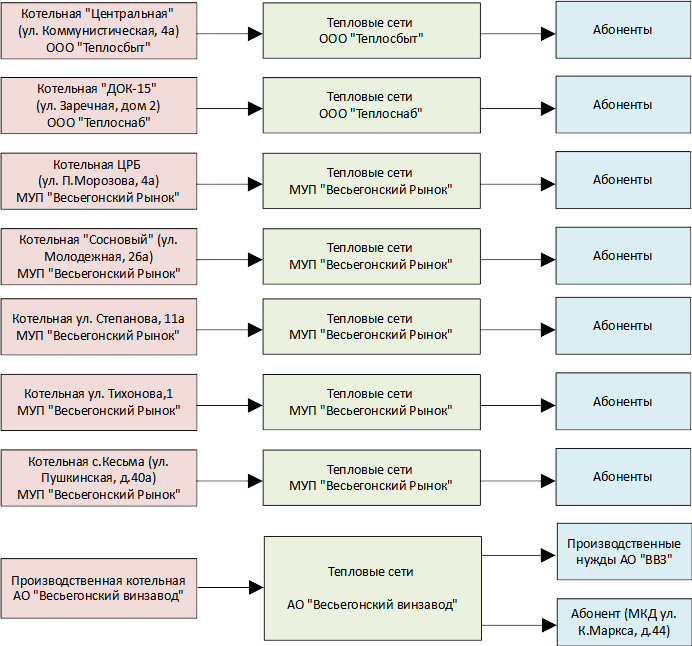 Примечание: * - информация представлена по состоянию на 01.10.22 г. Согласно Протоколу №6 заседания комиссии по предупреждению и ликвидации чрезвычайных ситуаций и обеспечению пожарной безопасности Администрации Весьегонского муниципального округа от 05.09.2022 г. эксплуатирующей организацией в отношении 5 малых котельных является МУП «Весьегонский рынок». Информация о единых теплоснабжающих организациях приведена в Главе 15 Обосновывающих материалов.Рисунок 1.1.1 – Функциональная схема котельных Весьегонского муниципального округаПеречень абонентов, подключенных к каждому централизованному источнику теплоснабжения приведен в разделе 1.5.5 Обосновывающих материалов.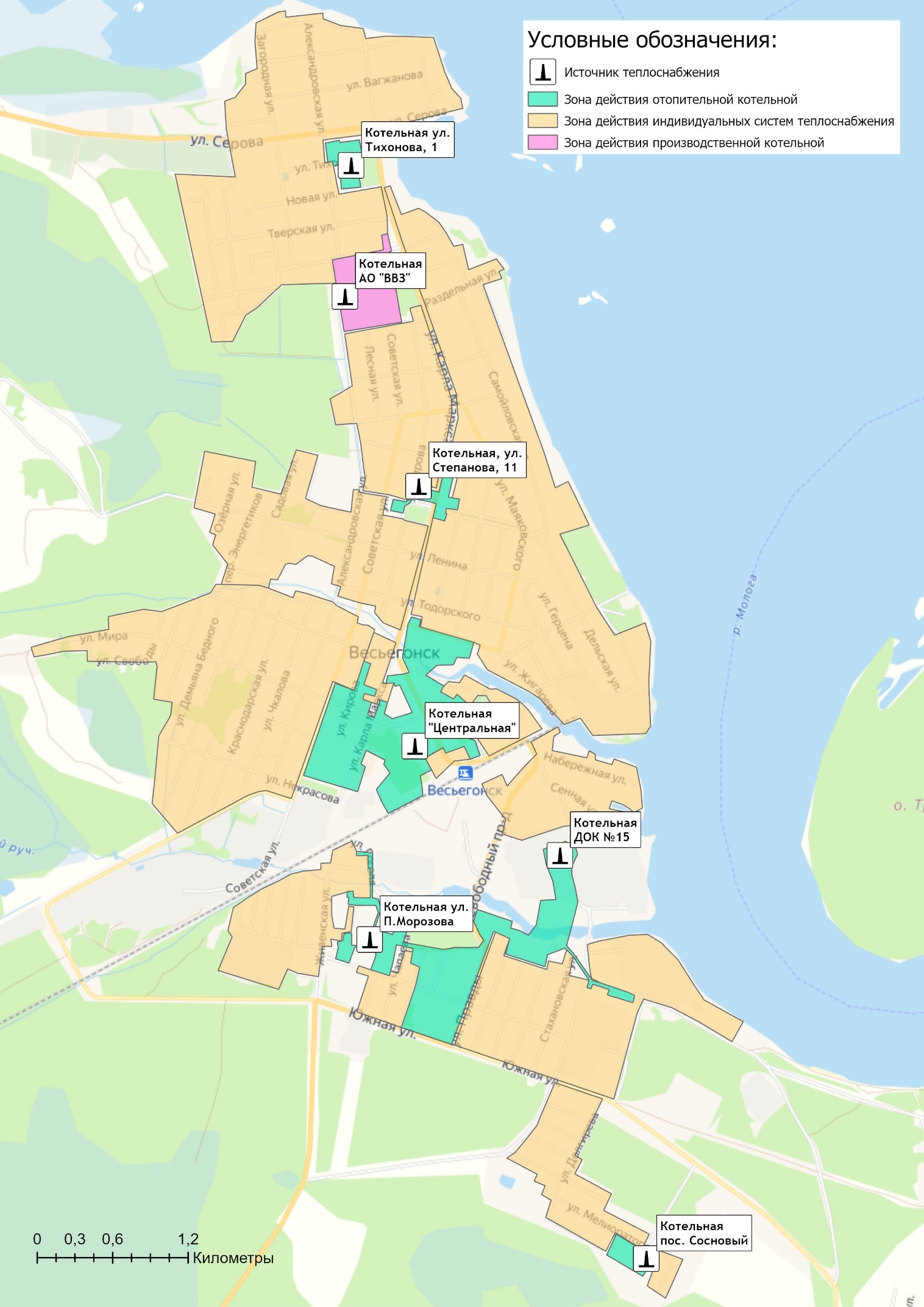 Рисунок 1.1.2 – Зоны действия видов теплоснабжения на территории города Весьегонск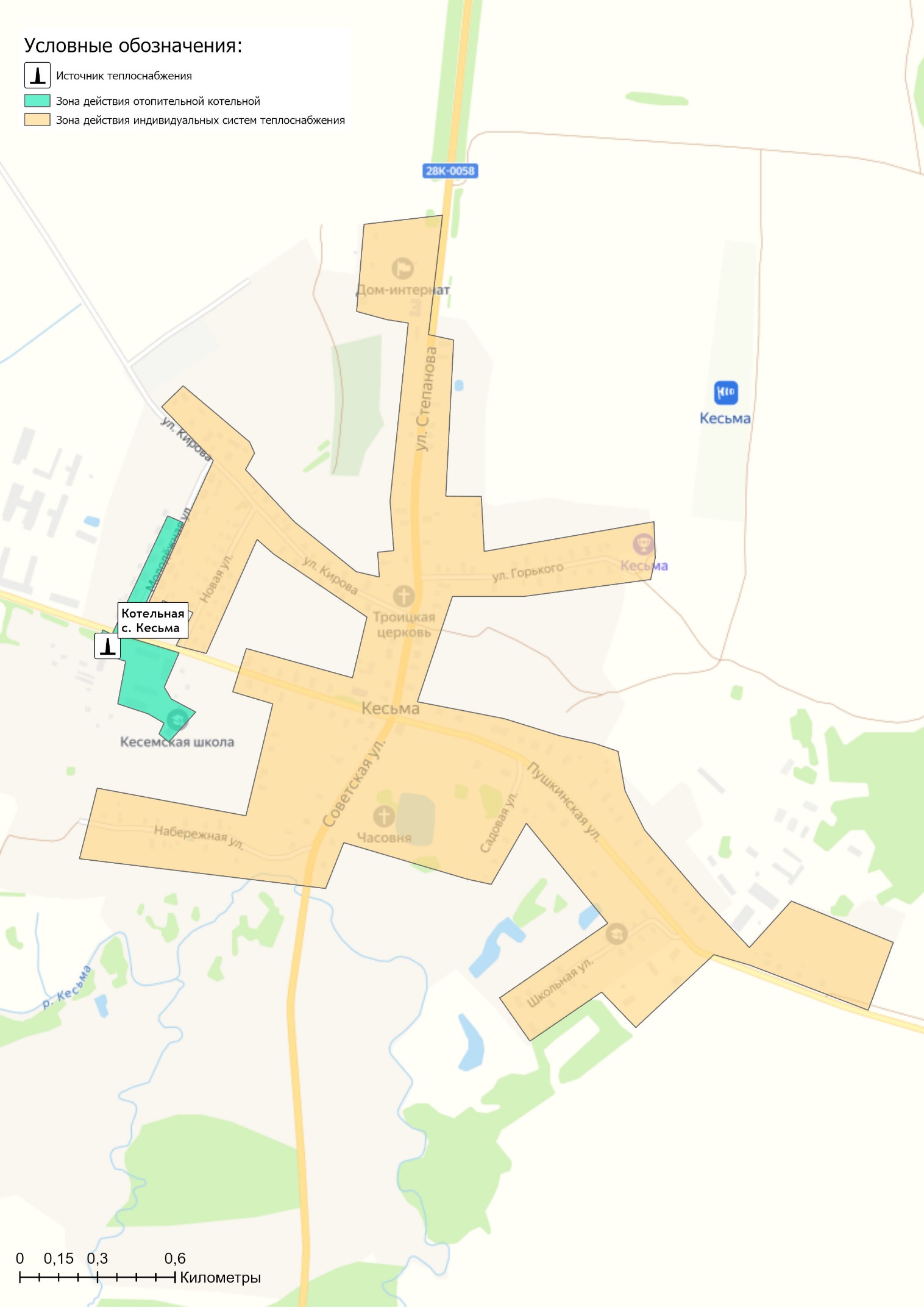 Рисунок 1.1.3 – Зоны действия видов теплоснабжения на территории села Кесьма1.2. Источники тепловой энергии.1.2.1. Структура и технические характеристики основного оборудования.Отопительные котельные Весьегонский муниципальный округЦентрализованные системы теплоснабжения представляют собой совокупность источников тепловой энергии и теплопотребляющих установок для отопления объектов жилищного фонда, социально-бытового назначения и юридических лиц Весьегонского муниципального округа, технологически соединенных тепловыми сетями.Котельные на территории Весьегонского муниципального округа работают на дровах, щепе, угле и мазуте. Технические характеристики котельных приведены в таблице 1.2.1.Месторасположение отопительных котельных муниципального образования представлено на рисунке 1.1.2 и 1.1.3.Таблица 1.2.1 – Характеристика источников теплоснабжения Весьегонский муниципальный округ1.2.2 Параметры установленной тепловой мощности источника тепловой энергии, в том числе теплофикационного оборудования и теплофикационной установки. Ограничения тепловой мощности и параметров располагаемой тепловой мощности. Объем потребления тепловой энергии (мощности) на собственные и хозяйственные нужды теплоснабжающей организации в отношении источников тепловой энергии и параметры тепловой мощности неттоУстановленная мощность источника тепловой энергии - сумма номинальных тепловых мощностей всего принятого по акту ввода в эксплуатацию оборудования, предназначенного для отпуска тепловой энергии потребителям на собственные и хозяйственные нужды.Располагаемая мощность источника тепловой энергии - величина, равная установленной мощности источника тепловой энергии за вычетом объемов мощности, не реализуемой по техническим причинам, в том числе по причине снижения тепловой мощности оборудования в результате эксплуатации на продленном техническом ресурсе (снижение параметров пара перед турбиной, отсутствие рециркуляции в пиковых водогрейных котлоагрегатах и др.).Мощность источника тепловой энергии нетто - величина, равная располагаемой мощности источника тепловой энергии за вычетом тепловой нагрузки на собственные и хозяйственные нужды.Параметры установленной тепловой мощности источников тепловой энергии приведены в таблице 1.2.2.Таблица 1.2.2 – Оценка тепловых мощностей источников тепловой энергии Весьегонский муниципальный округОбщая установленная тепловая мощность централизованных источников Весьегонского муниципального округа, обеспечивающая балансы покрытия присоединенной тепловой нагрузки на 2022 год, составляет 42,52 Гкал/ч. Располагаемая тепловая мощность котлов – 41,21 Гкал/час или 97% от значений заводов-изготовителей.1.2.3 Сроки ввода в эксплуатацию основного оборудования, год последнего освидетельствования при допуске к эксплуатации после ремонта, год продления ресурса и мероприятия по продлению ресурсаИнформация о котлоагрегатах источников теплоснабжения и их сроках эксплуатации приведена в таблице 1.2.3. По состоянию на 2022 год на котельных МУП «Весьегонский рынок» и ООО «Теплосбыт» фактический срок службы котлов не превышает 10 лет. Таблица 1.2.3 – Информация о котлоагрегатах источников теплоснабжения Весьегонского муниципального округа1.2.4 Схемы выдачи тепловой мощности, структура теплофикационных установок (для источников тепловой энергии, функционирующих в режиме комбинированной выработки электрической и тепловой энергии)В настоящее время на территории Весьегонского муниципального округа Тверской области отсутствуют источники комбинированной выработки тепловой энергии.1.2.5 Способы регулирования отпуска тепловой энергии от источников тепловой энергии с обоснованием выбора графика изменения температур и расхода теплоносителя в зависимости от температуры наружного воздухаОсновной задачей регулирования отпуска теплоты в системах теплоснабжения является поддержание комфортной температуры и влажности воздуха в отапливаемых помещениях при изменяющихся на протяжении отопительного периода внешних климатических условиях.Температурный график определяет режим работы тепловых сетей, обеспечивая центральное регулирование отпуска тепла. По данным температурного графика определяется температура подающей и обратной воды в тепловых сетях, а также в абонентском вводе в зависимости от температуры наружного воздуха.При центральном отоплении регулировать отпуск тепловой энергии на источнике можно двумя способами:- расходом или количеством теплоносителя, данный способ регулирования называется количественным регулированием. При изменении расхода теплоносителя температура постоянна.- температурой теплоносителя, данный способ регулирования называется качественным. При изменении температуры расход постоянный.В системах теплоснабжения Весьегонского муниципального округа Тверской области на тепловых сетях используется второй способ регулирования - качественное регулирование, основным преимуществом которого является установление стабильного гидравлического режима работы тепловых сетей.   На территории Весьегонский муниципальный округ теплоснабжение потребителей осуществляется по следующим температурным графикам:Температурный график 70/55 ⁰С (таблица 1.2.5.2).Таблица 1.2.5.1 – Параметры отпуска тепловой энергии в сетьТаблица 1.2.5.2 – Температурный график регулирования отпуска тепловой энергии от центральных котельных Весьегонского муниципального округаПри существующей загрузке систем теплоснабжения и пропускной способности тепловых сетей указанный температурный график способен обеспечить поддержание комфортной температуры и влажности воздуха в отапливаемых помещениях.1.2.6 Среднегодовая загрузка оборудованияТаблица 1.2.6.1 – Среднегодовая загрузка оборудования котельныхЧисло часов использования установленной тепловой мощности (УТМ) рассчитывается исходя из фактического годового объема выработки тепловой энергии и установленной тепловой мощности источников, согласно п. 14. Приказа Минэнерго России от 05.03.2019 г. №212. Среднегодовая загрузка котельных в течение отопительного сезона составляет:- котельной АО "Весьегонский винзавод": 57% от установленной мощности источника;- котельных МУП «Весьегонский рынок»: 27% от установленной мощности источников;- котельной ООО «Теплоснаб»: 36% от установленной мощности источника; - котельной ООО «Теплосбыт»: 37% от установленной мощности источника.1.2.7 Способы учета тепла, отпущенного в тепловые сетиИнформация о наличии установленных приборов учета отпущенной тепловой энергии на источниках тепловой энергии Весьегонского муниципального округа и рекомендаций о необходимости установки дополнительных приборов учета представлен в таблице 1.2.7.Таблица 1.2.7 – Приборы учета тепловой энергии на котельных1.2.8 Статистика отказов и восстановлений оборудования источников тепловой энергииСогласно данным теплоснабжающих организаций аварий и инцидентов, связанных с техническим состоянием оборудования источников теплоснабжения в течение 2021 года отсутствовали (таблица 1.2.8).Таблица 1.2.8 – Информация об отказах и инцидентах на источниках тепловой энергии1.2.9 Предписания надзорных органов по запрещению дальнейшей эксплуатации источников тепловой энергииНе выполненные предписания надзорных органов по запрещению дальнейшей эксплуатации источников тепловой энергии на территории Весьегонский муниципальный округ отсутствуют (таблица 1.2.9).Таблица 1.2.9 – Предписания надзорных органов по запрещению дальнейшей эксплуатации источников тепловой энергии1.2.10. Перечень источников тепловой энергии и (или) оборудования (турбоагрегатов), входящего в их состав (для источников тепловой энергии, функционирующих в режиме комбинированной выработки электрической и тепловой энергии), которые отнесены к объектам, электрическая мощность которых поставляется в вынужденном режиме в целях обеспечения надежного теплоснабжения потребителей.Источники тепловой энергии, функционирующие в режиме комбинированной выработки электрической и тепловой энергии, электрическая мощность которых поставляется в вынужденном режиме в целях обеспечения надежного теплоснабжения потребителей, на территории Весьегонского муниципального округа отсутствуют.1.3. Тепловые сети, сооружения на них и тепловые пункты.1.3.1. Схемы тепловых сетей в зонах действия источников тепловой энергии.В таблице 1.3.1.1 представлено оглавление схем тепловых сетей в зонах действия источников тепловой энергии Весьегонского муниципального округа.Таблица 1.3.1.1 – Схемы тепловых сетей источников теплоснабженияБолее детальная прорисовка тепловых схем с расчетными параметрами для гидравлических режимов работы сетей теплоснабжения от источников тепловой энергии в Весьегонском муниципальном округе представлена в электронной модели «Схемы теплоснабжения» на базе графико-информационном расчетном комплексе «ТеплоЭксперт» для наладки тепловых и гидравлических режимов работы.1.3.2 Описание структуры тепловых сетей от каждого источника тепловой энергии, от магистральных выводов до центральных тепловых пунктов (если таковые имеются) или до ввода в жилой квартал или промышленный объект с выделением сетей горячего водоснабжения. Параметры тепловых сетей, включая год начала эксплуатации, тип изоляции, тип компенсирующих устройств, тип прокладки, краткую характеристику грунтов в местах прокладки с выделением наименее надежных участков, определением их материальной характеристики и тепловой нагрузки потребителей, подключенных к таким участкамОбщая протяженность тепловых сетей в однотрубном исчислении на территории Весьегонский муниципальный округ составляет 22400 п.м. Структура тепловых сетей на территории муниципального образования включает в себя:Тепловые сети от котельной "Центральная" (ул. Коммунистическая, 4а), протяженностью 9486 п.м.;Тепловые сети от котельной "ДОК-15" (ул. Заречная, дом 2), протяженностью 6152 п.м.;Тепловые сети от котельной ЦРБ (ул. П. Морозова, 4а), протяженностью 1784 п.м.;Тепловые сети от котельной "Сосновый" (ул. Молодежная, 26а), протяженностью 616 п.м.;Тепловые сети от котельной ул. Степанова, 11а, протяженностью 1322 п.м.;Тепловые сети от котельной ул. Тихонова,1, протяженностью 580 п.м.;Тепловые сети от котельной ул. Пушкинская, д.40а, протяженностью 1460 п.м.;Тепловые сети от котельной АО «ВВЗ», протяженностью 1000 п.м.;Сводные параметры участков сетей системы теплоснабжения Весьегонский муниципальный округ представлены в таблице 1.3.2.1.Детальные параметры участков тепловых сетей и тип прокладки приведены на рисунках раздела 1.3.1 Обосновывающих материалов.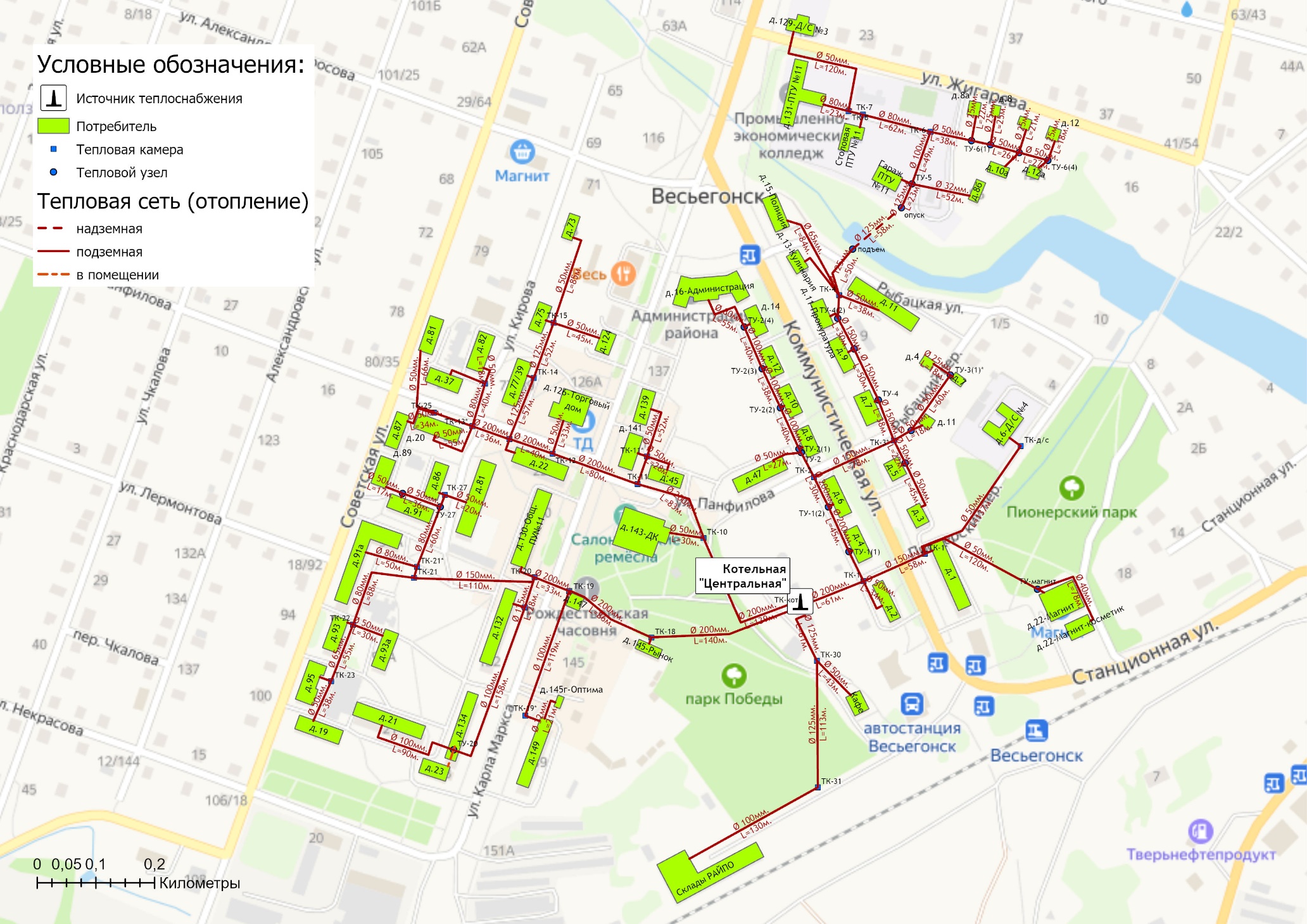 Рисунок 1.3.1.1 – Схема тепловых сетей котельной "Центральная" 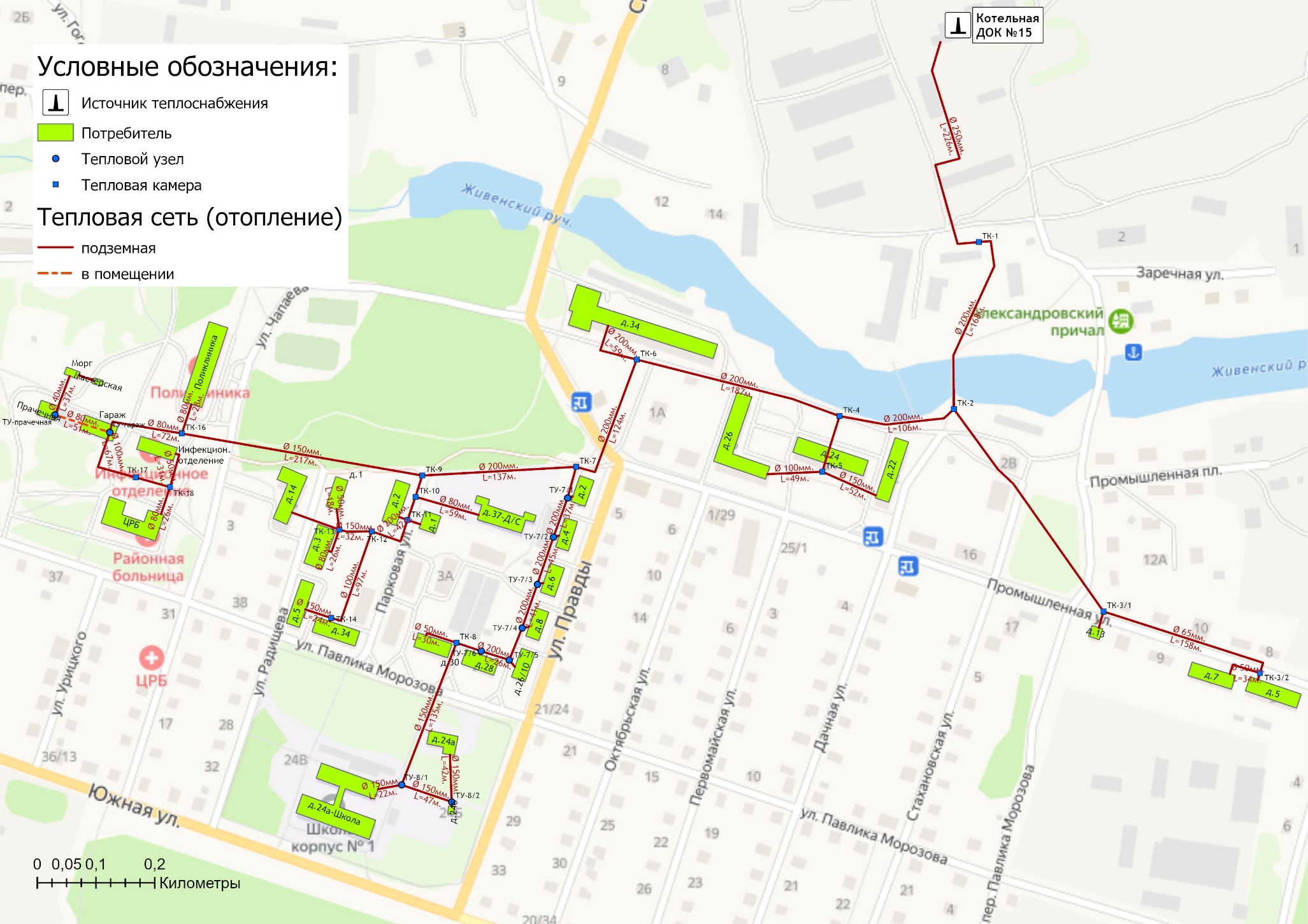 Рисунок 1.3.1.2 – Схема тепловых сетей котельной "ДОК-15"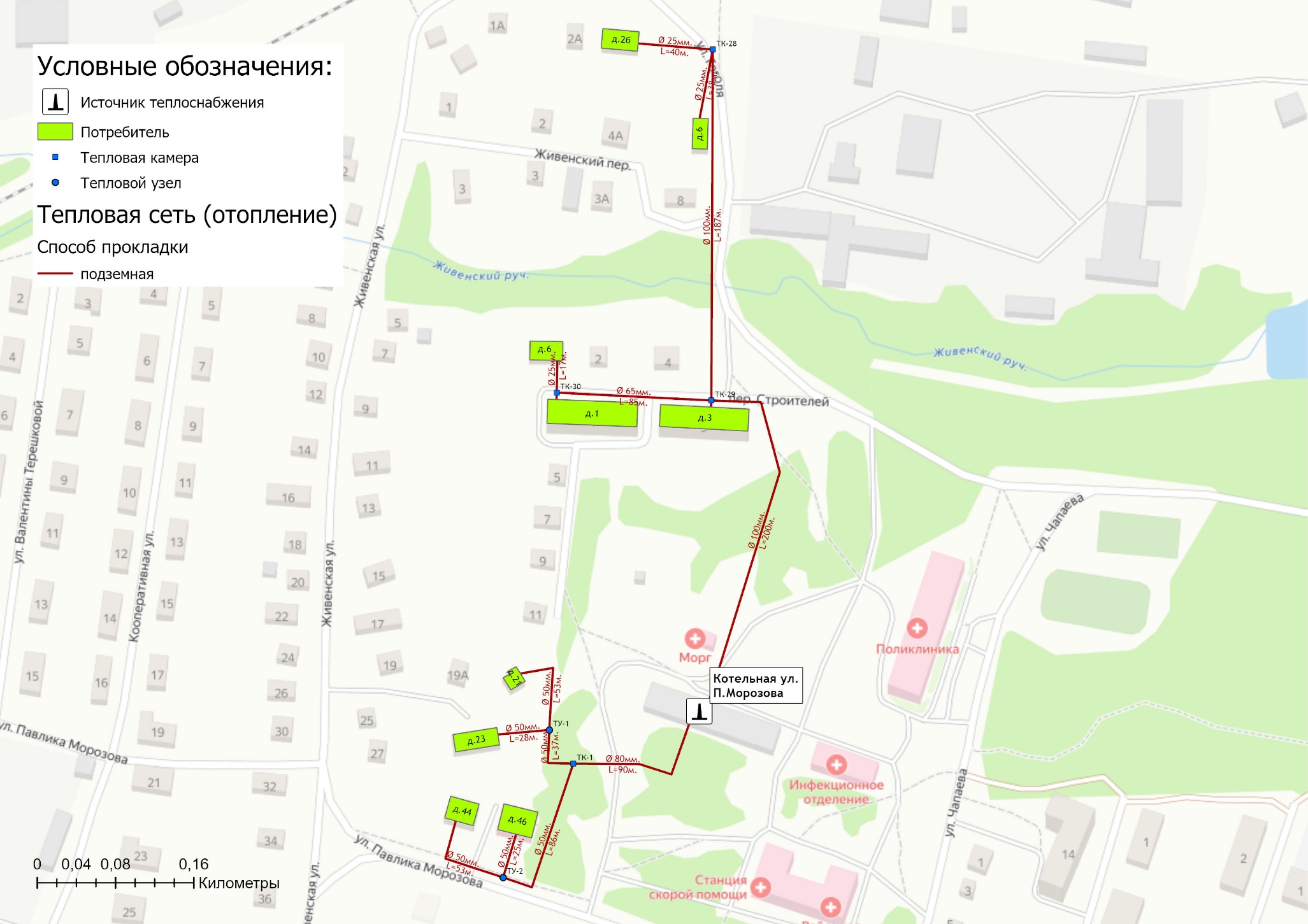 Рисунок 1.3.1.3 – Схема тепловых сетей котельной ЦРБ (ул. П.Морозова, 4а)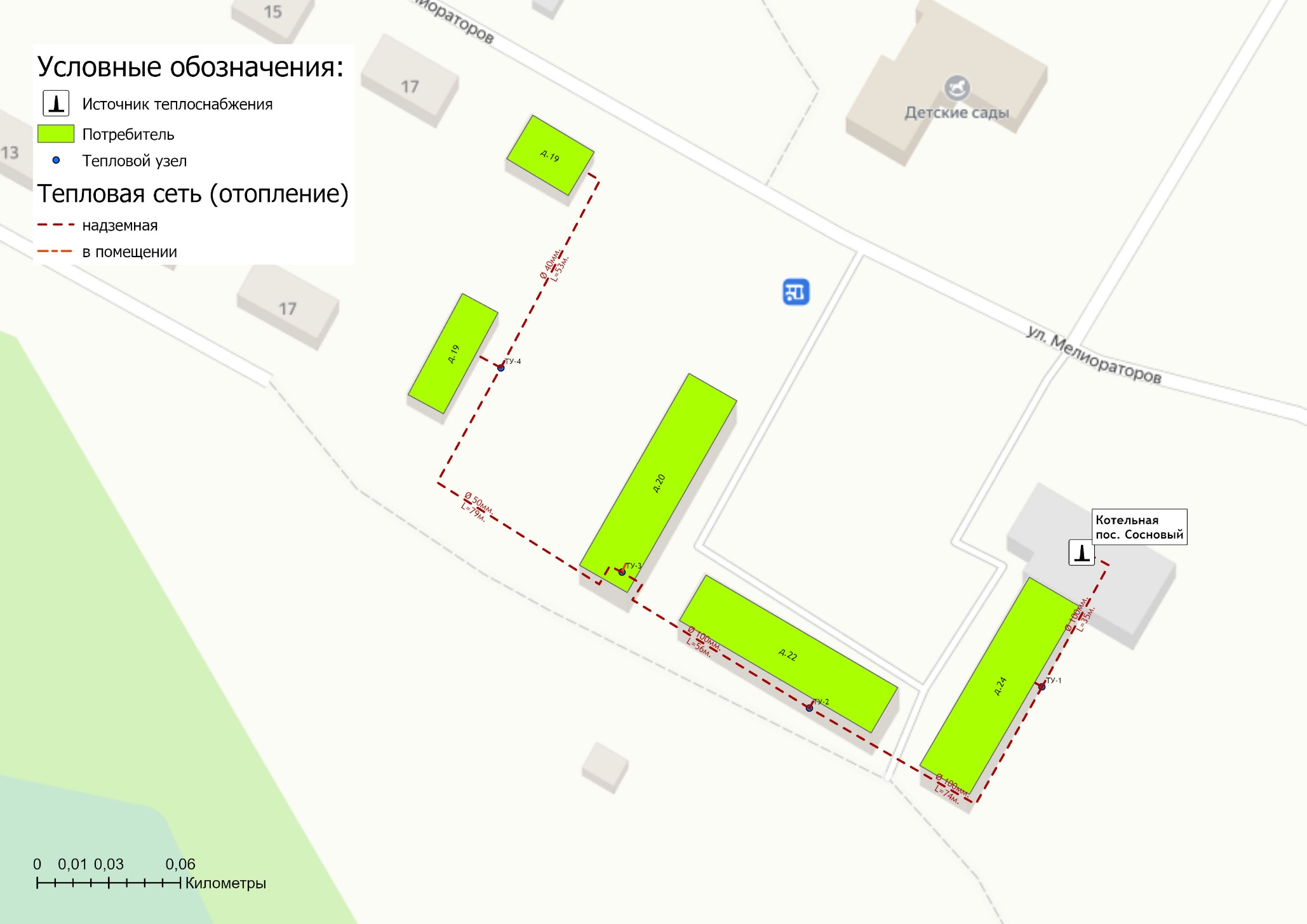 Рисунок 1.3.1.4 – Схема тепловых сетей котельной "Сосновый" (ул. Молодежная, 26а)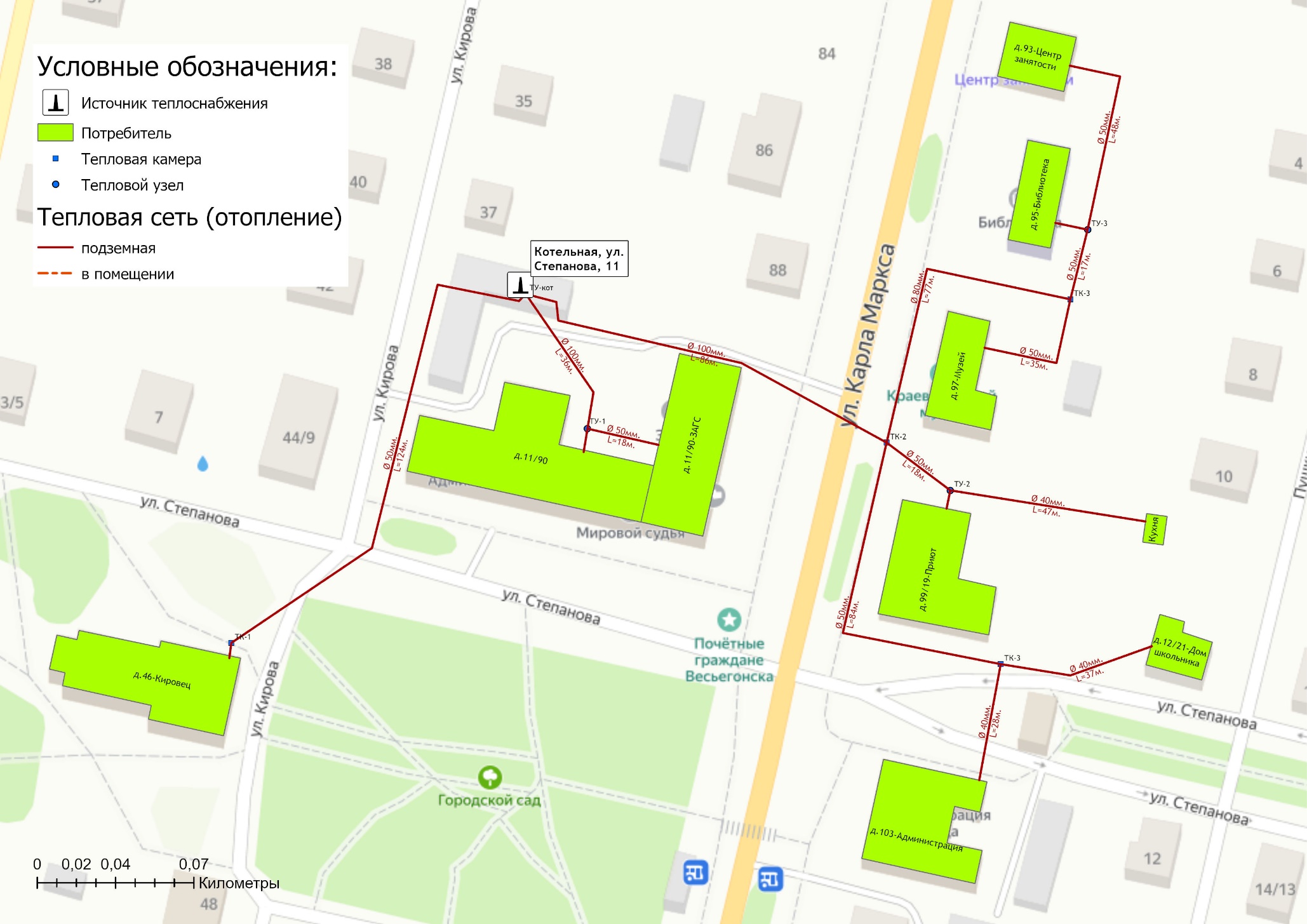 Рисунок 1.3.1.5 – Схема тепловых сетей котельной ул. Степанова, 11а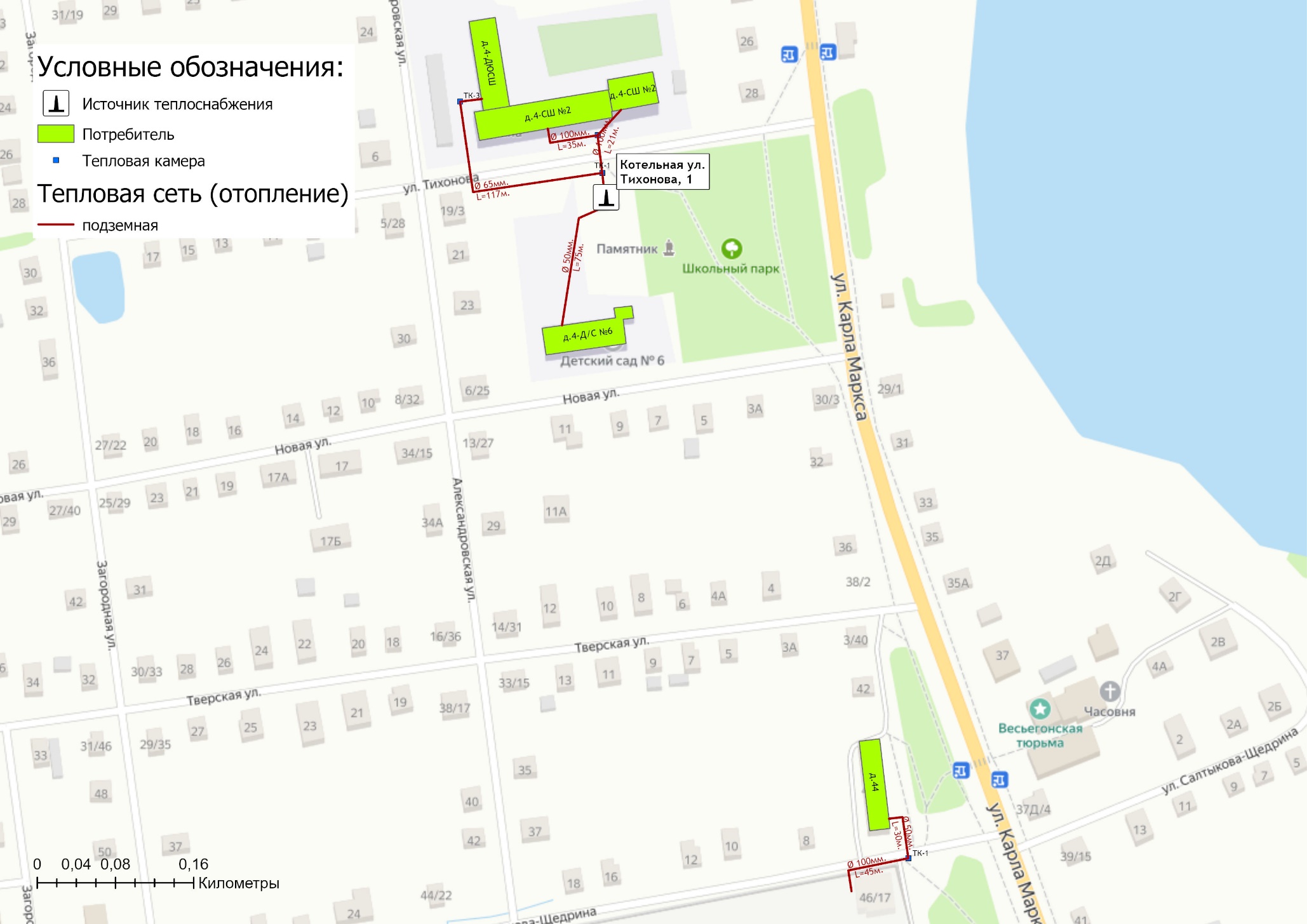 Рисунок 1.3.1.6 – Схема тепловых сетей котельной ул. Тихонова,1 и котельной АО «ВВЗ»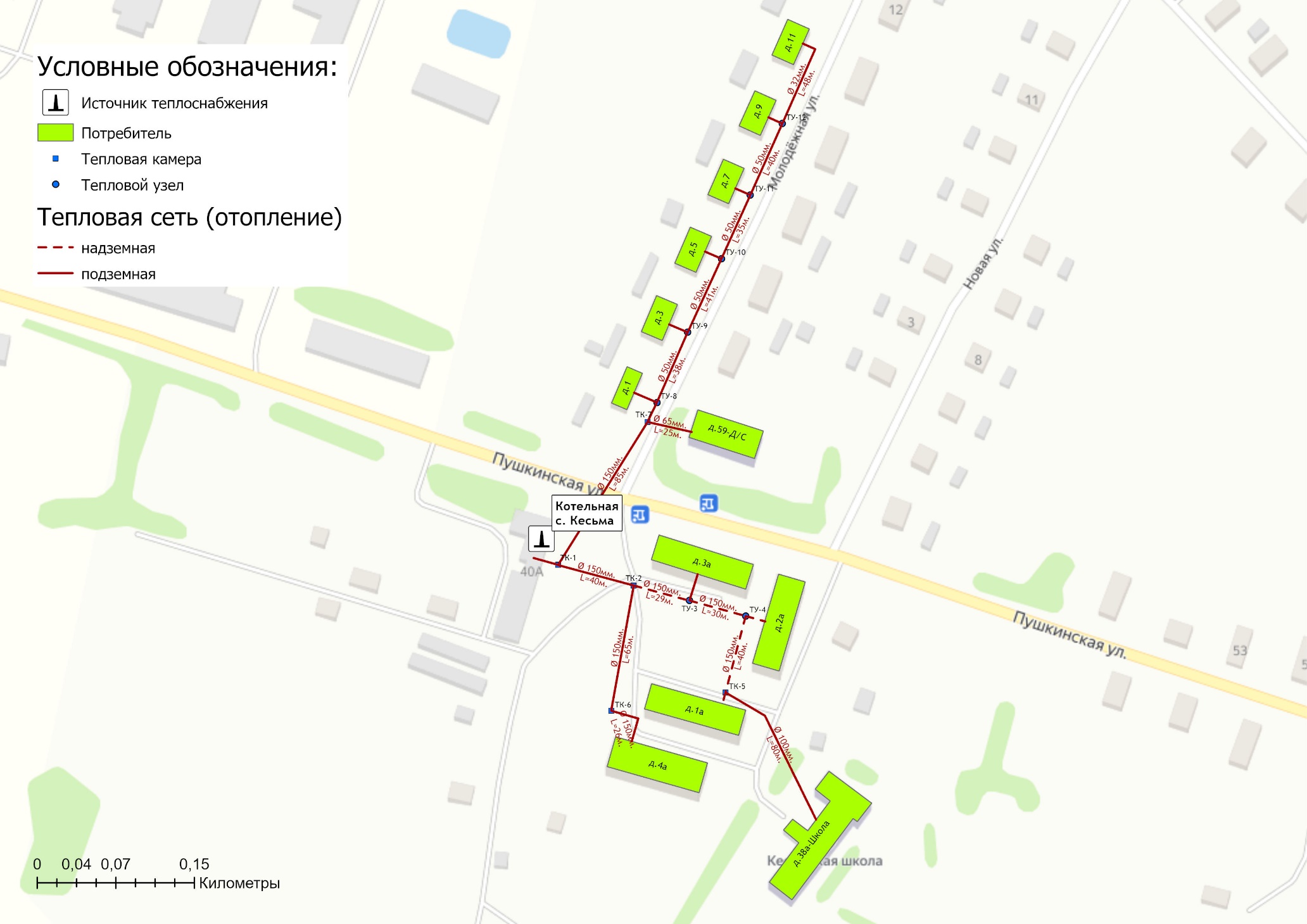 Рисунок 1.3.1.7 – Схема тепловых сетей котельной с. Кесьма ул. Пушкинская, д.40аТаблица 1.3.2.1 - Характеристика систем транспорта и распределения тепловой энергии Весьегонский муниципальный округ1.3.3 Описание типов и количества секционирующей и регулирующей арматуры на тепловых сетяхПреимущественно в качестве секционирующей арматуры на тепловых сетях выступают стальные клиновые задвижки серии 30с41нж и шаровые краны.Информация о запорной арматуре, установленной на тепловых сетях Весьегонского муниципального округа приведена в таблице 1.3.3. Таблица 1.3.3 – Информация о запорной арматуре на тепловых сетях Весьегонского муниципального округа 1.3.4 Описание типов и строительных особенностей тепловых камер и павильонов.Тепловые камеры на распределительных сетях выполнены в подземном исполнении и имеют следующие конструктивные характеристики:- основание тепловых камер - песок;- стены тепловых камер выполнены в железобетонном исполнении из блоков;- перекрытие тепловых камер выполнено из сборного железобетона.Месторасположение тепловых камер и их номера представлены на схемах тепловых сетей (рисунки 1.3.1.1 - 1.3.1.7).1.3.5 Описание графиков регулирования отпуска тепла в тепловые сети с анализом их обоснованностиВид регулирования отпуска тепловой энергии – качественный.На территории Весьегонский муниципальный округ для отпуска тепловой энергии потребителям в теплоносителе «горячая вода» используются следующие температурные графики (таблица 1.3.5): Температурный график 70/55 ⁰С (таблица 1.2.5.2).Таблица 1.3.5 – Графики регулирования отпуска тепла в тепловые сетиГрафики изменения температур теплоносителя выбраны на основании климатических параметров холодного времени года на территории муниципального образования согласно СП 131.13330.2020 «Строительная климатология» и справочных данных температуры воды, подаваемой в отопительную систему, и сетевой – в обратном трубопроводе.1.3.6 Фактические температурные режимы отпуска тепла в тепловые сети и их соответствие утвержденным графикам регулирования отпуска тепла в тепловые сетиФактические температурные режимы отпуска тепла в тепловые сети отопления должны соответствовать утвержденному графику регулирования отпуска тепла. Контроль за соблюдением температурных режимов должен осуществляться с помощью применения термометров и датчиков термопар на коллекторах котельных муниципального образования.1.3.7 Гидравлические режимы тепловых сетей и пьезометрические графики тепловых сетейПри проведении работы были воспроизведены характеристики режима эксплуатации тепловых сетей централизованных систем теплоснабжения Весьегонский муниципальный округ, в расчетную основу были заложены исходные величины элементов сети теплоснабжения. Это диаметры и длины теплопроводов, расчетные тепловые нагрузки присоединенных абонентов. Вместе с тем были использованы технические характеристики режима эксплуатации на источниках теплоснабжения. Регулирование величины отпуска тепловой энергии осуществляется в качественном режиме.Тепловые и гидравлические расчеты осуществлялись при расчетной температуре наружного воздуха, которая составляет величину tн. =-30 ºС. Информация о тепловых и гидравлических режимах участков тепловых сетей приведена в разделе 1.6.2 Обосновывающих материалов Схемы теплоснабжения.Далее приводятся пьезометрические графики участков сетей при существующих напорных характеристиках тепловых сетей котельных Весьегонского муниципального округа (таблица 1.3.7).Таблица 1.3.7 – Напорные характеристики объектов теплоснабженияПьезометрические графики тепловых сетей от котельных Весьегонского муниципального округа1.3.8 Статистика отказов (аварий, инцидентов) и восстановлений (аварийно-восстановительных ремонтов) тепловых сетей и среднее время, затраченное на восстановление работоспособности тепловых сетей, за последние 5 летИнформация о количестве отказов (аварий) на участках тепловых сетей теплоснабжающих организаций за период 2021-2022 гг. представлена в таблице 1.3.8.Таблица 1.3.8 – Данные по отказам (авариям, инцидентам) на тепловых сетях муниципального образования1.3.9 Описание процедур диагностики состояния тепловых сетей и планирования капитальных (текущих) ремонтовМероприятия в отношении тепловых сетей, для обеспечения исправного состояния, планируются и осуществляется теплоснабжающей (теплосетевой) организацией в соответствии с требованиями Правил технической эксплуатации тепловых энергоустановок (утв. приказом Министерства энергетики Российской Федерации от 24.03.2003 №115) (далее – Правила), других нормативно-технической документации, нормативно-правовых актов.Теплоснабжающей (теплосетевой) организацией необходимо организовать постоянный и периодический контроль технического состояния тепловых сетей (осмотры, технические освидетельствования).Все тепловые сети подвергаются техническому освидетельствованию с целью:- оценки их технического состояния;- установления сроков и условий их эксплуатации и определения мер, необходимых для обеспечения расчетного ресурса тепловой энергоустановки;- выявления потерь топливно-энергетических ресурсов;Технические освидетельствования тепловых сетей разделяются на:- первичное (предпусковое) - проводится до допуска в эксплуатацию;- периодическое (очередное) - проводится в сроки, установленные Правилами или нормативно-техническими документами завода-изготовителя;- внеочередное - проводится в следующих случаях:- если тепловая сеть не эксплуатировалась более 12 месяцев;- после ремонта, связанного со сваркой элементов, работающих под давлением, модернизации или реконструкции тепловой сети;- после аварии или инцидента на тепловой сети;- по требованию органов государственного энергетического надзора.Теплотехнические испытания, инструментальные измерения и другие диагностические работы на тепловых сетях могут выполняться специализированными организациями. При проведении работ используются соответствующие средства измерений, методики и программы. Помимо гидравлических испытаний на прочность и плотность в организациях, эксплуатирующих тепловые сети, проводятся их испытания на максимальную температуру теплоносителя, на определение тепловых и гидравлических потерь.Для контроля за состоянием подземных теплопроводов, теплоизоляционных и строительных конструкций следует периодически производить шурфовки на тепловой сети.Плановые шурфовки проводятся по ежегодно составляемому плану, утвержденному ответственным лицом за исправное состояние и безопасную эксплуатацию тепловых энергоустановок и (или) тепловых сетей (техническим руководителем) организации.Количество ежегодно проводимых шурфовок устанавливается в зависимости от протяженности сети, способов прокладок и теплоизоляционных конструкций, количества ранее выявленных коррозионных повреждений труб, результатов испытаний на наличие потенциала блуждающих токов.В тепловых сетях осуществляется систематический контроль за внутренней коррозией трубопроводов путем анализов сетевой воды и конденсата, а также по индикаторам внутренней коррозии, установленным в наиболее характерных точках тепловых сетей (на выводах от источника теплоты, на концевых участках, в нескольких промежуточных узлах). Проверка индикаторов внутренней коррозии осуществляется в ремонтный период.При эксплуатации тепловых сетей необходимо обеспечить их техническое обслуживание, ремонт, модернизацию и реконструкцию. Сроки планово-предупредительного ремонта тепловых энергоустановок устанавливаются в соответствии с требованиями заводов-изготовителей или разрабатываются проектной организацией. Перечень оборудования тепловых энергоустановок, подлежащего планово-предупредительному ремонту, разрабатывается ответственным за исправное состояние и безопасную эксплуатацию тепловых энергоустановок и утверждается руководителем организации.Объем технического обслуживания и ремонта определяется необходимостью поддержания исправного, работоспособного состояния и периодического восстановления тепловых сетей с учетом их фактического технического состояния, определяемого по итогам осмотров, технического освидетельствования и диагностирования, испытаний, шурфовок.Периодичность и продолжительность всех видов ремонта устанавливаются нормативно-техническими документами на ремонт данного вида тепловых энергоустановок.1.3.10 Описание периодичности и соответствия техническим регламентам и иным обязательным требованиям процедур летних ремонтов с параметрами и методами испытаний тепловых сетейПериодичность проводимого ремонта, испытаний (гидравлических, температурных, на тепловые потери) тепловых сетей, расположенных на территории Весьегонский муниципальный округ, соответствуют требованиям, определёнными Правилами.1.3.11 Описание нормативов технологических потерь при передаче тепловой энергии (мощности), теплоносителя, включаемых в расчет отпущенных тепловой энергии (мощности) и теплоносителяИнформация о нормативах технологических потерь при передаче тепловой энергии теплоносителя включаемых в расчет отпущенных тепловой энергии от источников теплоснабжения и транспортируемой по тепловым сетям теплоснабжающих организаций муниципального образования представлена в таблице ниже.Таблица 1.3.11 – Нормативы технологических потерь и теплоносителя при передаче тепловой энергии1.3.12 Оценка фактических потерь тепловой энергии и теплоносителя при передаче тепловой энергии и теплоносителя по тепловым сетям за последние 3 годаСведения о фактических потерях тепловой энергии при ее передаче по тепловым сетям представлены в таблице 1.3.12.1.Таблица 1.3.12.1 – Фактические потери тепловой энергии при передаче тепловой энергииИнформация о фактических потерях теплоносителя при передаче тепловой энергии представлены в часть 1.7 главы 1 Обосновывающих материалов.1.3.13 Предписания надзорных органов по запрещению дальнейшей эксплуатации участков тепловой сети и результаты их исполненияПо данным, полученным от теплоснабжающей организации, предписания надзорных органов по запрещению дальнейшей эксплуатации участков тепловых сетей не выдавались (таблица 1.3.13.1).Таблица 1.3.13.1 – Предписания надзорных органов по запрещению дальнейшей эксплуатации участков тепловой сети1.3.14 Описание наиболее распространенных типов присоединений теплопотребляющих установок потребителей к тепловым сетям, определяющих выбор и обоснование графика регулирования отпуска тепловой энергии потребителямПодключение потребителей тепловой энергии, расположенных на территории Весьегонского муниципального округа, к централизованным системам теплоснабжения (отопление) осуществляется по зависимой схеме.Регулирование отпуска тепловой энергии производится качественным методом по температурному графику 70/55°С (для всех централизованных систем теплоснабжения).Централизованные системы горячего водоснабжения на территории Весьегонского муниципального округа отсутствуют.1.3.15 Сведения о наличии коммерческого приборного учета тепловой энергии, отпущенной из тепловых сетей потребителям и анализ планов по установке приборов учета тепловой энергии и теплоносителяИнформация о наличии коммерческого приборного учета тепловой энергии у потребителей, подключенных к тепловым сетям теплоснабжающих организаций представлены в таблице 1.3.15.1.По состоянию на 01 октября 2022 года общее количество абонентов с установленными общедомовыми приборами учета тепловой энергии составляет:- в зоне деятельности МУП «Весьегонский рынок»: 9 шт.;- в зоне деятельности ООО «Теплоснаб»: 3 шт.;- в зоне деятельности ООО «Теплосбыт»: 15 шт.Таблица 1.3.15.1 – Информация по приборам учета тепловой энергии, отпущенной из тепловых сетейВ связи с отсутствием установленных приборов учета на жилых домах, оплата поставленной коммунальной услуги по отоплению осуществляется на основании утвержденных нормативов потребления коммунальных услуг (части 1.5.4 Главы 1 Обосновывающих материалов к Схеме теплоснабжения).1.3.16 Анализ работы диспетчерских служб теплоснабжающих (теплосетевых) организаций и используемых средств автоматизации, телемеханизации и связиТеплоснабжающие организации (МУП «Весьегонский рынок», ООО «Теплосбыт» и ООО «Теплоснаб») имеют в своем штате персонал по обслуживанию и эксплуатации источников теплоснабжения и тепловых сетей. Разработана и утверждена вся необходимая нормативная документация. В штате предприятий сформированы аварийно-диспетчерские службы, которые работают в круглосуточном режиме в течение отопительного периода.Информация по диспетчерским службам теплоснабжающих организаций представлена в таблице ниже.Таблица 1.3.16.1 – Информация по работе диспетчерских служб теплоснабжающей организации1.3.17 Уровень автоматизации и обслуживания центральных тепловых пунктов, насосных станцийНа территории Весьегонского муниципального округа центральные тепловые пункты отсутствуют.1.3.18 Сведения о наличии защиты тепловых сетей от превышения давленияСистема контроля от превышения давления в тепловых сетях, осуществляется за счет датчиков давления сетевой воды, установленных на котельных. Автоматические регуляторы на котельных теплоснабжающих организаций отсутствуют.1.3.19 Перечень выявленных бесхозяйных тепловых сетей и обоснование выбора организации, уполномоченной на их эксплуатациюПо состоянию на 01.10.2022 года на территории Весьегонского муниципального округа бесхозяйные тепловые сети не выявлены.1.3.20 Данные энергетических характеристик тепловых сетейИнформация о значениях энергетических характеристик тепловых сетей теплоснабжающими организациями не представлена.1.4 Зоны действия источников тепловой энергииСведения по зонам действия источников тепловой энергии представлены в таблице 1.4.1.Таблица 1.4.1 – Зоны действия источников тепловой энергии Весьегонский муниципальный округ1.5 Тепловые нагрузки потребителей тепловой энергии, групп потребителей тепловой энергии1.5.1 Описание значений спроса на тепловую мощность в расчетных элементах территориального деления. Описание значений расчетных тепловых нагрузок на коллекторах источников тепловой энергии.Тепловые нагрузки потребителей, обслуживаемых котельными, в зонировании по тепловым районам Весьегонского муниципального округа приведены в таблице 1.5.1.1 и на рисунке 1.5.1.1.Таблица 1.5.1.1 – Присоединенная нагрузка потребителей по тепловым районамПо итогам 2021 года общая подключенная тепловая нагрузка на нужды отопления составляет 15,089 Гкал/ч. В таблице ниже приведена информация по видам тепловой нагрузки.Таблица 1.5.1.2 – Информация о расчетных тепловых нагрузках источников тепловой энергии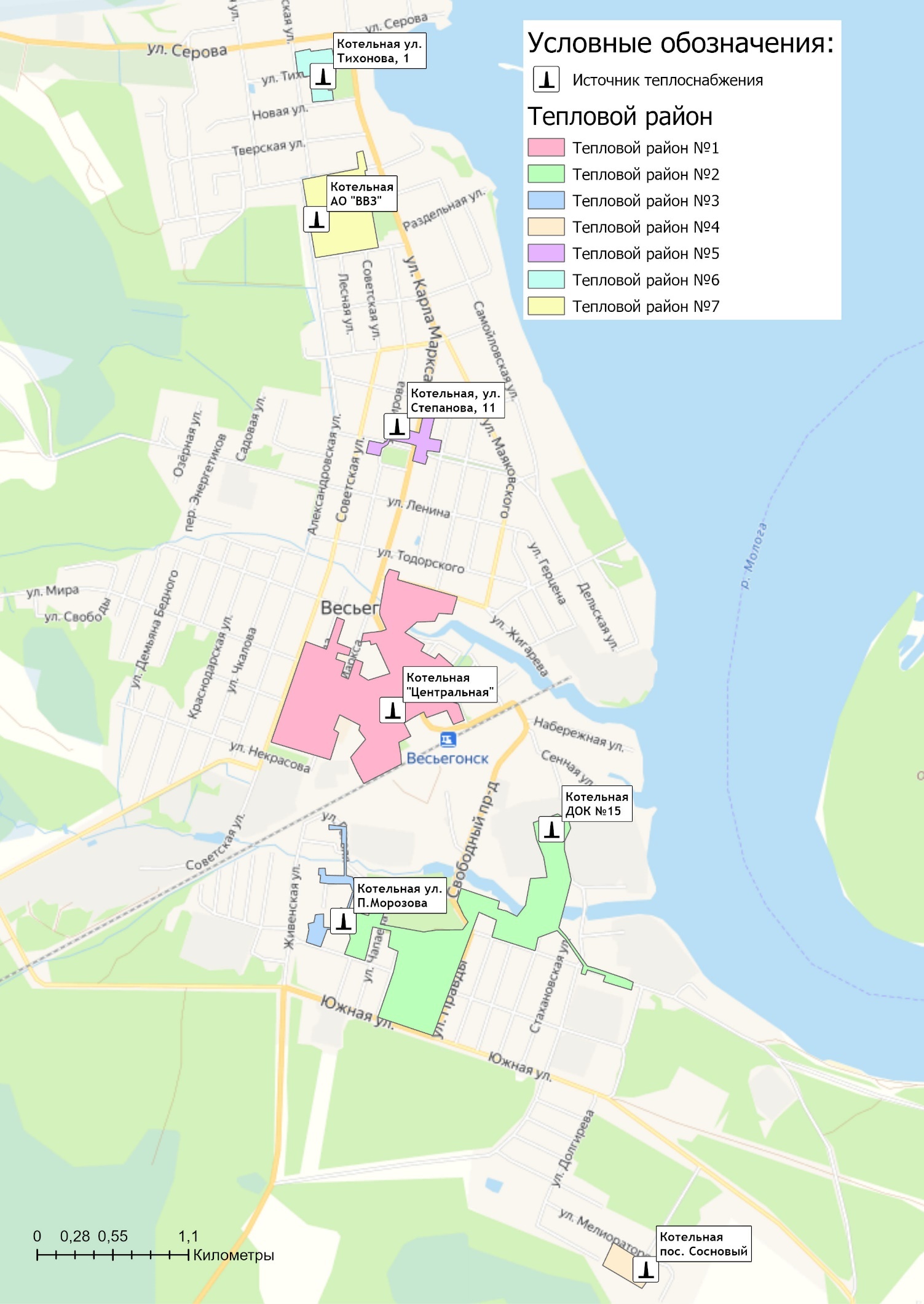 Рисунок 1.5.1.1 – Тепловые районы централизованного теплоснабжения на территории города Весьегонск1.5.2 Описание случаев и условий применения отопления жилых помещений в многоквартирных домах с использованием индивидуальных квартирных источников тепловой энергииПунктом 14 статьи 1 Градостроительного кодекса РФ определено, что изменение параметров объектов капитального строительства является реконструкцией. Сводом правил по проектированию и строительству СП 13-102-2003, принятым Постановлением Госстроя России от 21.08.2003 №153 комплекс строительных работ и организационно-технических мероприятий, связанных с изменением основных технико-экономических показателей (нагрузок, планировки помещений, строительного объема и общей площади здания, инженерной оснащенности) определяется как реконструкция здания. Таким образом, установка индивидуальных источников отопления в уже введенных в эксплуатацию жилых домах может осуществляться только путем реконструкции всего многоквартирного дома, а не посредством переустройства (перепланировки) отдельных жилых помещений.В соответствии со статьей 51 Градостроительного кодекса РФ строительство, реконструкция объектов капитального строительства осуществляются на основании разрешения на строительство. Разрешение на строительство выдается органом местного самоуправления по месту нахождения земельного участка, на котором планируется строительство или расположен планируемый к реконструкции объект капитального строительства.В соответствии с подпунктом 6.2 части 7 статьи 51 Градостроительного кодекса РФ перечень документов, прилагаемых к заявлению о выдаче разрешения на реконструкцию, включает решение общего собрания собственников помещений в многоквартирном доме, принятое в соответствии с жилищным законодательством. В связи с демонтажем внутридомовой централизованной системы теплоснабжения при переходе на индивидуальные источники тепловой энергии происходит уменьшение размера общего имущества в многоквартирном доме, поэтому для проведения реконструкции в соответствии с частью 3 ст. 36 Жилищного кодекса РФ, необходимо согласие всех без исключения собственников жилых помещений в многоквартирном доме.Пункт 15 статьи 14 Федерального закона № 190-ФЗ «О теплоснабжении» запрещает переход на отопление жилых помещений в многоквартирных домах с использованием индивидуальных квартирных источников тепловой энергии, перечень которых определяется правилами подключения к системам теплоснабжения, утвержденными Правительством Российской Федерации, при наличии осуществленного в надлежащем порядке подключения к системам теплоснабжения многоквартирных домов, за исключением случаев, определенных схемой теплоснабжения.По состоянию на 01 октября 2022 года предложения граждан по внесению изменений в схему теплоснабжения Весьегонского муниципального округа в части перехода на индивидуальные источники тепловой энергии не поступали.Предложения теплоснабжающих организаций по переводу потребителей на индивидуальные источники теплоснабжения отсутствуют.1.5.3. Описание величины потребления тепловой энергии в расчетных элементах территориального деления за отопительный период и за год в целом.Информация о фактическом объеме отпуска тепловой энергии представлена в таблице 1.5.3.Таблица 1.5.3 – Фактические значения потребления тепловой энергии1.5.4 Существующие нормативы потребления тепловой энергии для населения на отопление и горячее водоснабжениеНормативы потребления коммунальной услуги по отоплению для населения утверждены приказом Главного управления «Региональная энергетическая комиссия» Тверской области №92-нп от 27.05.2019 г.Информация о нормативах отопления в жилых и нежилых помещениях приведена в таблице ниже.Таблица 1.5.4.1 – Нормативы потребления тепловой энергии населением 1.5.5 Описание сравнения величины договорной и расчетной тепловой нагрузки по зоне действия каждого источника тепловой энергииВ схеме определены тепловые нагрузки потребителей при расчетных температурах наружного воздуха (-30⁰С).Таблица 1.5.5 – Информация о фактических тепловых нагрузках потребителей отопительных котельных1.6 Балансы тепловой мощности и тепловой нагрузки1.6.1 Балансы установленной, располагаемой тепловой мощности и тепловой мощности нетто, потерь тепловой мощности в тепловых сетях и присоединенной тепловой нагрузки по каждому источнику тепловой энергииСведения по присоединенной нагрузке и располагаемой мощности источников тепловой энергии обеспечивающих теплоснабжение потребителей представлены в таблице ниже.Таблица 1.6.1.1 - Сведения по присоединенной нагрузке и располагаемой мощности источников тепловой энергии1.6.2 Описание гидравлических режимов, обеспечивающих передачу тепловой энергии от источника тепловой энергии до самого удаленного потребителя и характеризующих существующие возможности (резервы и дефициты по пропускной способности) передачи тепловой энергии от источника тепловой энергии к потребителюРасчет гидравлических режимов, обеспечивающих передачу тепловой энергии от источника тепловой энергии до самого удаленного потребителя и характеризующих существующие возможности (резервы и дефициты по пропускной способности) передачи тепловой энергии от источника к потребителю произведен на базе Графико-информационном расчетном комплексе «ТеплоЭксперт» для наладки тепловых и гидравлических режимов. Результаты расчета резервов и дефицитов по пропускной способности тепловых сетей, характеризующих существующие возможности передачи тепловой энергии от источника к потребителю представлены на рисунках 1.6.2.1 – 1.6.2.7.1.6.3 Причины возникновения дефицитов тепловой мощности и последствия влияния дефицитов на качество теплоснабженияНа территории Весьегонского муниципального округа дефицит тепловой мощности в зонах действия централизованных систем теплоснабжения отсутствует.1.6.4 Описание резервов тепловой мощности нетто источников тепловой энергии и возможностей расширения технологических зон действия источников тепловой энергии с резервами тепловой мощности нетто в зоны действия с дефицитом тепловой мощностиИнформация о резервах тепловой мощности источников тепловой энергии и возможности расширения технологических зон их действия приведена в таблице 1.6.4.1.Таблица 1.6.4.1 - Сведения по возможности расширения технологических зон действия источников тепловой энергии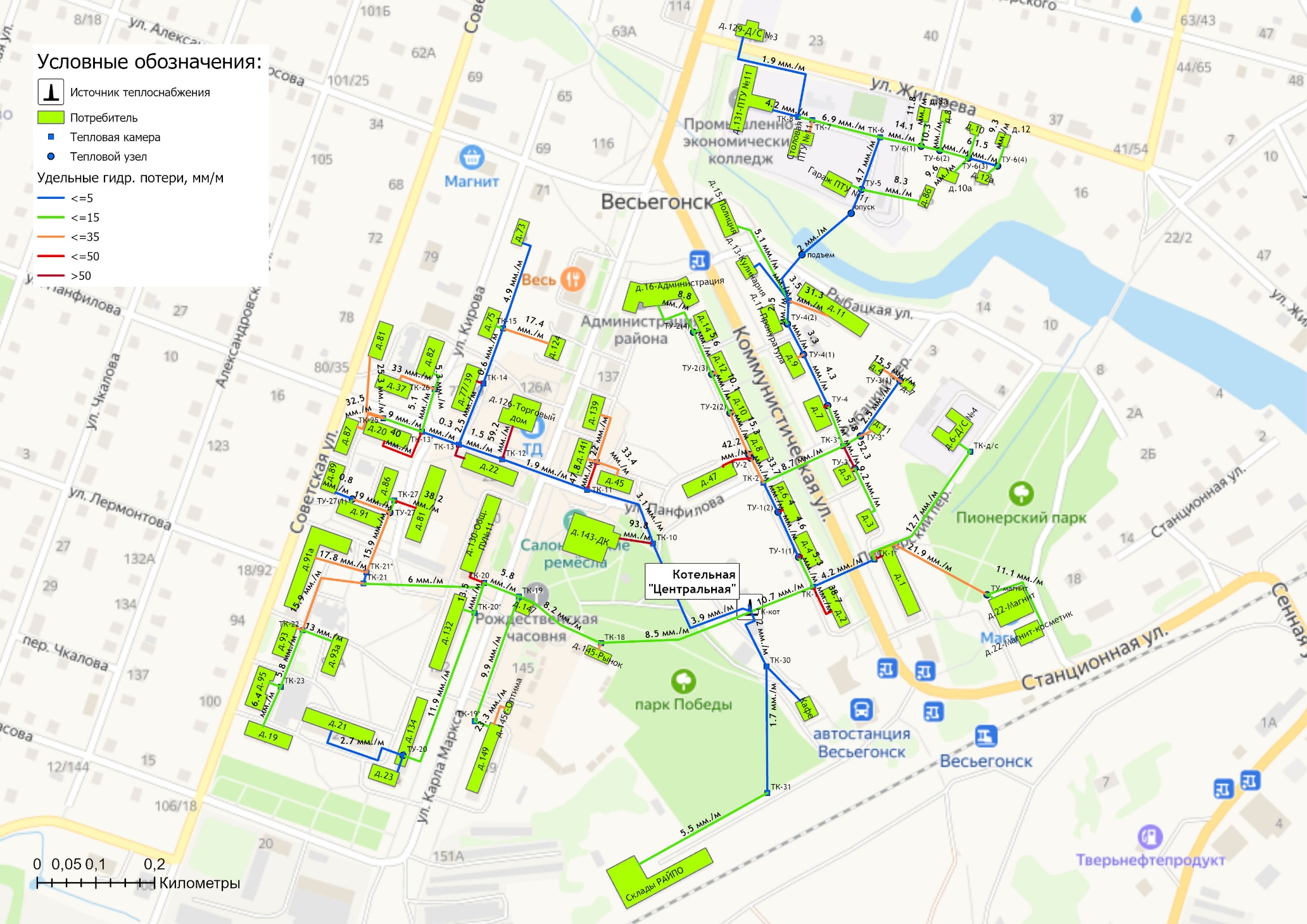 Рисунок 1.6.2.1 – Гидравлические расчеты участков тепловой сети котельной "Центральная" (ул. Коммунистическая, 4а)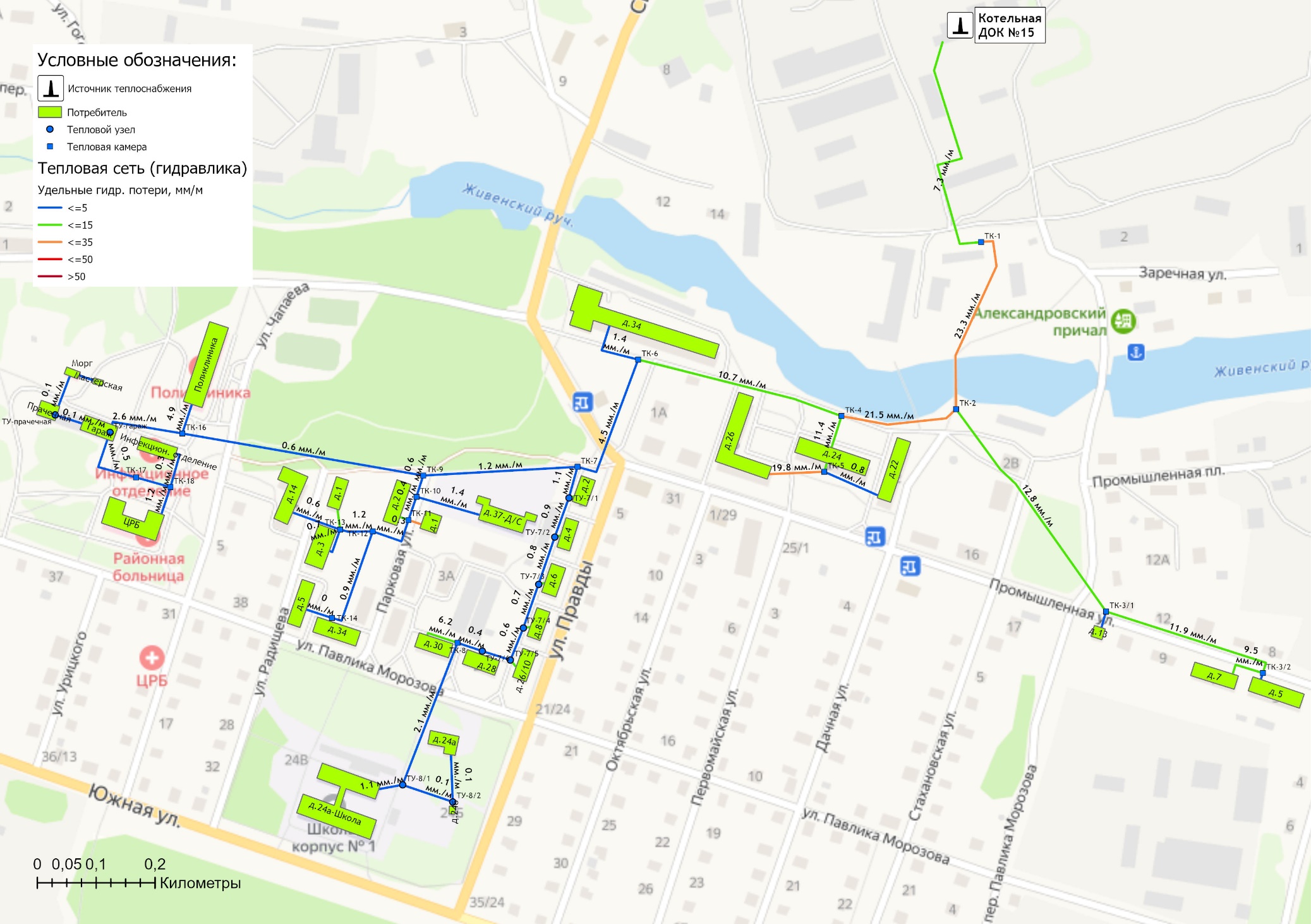 Рисунок 1.6.2.2 – Гидравлические расчеты участков тепловой сети котельной "ДОК-15" (ул. Заречная, дом 2)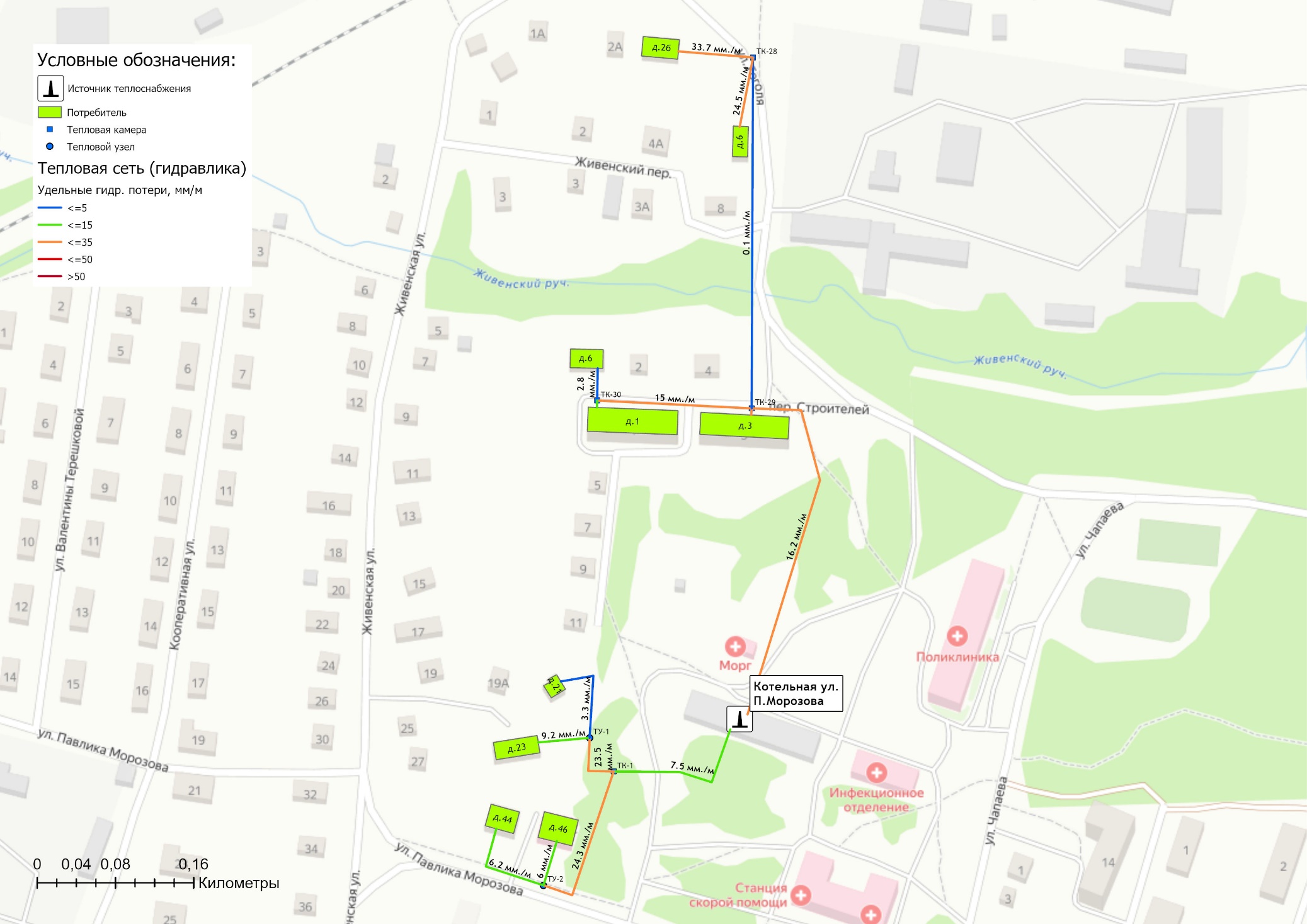 Рисунок 1.6.2.3 – Гидравлические расчеты участков тепловой сети котельной ЦРБ (ул. П.Морозова, 4а)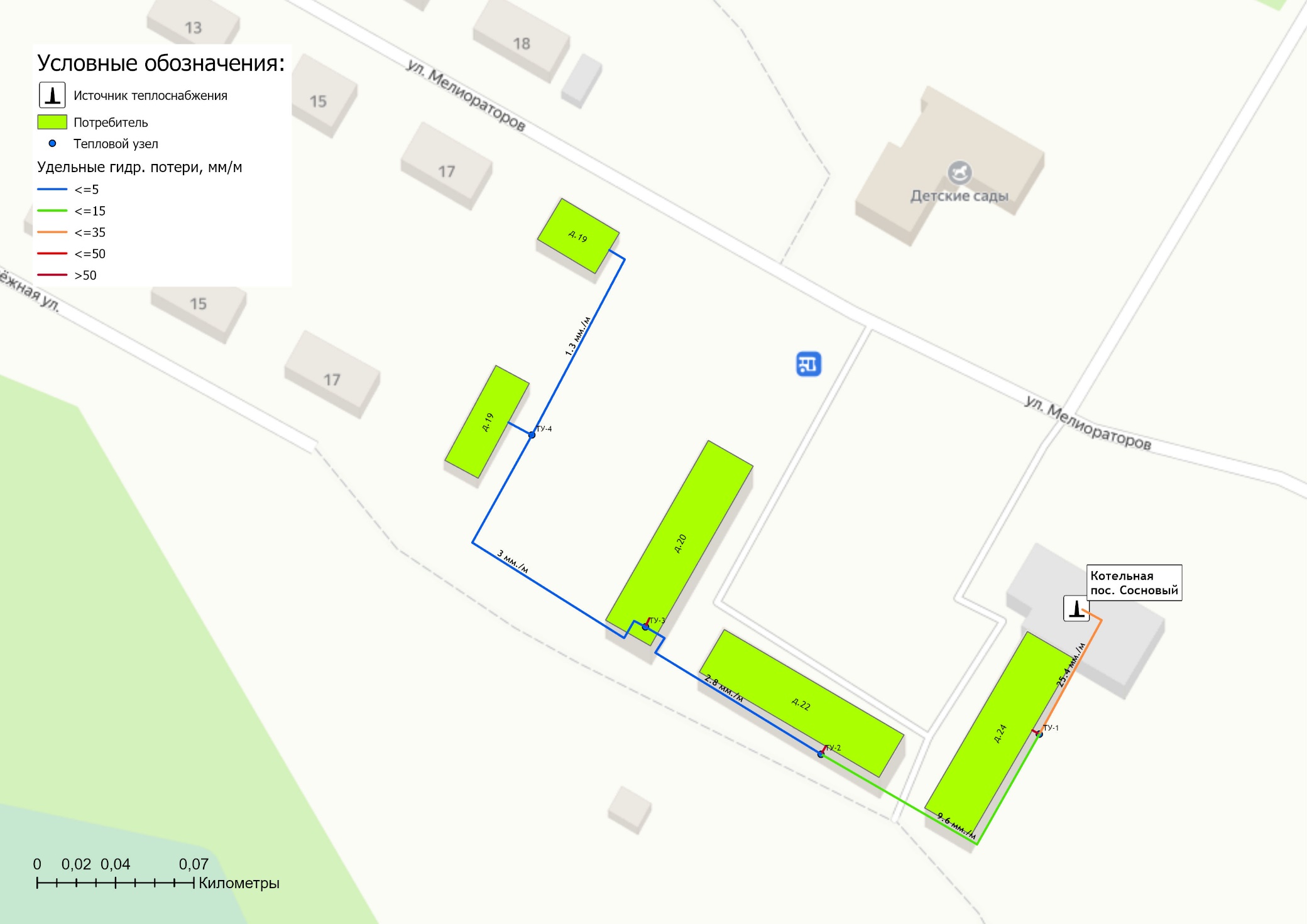 Рисунок 1.6.2.4 – Гидравлические расчеты участков тепловой сети котельной "Сосновый" (ул. Молодежная, 26а)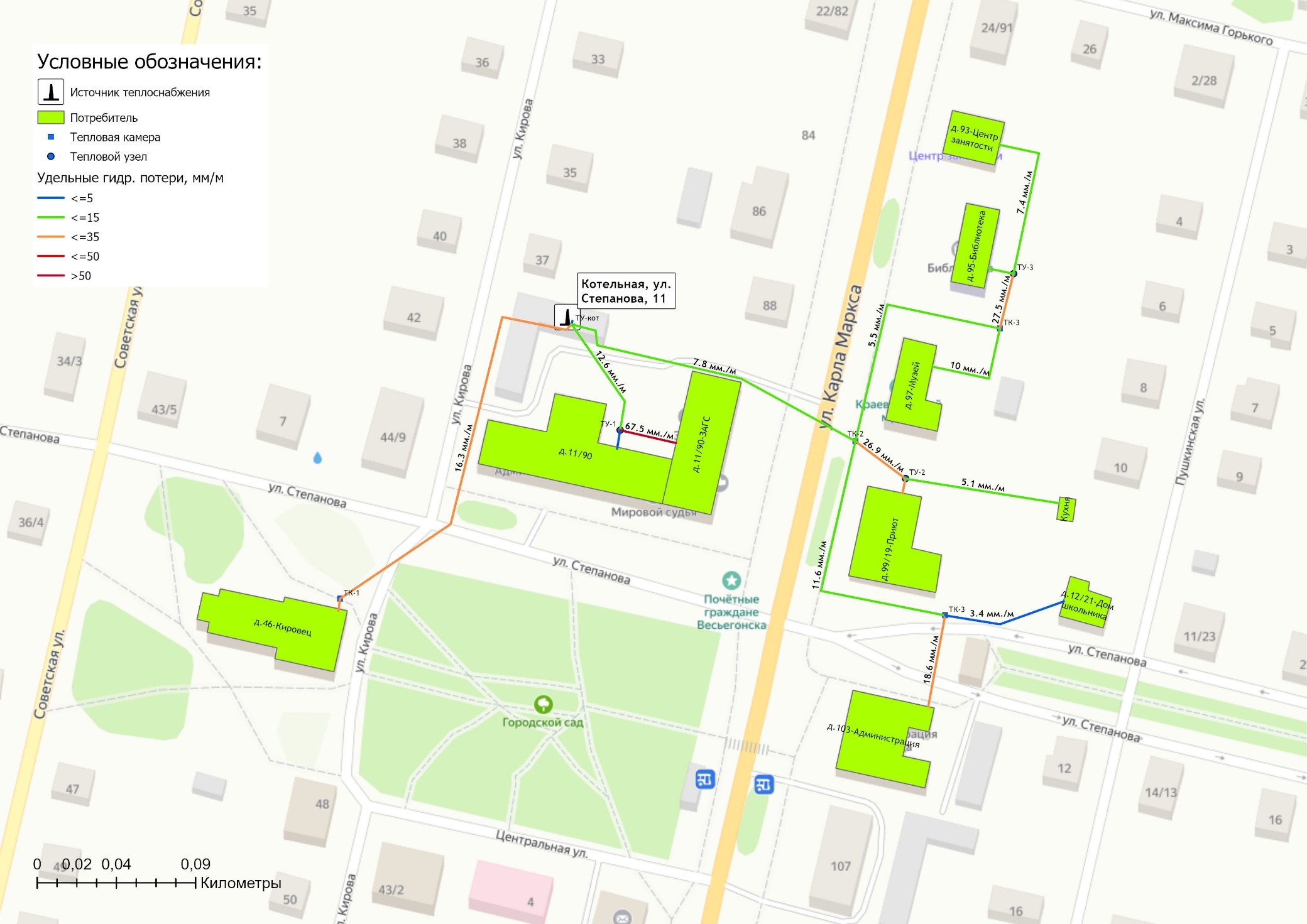 Рисунок 1.6.2.5 – Гидравлические расчеты участков тепловой сети котельной ул. Степанова, 11а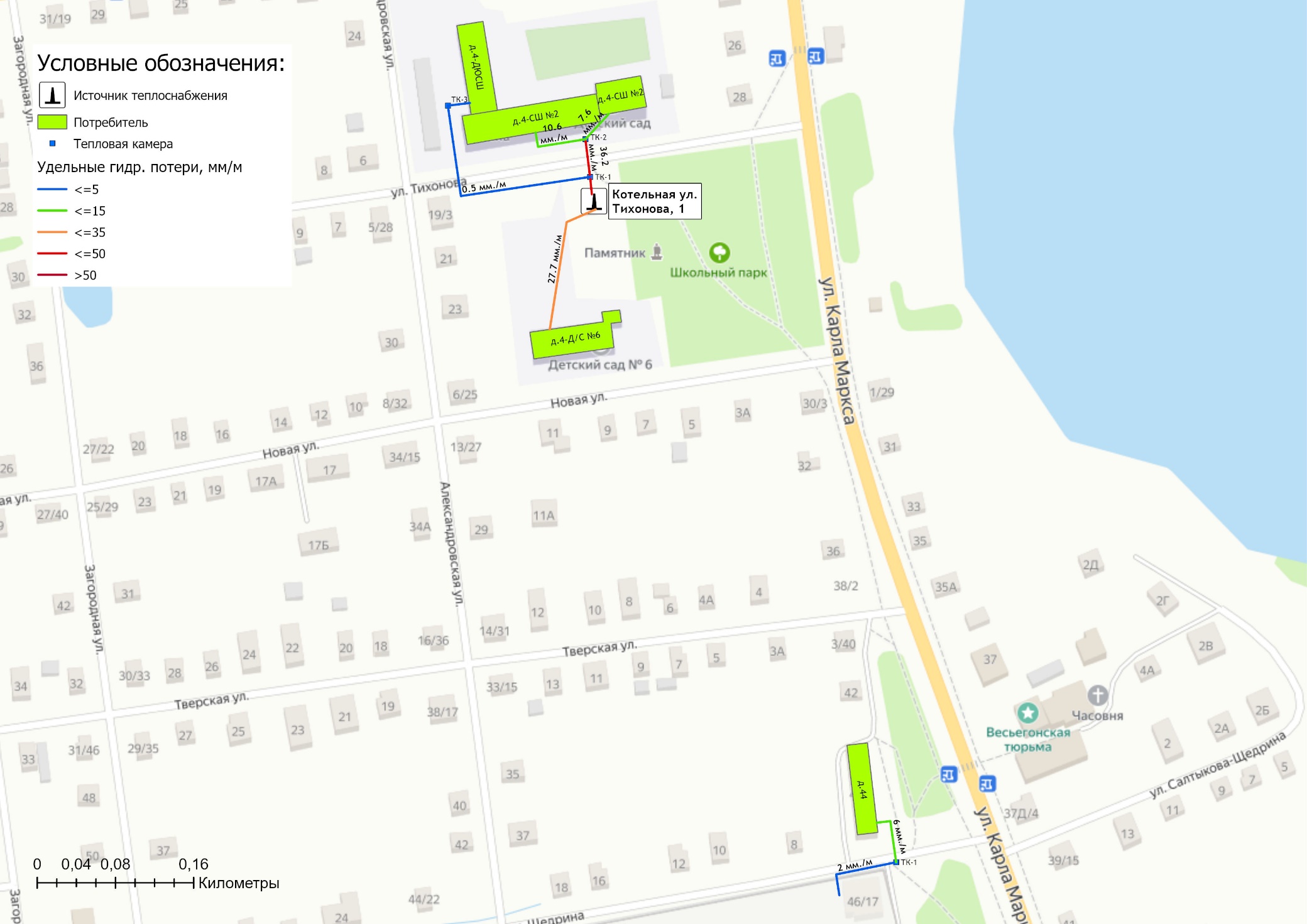 Рисунок 1.6.2.6 – Гидравлические расчеты участков тепловой сети котельной ул. Тихонова,1 и котельной АО «ВВЗ»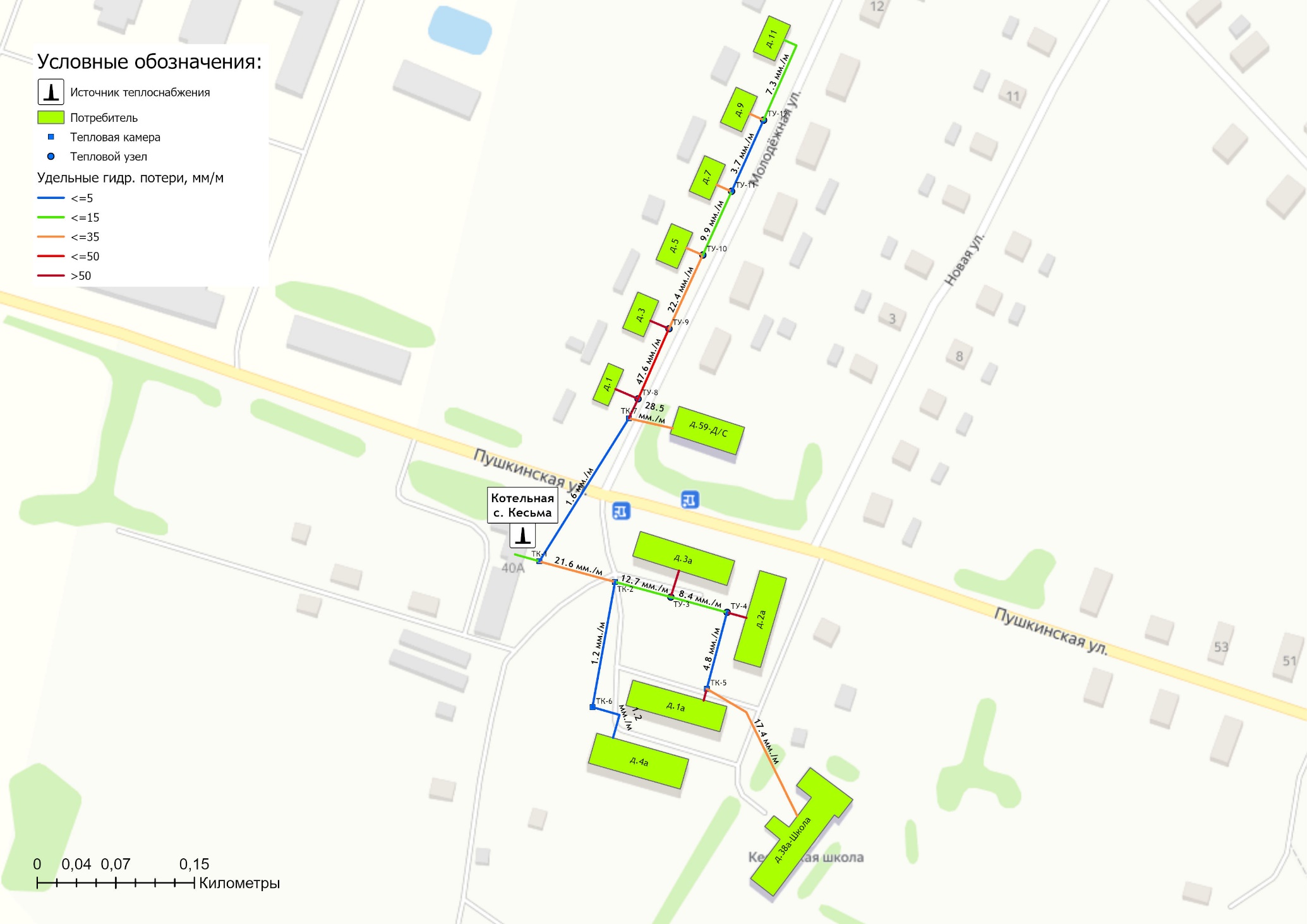 Рисунок 1.6.2.7 – Гидравлические расчеты участков тепловой сети котельной с. Кесьма, ул. Пушкинская, д.40а1.7 Балансы теплоносителя1.7.1 Описание балансов производительности водоподготовительных установок теплоносителя для тепловых сетей и максимального потребления теплоносителя в теплоиспользующих установках потребителей в перспективных зонах действия систем теплоснабжения и источников тепловой энергии, в том числе работающих на единую тепловую сетьВ качестве исходной воды для подпитки тепловых сетей котельных МУП «Весьегонский рынок» и ООО «Теплосбыт» используется вода из централизованных систем холодного водоснабжения Весьегонского муниципального округа.На котельной ООО «Теплоснаб» в качестве теплоносителя используется техническая вода с наземного источника с предварительных осветлением.  Фактический баланс производительности водоподготовительных установок и подпитки тепловой сети в зоне действия источников теплоснабжения приведен в таблице 1.7.1.1.Таблица 1.7.1.1 - Балансы производительности водоподготовительных установокГодовой объем потребления воды на подпитку котельных и тепловых сетей в 2021г. составил 20,382 тыс. куб.м.Информация о системе оборудования химводоподготовки котельных приведена в таблице 1.7.1.2. Таблица 1.7.1.2 – Информация о системах химводоподготовки котельных1.7.2 Структура балансов производительности водоподготовительных установок теплоносителя для тепловых сетей и максимального потребления теплоносителя в аварийных режимах систем теплоснабженияВ соответствии со СП 124.13330.2012 «Тепловые сети» (п.6.22) аварийная подпитка в количестве 2% от объема воды в тепловых сетях и присоединенных к ним систем теплопотребления осуществляется химически не обработанной и недеаэрированной водой. Расход теплоносителя, необходимый для подпитки тепловой сети и производительности водоподготовительной установки в аварийном режиме, приведен в таблице 1.7.1.1. В случае возникновения аварийных ситуаций на тепловых сетях, как и при эксплуатации в штатном режиме, подпитка сети осуществляется исходной водой из систем централизованного холодного водоснабжения или наземного источника (для котельной «ДОК-15»).В таблице 1.7.2.1 представлена информация об объемах воды, расходуемых теплоснабжающими организациями на подпитку тепловых сетей.Таблица 1.7.2.1 – Объем потребления воды системами теплоснабжения1.8 Топливные балансы источников тепловой энергии и система обеспечения топливом1.8.1 Описание видов и количества используемого основного топлива для каждого источника тепловой энергииОбъем потребления топлива котельными Весьегонского муниципального округа представлен в таблице 1.8.1.1. На котельных муниципального образования в качестве топлива используется уголь, щепа/дрова, мазут.Таблица 1.8.1.1 – Объем потребления топлива котельными Весьегонский муниципальный округ1.8.2 Описание видов резервного и аварийного топлива и возможности их обеспечения в соответствии с нормативными требованиями.В таблице 1.8.2.1 представлена информация о резервных видах топлива источников теплоснабжения муниципального образования. Информация о нормативных запасах топлива на котельных приведена в разделе Главе 10 Обосновывающих материалов.Таблица 1.8.2.1 – Информация об основных и резервных видах топлива источников теплоснабженияПоставка топлива осуществляется железнодорожным и автотранспортом. Поставщик определяется теплоснабжающими организациями на конкурсной основе.1.9 Надежность теплоснабжения муниципального образования1.9.1 Описание показателей, определяющих уровень надежности и качества при производстве и передаче тепловой энергииНиже приведены описания показателей, характеризующие надежность.Безотказность - свойство объекта непрерывно сохранять работоспособность в течение некоторого времени или некоторой наработки.Долговечность - свойство объекта сохранять работоспособность до наступления предельного состояния при установленной системе технического обслуживания и ремонта.Ремонтопригодность - свойство объекта, заключающееся в приспособлении к предупреждению и обнаружению причин возникновения его отказов, повреждений и устранению их последствий путем проведения технического обслуживания и ремонтов.Сохраняемость - свойство объекта непрерывно сохранять исправное или только работоспособное состояние в течение и после хранения.Устойчивоспособность - свойство объекта непрерывно сохранять устойчивость в течение некоторого времени.Режимная управляемость - свойство объекта поддерживать нормальный режим посредством управления.Живучесть - свойство объекта противостоять возмущениям, не допуская их каскадного развития с массовым нарушением питания потребителей.Безопасность - свойство объекта не допускать ситуации, опасные для людей и окружающей среды. Степень снижения надежности выражается в частоте возникновения отказов и величине снижения уровня работоспособности или уровня функционирования системы теплоснабжения. Полностью работоспособное состояние — это состояние системы, при котором выполняются все заданные функции в полном объеме. Под отказом понимается событие, заключающееся в переходе системы теплоснабжения с одного уровня работоспособности на другой, белее низкий в результате выхода из строя одного или нескольких элементов системы. Событие, заключающееся в переходе системы теплоснабжения с одного уровня работоспособности на другой, отражающийся на теплоснабжении потребителей, является аварией. Таким образом, авария также является отказом, но с более тяжелыми последствиями.Наиболее слабым звеном системы теплоснабжения являются тепловые сети. Основная причина этого - наружная коррозия подземных теплопроводов, в первую очередь подающих линий водяных тепловых сетей, на которые приходится 80 % всех повреждений.На территории Весьегонский муниципальный округ централизованное теплоснабжение потребителей тепловой энергии осуществляют локальные источники, схемы тепловых сетей радиально-тупиковые. Резервирование, а также кольцевание сетей отсутствует.В таблице 1.9.1.1 приведены данные по надежности систем теплоснабжения Весьегонского муниципального округа согласно данным теплоснабжающих организация.Для оценки надежности системы теплоснабжения используются следующие показатели, установленные в соответствии с пунктом 123 Правил организации теплоснабжения в Российской Федерации, утвержденным постановлением Правительства Российской Федерации от 8 августа 2012 года №808:показатель надежности электроснабжения источников тепловой энергии (Кэ);показатель надежности водоснабжения источников тепловой энергии (Кв);показатель надежности топливоснабжения источников тепловой энергии (Кт);показатель надежности оборудования источников тепловой энергии (Ки).Таблица 1.9.1.1 – Показатели надежности систем теплоснабжения муниципального образования1.9.2 Частота отключений потребителейИнформация о фактической частоте отключений потребителей приведена в таблице 1.9.2.  Таблица 1.9.2 – Фактические показатели интенсивности отключения потребителей1.9.3 Поток (частота) и время восстановления теплоснабжения потребителей после отключенийИнформация о фактической частоте отключений потребителей приведена в таблице 1.9.3.Таблица 1.9.3 – Фактические показатели интенсивности отключения потребителей1.9.4 Графические материалы (карты-схемы тепловых сетей и зон ненормативной надежности и безопасности теплоснабжения)Карта-схема тепловых сетей с указанием зон ненормативной надежности приведена на рисунках далее.1.9.5 Результаты анализа аварийных ситуаций при теплоснабжении, расследование причин которых осуществляется федеральным органом исполнительной власти, уполномоченным на осуществление федерального государственного энергетического надзора, в соответствии с Правилами расследования причин аварийных ситуаций при теплоснабжении, утвержденными постановлением Правительства Российской Федерации от 17 октября 2015 г. N 1114 «О расследовании причин аварийных ситуаций при теплоснабжении и о признании утратившими силу отдельных положений Правил расследования причин аварий в электроэнергетике»Аварийные ситуации при теплоснабжении, расследование причин которых осуществляется федеральным органом исполнительной власти, уполномоченным на осуществление федерального государственного энергетического надзора, в соответствии с Правилами расследования причин аварийных ситуаций при теплоснабжении, утвержденными постановлением Правительства Российской Федерации от 17 октября 2015 г. N 1114 «О расследовании причин аварийных ситуаций при теплоснабжении и о признании утратившими силу отдельных положений Правил расследования причин аварий в электроэнергетике», за последние 3 года на территории Весьегонского муниципального округа не зафиксированы.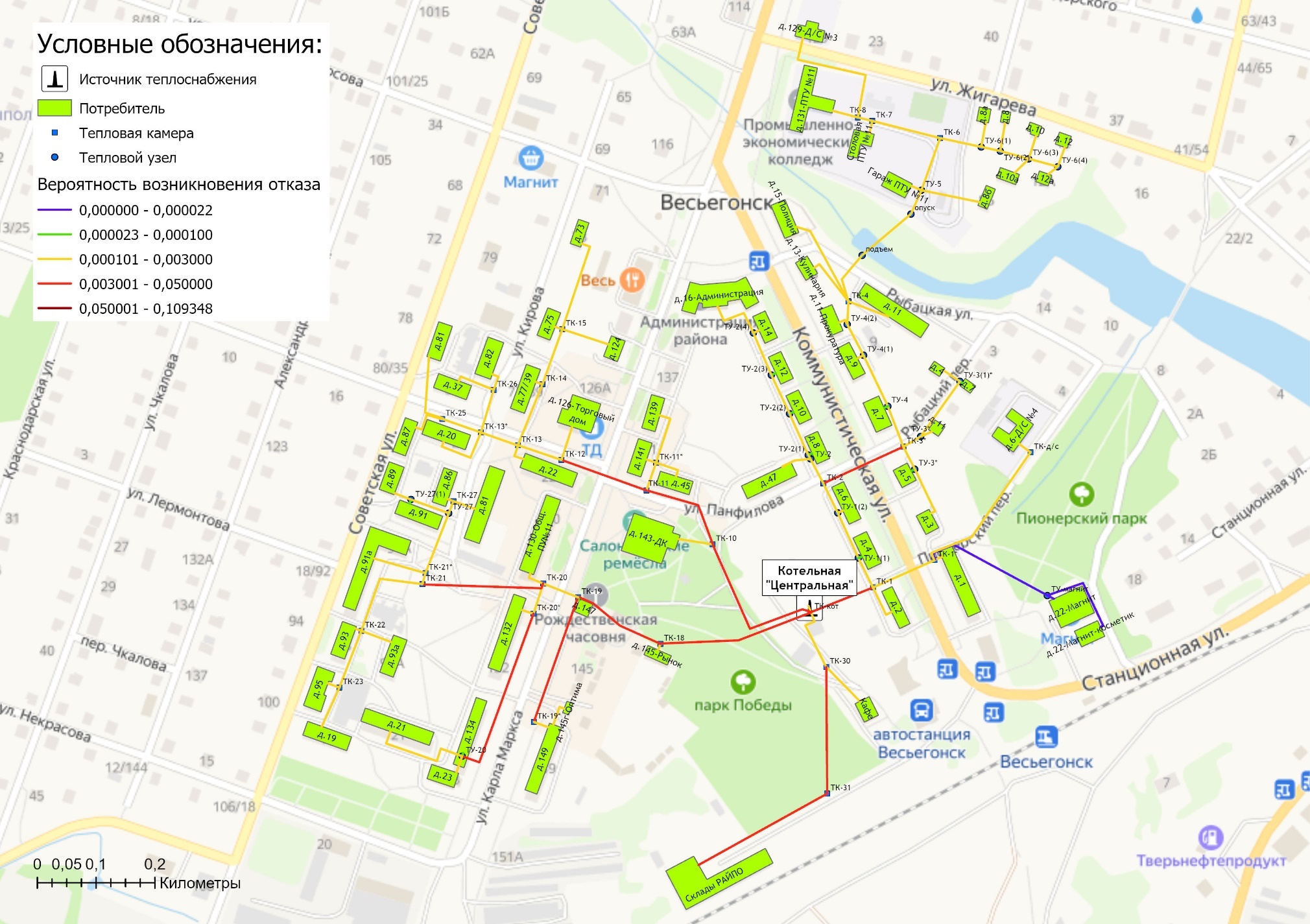 Рисунок 1.9.4.1 – Карта-схемы тепловых сетей и зон ненормативной надежности и безопасности теплоснабжения от котельной "Центральная" (ул. Коммунистическая, 4а)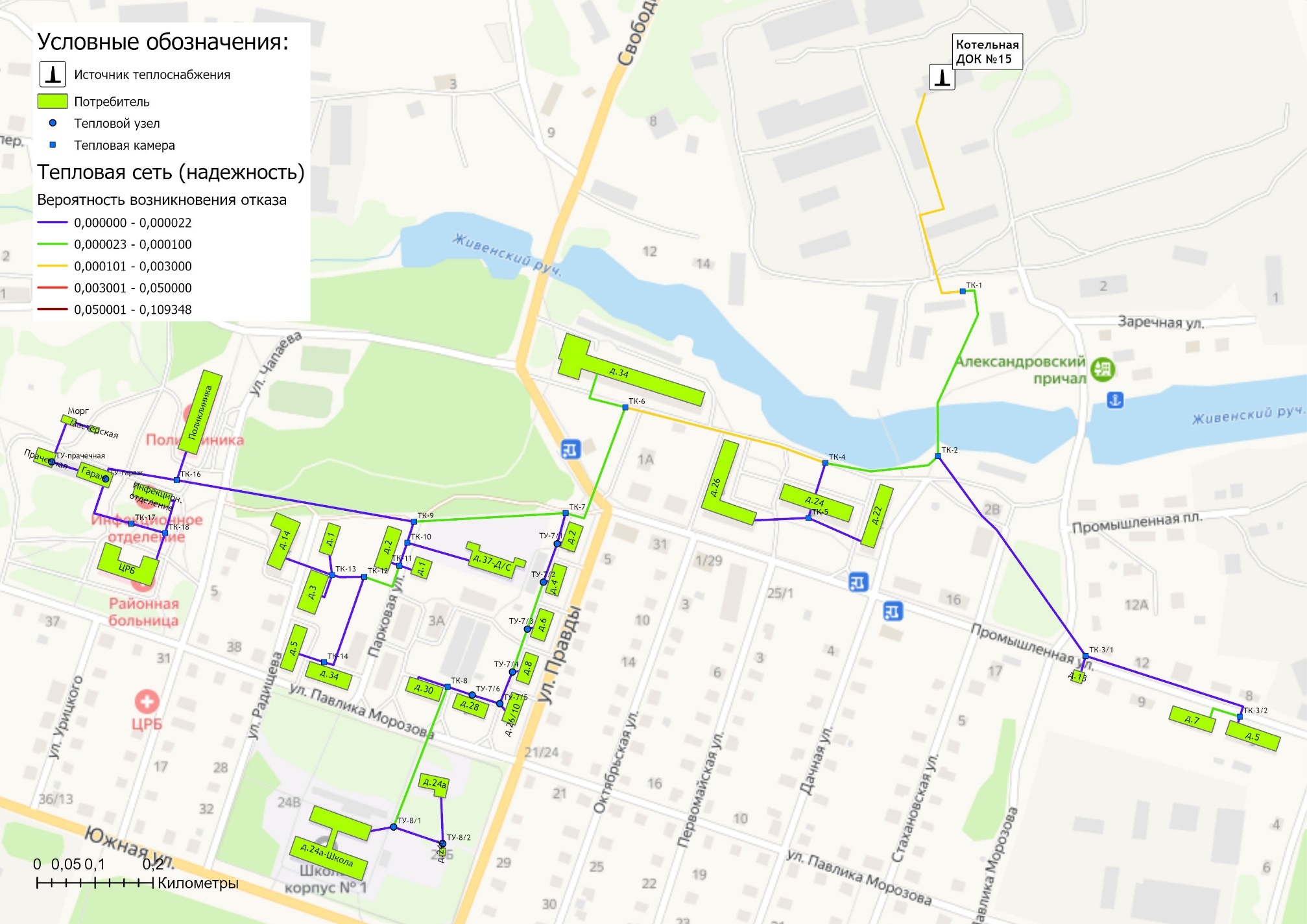 Рисунок 1.9.4.2 – Карта-схемы тепловых сетей и зон ненормативной надежности и безопасности теплоснабжения от котельной "ДОК-15" (ул. Заречная, дом 2)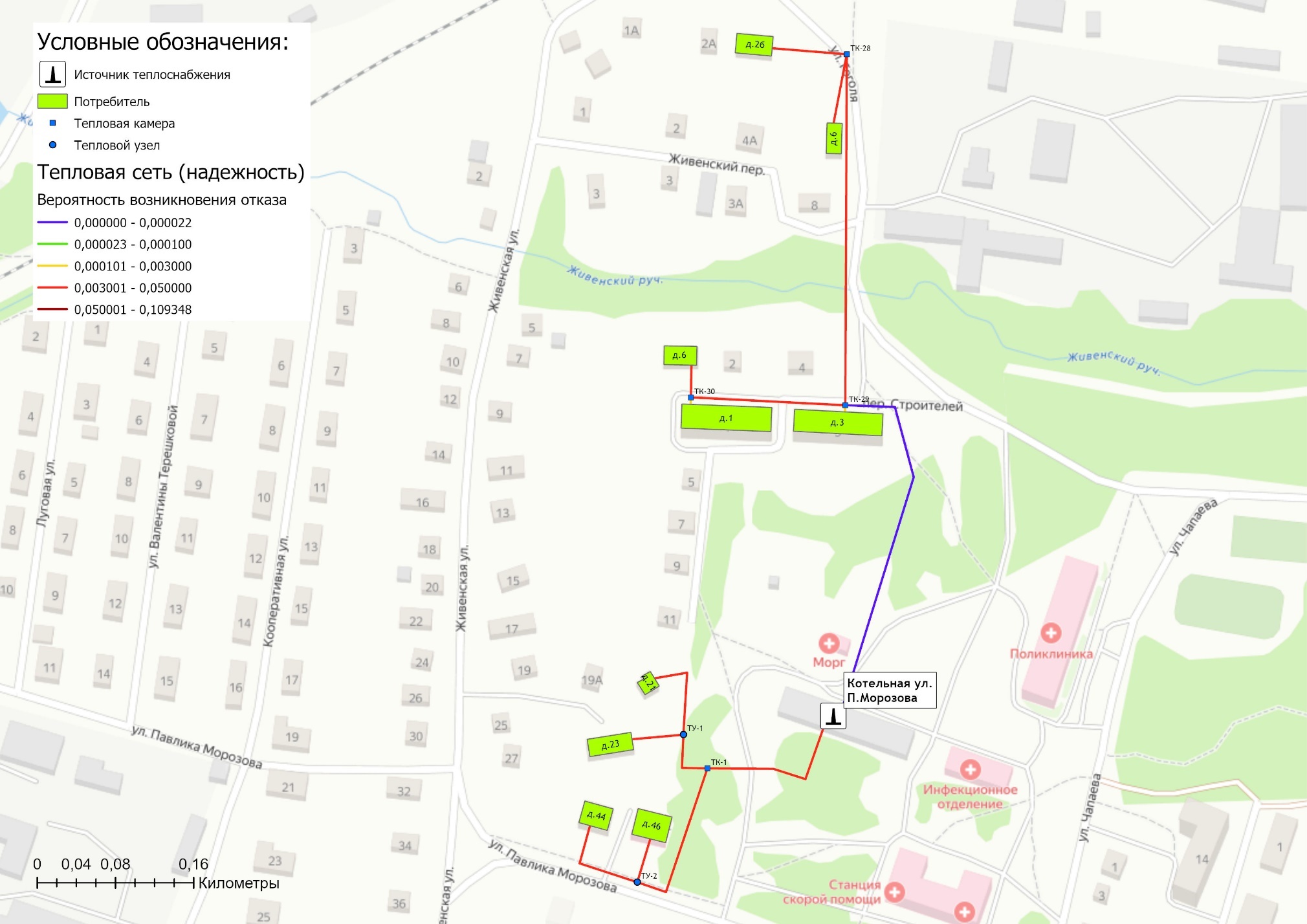 Рисунок 1.9.4.3 – Карта-схемы тепловых сетей и зон ненормативной надежности и безопасности теплоснабжения от котельной ЦРБ (ул. П.Морозова, 4а)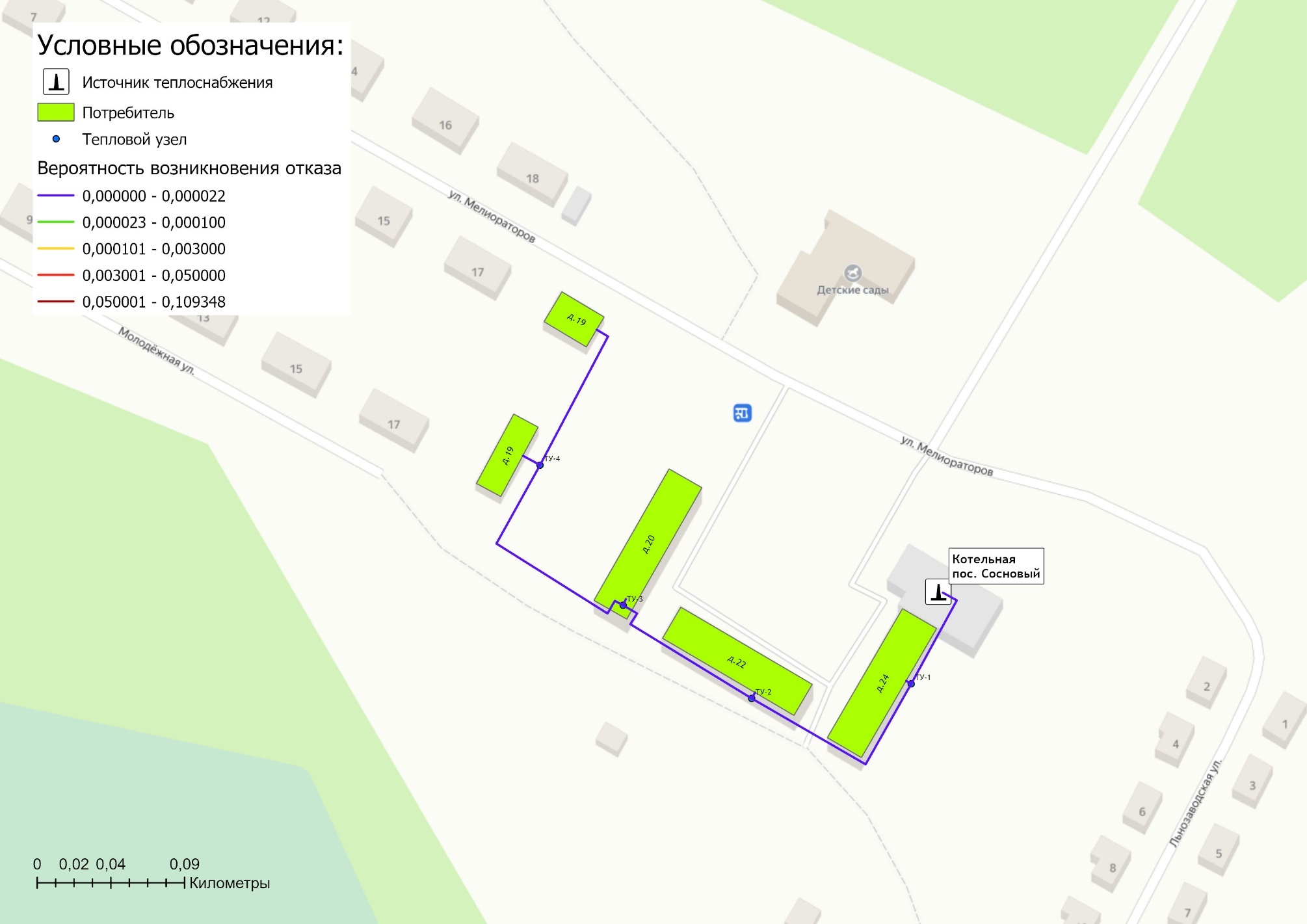 Рисунок 1.9.4.4 – Карта-схемы тепловых сетей и зон ненормативной надежности и безопасности теплоснабжения от котельной "Сосновый" (ул. Молодежная, 26а)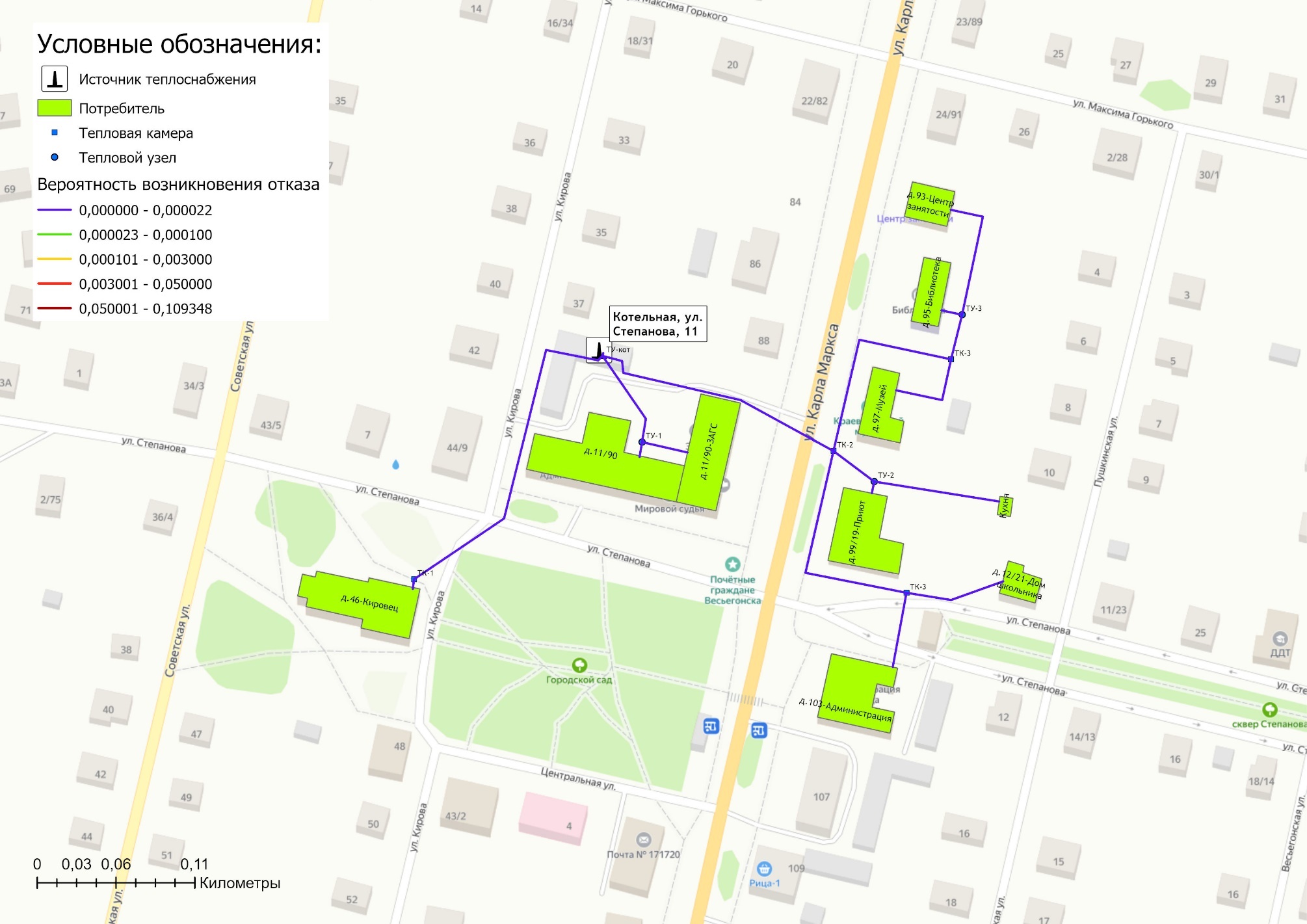 Рисунок 1.9.4.5 – Карта-схемы тепловых сетей и зон ненормативной надежности и безопасности теплоснабжения от котельной ул. Степанова, 11а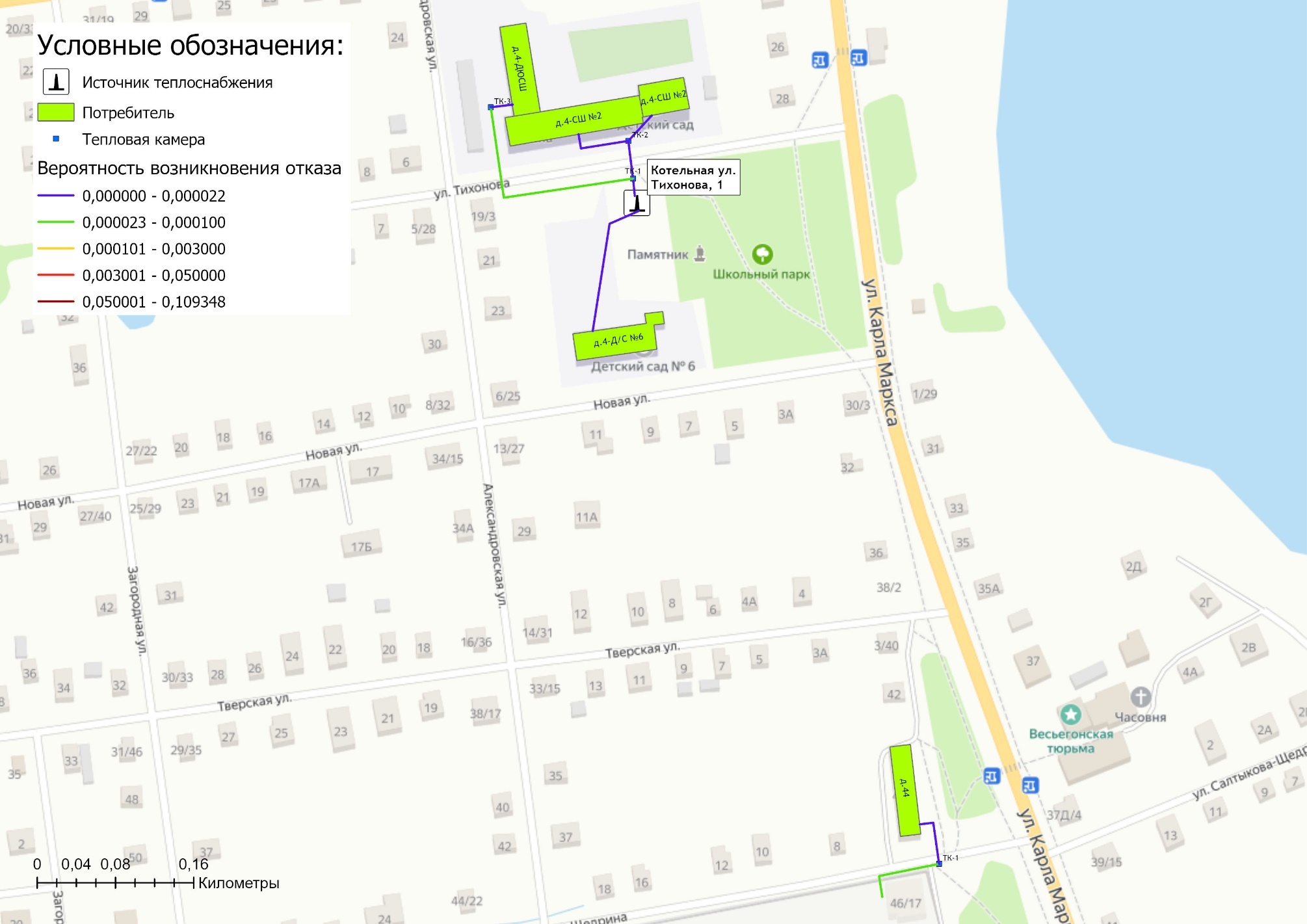 Рисунок 1.9.4.6 – Карта-схемы тепловых сетей и зон ненормативной надежности и безопасности теплоснабжения от котельной ул. Тихонова,1 и котельной АО «ВВЗ»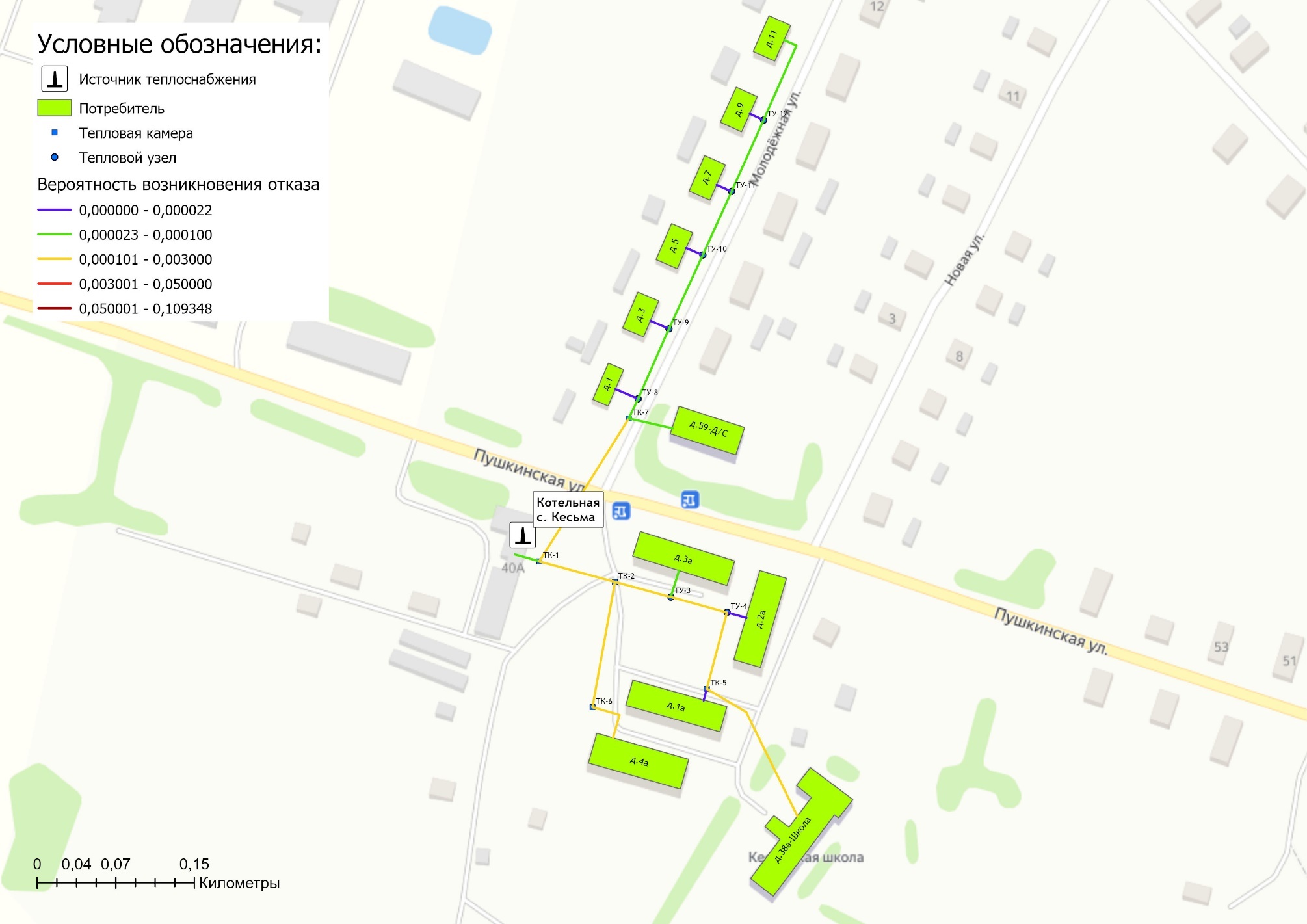 Рисунок 1.9.4.7 – Карта-схемы тепловых сетей и зон ненормативной надежности и безопасности теплоснабжения от котельной с. Кесьма, ул. Пушкинская, д.40а 1.9.6 Результаты анализа времени восстановления теплоснабжения потребителей, отключенных в результате аварийных ситуаций при теплоснабженииИнформация о фактическом и расчетном времени восстановления теплоснабжения потребителей, представлена в таблице 1.9.6.Таблица 1.9.6 – Время восстановления теплоснабжения потребителей, отключенных в результате аварийных ситуаций при теплоснабженииПримечание: * - по данным теплоснабжающей организации аварийные ситуации за период 2021-2022 гг. в системах централизованного теплоснабжения отсутствовали.1.10 Технико-экономические показатели теплоснабжающих и теплосетевых организаций муниципального образованияСведения по размещению документации о деятельности теплоснабжающих организаций, представлены в таблице 1.10.1.Таблица 1.10.1 – Сведения по размещению документации о деятельности теплоснабжающих организаций за 2021 годОсновные показатели финансово-хозяйственной деятельности теплоснабжающих организаций ежегодно публикуются на сайте раскрытия информации ФАС России (http://ri.eias.ru/).Технико-экономические показатели работы источников тепловой энергии Весьегонский муниципальный округ Тверской области представлены в таблице 1.10.2.Таблица 1.10.2 – Технико-экономические показатели котельных Весьегонский муниципальный округ (по итогам 2021 г.)1.11 Цены (тарифы) в сфере теплоснабжения муниципального образования1.11.1 Динамика утвержденных тарифов теплоснабжающей организацииДинамика утвержденных тарифов на 2020-2022 гг. для потребителей Весьегонского муниципального округа представлена в таблице 1.11.1. Тарифы на тепловую энергию для рассматриваемых теплоснабжающих организаций устанавливает Главное Управление «Региональная Энергетическая Комиссия» Тверской области.Таблица 1.11.1 - Тарифы на тепловую энергию, поставляемую потребителям Весьегонский муниципальный округ 1.11.2 Структура цен (тарифов) теплоснабжающей организации, установленных на момент разработки схемы теплоснабженияСтруктура себестоимости производства и передачи тепловой энергии по теплоснабжающим организациям, осуществлявших деятельность на территории Весьегонского муниципального округа представлена на сайте раскрытия информации ФАС России (http://ri.eias.ru/) 1.11.3 Плата за подключение к системе теплоснабжения и поступлений денежных средств от осуществления указанной деятельностиПлата за подключение к системе теплоснабжения - плата, которую вносят лица, осуществляющие строительство здания, строения, сооружения, подключаемых к системе теплоснабжения, а также плата, которую вносят лица, осуществляющие реконструкцию здания, строения, сооружения в случае, если данная реконструкция влечет за собой увеличение тепловой нагрузки реконструируемых здания, строения, сооружения.Плата за подключение к системам теплоснабжения не установлена.1.11.4 Плата за услуги по поддержанию резервной тепловой мощностиПлата за услуги по поддержанию резервной тепловой мощности устанавливается в случае, если потребитель не потребляет тепловую энергию, но не осуществил отсоединение принадлежащих ему теплопотребляющих установок от тепловой сети в целях сохранения возможности возобновить потребление тепловой энергии при возникновении такой необходимости.Плата за услуги по поддержанию резервной тепловой мощности подлежит регулированию для отдельных категорий социально значимых потребителей, перечень которых определяется основами ценообразования в сфере теплоснабжения, утвержденными Правительством Российской Федерации, и устанавливается как сумма ставок за поддерживаемую мощность источника тепловой энергии и за поддерживаемую мощность тепловых сетей в объеме, необходимом для возможного обеспечения тепловой нагрузки потребителя.Для иных категорий потребителей тепловой энергии плата за услуги по поддержанию резервной тепловой мощности не регулируется и устанавливается соглашением сторон.Плата за услуги по поддержанию резервной тепловой мощности не установлена.1.12 Описание существующих технических и технологических проблем в системах теплоснабжения муниципального образования1.12.1 Описание существующих проблем организации качественного теплоснабжения.Состояние объектов теплоснабжения имеет очень высокую степень износа. Износ тепловых сетей составляет 80%, износ теплотехнического оборудования  в среднем 40 - 50%.Информация по существующим проблемам организации качественного теплоснабжения от источников теплоснабжения Весьегонский муниципальный округ представлена в таблице 1.12.1.Таблица 1.12.1 – Информация о технических недостатках источников теплоснабжения Весьегонский муниципальный округИзнос теплоизоляционных конструкций на тепловых сетях обуславливает сверхнормативные потери тепловой энергии при транспортировке тепловой энергии.Отсутствие приборов учета в полном объеме у потребителей не позволяет оценить фактическое потребление тепловой энергии каждым потребителем и уровень потерь при ее транспортировке.Схема теплоснабжения муниципального образования не оптимальная, котельные расположены на небольшом расстоянии друг от друга. Возможна консервация отдельных источников теплоснабжения с передачей тепловой нагрузки на другие источники или перевод потребителей на индивидуальное отопление (подробная информация представлена в Главе 5 Обосновывающих материалов).  1.12.2 Описание существующих проблем организации надежного и безопасного теплоснабжения муниципального образования По результатам проведенных расчетов надежности системы теплоснабжения установлено, что участки тепловых сетей являются малонадежными.  С целью повышения уровня надежности эксплуатации централизованной системы теплоснабжения «Схемой теплоснабжения» предусматривается реализация мероприятий по перекладке изношенных участков тепловых сетей.1.12.3 Описание существующих проблем надежного и эффективного снабжения топливом действующих систем теплоснабженияПроблемы, связанные с доставкой, транспортировкой, складированием, надежным и эффективным снабжением топливом действующих источников тепловой энергии централизованных систем теплоснабжения отсутствуют.1.12.4 Анализ предписаний надзорных органов об устранении нарушений, влияющих на безопасность и надежность системы теплоснабженияПо данным, полученным от теплоснабжающих организаций предписания надзорных органов об устранении нарушений, влияющих на безопасность и надежность систем теплоснабжения, отсутствуют.Глава 2. Существующее и перспективное потребление тепловой энергии на цели теплоснабжения.2.1 Данные базового уровня потребления тепла на цели теплоснабженияФактически сложившийся базовый уровень реализации тепловой энергии на цели теплоснабжения от централизованных источников теплоснабжения на территории Весьегонского муниципального округа составил 26 495 Гкал в 2021 году (таблица 2.1).Таблица 2.1 - Данные базового уровня потребления тепловой энергии по населенным пунктам муниципального образования с централизованным теплоснабжением2.2 Прогнозы приростов площади строительных фондов по расчетным элементам территориального деления и по зонам действия источников тепловой энергии с разделением объектов строительства на многоквартирные дома, индивидуальные жилые дома, общественные здания, производственные здания промышленных предприятий, на каждом этапеЖилой фонд Весьегонского муниципального округа состоит из 633 многоквартирных жилых домов (общей площадью 147,27 тыс. кв.м) и 8868 частных индивидуальных жилых домов (общей площадью 396,23 тыс. кв.м) – таблица 2.2.1.Общая площадь жилых помещений, приходящаяся в среднем на одного жителя округа составляет 51,3 кв.м./чел. Таблица 2.2.1 – Распределение жилищного фонда по виду и формам собственностиИнформация о движении жилищного фонда представлена в таблице 2.2.2.Таблица 2.2.2 – Движение жилищного фондаПо состоянию на 01.10.2022 г. генеральный план в отношении вновь образованного Весьегонского муниципального округа Тверской области не утвержден.Генеральный план города Весьегонск разработан на первую очередь – 2020 год и расчетный срок до 2030 года. Проектом Генерального плана предусматривается:1. Снос и реконструкция ветхого и аварийного жилищного фонда в течение расчетного срока. К концу расчетного срока около 30 % всего жилищного фонда (в основном, жилые дома, построенные в 1970 году) будет иметь нормативный износ, соответствующий ветхому жилищному фонду. Увеличение жилищной обеспеченности в среднем с 29 м2/чел до 37-38 м2/чел; 2. Несколько типов застройки – застройка индивидуальными домами и застройка малоэтажными (этажностью 1-2 этажа) многоквартирными домами.Общая площадь территорий новых жилых зон составляет 6,27 га, в том числе:- индивидуальными домами – 6,22 га;- многоквартирными домами – 0,5 га.Ориентировочный объем нового жилищного строительства на расчетный срок составит 62,7 тыс. м2, из них на незастроенных (неиспользуемых) в настоящее время территориях – 54,1 тыс.м2.Ориентировочный объем нового жилищного строительства на I очередь составит 31,0 тыс.м2, из них на незастроенных (неиспользуемых) в настоящее время территориях – 25,2 тыс.м2.Жилищное строительство предполагается как за счет бюджетных средств, так и за счет частных инвесторов (в основном, индивидуальных застройщиков).Основные показатели жилищного фонда городского поселения (района) и численность проживающих в нем на расчетный срок и I очередь представлены в таблице 2.2.3.Таблица 2.2.3 – Данные по жилищному фонду и социальным объектам города ВесьегонскОбеспечение потребности в тепловой энергии на территориях нового строительства осуществляется за счет индивидуальных источников теплоснабжения, работающих на твердом топливе с последующим переводом потребителей на газ (в рамках реализации проекта по газификации населенных пунктов муниципального округа). Котельные предполагаются локальными, работающими, в основном, на потребителей конкретного застройщика. Параметры котельных, их размещение и схема подачи тепла потребителям определяются каждым застройщиком индивидуально на этапе проектирования.2.3 Прогнозы перспективных удельных расходов тепловой энергии на отопление, вентиляцию и горячее водоснабжение, согласованных с требованиями к энергетической эффективности объектов теплопотребления, устанавливаемых в соответствии с законодательством Российской ФедерацииНа период действия Схемы теплоснабжения Весьегонского муниципального округа показатели удельного расхода тепловой энергии на отопление для многоквартирных домов без установленных общедомовых приборов учета остается без изменений и представлены в таблице 1.5.4.1 Обосновывающих материалов к Схеме теплоснабжения.2.4 Прогнозы приростов объемов потребления тепловой энергии (мощности) и теплоносителя с разделением по видам теплопотребления в каждом расчетном элементе территориального деления и в зоне действия каждого из существующих или предлагаемых для строительства источников тепловой энергии на каждом этапеТехнологическое присоединение к системам централизованного теплоснабжения на территории Весьегонского муниципального округа на 2023 год не ожидается. Технические условия на присоединение объектов теплопотребления теплоснабжающими организациями не выдавались.Прогноз объемов потребления тепловой энергии (мощности) потребителями централизованного теплоснабжения Весьегонского муниципального округа на 2022-2028 годы представлен в таблице 2.4.1 и разделе 2.5 Обосновывающих материалов.Таблица 2.4.1 - Прогнозируемые потребности тепловой мощности для покрытия потребности потребителей в расчетных элементах территориального деленияПримечание: * - при реализации проектов по газификации территорий населенных пунктов, предлагается перевести потребителей, расположенных в границах кадастрового квартала, полностью на индивидуальные источники теплоснабжения.2.5 Прогнозы приростов объемов потребления тепловой энергии (мощности) и теплоносителя с разделением по видам теплопотребления в расчетных элементах территориального деления и в зонах действия индивидуального теплоснабжения на каждом этапеВ таблице 2.5.1 представлена информация об объемах потребления тепловой энергии различными группами потребителей, подключенных к централизованной системе теплоснабжения Весьегонский муниципальный округ.По результатам расчетов в краткосрочной перспективе изменение полезного отпуска сторонним потребителям не ожидается в связи с сохранением действующих отапливаемых площадей, подключённых к централизованным системам теплоснабжения.2.6 Прогнозы приростов объемов потребления тепловой энергии (мощности) и теплоносителя объектами, расположенными в производственных зонах, при условии возможных изменений производственных зон и их перепрофилирования и приростов объемов потребления тепловой энергии (мощности) производственными объектами с разделением по видам теплопотребления и по видам теплоносителя (горячая вода и пар) в зоне действия каждого из существующих или предлагаемых для строительства источников тепловой энергииНа территории Весьегонского муниципального округа потребление тепловой энергии в границах производственных зон осуществляется от котельной АО «ВВЗ». Информация об объемах потребления приведена в таблице 2.5.1.На территории Весьегонский муниципальный округ Тверской области на краткосрочную перспективу не планируется создание новых тепловых районов в границах производственных зон.Таблица 2.5.1 – Балансы тепловой энергии централизованных систем теплоснабжения Весьегонского муниципального округаГлава 3. Электронная модель системы теплоснабжения поселения, городского округаЭлектронная модель систем теплоснабжения Весьегонского муниципального округа разработана на базе Графико-информационного расчетного комплекса «ТеплоЭксперт». Информация по объектам систем теплоснабжения, гидравлическому расчету тепловых сетей, сравнительным пьезометрическим графикам для разработки и анализа сценариев перспективного развития тепловых сетей представлена в электронной модели на базе Графико-информационного расчетного комплекса «ТеплоЭксперт», а также в разделе 1.3 Обосновывающих материалов.3.1. Графическое представление объектов системы теплоснабжения с привязкой к топографической основе поселения, городского округа, города федерального значения и с полным топологическим описанием связности объектовОтображение объектов систем теплоснабжения котельных Весьегонский муниципальный округ с привязкой к топографической основе муниципального района представлено в разделе 1.3.1 Обосновывающих материалов.Общий вид электронной модели систем теплоснабжения Весьегонского муниципального округа представлено на рисунке 3.1.1.3.2 Паспортизация объектов системы теплоснабженияПараллельно графическому представлению проводился этап информационного описания объектов системы теплоснабжения:- источники тепловой энергии;- потребители;- участки тепловых сетей;- арматура, разветвления, изменения диаметра, перемычки.Основой семантических данных об объектах системы теплоснабжения были данные, предоставленные теплоснабжающей организацией муниципального образования.Паспортизация объектов систем централизованного теплоснабжения Весьегонский муниципальный округ, дополнительно представлена в разделах 1.2, 1.3 и 1.5 Обосновывающих материалов Схемы теплоснабжения.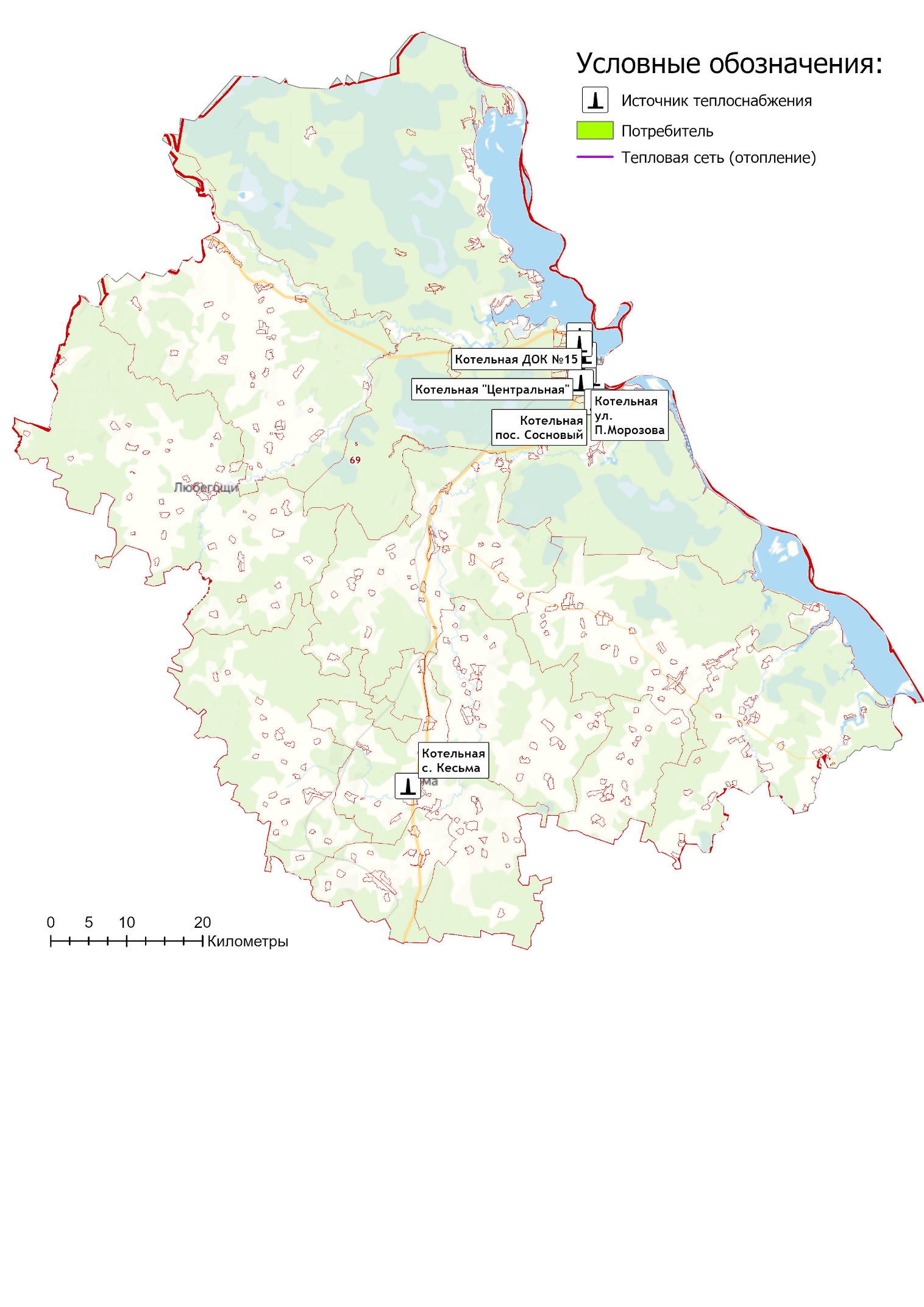 Рисунок 3.1.1 – Общий вид электронной модели систем теплоснабжения Весьегонский муниципальный округ3.3 Паспортизация и описание расчетных единиц территориального деления, включая административноеГраницы территории муниципального образования Весьегонского муниципального округ установлены Законом Тверской области № 23-ЗО от 17.05.2019 г. «О преобразовании муниципальных образований, входящих в состав территории муниципального образования Тверской области "Весьегонский район", путем объединения поселений и создании вновь образованного муниципального образования с наделением его статусом муниципального округа и внесении изменений в отдельные законы Тверской области»Площадь территории муниципального образования составляет 2 047,26  кв. км. В соответствии с кадастровым делением, Весьегонский муниципальный округ разделён на 545 кадастровых кварталов, включающих в себя 20080 кадастровых участков. Номер кадастрового района – 69:05.Сетка кадастрового деления населенных пунктов загружена отдельным слоем в Электронную модель систем теплоснабжения Весьегонский муниципальный округ.Отображение объектов систем централизованного теплоснабжения Весьегонского муниципального округа на публичной кадастровой карте представлено на рисунках 3.3.1 – 3.3.2.Информация о расположении объектов централизованных систем теплоснабжения в границах кадастровых кварталов муниципального образования приведена в таблице 3.3.1.Таблица 3.3.1 – Границы расположения объектов теплоснабжения3.4 Гидравлический расчет тепловых сетей любой степени закольцованности, в том числе гидравлический расчет при совместной работе нескольких источников тепловой энергии на единую тепловую сетьЗадачей гидравлического расчёта трубопроводов является определение фактических гидравлических сопротивлений основных магистралей и суммы сопротивлений по участкам, начиная от теплового ввода и до каждого потребителя.Гидравлические расчеты тепловых сетей производятся непосредственно в программном комплексе ГИРК «ТеплоЭксперт». По итогам разработки электронной модели системы теплоснабжения предполагается проведение наладочных и поверочных расчетов тепловой сети.Целью наладочного расчета является обеспечение потребителей расчетным количеством воды и тепловой энергии. В результате расчета осуществляется подбор элеваторов и их сопел, производится расчет смесительных и дросселирующих устройств, определяется количество и место установки дроссельных шайб.Целью поверочного расчета является определение фактических расходов теплоносителя на участках тепловой сети и у потребителей, а также количестве тепловой энергии, получаемой потребителем при заданной температуре воды в подающем трубопроводе и располагаемом напоре на источнике.Созданная математическая имитационная модель системы теплоснабжения, служащая для решения поверочной задачи, позволяет анализировать гидравлический и тепловой режим работы системы, а также прогнозировать изменение температуры внутреннего воздуха у потребителей. Расчеты могут проводиться при различных исходных данных, в том числе аварийных ситуациях, например отключении отдельных участков тепловой сети, передачи воды и тепловой энергии от одного источника к другому по одному из трубопроводов и т.д.Результаты гидравлических расчетов приведены в таблице 3.4.1 и на рисунках 1.6.2.1 – 1.6.2.7 Обосновывающих материалов Схемы теплоснабжения. 3.5 Моделирование всех видов переключений, осуществляемых в тепловых сетях, в том числе переключений тепловых нагрузок между источниками тепловой энергииМоделирование всех видов переключений, осуществляемых в тепловых сетях, производится непосредственно в программном комплексе графико-информационного расчетного комплекса «ТеплоЭксперт» с целью оптимизации протяженности участков тепловых сетей и обеспечения потребителей тепловой энергией требуемого объема.3.6 Расчет балансов тепловой энергии по источникам тепловой энергии и по территориальному признакуВ главе 2 Обосновывающих материалов Схемы теплоснабжения представлены результаты расчета баланса тепловой энергии потребителей по системам централизованного теплоснабжения Весьегонский муниципальный округ.3.7 Расчет потерь тепловой энергии через изоляцию и с утечками теплоносителяПакет инженерных расчетов ТеплоЭксперт – «Расчет тепловых потерь» способен осуществлять расчет потерь тепловой энергии через изоляцию и с утечками теплоносителя. Просмотреть результаты расчета можно как суммарно по всей тепловой сети, так и по каждому отдельно взятому источнику тепловой энергии и каждому участку тепловых сетей. Расчет может быть выполнен с учетом поправочных коэффициентов на нормы тепловых потерь с учетом технического состояния тепловой изоляции трубопроводов.Информация по потерям тепловой энергии через теплоизоляции и с утечками теплоносителя представлена в разделе 1.3.11 Обосновывающих материалов.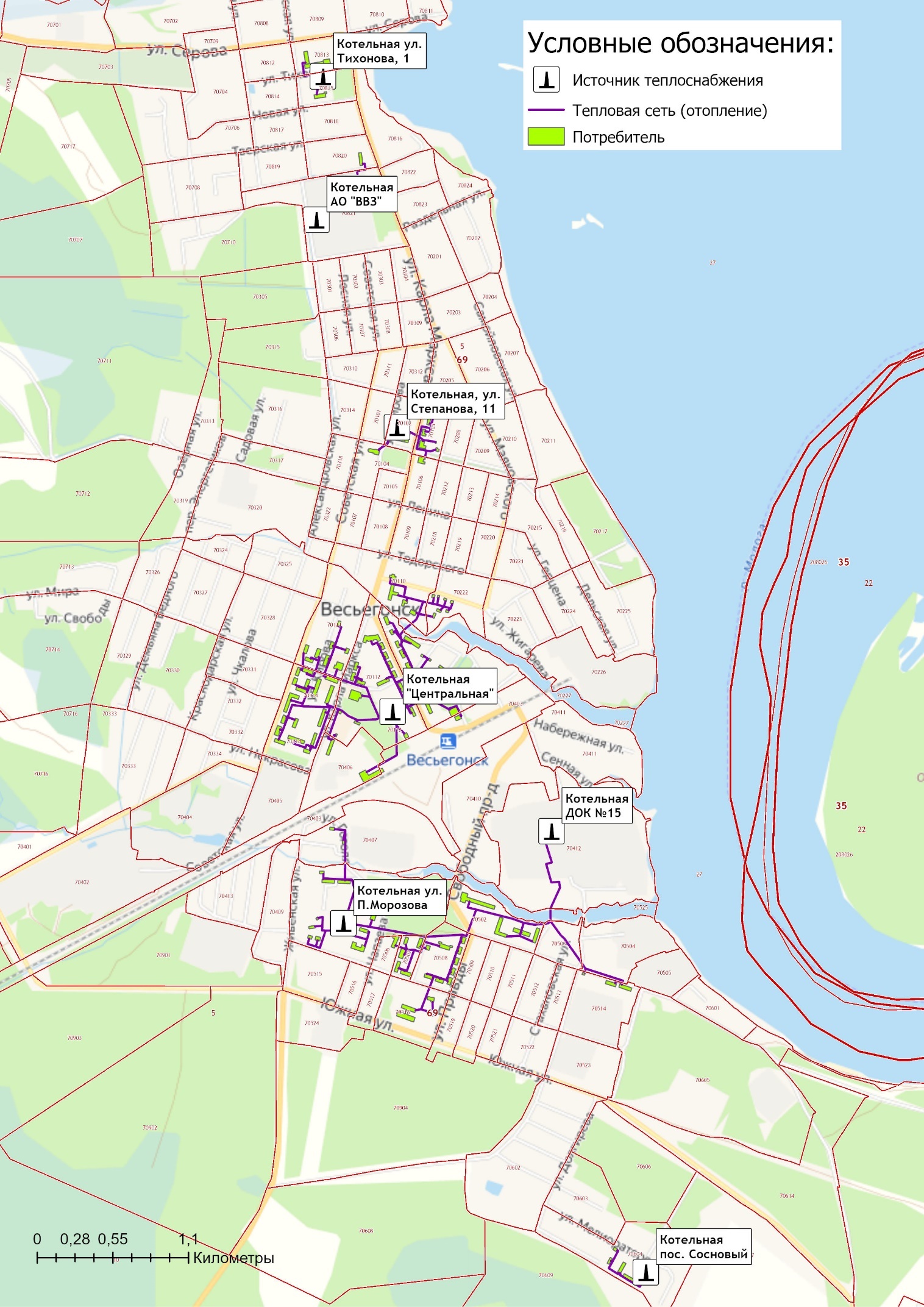 Рисунок 3.3.1 – Объекты теплоснабжения города Весьегонск на публичной кадастровой карте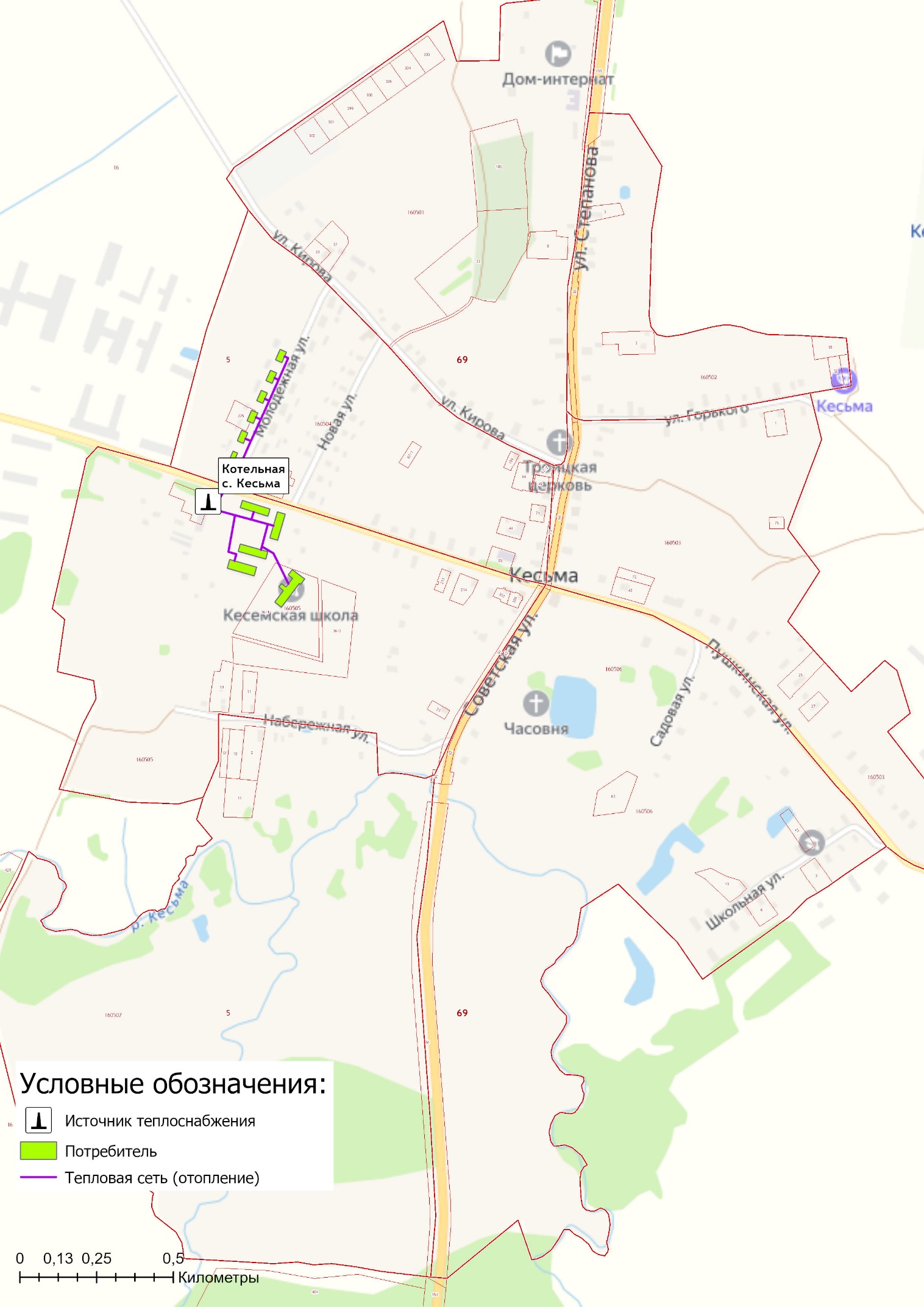 Рисунок 3.3.2 – Объекты теплоснабжения села Кесьма на публичной кадастровой картеТаблица 3.4.1 – Результаты гидравлического расчета систем централизованного теплоснабжения Весьегонского муниципального округа3.8 Расчет показателей надежности теплоснабженияРасчет показателей надежности произведен в программном комплексе графико-информационного расчетного комплекса «ТеплоЭксперт» и представлен в Главе 11 Обосновывающих материалов Схемы.Цель расчета - количественная оценка надежности теплоснабжения потребителей систем централизованного теплоснабжения и обоснование необходимых мероприятий по достижению требуемой надежности. 3.9 Групповые изменения характеристик объектов (участков тепловых сетей, потребителей) по заданным критериям с целью моделирования различных перспективных вариантов схем теплоснабженияГИРК «ТеплоЭксперт» позволяет осуществлять групповые изменения характеристик объектов (участков тепловых сетей, потребителей) по заданным критериям с целью моделирования различных перспективных вариантов схем теплоснабжения.При актуализации схемы теплоснабжения в электронную модель были внесены все изменения, произведенные в системах централизованного теплоснабжения за период с 2019 по 2022 гг.3.10 Сравнительные пьезометрические графики для разработки и анализа сценариев перспективного развития тепловых сетейПьезометрические графики от источников теплоснабжения до наиболее отдаленных потребителей, подключенных к котельной представлены в разделе 1.3.7 Обосновывающих материалов Схемы.Глава 4. Существующие и перспективные балансы тепловой мощности источников тепловой энергии и тепловой нагрузки потребителей.4.1 Балансы существующей на базовый период схемы теплоснабжения (актуализации схемы теплоснабжения) тепловой мощности и перспективной тепловой нагрузки в каждой из зон действия источников тепловой энергии с определением резервов (дефицитов) существующей располагаемой тепловой мощности источников тепловой энергии, устанавливаемых на основании величины расчетной тепловой нагрузкиРасходная часть баланса тепловой мощности по каждому источнику в зоне его действия складывается из максимума тепловой нагрузки потребителей, присоединенных к тепловым сетям источника, потерь в тепловых сетях при максимуме тепловой нагрузки, собственных нужд источника и расчетного резерва тепловой мощности.В таблице 4.1.1, представлен баланс тепловой мощности источников теплоснабжения до конца расчетного периода, обеспечивающих теплоснабжение на территории Весьегонский муниципальный округ с учетом реализации проектов, предусмотренных Схемой теплоснабжения.Таблица 4.1.1 – Баланс тепловой мощности источников теплоснабжения Весьегонский муниципальный округ4.2 Гидравлический расчет передачи теплоносителя для каждого магистрального вывода с целью определения возможности (невозможности) обеспечения тепловой энергией существующих и перспективных потребителей, присоединенных к тепловой сети от каждого источника тепловой энергииРезультаты гидравлического и конструкторского расчета передачи теплоносителя для магистральных участков тепловой сети (диаметром более 70 мм.) от котельных теплоснабжающих организаций, с целью определения резервов пропускной способности участков тепловых сетей, приведены в таблице 4.2.1.Таблица 4.2.1 – Результаты гидравлического и конструкторского расчета магистральных участков тепловых сетей котельных Весьегонский муниципальный округ 4.3 Выводы о резервах (дефицитах) существующей системы теплоснабжения при обеспечении перспективной тепловой нагрузки потребителейСуществующие системы теплоснабжения Весьегонского муниципального округа обеспечивают покрытие перспективной тепловой нагрузки потребителей. Суммарный профицит тепловой мощности систем теплоснабжения Весьегонского муниципального округа, на момент актуализации схемы теплоснабжения в 2022 году составляет 21,36 Гкал/ч.Техническая возможность по подключению новых потребителей к существующим системам централизованного теплоснабжения до конца расчетного периода имеется.Резервы и дефициты тепловой мощности источников теплоснабжения к окончанию планируемого периода (2028 год) представлены в таблице 4.3.1.Таблица 4.3.1 – Информация о резервах (дефицитах) систем теплоснабженияГлава 5. Мастер-план развития систем теплоснабжения муниципального образования5.1 Описание вариантов перспективного развития систем теплоснабжения муниципального образования (в случае их изменения относительно ранее принятого варианта развития систем теплоснабжения)В настоящее время централизованное теплоснабжение всех групп потребителей (жилищный фонд, объекты социально-бытового и культурного назначения, а также промышленные объекты) производится от 7 отопительных котельных и 1 производственно-отопительной котельной. По состоянию на октябрь 2022 года на территории Весьегонского муниципального округа регулируемым видом деятельности в сфере теплоснабжения занимаются четыре регулируемые организации: ООО «Теплосбыт», ООО «Теплоснаб», МУП «Весьегонский рынок» и АО «Весьегонский винзавод».Мастер-план развития систем теплоснабжения Весьегонского муниципального округа предусматривает два этапа - таблица 5.1 и рисунки 5.1.1 и 5.1.2.Таблица 5.1 – Сценарии перспективного развития систем теплоснабжения5.2 Технико-экономическое сравнение вариантов перспективного развития систем теплоснабжения Технико-экономические сравнение этапов перспективного развития систем теплоснабжения муниципального образования приведено в таблице 5.2.2.Основными технико-экономическими показателями являются:- коэффициент использования установленной тепловой мощности источников централизованного теплоснабжения;- размер потерь тепловой энергии при её передаче по тепловым сетям;- удельный расход топлива на выработку тепловой энергии;- прочие затраты на эксплуатации объектов теплоснабжения (арендная плата, расходы на оплату труда производственного персонала).Таблица 5.2.2 – Технико-экономическая оценка перспективного развития систем теплоснабжения5.3 Обоснование выбора приоритетного варианта перспективного развития систем теплоснабжения муниципального образования на основе анализа ценовых (тарифных) последствий для потребителейДо периода газификации территории города Весьегонск (2026-2027 гг.) существующие централизованные источники теплоснабжения (работающие на дровах и щепе) остаются в эксплуатации. Теплоснабжение потребителей (многоквартирные жилые дома, объекты социальной сферы, юридические лица), расположенные на территории муниципального округа сохраняются от централизованных систем теплоснабжения.Основным направлением развития систем централизованного теплоснабжения на данном этапе является реализация энергосберегающей политики, предусматривающая замену устаревшего технологического оборудования котельных и модернизацию изношенных участков тепловых сетей. Суммарная финансовая потребность в реализацию мероприятий по модернизации, реконструкции и техническому перевооружению источников тепловой энергии и тепловых сетей с учетом непредвиденных расходов по данным проектам на период до 2028 года составляет 58,0 млн. руб. Указанные объёмы финансовых средств являются ориентировочными и подлежат уточнению по итогам разработки проектно-сметной документации. Финансирование проектов предусматривается за счет средств теплоснабжающих организаций в рамках подготовки к прохождению отопительного периода.При газификации г. Весьегонска предлагается реализовать группу проектов, приведенных в таблице 5.1, включающую в себя мероприятия по переводу части малоэтажной застройки с централизованного теплоснабжения на автономные источники тепла, приближения новых газовых котельных к потребителям и выводу из эксплуатации существующих энергоемких котельных.Перевод части потребителей жилого фонда на индивидуальные источники теплоснабжения позволит сократить сверхнормативные потери тепловой энергии при её передаче.Стоит отметить, что в сложившейся экономической ситуации реализовать сценарий по переводу жилого фонда на индивидуальное отопление за счет средств собственников является трудно реализуемым. Возможность использования программ государственной поддержки для населения по софинансированию газификации квартир позволит повысить вероятность реализации данного сценария развития.  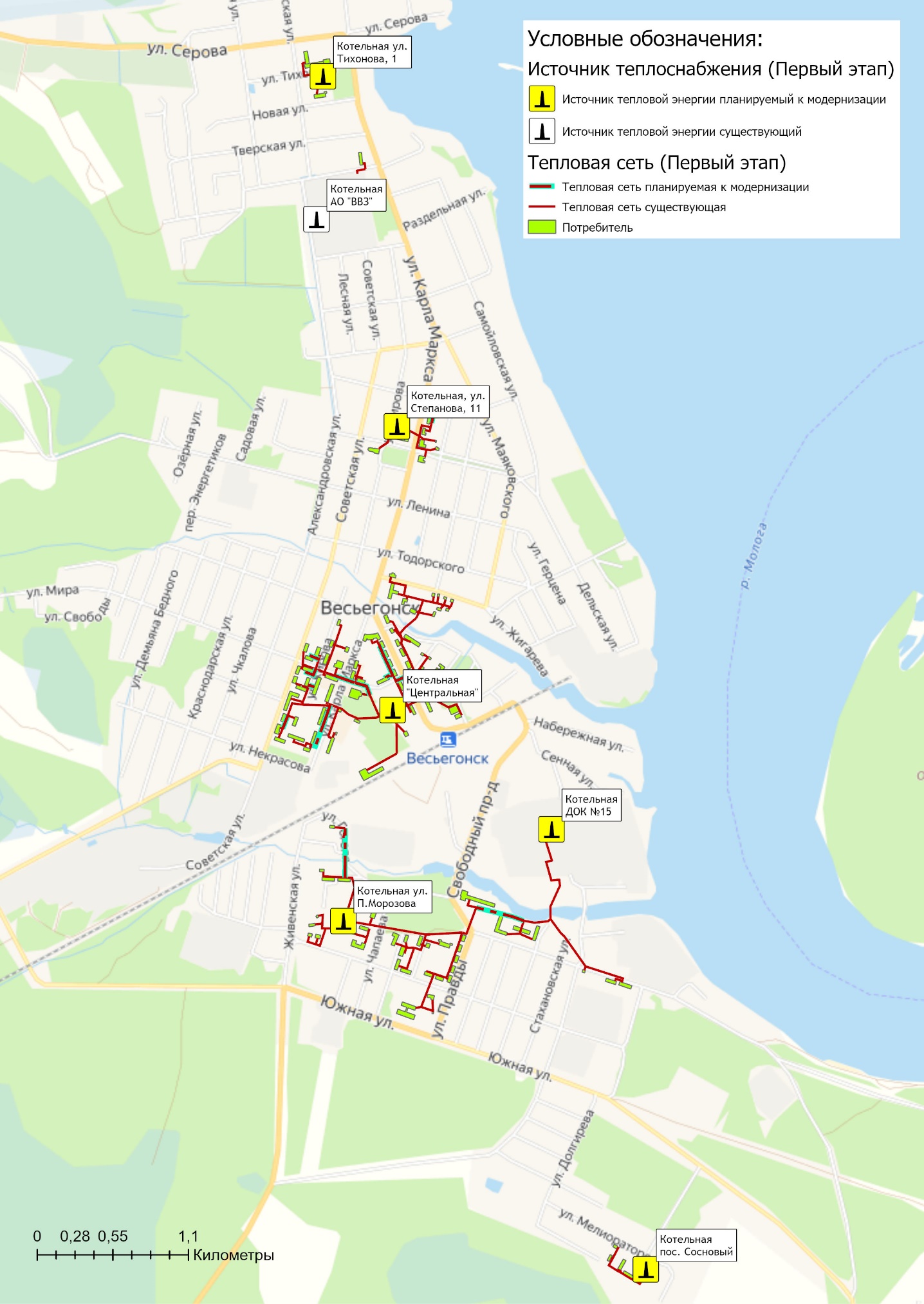 Примечание: определение конкретных участков тепловых сетей, подлежащих модернизации, определяется по результатам проведения технического обследования и разработки дефектных ведомостей теплоснабжающими организациями.Рисунок 5.1.1 – Сценарий перспективного развития системы централизованного теплоснабжения города Весьегонск (Этап I – до газификации города)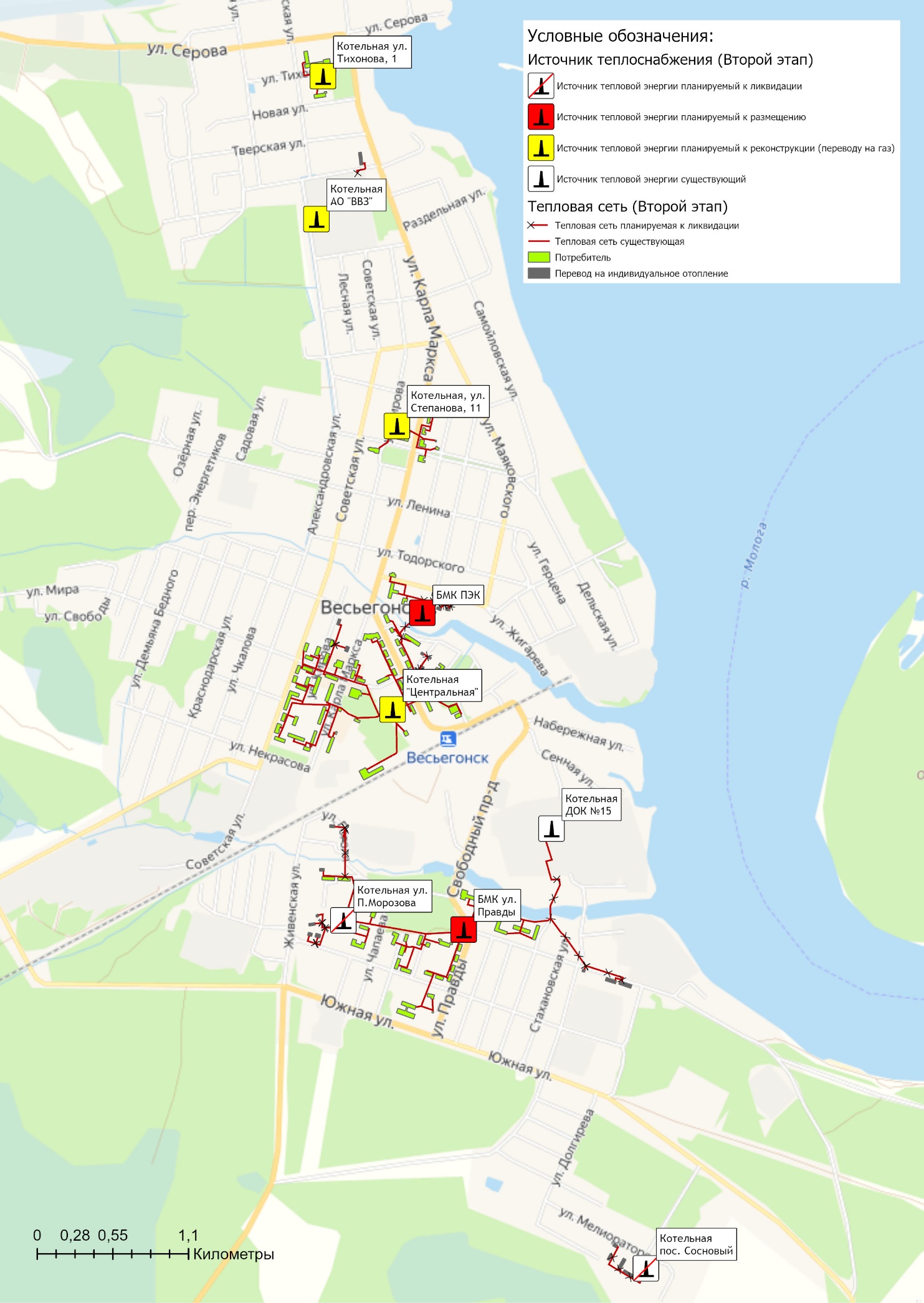 Рисунок 5.1.2 – Сценарий перспективного развития системы централизованного теплоснабжения города Весьегонск (Этап II – при газификации города)Глава 6. Существующие и перспективные балансы производительности водоподготовительных установок и максимального потребления теплоносителя теплопотребляющими установками потребителей, в том числе в аварийных режимах.6.1 Расчетная величина нормативных потерь теплоносителя в тепловых сетях в зонах действия источников тепловой энергииРасчетные (нормируемые) потери сетевой воды в системе теплоснабжения включают расчетные технологические потери (затраты) сетевой воды и потери сетевой воды с нормативной утечкой из тепловой сети и систем теплопотребления. Среднегодовая нормативная утечка теплоносителя (м3/ч) из водяных тепловых сетей должна быть не более 0,25 % среднегодового объема воды в тепловой сети и присоединенных системах теплоснабжения. Расчетная величина нормативных потерь теплоносителя в тепловых сетях в зонах действия источников тепловой энергии Весьегонского муниципального округа приведена в таблице 1.3.11.1 Обосновывающих материалов Схемы теплоснабжения.6.2 Максимальный и среднечасовой расход теплоносителя (расход сетевой воды) на горячее водоснабжение потребителей с использованием открытой системы теплоснабжения в зоне действия каждого источника тепловой энергии, рассчитываемый с учетом прогнозных сроков перевода потребителей, подключенных к открытой системе теплоснабжения (горячего водоснабжения), отдельным участкам такой системы, на закрытую систему горячего водоснабженияОткрытые системы теплоснабжения на территории Весьегонского муниципального округа отсутствуют. Источники тепловой энергии Весьегонский муниципальный округ функционируют по закрытой системе теплоснабжения. Перевод потребителей, подключенных к открытой системе теплоснабжения (горячего водоснабжения), на закрытую систему горячего водоснабжения, до конца расчетного периода не требуется.6.3 Сведения о наличии баков-аккумуляторовВ таблице 6.3.1 представлена информация о баках аккумуляторах, используемых на котельных Весьегонского муниципального округа.Таблица 6.3.1 – Сведения о наличии баков-аккумуляторов и прочих ёмкостей6.4 Нормативный и фактический (для эксплуатационного и аварийного режимов) часовой расход подпиточной воды в зоне действия источников тепловой энергииНормативный и фактический расход подпиточной воды в зоне действия источников тепловой энергии приведен в таблице 6.4.1.В соответствии с п. 6.16 СП 124.13330.2012 «Тепловые сети» для открытых и закрытых систем теплоснабжения должна предусматриваться дополнительно аварийная подпитка водой, расход которой принимается в количестве 2 % среднегодового объема воды в тепловой сети и присоединенных системах теплоснабжения. Расчетные объемы подпитки тепловой сети при аварийных режимах работы тепловой сети приведены в таблице 6.5.1.Таблица 6.4.1 – Перспективный расход воды на компенсацию потерь и затрат теплоносителя при передаче тепловой энергии 6.5 Существующий и перспективный баланс производительности водоподготовительных установок и потерь теплоносителя с учетом развития системы теплоснабженияИнформация о существующем и перспективном балансе производительности водоподготовительных установок приведена в таблице 6.5.1.Таблица 6.5.1 – Существующий и перспективный баланс производительности ВПУ и подпитки тепловой сети котельныхГлава 7. Предложения по строительству, реконструкции, техническому перевооружению и (или) модернизации источников тепловой энергии.7.1 Описание условий организации централизованного теплоснабжения, индивидуального теплоснабжения, а также поквартирного отопления, которое должно содержать в том числе определение целесообразности или нецелесообразности подключения (технологического присоединения) теплопотребляющей установки к существующей системе централизованного теплоснабжения исходя из недопущения увеличения совокупных расходов в такой системе централизованного теплоснабжения, расчет которых выполняется в порядке, установленном методическими указаниями по разработке схем теплоснабженияСуществующие зоны децентрализованного теплоснабжения и нагрузка потребителей с индивидуальным отоплением Весьегонского муниципального округа сохранятся на период действия «Схемы теплоснабжения». Потребители с индивидуальным теплоснабжением – это частные одноэтажные дома с неплотной застройкой в населенных пунктах, где индивидуальное теплоснабжение жилых домов сохранится на том же уровне на расчетный период действия Схемы теплоснабжения.Покрытие зоны перспективной тепловой нагрузки, не обеспеченной тепловой мощностью, ожидается от индивидуальных источников теплоснабжения.По состоянию на 01 октября 2022 года предложения потребителей по внесению изменений в «Схему теплоснабжения» в части перехода на индивидуальные источники тепловой энергии не поступали.Предложения от теплоснабжающих организаций по переводу потребителей на индивидуальные источники теплоснабжения отсутствуют (таблица 7.1).Таблица 7.1 – Перечень зданий, подлежащих переводу на индивидуальное отопление с централизованных источников теплоснабжения        7.2 Описание текущей ситуации, связанной с ранее принятыми в соответствии с законодательством Российской Федерации об электроэнергетике решениями об отнесении генерирующих объектов к генерирующим объектам, мощность которых поставляется в вынужденном режиме в целях обеспечения надежного теплоснабжения потребителейРешения об отнесении генерирующих объектов к генерирующим объектам, мощность которых поставляется в вынужденном режиме в целях обеспечения надежного теплоснабжения потребителей на территории Весьегонского муниципального округа, отсутствуют.7.3 Анализ надежности и качества теплоснабжения для случаев отнесения генерирующего объекта к объектам, вывод которых из эксплуатации может привести к нарушению надежности теплоснабжения (при отнесении такого генерирующего объекта к объектам, электрическая мощность которых поставляется в вынужденном режиме в целях обеспечения надежного теплоснабжения потребителей, в соответствующем году долгосрочного конкурентного отбора мощности на оптовом рынке электрической энергии (мощности) на соответствующий период), в соответствии с методическими указаниями по разработке схем теплоснабженияДо конца расчетного периода действия «Схемы теплоснабжения» в Весьегонском муниципальном округе случаев отнесения генерирующего объекта к объектам, вывод которых из эксплуатации может привести к нарушению надежности теплоснабжения, не ожидается.7.4 Обоснование предлагаемых для строительства источников тепловой энергии, функционирующих в режиме комбинированной выработки электрической и тепловой энергии, для обеспечения перспективных тепловых нагрузокСтроительство источников тепловой энергии с комбинированной выработкой тепловой и электрической энергии для обеспечения перспективных тепловых нагрузок на расчетный период действия Схемы теплоснабжения не планируется. 7.5 Обоснование предлагаемых для реконструкции и (или) модернизации действующих источников тепловой энергии, функционирующих в режиме комбинированной выработки электрической и тепловой энергии, для обеспечения перспективных приростов тепловых нагрузокРеконструкция и (или) модернизация действующих источников тепловой энергии с комбинированной выработкой тепловой и электрической энергии для обеспечения перспективных тепловых нагрузок на расчетный период не планируется. Источники тепловой энергии, функционирующие в режиме комбинированной выработки электрической и тепловой энергии на территории Весьегонского муниципального округа отсутствуют.Перспективные потребители тепловой нагрузки будут обеспечиваться тепловой энергией от индивидуальных отопительных источников тепловой энергии.7.6 Обоснование предложений по переоборудованию котельных в источники тепловой энергии, функционирующие в режиме комбинированной выработки электрической и тепловой энергии, с выработкой электроэнергии на собственные нужды теплоснабжающей организации в отношении источника тепловой энергии, на базе существующих и перспективных тепловых нагрузокПредложений по переоборудованию котельных в источники тепловой энергии, функционирующие в режиме комбинированной выработки электрической и тепловой энергии, не поступало. Перспективные режимы загрузки источников тепловой энергии по присоединенной тепловой нагрузке представлены в Главе 4 Обосновывающих материалов.7.7 Обоснование предлагаемых для реконструкции и (или) модернизации котельных с увеличением зоны их действия путем включения в нее зон действия существующих источников тепловой энергии.На территории Весьегонского муниципального округа на период до газификации города Весьегонск увеличение зон действия централизованных источников теплоснабжения путем включения в них зон действия существующих источников тепловой энергии в краткосрочной перспективе не планируется.В таблице 7.7.1 представлены сводные данные по объему реконструкции и техническому перевооружению источников теплоснабжения.В таблице 7.7.2 представлена информация о планируемых объемах проведения ремонтных работ в рамках производственных программ теплоснабжающих организация на 2022–2023 гг.7.8 Обоснование предлагаемых для перевода в пиковый режим работы котельных по отношению к источникам тепловой энергии, функционирующим в режиме комбинированной выработки электрической и тепловой энергииИсточники тепловой энергии с комбинированной выработкой тепловой и электрической энергии на территории Весьегонского муниципального округа отсутствуют. Перевод в пиковый режим работы котельных не предусматривается.Таблица 7.7.1 – План-график по реконструкции и техническому перевооружению источников теплоснабжения на территории Весьегонский муниципальный округТаблица 7.7.2 – Мероприятия в рамках производственных программ теплоснабжающих организаций на 2022-2023гг.7.9 Обоснование предложений по расширению зон действия действующих источников тепловой энергии, функционирующих в режиме комбинированной выработки электрической и тепловой энергииИсточники тепловой энергии с комбинированной выработкой тепловой и электрической энергии на территории Весьегонского муниципального округа отсутствуют.7.10 Обоснование предлагаемых для вывода в резерв и (или) вывода из эксплуатации котельных при передаче тепловых нагрузок на другие источники тепловой энергииТепловая нагрузка от котельных Весьегонского муниципального округа до момента газификации территории города Весьегонск остается в прежних границах, перевода нагрузок между источниками теплоснабжения не предполагается (таблица 7.10.1).Таблица 7.10.1 – Перераспределение тепловых нагрузок между источниками тепловой энергии в период 2022-2028 гг.Информация о перспективных балансах тепловой мощности источников тепловой энергии и присоединенной тепловой нагрузки, а также ее распределение между источниками представлено в Главе 4 Обосновывающих материалов Схемы теплоснабжения.7.11 Обоснование организации индивидуального теплоснабжения в зонах застройки поселения, городского округа, города федерального значения малоэтажными жилыми зданиямиПокрытие возможной перспективной тепловой нагрузки на территориях Весьегонского муниципального округа, где предполагается застройка, не обеспеченная тепловой мощностью централизованных источников, обеспечивается индивидуальным теплоснабжением, так как эти зоны на расчетный период не планируется отапливать от централизованных систем.7.12 Обоснование перспективных балансов производства и потребления тепловой мощности источников тепловой энергии и теплоносителя и присоединенной тепловой нагрузки в каждой из систем теплоснабжения поселения, городского округа, города федерального значенияНа период действия «Схемы теплоснабжения» баланс производства и потребления тепловой мощности централизованных систем теплоснабжения сохраняется на уровне базового года. Увеличение и сокращение перспективной тепловой нагрузки не предполагается. Перспективные балансы тепловой мощности источников тепловой энергии и теплоносителя и присоединенной тепловой нагрузки в системе теплоснабжения на расчетный период представлены в главе 4 и 6 Обосновывающих материалов соответственно.7.13 Анализ целесообразности ввода новых и реконструкции и (или) модернизации существующих источников тепловой энергии с использованием возобновляемых источников энергии, а также местных видов топливаВ качестве основного топлива на котельных Весьегонского муниципального округа используются местные виды топлива: дрова и щепа.В перспективе «Схемой теплоснабжения» при газификации города Весьегонск предусматривается строительство (реконструкция) централизованных источников тепловой энергии с целью их перевода на природный газа, так как он является более экономически выгодным по цене и эффективности. Необходимость переводить источники тепловой энергии на другие виды топлива отсутствует. Источники тепловой энергии с использованием возобновляемых источников энергии на территории Весьегонского муниципального округа отсутствуют. Ввод новых источников тепловой энергии с использованием возобновляемых источников энергии не целесообразен ввиду отсутствия их экономической эффективности. 7.14 Обоснование организации теплоснабжения в производственных зонах на территории поселения, городского округа, города федерального значенияНа территории Весьегонского муниципального округа покрытие потребности предприятия АО «Весьегонский винзавод» в паре и тепловой энергии осуществляется от собственного источника теплоснабжения. Строительство сторонних централизованных источников теплоснабжения не предусматривается.7.15 Результаты расчетов радиуса эффективного теплоснабженияРадиус эффективного теплоснабжения - максимальное расстояние от теплопотребляющей установки до ближайшего источника тепловой энергии в системе теплоснабжения, при превышении которого подключение теплопотребляющей установки к данной системе теплоснабжения нецелесообразно по причине увеличения совокупных расходов в системе теплоснабжения.Информация о существующих и эффективных радиусах теплоснабжения системы теплоснабжения Весьегонского муниципального округа приведена в таблице 7.15.1 и рисунке 7.15.1 и 7.15.2.Таблица 7.15.1 – Радиусы теплоснабжения систем теплоснабженияПо результатам расчета эффективного радиуса теплоснабжения установлено, что ряд потребителей находится за пределами радиуса эффективного теплоснабжения. В таблице 7.15.2 приведены рекомендации по обеспечению теплоснабжения потребителей, расположенных за пределами радиусов эффективного теплоснабжения при газификации территорий рассматриваемых населенных пунктов. Таблица 7.15.2 – Способы обеспечения теплоснабжением потребителей, расположенных за пределами радиусов эффективного теплоснабжения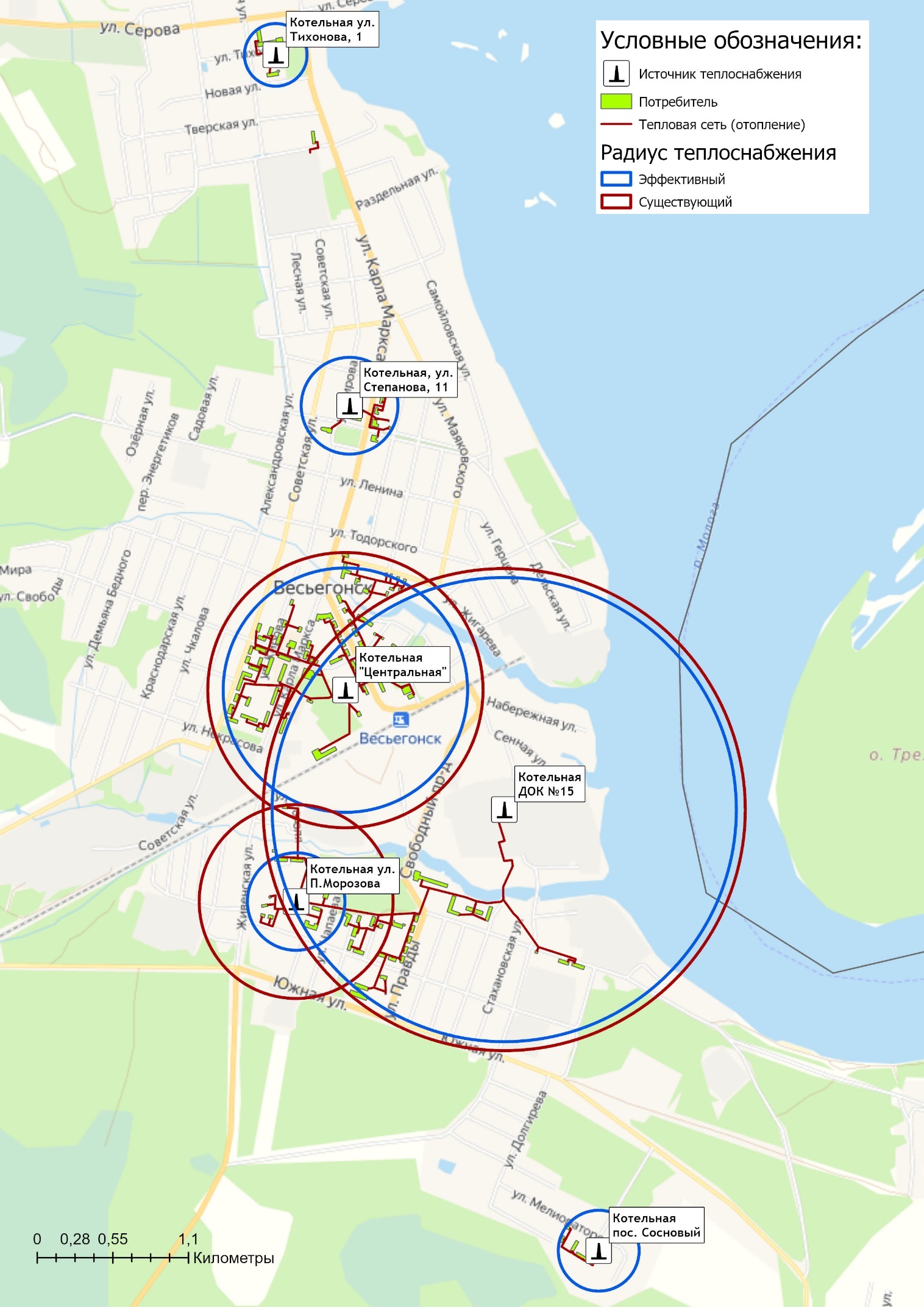 Рисунок 7.15.1 – Радиусы теплоснабжения (существующий и эффективный) систем теплоснабжения города Весьегонск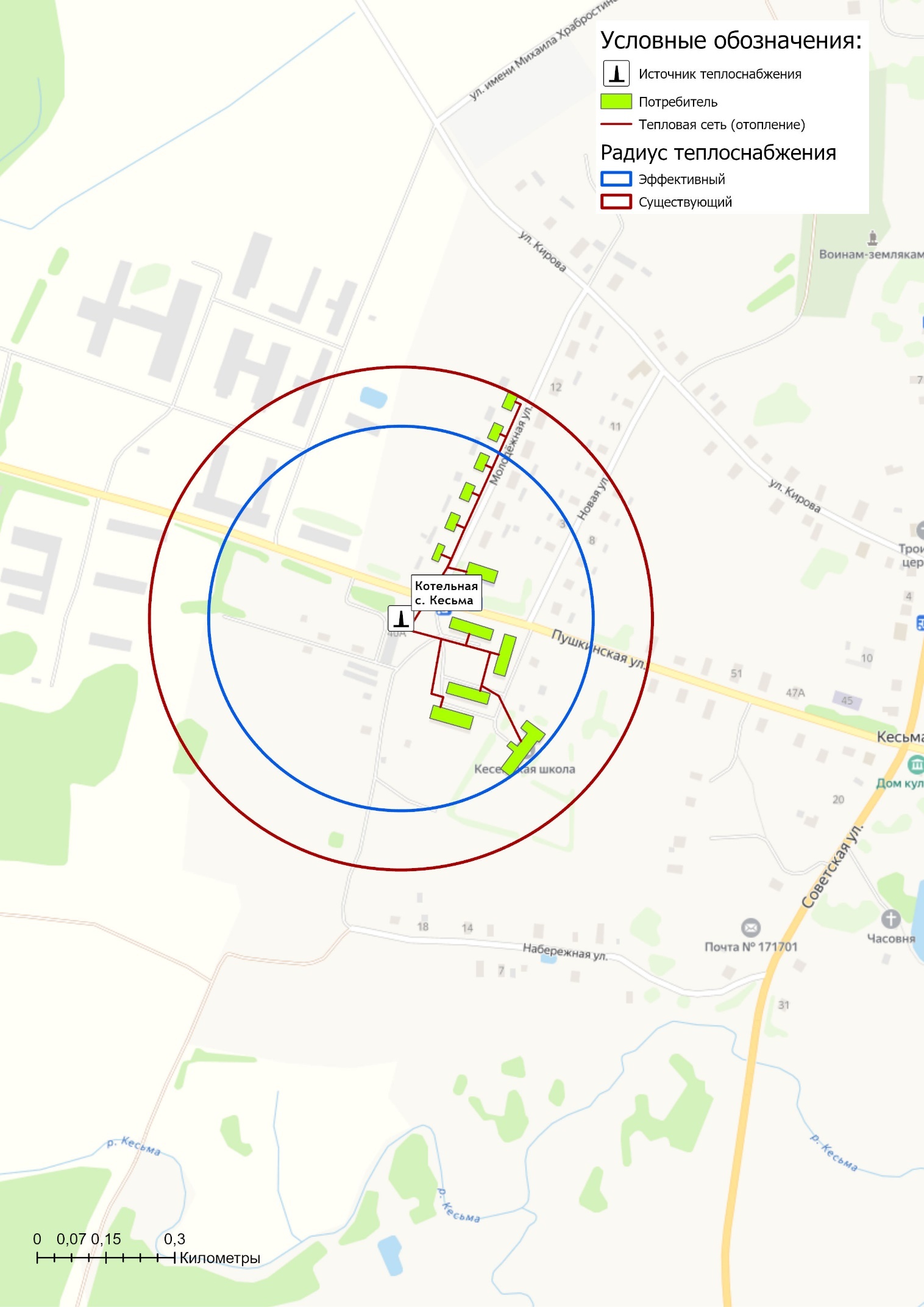 Рисунок 7.15.2 – Радиусы теплоснабжения (существующий и эффективный) систем теплоснабжения села КесьмаГлава 8. Предложения по строительству, реконструкции и (или) модернизации тепловых сетей.8.1 Предложения по реконструкции и (или) модернизации, строительству тепловых сетей, обеспечивающих перераспределение тепловой нагрузки из зон с дефицитом тепловой мощности в зоны с избытком тепловой мощности (использование существующих резервов)Реконструкция и строительство тепловых сетей, обеспечивающих перераспределение тепловой нагрузки из зон с дефицитом тепловой мощности в зоны с избытком тепловой мощности, не планируется. Дефициты тепловой мощности на источниках теплоснабжения отсутствуют.8.2 Предложения по строительству тепловых сетей для обеспечения перспективных приростов тепловой нагрузки под жилищную, комплексную или производственную застройку во вновь осваиваемых районах поселения, городского округа, города федерального значенияСтроительство тепловых сетей для обеспечения перспективных приростов тепловой нагрузки под жилищную, комплексную или производственную застройку во вновь осваиваемых территориях Весьегонского муниципального округа не планируется, поскольку на краткосрочную перспективу не планируется подключение объектов к системам централизованного теплоснабжения. По результатам выдачи технических условий на технологическое присоединение, соответствующая информация будет представлена в Схеме теплоснабжения при её актуализации.Предложения по строительству тепловых сетей, обеспечивающих условия, при наличии которых существует возможность поставок тепловой энергии потребителям от различных источников тепловой энергии при сохранении надежности теплоснабженияСтроительство тепловых сетей, обеспечивающих условия, при наличии которых существует возможность поставок тепловой энергии потребителям от различных источников тепловой энергии при сохранении надежности теплоснабжения, не требуется.8.4 Предложения по строительству, реконструкции и (или) модернизации тепловых сетей для повышения эффективности функционирования системы теплоснабжения, в том числе за счет перевода котельных в пиковый режим работы или ликвидации котельныхСтроительство, реконструкция, модернизация тепловых сетей, для повышения эффективности функционирования системы теплоснабжения, за счет перевода котельных в пиковый режим работы или ликвидации котельных не планируется.8.5 Предложения по строительству тепловых сетей для обеспечения нормативной надежности теплоснабженияПо итогам проведенных расчетов по оценке надежности систем теплоснабжения Весьегонского муниципального округа, установлено, что участки тепловых сетей на территории муниципального образования являются малонадежнымиС целью обеспечения нормативной надежности теплоснабжения от рассматриваемых источников теплоснабжения на период до 2028 предусматриваются работы по замене участков тепловых сетей в рамках программ капитальных ремонтов теплоснабжающих организаций (таблица 8.7.1).8.6 Предложения по реконструкции и (или) модернизации тепловых сетей с увеличением диаметра трубопроводов для обеспечения перспективных приростов тепловой нагрузкиРеконструкция тепловых сетей с увеличением диаметра трубопроводов не требуется, перспективные приросты тепловой нагрузки на расчетный период предусматривается компенсировать от индивидуальных источников теплоснабжения.8.7 Предложения по реконструкции и (или) модернизации тепловых сетей, подлежащих замене в связи с исчерпанием эксплуатационного ресурсаОсновная часть участков тепловых сетей Весьегонского муниципального округа были введены в эксплуатацию до 1990-х годов, в связи с чем они частично находятся в ветхом состоянии, поэтому на период до 2028 г. планируется замена ветхих участков тепловых сетей.Проведение работ по модернизации и капитальном ремонту тепловых сетей, подлежащих замене в связи с исчерпанием эксплуатационного ресурса, планируется осуществлять, за счет внебюджетных средств, предусмотренных тарифом на тепловую энергию. Сводный объем затрат по модернизации участков тепловых сетей представлен в таблице 8.7.1.В таблице 8.7.2 представлена информация о планируемых объемах проведения ремонтных работ в рамках производственных программ теплоснабжающих организаций на 2022–2023 гг. 8.8 Предложения по строительству, реконструкции и (или) модернизации насосных станцийНа перспективу до 2028 года Схемой теплоснабжения строительство, реконструкция и модернизация насосных станций на территории муниципального образования не предусматривается.Таблица 8.7.1 – План-график по модернизации участков тепловых сетей на территории Весьегонский муниципальный округТаблица 8.7.2 – Мероприятия в рамках производственных программ теплоснабжающих организаций на 2022-2023гг.Глава 9. Предложения по переводу открытых систем теплоснабжения (горячего водоснабжения), отдельных участков таких систем на закрытые системы горячего водоснабжения9.1 Технико-экономическое обоснование предложений по типам присоединений теплопотребляющих установок потребителей (или присоединений абонентских вводов) к тепловым сетям, обеспечивающим перевод потребителей, подключенных к открытой системе теплоснабжения (горячего водоснабжения), на закрытую систему горячего водоснабженияИсточники тепловой энергии Весьегонского муниципального округа функционируют по закрытой системе теплоснабжения. Перевод потребителей, подключенных к открытой системе теплоснабжения (горячего водоснабжения), на закрытую систему горячего водоснабжения, до конца расчетного периода не требуется.9.2 Обоснование и пересмотр графика температур теплоносителя и его расхода в открытой системе теплоснабжения (горячего водоснабжения)Открытые системы теплоснабжения на территории Весьегонского муниципального округа отсутствуют. Пересмотр графика температур теплоносителя и его расхода в открытой системе теплоснабжения не требуется.9.3 Предложения по реконструкции тепловых сетей в открытых системах теплоснабжения (горячего водоснабжения), на отдельных участках таких систем, обеспечивающих передачу тепловой энергии к потребителямОткрытые системы теплоснабжения на территории Весьегонского муниципального округа отсутствуют. Реконструкция тепловых сетей для обеспечения передачи тепловой энергии при переходе от открытой системы теплоснабжения (горячего водоснабжения) к закрытой системе горячего водоснабжения не требуется.9.4 Расчет потребности инвестиций для перевода открытых систем теплоснабжения (горячего водоснабжения), отдельных участков таких систем на закрытые системы горячего водоснабженияОткрытые системы теплоснабжения на территории Весьегонского муниципального округа отсутствуют. Инвестиции для перевода открытой системы теплоснабжения (горячего водоснабжения) в закрытую систему горячего водоснабжения не требуются.9.5 Оценка экономической эффективности мероприятий по переводу открытых систем теплоснабжения (горячего водоснабжения), отдельных участков таких систем на закрытые системы горячего водоснабженияОценка экономической эффективности мероприятий по переводу открытых систем теплоснабжения (горячего водоснабжения) на закрытые системы горячего водоснабжения не производится, по причине отсутствия открытых систем теплоснабжения на территории Весьегонского муниципального округа.9.6 Расчет ценовых (тарифных) последствий для потребителей в случае реализации мероприятий по переводу открытых систем теплоснабжения (горячего водоснабжения), отдельных участков таких систем на закрытые системы горячего водоснабженияРасчет ценовых (тарифных) последствий для потребителей не производится. Мероприятия по переводу открытых систем теплоснабжения (горячего водоснабжения) в закрытые системы горячего водоснабжения не запланированы. Инвестиции для этих мероприятий не требуются.Глава 10. Перспективные топливные балансы10.1 Расчеты по каждому источнику тепловой энергии перспективных максимальных часовых и годовых расходов основного вида топлива для зимнего и летнего периодов, необходимого для обеспечения нормативного функционирования источников тепловой энергии на территории поселения, городского округа, города федерального значенияДо 2026 года для Весьегонского муниципального округа уголь, дрова и щепа сохраняется в качестве основного используемого вида топлива на источниках теплоснабжения.В перспективе для Весьегонского муниципального округа природный газ станет основным используемым видом топлива на источниках теплоснабжения, что объясняется наибольшей экономической эффективностью его применения при производстве тепловой энергии.Расчет плановых значений удельных расходов топлива на выработанную тепловую энергию проводился на основании главы V «Порядка определения нормативов удельного расхода топлива при производстве электрической и тепловой энергии» Приказа Минэнерго РФ от 20 декабря 2008 г. №323 «Об утверждении порядка определения нормативов удельного расхода топлива при производстве электрической и тепловой энергии». Для расчета плановых показателей потребления топлива на объектах теплоснабжения Весьегонский муниципальный округ были приняты следующие условия:для расчета перспективного потребления топлива принимались значения плановой выработки тепловой энергии, приведенные в Главе 2 Обосновывающих материалов;перспективный удельный расход условного топлива (УРУТ) на выработку тепловой энергии на существующем оборудовании принимался в соответствии с существующими установленными УРУТ на выработку тепловой энергии;УРУТ на выработку тепловой энергии для базового периода актуализации схемы теплоснабжения принимался в соответствии с показателями, утвержденными органом регулирования при установлении тарифов на тепловую энергию.Перспективное топливопотребление было рассчитано с учетом реализации мероприятий по модернизации (реконструкции) источников теплоснабжения до окончания планируемого периода и представлено в таблице ниже. Таблица 10.1.1. – Прогнозные значения годовых расходов условного топлива на выработку тепловой энергии В таблице 10.1.2 приведены результаты расчета максимальных часовых расходов основного вида топлива, в отношении централизованных источников теплоснабжения.Таблица 10.1.2 – Расчеты максимальных часовых расходов основного топлива10.2 Результаты расчетов по каждому источнику тепловой энергии нормативных запасов топливаИнформация о нормативных запасах топлива представлена в таблице 10.2.1.Таблица 10.2.1 – Нормативные запасы топлива котельных10.3 Вид топлива, потребляемый источником тепловой энергии, в том числе с использованием возобновляемых источников энергии и местных видов топливаИнформация о видах топлива, потребляемых источниками тепловой энергии представлена в таблице 10.4.1.Местным видом топлива на территории Весьегонского муниципального округа являются дрова и щепа. Возобновляемые источники энергии на территории Весьегонского муниципального округа отсутствуют.10.4 Виды топлива, их долю и значение низшей теплоты сгорания топлива, используемые для производства тепловой энергии по каждой системе теплоснабженияВ качестве основного топлива на территории Весьегонского муниципального округа используется уголь, дрова и щепа. Информация о низшей теплоте сгорания топлива за 2021 год, используемого для производства тепловой энергии по системам теплоснабжения представлена в таблице ниже.Таблица 10.4.1 – Установленный топливный режим котельных10.5 Преобладающий в муниципальном образовании вид топлива, определяемый по совокупности всех систем теплоснабжения, находящихся в соответствующем поселении, городском округеНа территории Весьегонского муниципального округа для централизованных источников теплоснабжения преобладающим видом топлива являются:- щепа (73,9% от общего объема потребления топлива);- дрова (20,6% от общего объема потребления топлива);- уголь (5,5% от общего объема потребления топлива). Основным видом топлива индивидуальных источников теплоснабжения на территории являются дрова. 10.6 Приоритетное направление развития топливного баланса муниципального образованияПриоритетным направлением развития топливного баланса Весьегонский муниципальный округ является переход на потребление природного газа как основного вида топлива котельных, в связи с реализацией «Региональной программы газификации жилищно-коммунального хозяйства, промышленных и иных организаций в Тверской области на 2020 - 2024 годы».В соответствии с программой предусматривается строительство межпоселкового газопровода высокого давления ГРС "Устюжна" (Вологодская область) - г. Весьегонск Весьегонского муниципального округа Тверской области (участок Тверской области) – рисунок 10.6.1.Период реализации проекта: 2023-2025 гг.Строительство газопровода предоставит возможность газифицировать Весьегонский муниципальный округ (3790 домовладений и 1584 квартиры, 4 детских сада, 3 школы, 2 дома культуры, ОПС, медицинский пункт, центральную районную больницу).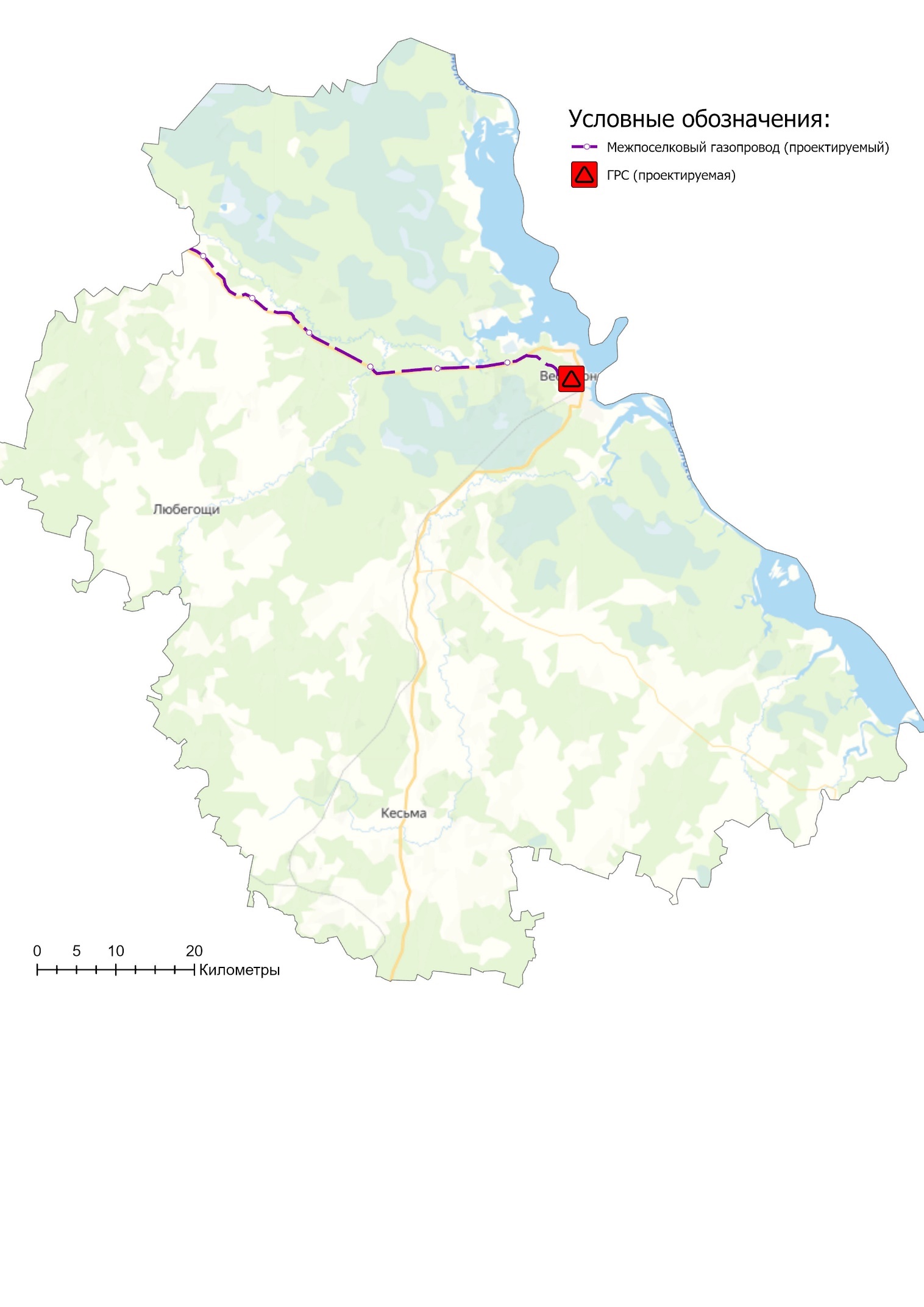 Рисунок 10.6.1 – Перспективная схема газификации территории Весьегонского муниципального округаГлава 11. Оценка надежности теплоснабжения11.1 Метод и результаты обработки данных по отказам участков тепловых сетей (аварийным ситуациям), средней частоты отказов участков тепловых сетей (аварийных ситуаций) в каждой системе теплоснабженияСхема тепловых сетей – тупиковая, состоящая из не резервируемых участков. Расчет вероятности безотказной работы тепловых сетей выполнен в соответствии с алгоритмом Приложения 9 Методических рекомендаций по разработке схем теплоснабжения. Интенсивность отказов каждой тепловой сети (без резервирования) принята зависимостью от срока ее эксплуатации.Таблица 11.1.1 – Расчетные значения интенсивности и потока отказов участков тепловых сетейПо результатам проведенных расчетов установлено, что часть участков тепловых сетей являются малонадежными. Для повышения уровня надежности Схемой теплоснабжения предусматриваются мероприятия по замене наиболее изношенных участков тепловых сетей.11.2 Метод и результаты обработки данных по восстановлениям отказавших участков тепловых сетей (участков тепловых сетей, на которых произошли аварийные ситуации), среднего времени восстановления отказавших участков тепловых сетей в каждой системе теплоснабженияВремя восстановления теплоснабжения потребителей тепловой энергии напрямую зависит от времени восстановления тепловых сетей. Это значение для систем теплоснабжения соответствует требованию СП 124.13330.2012 «Тепловые сети».Результаты расчета интенсивности восстановления участков тепловых сетей представлены далее в таблице.Таблица 11.2.2 – Результаты расчета значений интенсивности восстановления участков тепловых сетей11.3 Результаты оценки вероятности отказа (аварийной ситуации) и безотказной (безаварийной) работы системы теплоснабжения по отношению к потребителям, присоединенным к магистральным и распределительным теплопроводамВ таблице 11.3.1 (столбец 3) представлены показатели вероятности безотказной работы потребителей, расположенных на территории Весьегонский муниципальный округ.Надежность расчетного уровня теплоснабжения оценивается коэффициентами готовности, определяемыми для каждого узла-потребителя и представляющими собой вероятности того, что в произвольный момент времени в течение отопительного периода потребителю будет обеспечена подача расчетного количества тепла.Надежность пониженного уровня теплоснабжения потребителей оценивается вероятностями безотказной работы, определяемыми для каждого потребителя и представляющими собой вероятности того, что в течение отопительного периода температура воздуха в зданиях не опустится ниже граничного значения.Таблица 11.3.1 – Результаты расчета показателей надежности потребителей централизованной системы теплоснабжения Весьегонский муниципальный округ11.4 Результаты оценки коэффициентов готовности теплопроводов к несению тепловой нагрузкиНадежность расчетного уровня теплоснабжения оценивается коэффициентами готовности, определяемыми для каждого узла-потребителя и представляющими собой вероятности того, что в произвольный момент времени в течение отопительного периода потребителю будет обеспечена подача расчетного количества тепла. В таблице 11.3.1 (столбец 4) представлены значения коэффициента готовности системы к теплоснабжению потребителя для каждого источника тепловой энергии.11.5 Результаты оценки недоотпуска тепловой энергии по причине отказов (аварийных ситуаций) и простоев тепловых сетей и источников тепловой энергииВыполнив оценку вероятности безотказной работы каждого магистрального теплопровода легко определить средний (как вероятностную меру) недоотпуск тепла для каждого потребителя, присоединенного к этому магистральному теплопроводу. Данные о расчетных объемах недоотпуска тепловой энергии на отопление потребителей на основе результатов расчёта показателей надёжности в программном комплексе ГИРК «ТеплоЭксперт» представлены в таблице 11.3.1 (столбец 5).Глава 12. Обоснование инвестиций в строительство, реконструкцию, техническое перевооружение и (или) модернизацию.12.1 Оценка финансовых потребностей для осуществления строительства, реконструкции, технического перевооружения и (или) модернизации источников тепловой энергии и тепловых сетейСводная величина необходимых инвестиций для осуществления строительства, реконструкции, технического перевооружения и (или) модернизации источников тепловой энергии и тепловых сетей представлена в таблице 12.2.1. Расчет оценки объемов капитальных вложений в строительство, реконструкцию и модернизацию объектов централизованных систем теплоснабжения выполнен при использовании: - Производственных программ теплоснабжающих организаций по проведению ремонтных работ;- НЦС 81-02-13-2022. Сборник №13. Наружные тепловые сети (утв. Приказом Минстроя России от 28.03.2022 г. №205/пр);- НЦС 81-02-19-2022. Сборник №19. Здания и сооружения городской инфраструктуры (утв. Приказом Минстроя России от 29.03.2022 г. №217/пр).12.2 Обоснованные предложения по источникам инвестиций, обеспечивающих финансовые потребности для осуществления строительства, реконструкции, технического перевооружения и (или) модернизации источников тепловой энергии и тепловых сетейФинансирование мероприятий по реконструкции и техническому перевооружению источников тепловой энергии и тепловых сетей предусматривается за счет средств теплоснабжающих организаций, состоящих преимущественно из затрат на проведение текущих и капитальных ремонтов и амортизационных отчислений от основной деятельности. Все необходимые мероприятия должны быть включены в инвестиционную, ремонтную и иные программы теплоснабжающих организаций, на основании чего капитальные затраты на осуществление необходимых мероприятий учитываются региональным регулирующим органом в составе необходимой валовой выручки предприятия.Таблица 12.2.1 – Сводная оценка стоимости основных мероприятий и величины необходимых капитальных вложений в строительство и реконструкцию объектов централизованных систем теплоснабжения12.3 Расчеты экономической эффективности инвестиций.Оценка экономического эффекта от реализации проектов по газификации территории города Весьегонск представлена в таблице 12.3.1.Таблица 12.3.1 – Оценка экономического эффекта от реализации мероприятий мастер-плана схемы теплоснабжения12.4 Расчеты ценовых (тарифных) последствий для потребителей при реализации программ строительства, реконструкции, технического перевооружения и (или) модернизации систем теплоснабженияИнформация о среднегодовых значениях тарифов теплоснабжающей организации на расчетный период действия схемы теплоснабжения представлены в Главе 14 Обосновывающих материалов Схемы теплоснабжения.Глава 13. Индикаторы развития систем теплоснабжения муниципального образованияИндикаторы развития систем теплоснабжения разрабатываются в соответствии c пунктом 79 Постановления Правительства РФ №154 от 22.02.2012 г. «Требования к схемам теплоснабжения, порядку их разработки и утверждения». В Схеме теплоснабжения муниципального образования должны быть приведены результаты оценки существующих и перспективных значений следующих индикаторов развития систем теплоснабжения:количество прекращений подачи тепловой энергии, теплоносителя в результате технологических нарушений на тепловых сетях;количество прекращений подачи тепловой энергии, теплоносителя в результате технологических нарушений на источниках тепловой энергии;удельный расход условного топлива на единицу тепловой энергии, отпускаемой с коллекторов источников тепловой энергии (отдельно для тепловых электрических станций и котельных);отношение величины технологических потерь тепловой энергии, теплоносителя к материальной характеристике тепловой сети;коэффициент использования установленной тепловой мощности;удельная материальная характеристика тепловых сетей, приведенная к расчетной тепловой нагрузке;доля тепловой энергии, выработанной в комбинированном режиме (как отношение величины тепловой энергии, отпущенной из отборов турбоагрегатов, к общей величине выработанной тепловой энергии в границах городского округа;удельный расход условного топлива на отпуск электрической энергии;коэффициент использования теплоты топлива (только для источников тепловой энергии, функционирующих в режиме комбинированной выработки электрической и тепловой энергии);доля отпуска тепловой энергии, осуществляемого потребителям по приборам учета, в общем объеме отпущенной тепловой энергии;средневзвешенный (по материальной характеристике) срок эксплуатации тепловых сетей (для каждой системы теплоснабжения);отношение материальной характеристики тепловых сетей, реконструированных за год, к общей материальной характеристике тепловых сетей (фактическое значение за отчетный период и прогноз изменения при реализации проектов, указанных в утвержденной схеме теплоснабжения) (для каждой системы теплоснабжения, а также для городского округа;отношение установленной тепловой мощности оборудования источников тепловой энергии, реконструированного за год, к общей установленной тепловой мощности источников тепловой энергии (фактическое значение за отчетный период и прогноз изменения при реализации проектов, указанных в утвержденной схеме теплоснабжения)отсутствие зафиксированных фактов нарушения антимонопольного законодательства (выданных предупреждений, предписаний), а также отсутствие применения санкций, предусмотренных Кодексом Российской Федерации об административных правонарушениях, за нарушение законодательства Российской Федерации в сфере теплоснабжения, антимонопольного законодательства Российской Федерации, законодательства Российской Федерации о естественных монополиях.В таблице ниже приведены индикаторы развития систем теплоснабжения на территории Весьегонского муниципального округа в отношении МУП «Весьегонский рынок», ООО «Теплоснаб», ООО «Теплосбыт» и АО «Весьегонский винзавод».Таблица 13.1 – Индикаторы развития систем теплоснабжения на территории Весьегонского муниципального округа – АО «Весьегонский винзавод»Таблица 13.2 – Индикаторы развития систем теплоснабжения на территории Весьегонского муниципального округа – МУП «Весьегонский рынок»Таблица 13.3 – Индикаторы развития систем теплоснабжения на территории Весьегонского муниципального округа – ООО «Теплоснаб»Таблица 13.4 – Индикаторы развития систем теплоснабжения на территории Весьегонского муниципального округа – ООО «Теплосбыт»Глава 14. Ценовые (тарифные) последствия14.1 Тарифно-балансовые расчетные модели теплоснабжения потребителей по каждой системе теплоснабжения.Технико-экономические показатели по каждой системе теплоснабжения на 2023 год приведены в таблице 14.1.1.Таблица 14.1.1 – Технико-экономические показатели котельных Весьегонский муниципальный округ (на 2023 г.)14.2 Тарифно-балансовые расчетные модели теплоснабжения потребителей по каждой единой теплоснабжающей организацииПоказатели тарифно-балансовой модели по теплоснабжающим организациям приведены в протоколах заседаний Правления ГУ «Региональная энергетическая комиссия» Тверской области:- Протокол от 10.12.2021 г. № 34 для АО "Весьегонский винзавод", МУП "Весьегонский рынок", ООО "Теплоснаб". - Протокол от 30.06.2022 г. № 17 для ООО "Теплосбыт".14.3 Результаты оценки ценовых (тарифных) последствий реализации проектов схемы теплоснабжения на основании разработанных тарифно-балансовых моделейПерспективные тарифы на тепловую энергию, поставляемую потребителям Весьегонского муниципального округа по теплоснабжающим организациям представлены в таблице 14.3.1.Таблица 14.3.1 - Тарифы на тепловую энергию, поставляемую потребителям Весьегонского муниципального округаГлава 15. Реестр единых теплоснабжающей организации15.1 Реестр систем теплоснабжения, содержащий перечень теплоснабжающих организаций, действующих в каждой системе теплоснабжения, расположенных в границах поселения, городского округа, города федерального значенияВ соответствии со ст.2 Федерального закона от 27.07.2010 №190-ФЗ «О теплоснабжении» теплоснабжающая организация - организация, осуществляющая продажу потребителям и (или) теплоснабжающим организациям произведенных или приобретенных тепловой энергии (мощности), теплоносителя и владеющая на праве собственности или ином законном основании источниками тепловой энергии и (или) тепловыми сетями в системе теплоснабжения, посредством которой осуществляется теплоснабжение потребителей тепловой энергии.Исходя из определения на территории Весьегонского муниципального округа теплоснабжающими организациями являются:- ООО «Теплосбыт» (ИНН 6919003721; ОГРН 1216900012614), расположенное по адресу: 171720, Тверская область, Весьегонский муниципальный округ, г. Весьегонск, ул. Коммунистическая, д.4А, пом.1;- ООО «Теплоснаб» (ИНН 6919003432; ОГРН 1166952066930), расположенное по адресу: 171721, Тверская область, Весьегонский муниципальный округ, г. Весьегонск, ул. Заречная, д.2, оф.2.;- ООО «ВесьТепло» (ИНН 4205392684; ОГРН 1204200014974), расположенное по адресу: 171721, Тверская область, Весьегонский муниципальный округ, г. Весьегонск, ул. Заречная, д.17;- МУП «Весьегонский рынок» (ИНН 6919003986; ОГРН 1026901537167), расположенное по адресу: 171720, Тверская область, Весьегонский муниципальный округ, г. Весьегонск, ул. Карла Маркса, д.145.В 2021 году ООО «ВесьТепло» самоустранилось от исполнения обязанности по оказанию услуг отопления, на котельных, в связи с чем, с марта 2021 года в целях недопущения срыва отопительного периода 2020-2021, 2021-2022 гг. теплоснабжение населения и юридических лиц по котельным, расположенным по адресам: Тверская область, с. Кесьма, ул. Пушкинская, д. 40А; г. Весьегонск, ул. Молодежная, д. 24А, ул. Степанова, д. 11А, ул. Павлика Морозова, д. 42А, ул. Тихонова, д. 1 осуществляло МУП «Весьегонский рынок». В настоящее время отопительный сезон 2022-2023 года начат, на основании решения комиссии по предупреждению и ликвидации чрезвычайных ситуаций и обеспечению пожарной безопасности администрации Весьегонского муниципального округа Тверской области, в целях недопущения срыва отопительного периода 2022-2023 гг. теплоснабжение населения и юридических лиц по указанным котельным, возложено на МУП «Весьегонский рынок».Реестр систем, теплоснабжения, содержащий перечень теплоснабжающих организаций, действующих в каждой системе теплоснабжения, с указанием объектов, находящихся в обслуживании каждой теплоснабжающей организации, приведен в таблице 15.1.1.15.2 Реестр единых теплоснабжающих организаций, содержащий перечень систем теплоснабжения, входящих в состав единой теплоснабжающей организацииРеестр единых теплоснабжающих организаций, содержащий перечень систем теплоснабжения, входящих в состав единой теплоснабжающей организации приведен в таблице 15.2.1.Таблица 15.1.1 – Реестр систем теплоснабжения, содержащий перечень теплоснабжающей организацииТаблица 15.2.1 – Реестр единых теплоснабжающей организации (ЕТО), содержащий перечень систем теплоснабжения15.3 Основания, в том числе критерии, в соответствии с которыми теплоснабжающей организации присвоен статус единой теплоснабжающей организацииКритериями определения единой теплоснабжающей организации являются: - владение на праве собственности или ином законном основании источниками тепловой энергии с наибольшей рабочей тепловой мощностью и (или) тепловыми сетями с наибольшей рабочей тепловой мощностью и (или) тепловыми сетями с наибольшей емкостью в границах зоны деятельности единой теплоснабжающей организации;- размер собственного капитала; - способность в лучшей мере обеспечить надежность теплоснабжения в соответствующей системе теплоснабжения. Таблица 15.3.1 – Критерии определения ЕТО в системах теплоснабжения на территории муниципального образования15.4 Заявки теплоснабжающих организаций, поданные в рамках разработки проекта схемы теплоснабжения (при их наличии), на присвоение статуса единой теплоснабжающей организацииСтатус единой теплоснабжающей организации определяется решением органа местного самоуправления при утверждении схемы теплоснабжения муниципального образования. В случае, если на территории муниципального образования существуют несколько систем теплоснабжения, уполномоченные органы вправе:- определить единую теплоснабжающую организацию в каждой из систем теплоснабжения, расположенных в границах поселения, городского округа; - определить на несколько систем теплоснабжения единую теплоснабжающую организацию. В рамках актуализации схемы теплоснабжения Весьегонского муниципального округа сбор заявок от теплоснабжающих организаций, на присвоение статуса единой теплоснабжающей организации не производился.15.5 Описание границ зон деятельности единой теплоснабжающей организации (организаций)На рисунке 15.5.1 и 15.5.2 представлена информация о границах зон деятельности единых теплоснабжающих организаций на территории Весьегонского муниципального округа.В рамках актуализации схемы теплоснабжения изменение границ зон деятельности единых теплоснабжающих организации не предусматривается. 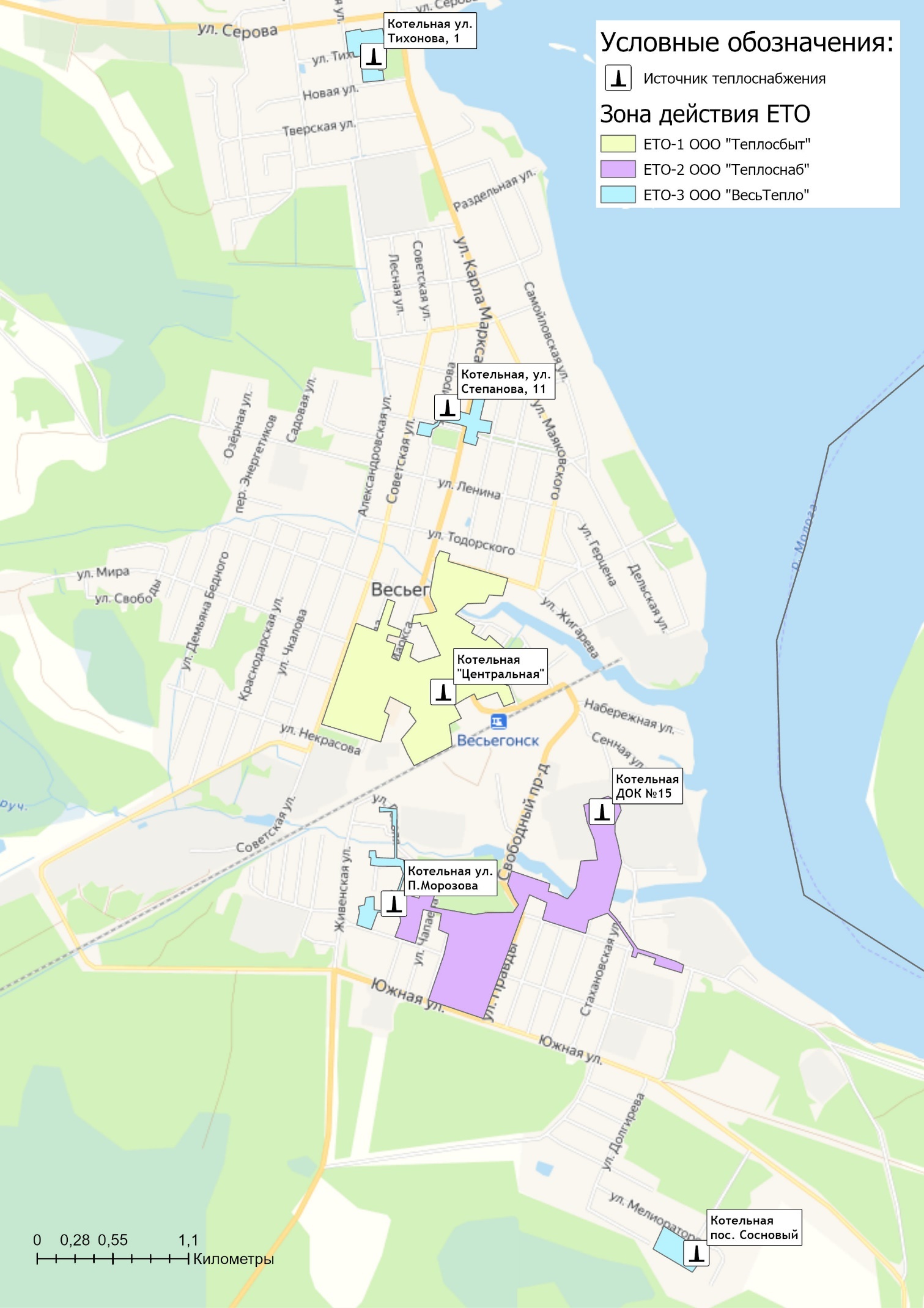 Рисунок 15.5.1 – Границы зон деятельности единых теплоснабжающих организаций на территории города Весьегонск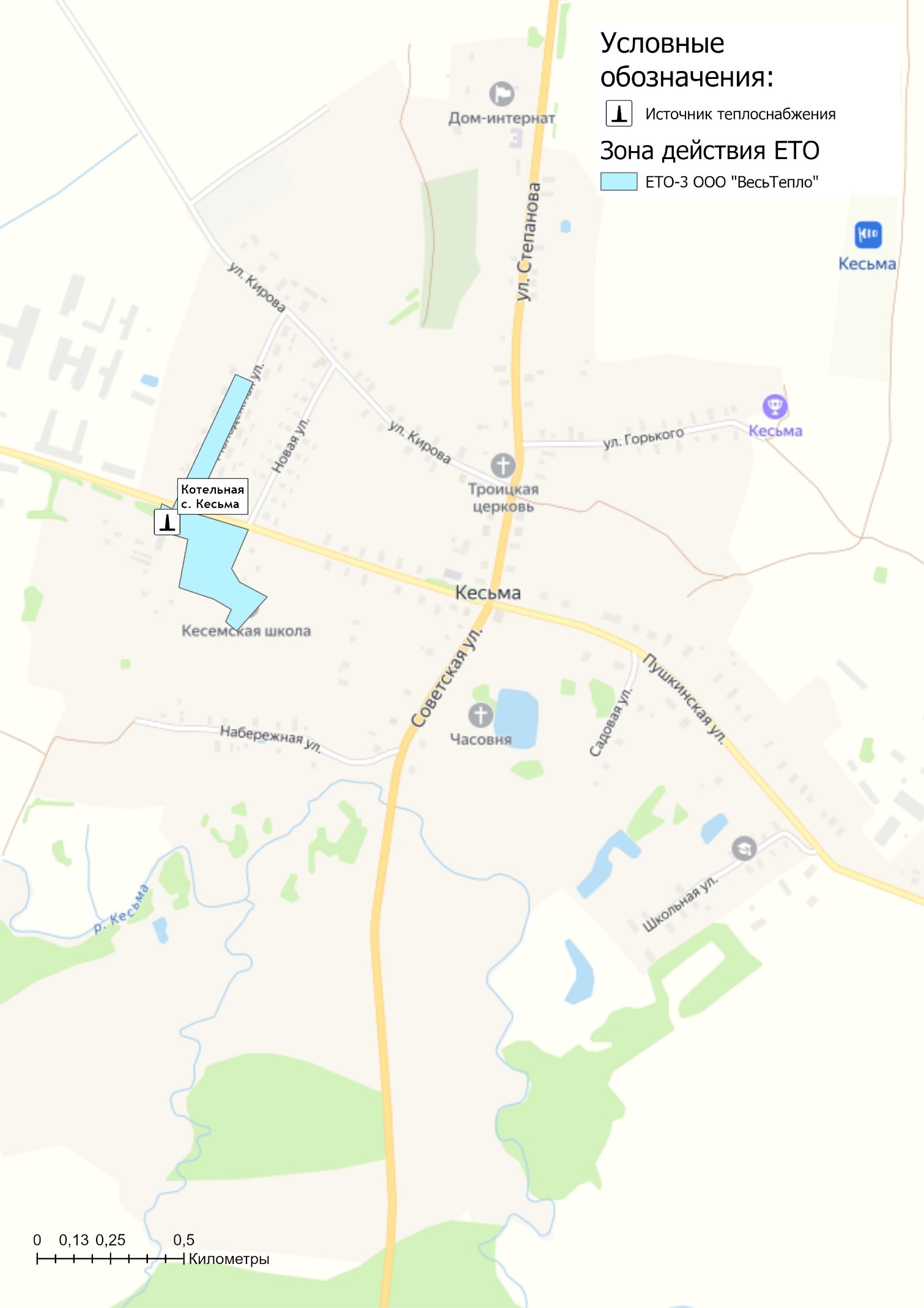 Рисунок 15.5.2 – Границы зон деятельности единых теплоснабжающих организаций на территории села КесьмаГлава 16. Реестр проектов схемы теплоснабженияОбобщённые данные этого реестра по зонам деятельности ЕТО, группам и подгруппам проектов приведены в Главе 12.2 Обосновывающих материалов.В реестрах присутствует шифр проектов типа A-B-C-D, гдеA – Наименование муниципального образования;B – номер группы проектов;C – номер подгруппы проектов;D – порядковый номер проекта в составе ЕТО.Подробная расшифровка представлена в таблице ниже.Таблица 16.1 – Расшифровка шифра мероприятий16.1 Перечень мероприятий по строительству, реконструкции, техническому перевооружению и (или) модернизации источников тепловой энергииДо конца расчетного периода запланированы мероприятия по реконструкции и техническому перевооружению источников тепловой энергии, приведенные в таблице 16.1.1.Таблица 16.1.1 - Перечень мероприятий по реконструкции и техническому перевооружению источников тепловой энергии16.2 Перечень мероприятий по строительству, реконструкции, техническому перевооружению и (или) модернизации тепловых сетей и сооружений на нихДо конца расчетного периода запланированы мероприятия по модернизации тепловых сетей, приведенные в таблице 16.2.1. Таблица 16.2.1 - Перечень мероприятий по модернизации тепловых сетей 16.3 Перечень мероприятий, обеспечивающих перевод открытых систем теплоснабжения (горячего водоснабжения), отдельных участков таких систем на закрытые системы горячего водоснабженияДо конца расчетного периода мероприятий, обеспечивающих переход от открытых систем теплоснабжения (ГВС) на закрытые системы горячего водоснабжения, не запланировано. Открытые системы теплоснабжения на территории Весьегонского муниципального округа отсутствуют.Глава 17. Замечания и предложения к проекту схемы теплоснабжения17.1 Перечень всех замечаний и предложений, поступивших при разработке, утверждении и актуализации схемы теплоснабженияИнформация о замечаниях и предложениях, поступивших при актуализации схемы теплоснабжения приведена в таблице 17.1 столбец 3.17.2 Ответы разработчиков проекта схемы теплоснабжения на замечания и предложенияОтветы разработчика проекта схемы теплоснабжения на замечания и предложения представлены в таблице 17.1 столбец 4.17.3 Перечень учтенных замечаний и предложений, а также реестр изменений, внесенных в разделы схемы теплоснабжения и главы обосновывающих материалов к схеме теплоснабженияИнформация об учтенных замечаниях и предложениях, а также реестр изменений, внесенных в разделы «Схемы теплоснабжения» и разделы «Обосновывающих материалов к схеме теплоснабжения» приведены в таблице 17.1 столбец 5.Таблица 17.1 – Замечания и предложения к проекту актуализированной редакции схемы теплоснабженияГлава 18. Сводный том изменений, выполненных в доработанной и (или) актуализированной схеме теплоснабженияВ таблице 18.1 представлена сводная информация по изменениям, выполненным в рамках актуализации схемы теплоснабжения Весьегонский муниципальный округ Тверской области.Таблица 18.1 – Сводный том изменений по Схеме теплоснабженияВ период 2020-2021 гг. мероприятия по развитию систем теплоснабжения на территории Весьегонского муниципального округа не осуществлялись - таблица 18.2.Таблица 18.2 – Информация о реализованных мероприятиях, предусмотренных Схемой теплоснабжения№ п/пНаименование населенного пунктаНаименование котельной1г. ВесьегонскКотельная "Центральная" (ул. Коммунистическая, 4а)2г. ВесьегонскКотельная "ДОК-15" (ул. Заречная, дом 2)3г. ВесьегонскКотельная ЦРБ (ул. П.Морозова, 4а)4г. ВесьегонскКотельная "Сосновый" (ул. Молодежная, 26а)5г. ВесьегонскКотельная ул. Степанова, 11а6г. ВесьегонскКотельная ул. Тихонова,17с. КесьмаКотельная ул. Пушкинская, д.40аКотельнаяАдрес котельнойМарка котлаКол-во котловРежим котлаГод установки котлаМощность котла,Мощность котельной,УРУТ по котельной, кг у.т./ГкалКотельнаяАдрес котельнойМарка котлаКол-во котловРежим котлаГод установки котлаГкал/чГкал/чУРУТ по котельной, кг у.т./ГкалВесьегонский муниципальный округВесьегонский муниципальный округВесьегонский муниципальный округВесьегонский муниципальный округВесьегонский муниципальный округВесьегонский муниципальный округВесьегонский муниципальный округВесьегонский муниципальный округВесьегонский муниципальный округАО "Весьегонский винзавод"АО "Весьегонский винзавод"АО "Весьегонский винзавод"АО "Весьегонский винзавод"АО "Весьегонский винзавод"АО "Весьегонский винзавод"АО "Весьегонский винзавод"АО "Весьегонский винзавод"АО "Весьегонский винзавод"Котельная АО "ВВЗ"г. Весьегонск, ул. К. Маркса, д. 48Е-1,0-0,9Р31паровой20040,6502,300238,10Котельная АО "ВВЗ"г. Весьегонск, ул. К. Маркса, д. 48Е-1,0-0,9Р31паровой20080,6502,300238,10Котельная АО "ВВЗ"г. Весьегонск, ул. К. Маркса, д. 48КВр – 1,16К1водогрейный20161,0002,300238,10МУП "Весьегонский рынок"МУП "Весьегонский рынок"МУП "Весьегонский рынок"МУП "Весьегонский рынок"МУП "Весьегонский рынок"МУП "Весьегонский рынок"МУП "Весьегонский рынок"МУП "Весьегонский рынок"МУП "Весьегонский рынок"Котельная ул. Тихонова,1г. Весьегонск, ул. Тихонова, д.1КВТ-0,63-951водогрейный20160,5401,490315,17Котельная ул. Тихонова,1г. Весьегонск, ул. Тихонова, д.1КВ-Р-1,1-951водогрейный20160,9501,490315,17Котельная ул. Степанова, 11аг. Весьегонск, ул. Степанова, д.11 АКВ-Р-0,63-951водогрейный20130,5401,490315,19Котельная ул. Степанова, 11аг. Весьегонск, ул. Степанова, д.11 АКВ-Р-1,1-951водогрейный20160,9501,490315,19Котельная ЦРБг. Весьегонск, ул. П. Морозова, д.42 АКВ-Р-1,6-951водогрейный20161,3802,330304,12Котельная ЦРБг. Весьегонск, ул. П. Морозова, д.42 АКВ-Р-1,1-951водогрейный20150,9502,330304,12Котельная "Сосновый"г. Весьегонск, ул. Молодёжная. 26 АКВ-Р-0,63-951водогрейный20150,5401,230315,05Котельная "Сосновый"г. Весьегонск, ул. Молодёжная. 26 АКВ-Р-0,8-951водогрейный20150,6901,230315,05Котельная с. КесьмаВесьегонский р-н, с. Кесьма, ул. Пушкинская, д. 40 аКВ-Р-1,6-951водогрейный20151,3802,330314,92Котельная с. КесьмаВесьегонский р-н, с. Кесьма, ул. Пушкинская, д. 40 аКВ-Р-1,1-951водогрейный20120,9502,330314,92ООО "Теплоснаб"ООО "Теплоснаб"ООО "Теплоснаб"ООО "Теплоснаб"ООО "Теплоснаб"ООО "Теплоснаб"ООО "Теплоснаб"ООО "Теплоснаб"ООО "Теплоснаб"Котельная "ДОК-15"г. Весьегонск, ул. Заречная, д. 2ДКВР 10/132водогрейный19876,60017,500250,90Котельная "ДОК-15"г. Весьегонск, ул. Заречная, д. 2ДКВР 6,5/131водогрейный19874,30017,500250,90ООО "Теплосбыт"ООО "Теплосбыт"ООО "Теплосбыт"ООО "Теплосбыт"ООО "Теплосбыт"ООО "Теплосбыт"ООО "Теплосбыт"ООО "Теплосбыт"ООО "Теплосбыт"Котельная "Центральная"г. Весьегонск, ул. Коммунистическая, д.4АУВТ 30001водогрейный20132,58013,850280,00Котельная "Центральная"г. Весьегонск, ул. Коммунистическая, д.4АКВД-2,03водогрейный2016-20171,72013,850280,00Котельная "Центральная"г. Весьегонск, ул. Коммунистическая, д.4АКВГМ-3,0-952водогрейный20102,58013,850280,00Котельная "Центральная"г. Весьегонск, ул. Коммунистическая, д.4АКВР-1,1-951водогрейный20030,95013,850280,00N п/пАдрес или наименование котельнойТепловая мощность котлов установленная, Гкал/чОграничения установленной тепловой мощности, Гкал/чТепловая мощность котлов располагаемая, Гкал/чЗатраты тепловой мощности на собственные нужды, Гкал/чТепловая мощность котельной нетто, Гкал/ч12345 = 3-467 = 6-5Весьегонский муниципальный округВесьегонский муниципальный округВесьегонский муниципальный округВесьегонский муниципальный округВесьегонский муниципальный округВесьегонский муниципальный округВесьегонский муниципальный округАО "Весьегонский винзавод"АО "Весьегонский винзавод"АО "Весьегонский винзавод"АО "Весьегонский винзавод"АО "Весьегонский винзавод"АО "Весьегонский винзавод"АО "Весьегонский винзавод"1Котельная АО "ВВЗ"2,300,002,300,00002,30МУП "Весьегонский рынок"МУП "Весьегонский рынок"МУП "Весьегонский рынок"МУП "Весьегонский рынок"МУП "Весьегонский рынок"МУП "Весьегонский рынок"МУП "Весьегонский рынок"2Котельная ул. Тихонова,11,490,121,370,07201,303Котельная ул. Степанова, 11а1,490,091,400,06721,334Котельная ЦРБ2,330,192,140,26411,885Котельная "Сосновый"1,230,071,160,05311,116Котельная с.Кесьма2,330,142,190,10362,09ООО "Теплоснаб"ООО "Теплоснаб"ООО "Теплоснаб"ООО "Теплоснаб"ООО "Теплоснаб"ООО "Теплоснаб"ООО "Теплоснаб"7Котельная "ДОК-15"17,500,5017,000,836416,16ООО "Теплосбыт"ООО "Теплосбыт"ООО "Теплосбыт"ООО "Теплосбыт"ООО "Теплосбыт"ООО "Теплосбыт"ООО "Теплосбыт"8Котельная "Центральная"13,850,2013,650,671512,98КотельнаяАдрес котельнойМарка котлаГод установки котлаСведения об освидетельствованииСведения об освидетельствованииКотельнаяАдрес котельнойМарка котлаГод установки котлаДата последнего освидетельствованияСрок следующего освидетельствованияВесьегонский муниципальный округВесьегонский муниципальный округВесьегонский муниципальный округАО "Весьегонский винзавод"АО "Весьегонский винзавод"АО "Весьегонский винзавод"АО "Весьегонский винзавод"АО "Весьегонский винзавод"АО "Весьегонский винзавод"Котельная АО "ВВЗ"г. Весьегонск, ул. К. Маркса, д. 48Е-1,0-0,9Р32004――Котельная АО "ВВЗ"г. Весьегонск, ул. К. Маркса, д. 48Е-1,0-0,9Р32008――Котельная АО "ВВЗ"г. Весьегонск, ул. К. Маркса, д. 48КВр – 1,16К2016――МУП "Весьегонский рынок"МУП "Весьегонский рынок"МУП "Весьегонский рынок"МУП "Весьегонский рынок"МУП "Весьегонский рынок"МУП "Весьегонский рынок"Котельная ул. Тихонова,1г. Весьегонск, ул. Тихонова, д.1КВТ-0,63-95201409.202209.2023Котельная ул. Тихонова,1г. Весьегонск, ул. Тихонова, д.1КВ-Р-1,1-95201608.202208.2023Котельная ул. Степанова, 11аг. Весьегонск, ул. Степанова, д.11 АКВ-Р-0,63-95201308.202208.2023Котельная ул. Степанова, 11аг. Весьегонск, ул. Степанова, д.11 АКВ-Р-1,1-95201608.202208.2023Котельная ЦРБг. Весьегонск, ул. П. Морозова, д.42 АКВ-Р-1,6-95201508.202209.2023Котельная ЦРБг. Весьегонск, ул. П. Морозова, д.42 АКВ-Р-1,1-95201208.202208.2023Котельная "Сосновый"г. Весьегонск, ул. Молодёжная. 26 АКВ-Р-0,63-95201509.202209.2023Котельная "Сосновый"г. Весьегонск, ул. Молодёжная. 26 АКВ-Р-0,8-95201509.202209.2023Котельная с. КесьмаВесьегонский р-н, с. Кесьма, ул. Пушкинская, д. 40 аКВ-Р-1,6-95201609.202209.2023Котельная с. КесьмаВесьегонский р-н, с. Кесьма, ул. Пушкинская, д. 40 аКВ-Р-1,1-95201209.202209.2023ООО "Теплоснаб"ООО "Теплоснаб"ООО "Теплоснаб"ООО "Теплоснаб"ООО "Теплоснаб"ООО "Теплоснаб"Котельная "ДОК-15"г. Весьегонск, ул. Заречная, д. 2ДКВР 10/13198706.201907.2023Котельная "ДОК-15"г. Весьегонск, ул. Заречная, д. 2ДКВР 6,5/13198706.201907.2023ООО "Теплосбыт"ООО "Теплосбыт"ООО "Теплосбыт"ООО "Теплосбыт"ООО "Теплосбыт"ООО "Теплосбыт"Котельная "Центральная"г. Весьегонск, ул. Коммунистическая, д.4АУВТ 3000201409.202209.2023Котельная "Центральная"г. Весьегонск, ул. Коммунистическая, д.4АКВД-2,0201709.202209.2023Котельная "Центральная"г. Весьегонск, ул. Коммунистическая, д.4АКВД-2,0201609.202209.2023Котельная "Центральная"г. Весьегонск, ул. Коммунистическая, д.4АКВД-2,0201609.202209.2023Котельная "Центральная"г. Весьегонск, ул. Коммунистическая, д.4АКВГМ-3,0-95201209.202209.2023Котельная "Центральная"г. Весьегонск, ул. Коммунистическая, д.4АКВГМ-3,0-95201209.202209.2023Котельная "Центральная"г. Весьегонск, ул. Коммунистическая, д.4АКВР-1,1-95201009.202209.2023Наименование котельной (системы теплоснабжения)Температурный график отпуска тепловой энергииСистема теплоснабжения(отопления, горячего водоснабжения (трубопровод)Котельная "Центральная" (ул. Коммунистическая, 4а)70/55 °С2-х трубная система теплоснабжения (закрытая система отопления)Котельная "ДОК-15" (ул. Заречная, дом 2)70/55 °С2-х трубная система теплоснабжения (закрытая система отопления)Котельная ЦРБ (ул. П.Морозова, 4а)70/55 °С2-х трубная система теплоснабжения (закрытая система отопления)Котельная "Сосновый" (ул. Молодежная, 26а)70/55 °С2-х трубная система теплоснабжения (закрытая система отопления)Котельная ул. Степанова, 11а70/55 °С2-х трубная система теплоснабжения (закрытая система отопления)Котельная ул. Тихонова,170/55 °С2-х трубная система теплоснабжения (закрытая система отопления)Котельная с. Кесьма, ул. Пушкинская, д.40а70/55 °С2-х трубная система теплоснабжения (закрытая система отопления)Котельная АО «ВВЗ»70/55 °С2-х трубная система теплоснабжения (закрытая система отопления)Температура наружного воздуха, оСТемпература воды в подающем трубопроводе, о С Температура воды в обратном трубопроводе, о С+103632+93733+83833,5+73934+64035+54135,5+44336+34537+24638+1473904840-14940,5-25041-35141,5-45242-55342,5-65443-75543,5-85644-95744,5-105845-115945,5-126046-1360,546,5-146147-1561,547,5-166248-1762,548,5-186349-1963,549,5-206450-2164,550,5-226551-2365,551,5-246652-2566,552,5-265753-2767,553,5-286854-296954,5-307055N п/пНаименование котельнойУстановленная тепловая мощность,Гкал/ч2021 год2021 годN п/пНаименование котельнойУстановленная тепловая мощность,Гкал/чВыработка тепла, ГкалЧисло часов использования УТМ, час.Весьегонский муниципальный округВесьегонский муниципальный округВесьегонский муниципальный округВесьегонский муниципальный округВесьегонский муниципальный округАО "Весьегонский винзавод"АО "Весьегонский винзавод"АО "Весьегонский винзавод"АО "Весьегонский винзавод"АО "Весьегонский винзавод"1Котельная АО "ВВЗ"2,302 167,00942,17МУП "Весьегонский рынок"МУП "Весьегонский рынок"МУП "Весьегонский рынок"МУП "Весьегонский рынок"МУП "Весьегонский рынок"2Котельная ул. Тихонова,11,491 008,00676,513Котельная ул. Степанова, 11а1,491 062,00712,754Котельная ЦРБ2,33932,00400,005Котельная "Сосновый"1,231 267,001 030,086Котельная с.Кесьма2,331 797,00771,24ООО "Теплоснаб"ООО "Теплоснаб"ООО "Теплоснаб"ООО "Теплоснаб"ООО "Теплоснаб"7Котельная "ДОК-15"17,509 491,76542,39ООО "Теплосбыт"ООО "Теплосбыт"ООО "Теплосбыт"ООО "Теплосбыт"ООО "Теплосбыт"8Котельная "Центральная"13,8514 794,001 068,16№ п/пНаименование котельнойНаличие приборов учета отпускаемой тепловой энергииСпособ учета отпущенной тепловой энергии№ п/пНаименование котельнойНаличие приборов учета отпускаемой тепловой энергииСпособ учета отпущенной тепловой энергииВесьегонский муниципальный округВесьегонский муниципальный округВесьегонский муниципальный округВесьегонский муниципальный округАО "Весьегонский винзавод"АО "Весьегонский винзавод"АО "Весьегонский винзавод"АО "Весьегонский винзавод"1Котельная АО "ВВЗ"отсутствуетрасчетныйМУП "Весьегонский рынок"МУП "Весьегонский рынок"МУП "Весьегонский рынок"МУП "Весьегонский рынок"2Котельная ул. Тихонова,1отсутствуетрасчетный3Котельная ул. Степанова, 11аотсутствуетрасчетный4Котельная ЦРБотсутствуетрасчетный5Котельная "Сосновый"отсутствуетрасчетный6Котельная с.КесьмаотсутствуетрасчетныйООО "Теплоснаб"ООО "Теплоснаб"ООО "Теплоснаб"ООО "Теплоснаб"7Котельная "ДОК-15"отсутствуетрасчетныйООО "Теплосбыт"ООО "Теплосбыт"ООО "Теплосбыт"ООО "Теплосбыт"8Котельная "Центральная"отсутствуетрасчетный№ п/пНаименование котельнойКоличество аварий и инцидентов, связанный с техническим состоянием оборудования, за 2021 годСредняя продолжительность устранения аварийной ситуации, ч.Причина (ы) поврежденияВесьегонский муниципальный округВесьегонский муниципальный округВесьегонский муниципальный округВесьегонский муниципальный округАО "Весьегонский винзавод"АО "Весьегонский винзавод"АО "Весьегонский винзавод"АО "Весьегонский винзавод"АО "Весьегонский винзавод"1Котельная АО "ВВЗ"0−−МУП "Весьегонский рынок"МУП "Весьегонский рынок"МУП "Весьегонский рынок"МУП "Весьегонский рынок"МУП "Весьегонский рынок"2Котельная ул. Тихонова,10−−3Котельная ул. Степанова, 11а0−−4Котельная ЦРБ0−−5Котельная "Сосновый"0−−6Котельная с.Кесьма0−−ООО "Теплоснаб"ООО "Теплоснаб"ООО "Теплоснаб"ООО "Теплоснаб"ООО "Теплоснаб"7Котельная "ДОК-15"0−−ООО "Теплосбыт"ООО "Теплосбыт"ООО "Теплосбыт"ООО "Теплосбыт"ООО "Теплосбыт"8Котельная "Центральная"0−−по состоянию на 01.10.2022по состоянию на 01.10.2022по состоянию на 01.10.2022по состоянию на 01.10.2022по состоянию на 01.10.2022№ п.п.Наименование котельнойНаличие предписаний надзорных органов по запрещению дальнейшей эксплуатации источников тепловой энергииНаличие предписаний надзорных органов по запрещению дальнейшей эксплуатации источников тепловой энергииНаличие предписаний надзорных органов по запрещению дальнейшей эксплуатации источников тепловой энергии№ п.п.Наименование котельнойда/нет; дата, №Перечень замечанийнаименование надзорного органаМУП «Весьегонский рынок»МУП «Весьегонский рынок»МУП «Весьегонский рынок»МУП «Весьегонский рынок»МУП «Весьегонский рынок»1Котельная ул. Тихонова,1нет--2Котельная ул. Степанова, 11анет--3Котельная ЦРБнет--4Котельная "Сосновый"нет--5Котельная с. Кесьманет--ООО «Теплоснаб»ООО «Теплоснаб»ООО «Теплоснаб»ООО «Теплоснаб»ООО «Теплоснаб»6Котельная "ДОК-15"нет--ООО "Теплосбыт"ООО "Теплосбыт"ООО "Теплосбыт"ООО "Теплосбыт"ООО "Теплосбыт"7Котельная "Центральная"нет--АО "Весьегонский винзавод"АО "Весьегонский винзавод"АО "Весьегонский винзавод"АО "Весьегонский винзавод"АО "Весьегонский винзавод"8Котельная АО "ВВЗ"нет--Наименование источника тепловой энергииНаименование рисунка тепловой сетиООО "Теплосбыт"ООО "Теплосбыт"Котельная "Центральная"рисунок 1.3.1.1ООО "Теплоснаб"ООО "Теплоснаб"Котельная "ДОК-15"рисунок 1.3.1.2МУП "Весьегонский рынок"МУП "Весьегонский рынок"Котельная ЦРБ (ул. П.Морозова, 4а)рисунок 1.3.1.3Котельная "Сосновый" (ул. Молодежная, 26а)рисунок 1.3.1.4Котельная ул. Степанова, 11арисунок 1.3.1.5Котельная ул. Тихонова,1рисунок 1.3.1.6Котельная с. Кесьма ул. Пушкинская, д.40арисунок 1.3.1.7АО "Весьегонский винзавод"АО "Весьегонский винзавод"Котельная АО "ВВЗ"рисунок 1.3.1.6№п/пНаименование тепловых сетейТип системы теплоснабжения (открытая/закрытая; 2-х/4-х трубная)Тип теплоносителя и его параметрыПротяженность трубопроводов тепловых сетей в однотрубном исчислении, мСредний (по материальной характеристике) наружный диаметр трубопроводов тепловых сетей, мМатериальная характеристика тепловых сетей, м2Объем трубопроводов тепловых сетей, м. куб.Объем трубопроводов тепловых сетей, м. куб.№п/пНаименование тепловых сетейТип системы теплоснабжения (открытая/закрытая; 2-х/4-х трубная)Тип теплоносителя и его параметрыПротяженность трубопроводов тепловых сетей в однотрубном исчислении, мСредний (по материальной характеристике) наружный диаметр трубопроводов тепловых сетей, мМатериальная характеристика тепловых сетей, м2отопит.летн.1Тепловые сети от котельной "Центральная" (ул. Коммунистическая, 4а)2-х трубная система теплоснабжения (закрытая система отопления)Вода, 70/55 °С94861121067118,76―2Тепловые сети от котельной "ДОК-15" (ул. Заречная, дом 2)2-х трубная система теплоснабжения (закрытая система отопления)Вода, 70/55 °С6152159978148,00―3Тепловые сети от котельной ЦРБ (ул. П.Морозова, 4а)2-х трубная система теплоснабжения (закрытая система отопления)Вода, 70/55 °С17848515210,64―4Тепловые сети от котельной "Сосновый" (ул. Молодежная, 26а)2-х трубная система теплоснабжения (закрытая система отопления)Вода, 70/55 °С61683513,64―5Тепловые сети от котельной ул. Степанова, 11а2-х трубная система теплоснабжения (закрытая система отопления)Вода, 70/55 °С132270935,57―6Тепловые сети от котельной ул. Тихонова,12-х трубная система теплоснабжения (закрытая система отопления)Вода, 70/55 °С58081473,15―7Тепловые сети от котельной ул. Пушкинская, д.40а2-х трубная система теплоснабжения (закрытая система отопления)Вода, 70/55 °С146010615516,16―8Тепловые сети от котельной АО «ВВЗ»2-х трубная система теплоснабжения (закрытая система отопления)Вода, 70/55 °С10001001007,85―Наименование системы теплоснабженияКоличество, шт.Количество, шт.Количество, шт.Количество, шт.Количество, шт.Количество, шт.Количество, шт.Наименование системы теплоснабженияДу50Ду80Ду100Ду125Ду150Ду200Ду250ООО "Теплосбыт"ООО "Теплосбыт"ООО "Теплосбыт"ООО "Теплосбыт"ООО "Теплосбыт"ООО "Теплосбыт"ООО "Теплосбыт"ООО "Теплосбыт"Тепловые сети от котельной «Центральная»40605010102040ООО "Теплоснаб"ООО "Теплоснаб"ООО "Теплоснаб"ООО "Теплоснаб"ООО "Теплоснаб"ООО "Теплоснаб"ООО "Теплоснаб"ООО "Теплоснаб"Тепловые сети от котельной "ДОК-15"4466―1684МУП "Весьегонский рынок"МУП "Весьегонский рынок"МУП "Весьегонский рынок"МУП "Весьегонский рынок"МУП "Весьегонский рынок"МУП "Весьегонский рынок"МУП "Весьегонский рынок"МУП "Весьегонский рынок"Тепловые сети от котельной ЦРБ822――――Тепловые сети от котельной «Сосновый»1022――――Тепловые сети от котельной ул. Степанова, 11а1824――――Тепловые сети от котельной ул. Тихонова,11062――――Тепловые сети от котельной с. Кесьма144442――№ п/пНаименование тепловой сетиСпособ регулирования отпуска тепловой энергииТемпературный график теплоносителя в зависимости от температуры наружного воздуха,0СОбоснованность применяемого графика регулирования отпуска тепловой энергииООО "Теплосбыт"ООО "Теплосбыт"ООО "Теплосбыт"ООО "Теплосбыт"ООО "Теплосбыт"1Тепловые сети от котельной «Центральная»центральныйкачественный70/55 °Сприменение зависимой схемы присоединения потребителей к тепловой сетиООО "Теплоснаб"ООО "Теплоснаб"ООО "Теплоснаб"ООО "Теплоснаб"ООО "Теплоснаб"2Тепловые сети от котельной "ДОК-15"центральныйкачественный70/55 °Сприменение зависимой схемы присоединения потребителей к тепловой сетиАО "Весьегонский винзавод"АО "Весьегонский винзавод"АО "Весьегонский винзавод"АО "Весьегонский винзавод"АО "Весьегонский винзавод"3Тепловые сети от котельной АО «ВВЗ»центральныйкачественный70/55 °Сприменение зависимой схемы присоединения потребителей к тепловой сетиМУП "Весьегонский рынок"МУП "Весьегонский рынок"МУП "Весьегонский рынок"МУП "Весьегонский рынок"МУП "Весьегонский рынок"4Тепловые сети от котельной ЦРБцентральныйкачественный70/55 °Сприменение зависимой схемы присоединения потребителей к тепловой сети5Тепловые сети от котельной «Сосновый»центральныйкачественный70/55 °Сприменение зависимой схемы присоединения потребителей к тепловой сети6Тепловые сети от котельной ул. Степанова, 11ацентральныйкачественный70/55 °Сприменение зависимой схемы присоединения потребителей к тепловой сети7Тепловые сети от котельной ул. Тихонова,1центральныйкачественный70/55 °Сприменение зависимой схемы присоединения потребителей к тепловой сети8Тепловые сети от котельной с. Кесьмацентральныйкачественный70/55 °Сприменение зависимой схемы присоединения потребителей к тепловой сетиНаименование источникаСистема централизованного отопленияСистема централизованного отопленияНаименование источникаНапор в подающем трубопроводе, кгс/см²Напор в обратном трубопроводе, кгс/см²МУП «Весьегонский рынок»МУП «Весьегонский рынок»МУП «Весьегонский рынок»Котельная ЦРБ (ул. П.Морозова, 4а)3,02,0Котельная "Сосновый" (ул. Молодежная, 26а)2,52,0Котельная ул. Степанова, 11а2,52,0Котельная ул. Тихонова,12,52,0Котельная с. Кесьма, ул. Пушкинская, д.40а3,02,0ООО «Теплосбыт»ООО «Теплосбыт»ООО «Теплосбыт»Котельная "Центральная" (ул. Коммунистическая, 4а)4,02,5ООО «Теплоснаб»ООО «Теплоснаб»ООО «Теплоснаб»Котельная "ДОК-15" (ул. Заречная, дом 2)4,22,0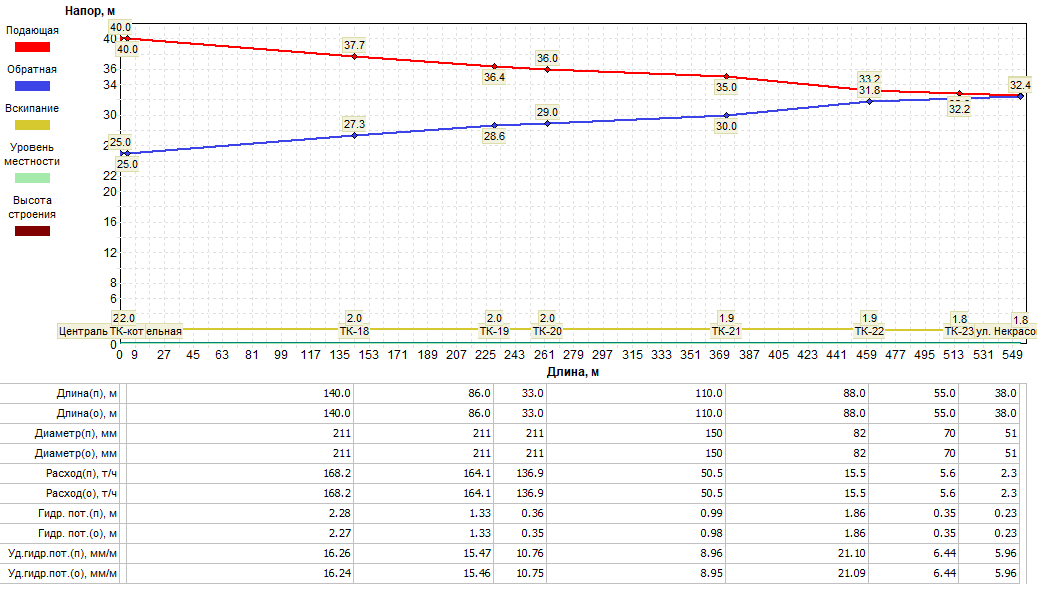 Рисунок 1.3.7.1 – Пьезометрический график участка сети отопления котельная "Центральная" – ул. Некрасова, 19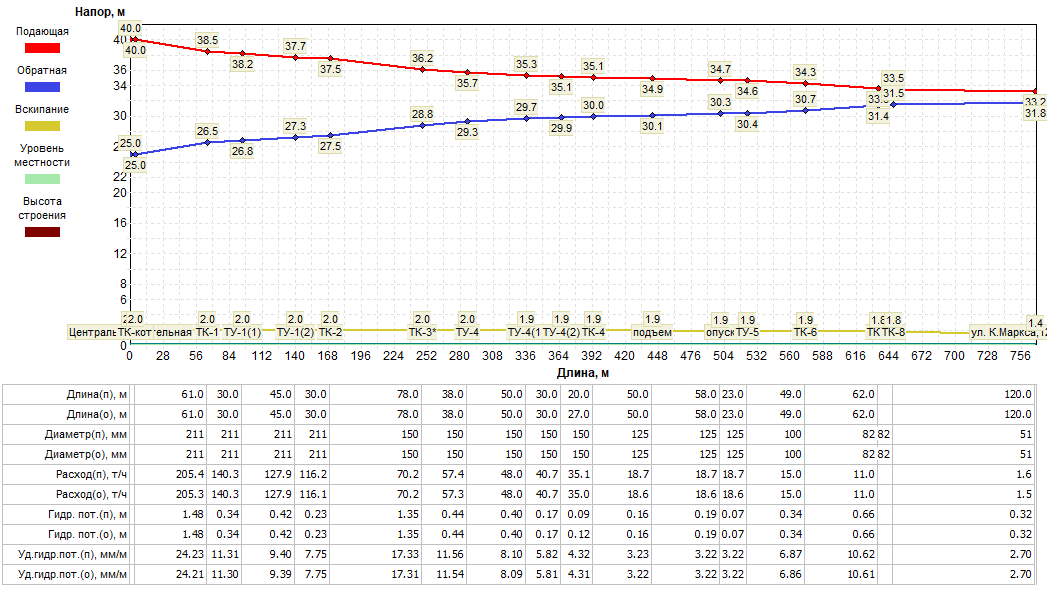 Рисунок 1.3.7.2 – Пьезометрический график участка сети отопления котельная "Центральная» –Детский сад №3 (ул. К.Маркса, 129)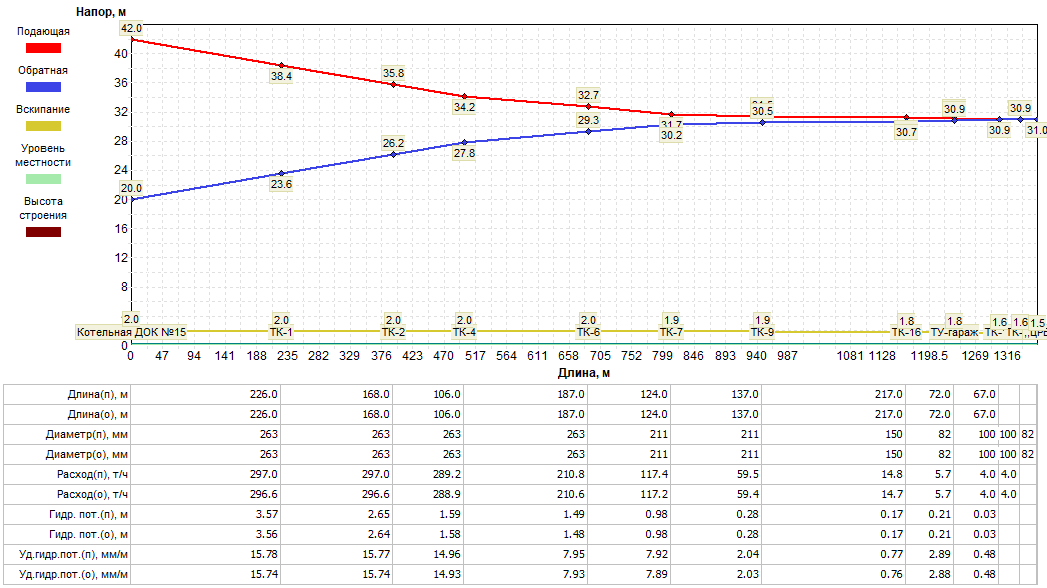 Рисунок 1.3.7.3 – Пьезометрический график участка сети отопления котельная "ДОК-15" – здание больницы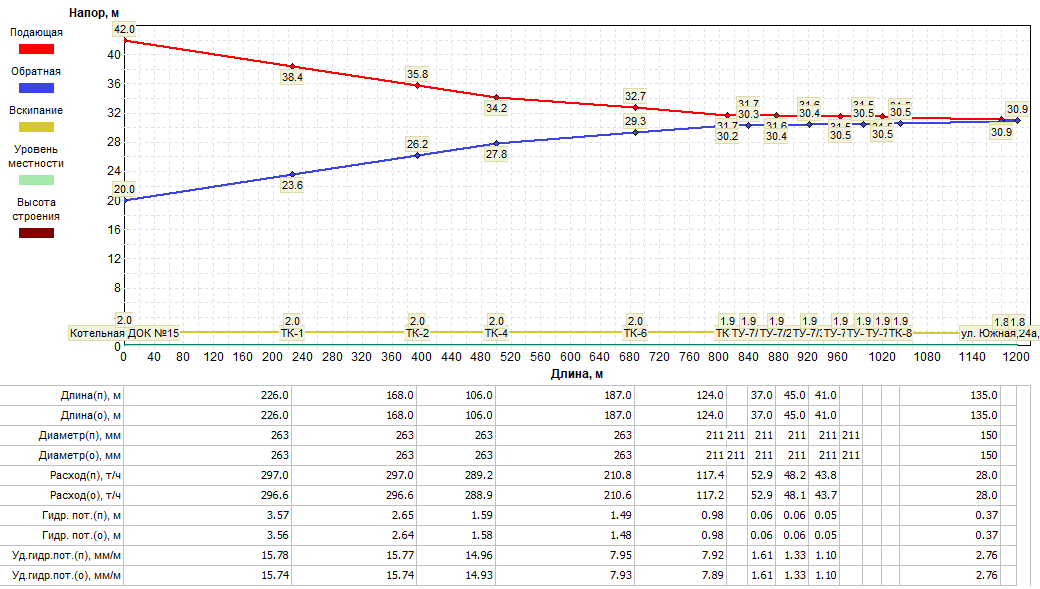 Рисунок 1.3.7.4 – Пьезометрический график участка сети отопления котельная "ДОК-15" – Школа (ул. Южная, д.24а)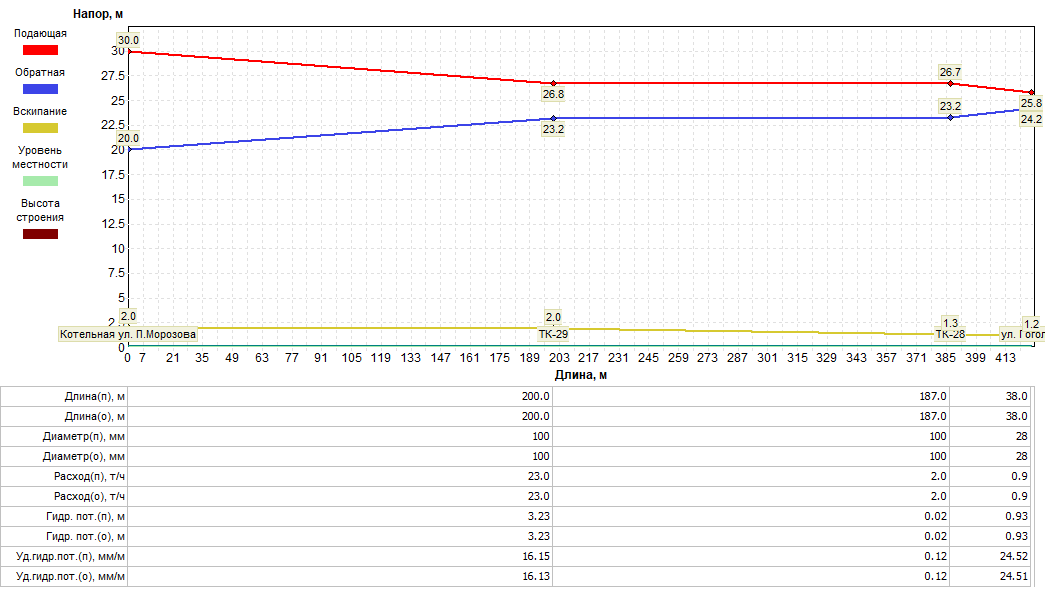 Рисунок 1.3.7.5 – Пьезометрический график участка сети отопления котельная ЦРБ (ул. П.Морозова, 4а) – ул. Гоголя,6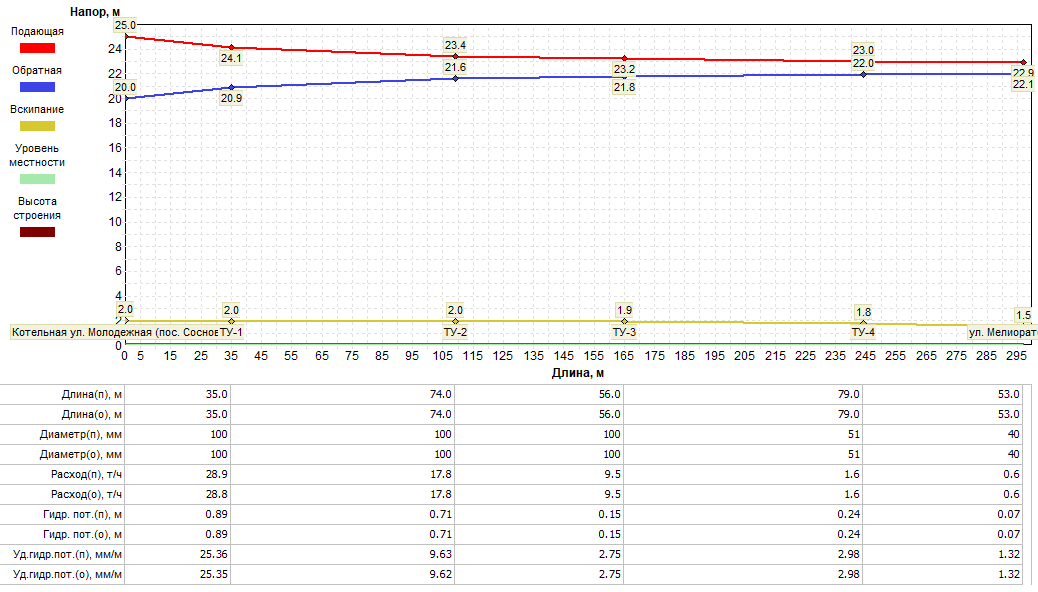 Рисунок 1.3.7.6 – Пьезометрический график участка сети отопления котельная "Сосновый" (ул. Молодежная, 26а) – ул. Мелиораторов,19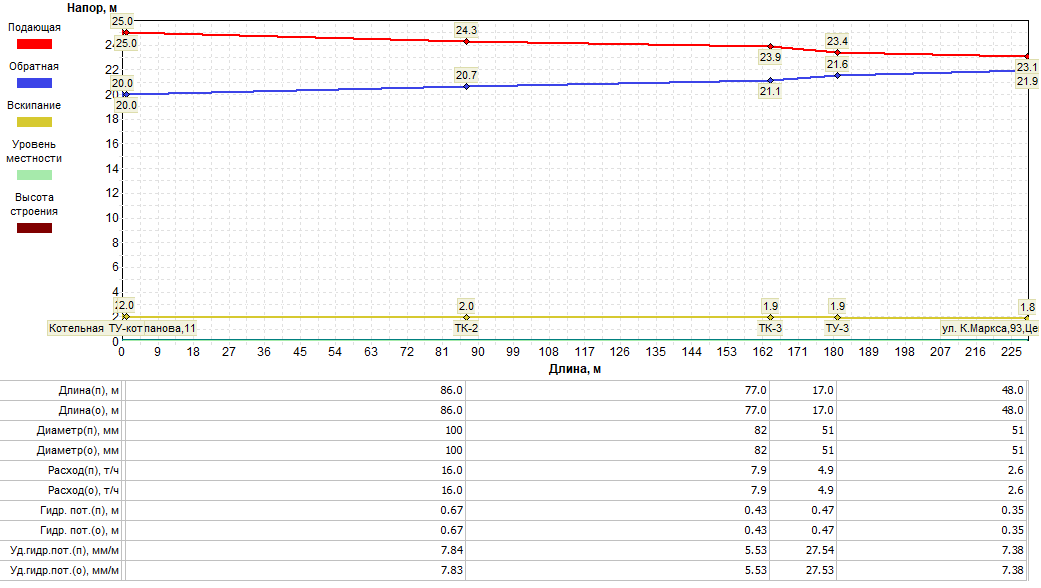 Рисунок 1.3.7.7 – Пьезометрический график участка сети отопления котельная ул. Степанова, 11а – Центр занятости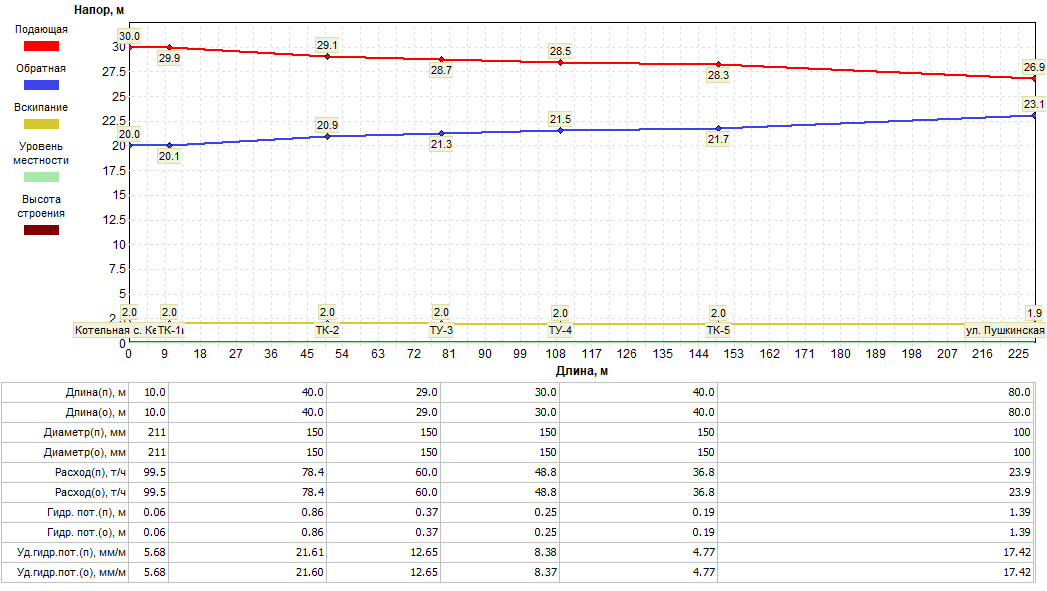 Рисунок 1.3.7.8 – Пьезометрический график участка сети отопления котельная с. Кесьма – Школа (ул. Пушкинская, 38а)Наименование тепловой сетиКоличество авариный ситуаций/инцидентов на тепловых сетяхКоличество авариный ситуаций/инцидентов на тепловых сетяхСредняя продолжительность устранения аварийной ситуации, ч.Причина (ы) поврежденияНаименование тепловой сети2021 г.2022 г.Средняя продолжительность устранения аварийной ситуации, ч.Причина (ы) поврежденияТепловые сети МУП «Весьегонский рынок»Тепловые сети МУП «Весьегонский рынок»Тепловые сети МУП «Весьегонский рынок»Тепловые сети МУП «Весьегонский рынок»Тепловые сети МУП «Весьегонский рынок»Тепловые сети от котельной ЦРБ00——Тепловые сети от котельной «Сосновый»00——Тепловые сети от котельной ул. Степанова, 11а00——Тепловые сети от котельной ул. Тихонова,100——Тепловые сети от котельной с. Кесьма00——Тепловые сети ООО "Теплосбыт"Тепловые сети ООО "Теплосбыт"Тепловые сети ООО "Теплосбыт"Тепловые сети ООО "Теплосбыт"Тепловые сети ООО "Теплосбыт"Тепловые сети от котельной «Центральная»432износ трубТепловые сети ООО «Теплоснаб»Тепловые сети ООО «Теплоснаб»Тепловые сети ООО «Теплоснаб»Тепловые сети ООО «Теплоснаб»Тепловые сети ООО «Теплоснаб»Тепловые сети от котельной "ДОК-15"4024износ трубТепловые сети АО "Весьегонский винзавод"Тепловые сети АО "Весьегонский винзавод"Тепловые сети АО "Весьегонский винзавод"Тепловые сети АО "Весьегонский винзавод"Тепловые сети АО "Весьегонский винзавод"Тепловые сети от котельной АО «ВВЗ»————Наименование источникаНормативные потери и затраты теплоносителя, тыс. куб.м./годНормативные потери и затраты теплоэнергии, Гкал/годТепловые сети от Котельная АО "ВВЗ"0,1044,00Тепловые сети от Котельная ул. Тихонова,10,04112,00Тепловые сети от Котельная ул. Степанова, 11а0,07113,00Тепловые сети от Котельная ЦРБ0,14253,00Тепловые сети от Котельная "Сосновый"0,05326,00Тепловые сети от Котельная с.Кесьма0,21422,00Тепловые сети от Котельная "ДОК-15"1,94189,84Тепловые сети от Котельная "Центральная"1,56572,00Наименование источникаОбъем фактических потерь тепловой энергии при её передаче, ГкалОбъем фактических потерь тепловой энергии при её передаче, ГкалОбъем фактических потерь тепловой энергии при её передаче, ГкалНаименование источника2019 г.2020 г.2021 г.Тепловые сети от Котельная АО "ВВЗ"--100,00 Тепловые сети от Котельная ул. Тихонова,1--115,00Тепловые сети от Котельная ул. Степанова, 11а--116,00Тепловые сети от Котельная ЦРБ--260,00Тепловые сети от Котельная "Сосновый"--336,00Тепловые сети от Котельная с.Кесьма--435,00Тепловые сети от Котельная "ДОК-15"--189,84Тепловые сети от Котельная "Центральная"--3 050,00по состоянию на 01.10.2022 годпо состоянию на 01.10.2022 годпо состоянию на 01.10.2022 годпо состоянию на 01.10.2022 годпо состоянию на 01.10.2022 годпо состоянию на 01.10.2022 год№ п.п.Наименование тепловой сетиНаличие предписаний надзорных органов по запрещению дальнейшей эксплуатации участков тепловой сети и результат их исполненияНаличие предписаний надзорных органов по запрещению дальнейшей эксплуатации участков тепловой сети и результат их исполненияНаличие предписаний надзорных органов по запрещению дальнейшей эксплуатации участков тепловой сети и результат их исполненияНаличие предписаний надзорных органов по запрещению дальнейшей эксплуатации участков тепловой сети и результат их исполнения№ п.п.Наименование тепловой сетиучасток(от __до __)да/нет; дата, №наименование надзорного органарезультат исполненияМУП «Весьегонский рынок»МУП «Весьегонский рынок»МУП «Весьегонский рынок»МУП «Весьегонский рынок»МУП «Весьегонский рынок»МУП «Весьегонский рынок»1Тепловые сети от котельной ЦРБ-нет--2Тепловые сети от котельной «Сосновый»-нет--3Тепловые сети от котельной ул. Степанова, 11а-нет--4Тепловые сети от котельной ул. Тихонова,1-нет--5Тепловые сети от котельной с. Кесьма-нет--ООО «Теплоснаб»ООО «Теплоснаб»ООО «Теплоснаб»ООО «Теплоснаб»ООО «Теплоснаб»ООО «Теплоснаб»6Тепловые сети от котельной "ДОК-15"-нет--ООО "Теплосбыт"ООО "Теплосбыт"ООО "Теплосбыт"ООО "Теплосбыт"ООО "Теплосбыт"ООО "Теплосбыт"7Тепловые сети от котельной «Центральная»-нет--АО "Весьегонский винзавод"АО "Весьегонский винзавод"АО "Весьегонский винзавод"АО "Весьегонский винзавод"АО "Весьегонский винзавод"АО "Весьегонский винзавод"8Тепловые сети от котельной АО «ВВЗ»-нет--№ п/пАдресАбонентМарка прибора учета (тепловычислителя)Потребители МУП «Весьегонский рынок»Потребители МУП «Весьегонский рынок»Потребители МУП «Весьегонский рынок»Потребители МУП «Весьегонский рынок»1.1ул. Степанова,27Районный дом детского творчестваМагика АТ-22001.2ул. К.Маркса,97Краеведческий музейЭСКО-Т-21.3ул. Тихонова,4Зал тяжелой атлетикиМагика АТ-22001.4ул.Новая,4МДОУ Детсад №6Магика АТ-22001.5ул.Тихонова,4МОУ ВСШ корп.2 узел2 (подвал)Магика АТ-22001.6ул.Тихонова,4МОУ ВСШ корп.2 узел №1(основное здание)Магика АТ-22001.7ул. К.Маркса,95РМУК ВМЦБ (библиотека)Магика АТ-22001.8с. Кесьма, ул. ПушкинскаяМОУ Кесемская СОШМагика АТ-22001.9с. Кесьма, ул. ПушкинскаяКесемская библиотекаМагика АТ-2200Потребители ООО «Теплоснаб»Потребители ООО «Теплоснаб»Потребители ООО «Теплоснаб»Потребители ООО «Теплоснаб»2.1ул. Южная, 24аМБОУ «Весьегонская» СОШ―2.2ул. Промышленная, 37МДОУ Детский сад № 7―2.3ул. П.Морозова, 52ГБУЗ «Весьегонская ЦРБ»―Потребители ООО «Теплосбыт»Потребители ООО «Теплосбыт»Потребители ООО «Теплосбыт»Потребители ООО «Теплосбыт»3.1ул. К.Маркса,129МДОУ «Детский сад №3»―3.2пер. Пионерский,6МДОУ «Детский сад №4»―3.3ул. К.Маркса,143Районный дом культуры―3.4ул. К.Маркса,147Кафе «Вкусный мир»―3.5ул. К.Маркса,126Универмаг «Торговый дом»―3.6ул. Коммунистическая,13Магазин №13―3.7ул. Коммунистическая,7ПАО «Ростелеком»―3.8ул. Коммунистическая,16Администрация муниципального округа―3.9ул. К.Маркса,131Филиал БПЭК (учебный корпус)―3.10ул. К.Маркса,131Филиал БПЭК (столовая)―3.11ул. К.Маркса,145Магазин ООО «Эльбрус»―3.12ул. К. Маркса, 134Жилой дом―3.13ул СтанционнаяБаза Райпо―3.14ул. Некрасова, 21Жилой дом―3.15ул. Коммунистическая, 1Жилой дом―№ п/пНаименование теплоснабжающей организацииНаличие диспетчерской службы теплоснабжающей (теплосетевой) организацииИспользование средств автоматизации, телемеханизации при работе диспетчерской службыНаличие замечаний к работе диспетчерской службы1МУП «Весьегонский рынок»имеетсяотсутствуютотсутствуют2ООО «Теплоснаб»имеетсяотсутствуютотсутствуют3ООО «Теплосбыт»имеетсяотсутствуютотсутствуютНаименование источников Графическое отображениеРеестр потребителейКотельная "Центральная" (ул. Коммунистическая, 4а)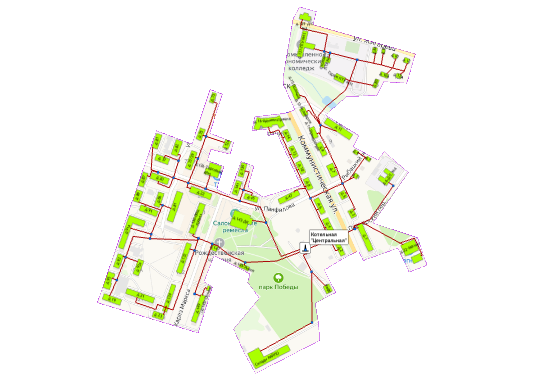 пер. Пионерский,6,Д/С №4пер. Рыбацкий,11,пер. Рыбацкий,4,пер. Рыбацкий,7,ул. Жигарева,10,ул. Жигарева,10а,ул. Жигарева,12,ул. Жигарева,12а,ул. Жигарева,8,ул. Жигарева,8а,ул. Жигарева,8б,ул. К.Маркса,124,ул. К.Маркса,126,Торговый домул. К.Маркса,129,Д/С №3ул. К.Маркса,130,Общ. ПУ№11ул. К.Маркса,131,ПТУ №11ул. К.Маркса,132,ул. К.Маркса,134,ул. К.Маркса,139,ул. К.Маркса,141,ул. К.Маркса,143,ДКул. К.Маркса,145г,Оптимаул. К.Маркса,145,Рынокул. К.Маркса,147,ул. К.Маркса,149,ул. Кирова,73,ул. Кирова,75,ул. Кирова,77/39,ул. Кирова,81,ул. Кирова,82,ул. Кирова,86,ул. Коммунистическая,1,ул. Коммунистическая,10,ул. Коммунистическая,11,Прокуратураул. Коммунистическая,12,ул. Коммунистическая,13,Кулинарияул. Коммунистическая,14,ул. Коммунистическая,15,Полицияул. Коммунистическая,16, Администрацияул. Коммунистическая,2,ул. Коммунистическая,3,ул. Коммунистическая,4,ул. Коммунистическая,5,ул. Коммунистическая,6,ул. Коммунистическая,7,ул. Коммунистическая,8,ул. Коммунистическая,9,ул. Некрасова,19,ул. Некрасова,21,ул. Некрасова,23,ул. Панфилова,20,ул. Панфилова,22,ул. Панфилова,37,ул. Панфилова,45,ул. Панфилова,47,ул. Рыбацкая,11,ул. Советская,81,ул. Советская,87,ул. Советская,89,ул. Советская,91,ул. Советская,91а,ул. Советская,93,ул. Советская,93а,ул. Советская,95,ул. Станционная,22,Магнитул. Станционная,22,Магнит-косметикСтоловая ПТУ №11Гараж ПТУ №11Склады РАЙПОКафеКотельная "ДОК-15" (ул. Заречная, дом 2)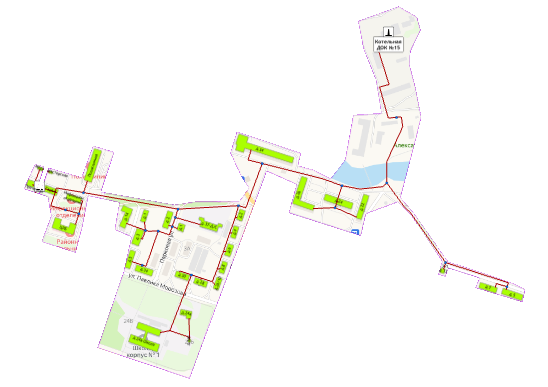 ул. П.Морозова,26/10,ул. П.Морозова,28,ул. П.Морозова,30,ул. П.Морозова,34,ул. Парковая,1,ул. Парковая,2,ул. Правды,2,ул. Правды,4,ул. Правды,6,ул. Правды,8,ул. Промышленная,13,ул. Промышленная,22,ул. Промышленная,24,ул. Промышленная,26,ул. Промышленная,34,ул. Промышленная,37,Д/Сул. Промышленная,5,ул. Промышленная,7,ул. Радищева,1,ул. Радищева,14,ул. Радищева,3,ул. Радищева,5,ул. Южная,24а,ул. Южная,24а,Школаул. Южная,24б,ПрачечнаяГаражМоргМастерскаяИнфекцион. отделениеПоликлиникаЦРБКотельная ЦРБ (ул. П.Морозова, 4а)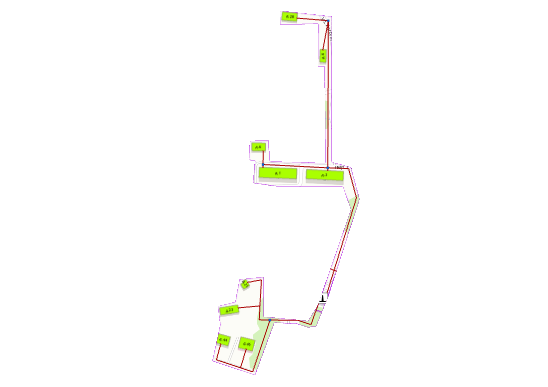 пер. Строителей,1,пер. Строителей,3,пер. Строителей,6,ул. Гоголя,2б,ул. Гоголя,6,ул. Живенская,21,ул. Живенская,23,ул. П.Морозова,44,ул. П.Морозова,46,Котельная "Сосновый" (ул. Молодежная, 26а)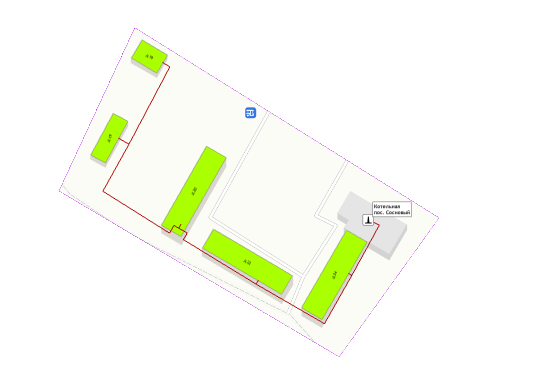 ул. Мелиораторов,19,ул. Молодежная,19,ул. Молодежная,20,ул. Молодежная,22,ул. Молодежная,24,Котельная ул. Степанова, 11а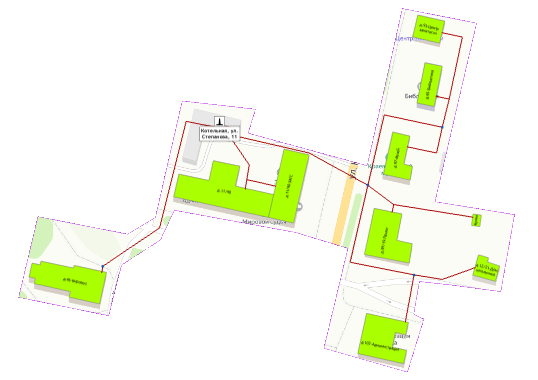 ул. К.Маркса,103,Администрацияул. К.Маркса,93,Центр занятостиул. К.Маркса,95,Библиотекаул. К.Маркса,97,Музейул. К.Маркса,99/19,Приютул. Кирова,46,Кировецул. Пушкинская,12/21,Дом школьникаул. Степанова,11/90,ул. Степанова,11/90,ЗАГСКухняКотельная ул. Тихонова,1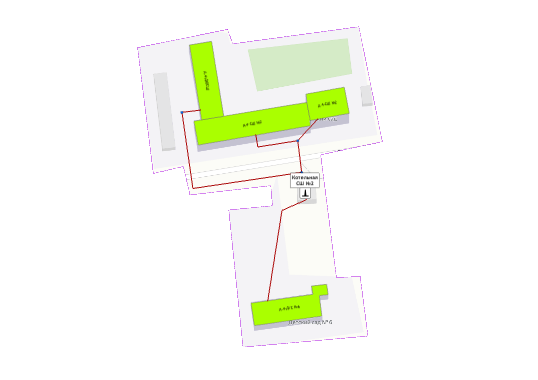 ул. Новая,4,Д/С №6ул. Тихонова,4,ДЮСШул. Тихонова,4,СШ №2Котельная с. Кесьма ул. Пушкинская, д.40а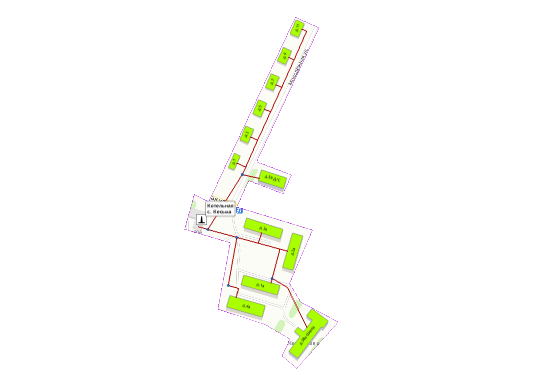 ул. Молодежная,1,ул. Молодежная,11,ул. Молодежная,3,ул. Молодежная,5,ул. Молодежная,7,ул. Молодежная,9,ул. Пушкинская,1а,ул. Пушкинская,2а,ул. Пушкинская,38а,Школаул. Пушкинская,3а,ул. Пушкинская,4а,ул. Пушкинская,59,Д/СКотельная АО «ВВЗ»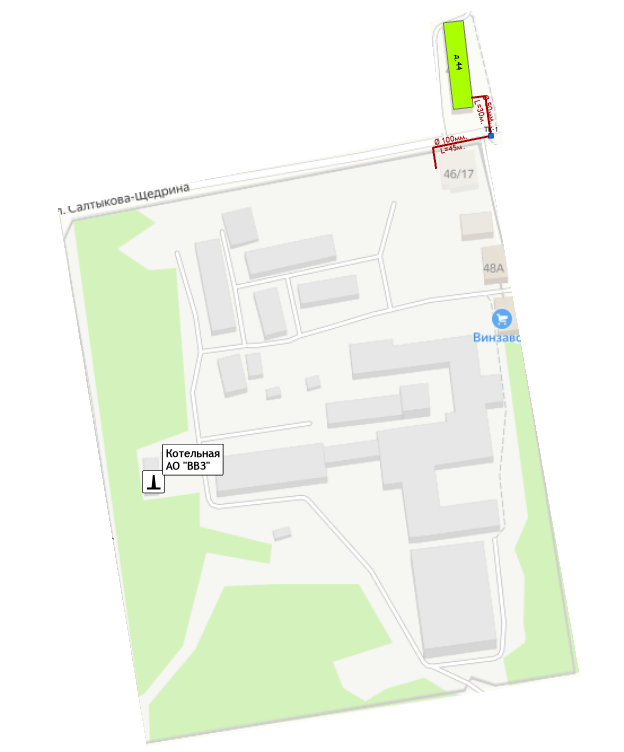 ул. К.Маркса,44Наименование теплового районаПодключенная нагрузка, Гкал/чТепловой район №1г. Весьегонск котельная "Центральная" (ул. Коммунистическая, 4а)5,146Тепловой район №2г. Весьегонск котельная "ДОК-15" (ул. Заречная, дом 2)6,26Тепловой район №3г. Весьегонск котельная ЦРБ (ул. П.Морозова, 4а)0,336Тепловой район №4г. Весьегонск котельная "Сосновый" (ул. Молодежная, 26а)0,374Тепловой район №5г. Весьегонск котельная ул. Степанова, 11а0,45Тепловой район №6г. Весьегонск котельная ул. Тихонова,10,453Тепловой район №7г. Весьегонск котельная АО «ВВЗ»1,3Тепловой район №8с. Кесьма котельная ул. Пушкинская, д.40а0,77Наименование источника тепловой энергииПрисоединенная тепловая нагрузка потребителей, Гкал/чПрисоединенная тепловая нагрузка потребителей, Гкал/чПрисоединенная тепловая нагрузка потребителей, Гкал/чНаименование источника тепловой энергииВсегоОтоплениеГВСВесьегонский муниципальный округВесьегонский муниципальный округВесьегонский муниципальный округВесьегонский муниципальный округАО "Весьегонский винзавод"АО "Весьегонский винзавод"АО "Весьегонский винзавод"АО "Весьегонский винзавод"Котельная АО "ВВЗ"1,3001,300-МУП "Весьегонский рынок"МУП "Весьегонский рынок"МУП "Весьегонский рынок"МУП "Весьегонский рынок"Котельная ул. Тихонова,10,4530,453-Котельная ул. Степанова, 11а0,4500,450-Котельная ЦРБ0,3360,336-Котельная "Сосновый"0,3740,374-Котельная с.Кесьма0,7700,770-ООО "Теплоснаб"ООО "Теплоснаб"ООО "Теплоснаб"ООО "Теплоснаб"Котельная "ДОК-15"6,2606,260-ООО "Теплосбыт"ООО "Теплосбыт"ООО "Теплосбыт"ООО "Теплосбыт"Котельная "Центральная"5,1465,146-ИТОГО15,08915,089-Наименование источника тепловой энергии2021 годНаименование источника тепловой энергииОтпущено тепловой энергии, ГкалНаименование источника тепловой энергииНа отопление и вентиляциюВесьегонский муниципальный округВесьегонский муниципальный округАО "Весьегонский винзавод"АО "Весьегонский винзавод"Котельная АО "ВВЗ"2 067,00МУП "Весьегонский рынок"МУП "Весьегонский рынок"Котельная ул. Тихонова,1840,00Котельная ул. Степанова, 11а895,00Котельная ЦРБ557,00Котельная "Сосновый"873,00Котельная с.Кесьма1 277,00ООО "Теплоснаб"ООО "Теплоснаб"Котельная "ДОК-15"8 834,93ООО "Теплосбыт"ООО "Теплосбыт"Котельная "Центральная"11 151,00ИТОГО26 494,93Наименование муниципального образованияНомер документа, которым установлен норматив потребления коммунальных услугНорматив потребления тепловой энергии на отопление, Гкал/кв. м (расчет на 7 месяцев)Норматив потребления тепловой энергии на отопление, Гкал/кв. м (расчет на 12 месяцев)Период оплатыг. Весьегонск (городское поселение)Решение Совета депутатов городского поселения город Весьегонск N 153 от 29.12.20080,020,0212 месяцевКесемское сельское поселениеРешения Совета депутатов Кесемского сельского поселения N 116, N 118 от 21.01.20090,020,0212 месяцевАдрес потребителяТепловая нагрузка потребителяТепловая нагрузка потребителяТепловая нагрузка потребителяТепловая нагрузка потребителяАдрес потребителяОтоплениеОтоплениеГВСГВСАдрес потребителяНагр., Гкал/чСпособ присоед.Макс нагр., Гкал/чТипКотельная ул. Тихонова,1Котельная ул. Тихонова,1Котельная ул. Тихонова,1Котельная ул. Тихонова,1Котельная ул. Тихонова,1Школа №2 здание №1(осн.зд)0,155прямое――Школа №2 здание №2(подвал)0,202прямое――Детская спорт.школа0,012прямое――Д/к №60,084прямое――Котельная ул. Степанова, 11аКотельная ул. Степанова, 11аКотельная ул. Степанова, 11аКотельная ул. Степанова, 11аКотельная ул. Степанова, 11аАдмин. зд. Степанова,110,188прямое――Админ. зд. К.Маркса,1030,043прямое――ВПК "Кировец"0,066прямое――Дом Детского Творчества0,012прямое――Музей0,031прямое――Библиотека центральная0,027прямое――Реабилитационный центр0,035прямое――Центр занятости, Райфо0,036прямое――Гараж РОНО0,012прямое――Котельная ЦРБ (ул. П.Морозова, 4а)Котельная ЦРБ (ул. П.Морозова, 4а)Котельная ЦРБ (ул. П.Морозова, 4а)Котельная ЦРБ (ул. П.Морозова, 4а)Котельная ЦРБ (ул. П.Морозова, 4а)ул. П. Морозова,440,018прямое――ул. П. Морозова,460,017прямое――ул. Живенская ,230.017прямое――ул. Живенская,210,01прямое――ул. Гоголя,60,011прямое――ул. Гоголя,2б0,019прямое――Строителей,10,134прямое――Строителей,30,104прямое――Строителей,60,005прямое――Котельная ул. Тихонова,1Котельная ул. Тихонова,1Котельная ул. Тихонова,1Котельная ул. Тихонова,1Котельная ул. Тихонова,1ул. Молодежная,200,114прямое――ул. Молодежная,220,114прямое――ул. Молодежная,240,114прямое――Мелиораторов,190,016прямое――Мелиораторов,19а0,009прямое――Магазин ИП Тужилкин0,006прямое――Котельная с. Кесьма, ул. Пушкинская, д.40аКотельная с. Кесьма, ул. Пушкинская, д.40аКотельная с. Кесьма, ул. Пушкинская, д.40аКотельная с. Кесьма, ул. Пушкинская, д.40аКотельная с. Кесьма, ул. Пушкинская, д.40аул. Молодежная,10,019прямое――ул. Молодежная, 30,019прямое――ул. Молодежная, 50,019прямое――ул. Молодежная, 70,017прямое――ул. Молодежная, 90,019прямое――ул. Молодежная, 110,019прямое――ул. Пушкинская 1а0,098прямое――ул. Пушкинская 2а0,098прямое――ул. Пушкинская 3а0,098прямое――ул. Пушкинская 4а0,098прямое――Д/сад, библиотека0,062прямое――Кесемская СОШ0,186прямое――Кесемское СП гараж0,006прямое――Котельная "ДОК-15" (ул. Заречная, дом 2)Котельная "ДОК-15" (ул. Заречная, дом 2)Котельная "ДОК-15" (ул. Заречная, дом 2)Котельная "ДОК-15" (ул. Заречная, дом 2)Котельная "ДОК-15" (ул. Заречная, дом 2)ул. П.Морозова, дом 280,08прямое――ул. П.Морозова, дом 300,085прямое――ул. П.Морозова, дом 340,085прямое――ул.Парковая, дом 10,08прямое――ул.Парковая, дом 20,086прямое――ул. Правды, дом 20,072прямое――ул. Правды, дом 40,073прямое――ул. Правды, дом 60,073прямое――ул. Правды, дом 80,073прямое――ул. Правды, дом 100,074прямое――ул. Промышленная, дом 50,102прямое――ул. Промышленная, дом 70,085прямое――ул. Промышленная, дом 220,16прямое――ул. Промышленная, дом 240,18прямое――ул. Промышленная, дом 260,35прямое――ул. Промышленная, дом 340,83прямое――ул. Радищева, дом 10,075прямое――ул. Радищева, дом 30,086прямое――ул. Радищева, дом 50,085прямое――ул. Радищева, дом 140,4прямое――ул. Правды, дом 310,002прямое――ул. Промышленная, дом 130,003прямое――ул. П.Морозова, дом 521,8прямое――ул. Южная 24а1,2прямое――ул. Промышленная, 370,12прямое――Котельная "Центральная" (ул. Коммунистическая, 4а)Котельная "Центральная" (ул. Коммунистическая, 4а)Котельная "Центральная" (ул. Коммунистическая, 4а)Котельная "Центральная" (ул. Коммунистическая, 4а)Котельная "Центральная" (ул. Коммунистическая, 4а)пер. Пионерский,6,Д/С №40,04прямое――пер. Рыбацкий,110,008прямое――пер. Рыбацкий,40,008прямое――пер. Рыбацкий,70,008прямое――ул. Жигарева,100,01прямое――ул. Жигарева,10а0,01прямое――ул. Жигарева,120,01прямое――ул. Жигарева,12а0,01прямое――ул. Жигарева,80,01прямое――ул. Жигарева,8а0,01прямое――ул. Жигарева,8б0,01прямое――ул. К.Маркса,1240,04прямое――ул. К.Маркса,126,Торговый дом0,09прямое――ул. К.Маркса,129,Д/С №30,02прямое――ул. К.Маркса,130,Общ. ПУ№110,25прямое――ул. К.Маркса,131,ПТУ №110,1прямое――ул. К.Маркса,1320,21прямое――ул. К.Маркса,1340,21прямое――ул. К.Маркса,1390,06прямое――ул. К.Маркса,1410,06прямое――ул. К.Маркса,143,ДК0,13прямое――ул. К.Маркса,145г,Оптима0,02прямое――ул. К.Маркса,145,Рынок0,02прямое――ул. К.Маркса,1470,01прямое――ул. К.Маркса,1490,22прямое――ул. Кирова,730,02прямое――ул. Кирова,750,02прямое――ул. Кирова,77/390,08прямое――ул. Кирова,810,17прямое――ул. Кирова,820,02прямое――ул. Кирова,860,06прямое――ул. Коммунистическая,10,25прямое――ул. Коммунистическая,100,05прямое――ул. Коммунистическая,11,Прокуратура0,04прямое――ул. Коммунистическая,120,06прямое――ул. Коммунистическая,13,Кулинария0,02прямое――ул. Коммунистическая,140,05прямое――ул. Коммунистическая,15,Полиция0,06прямое――ул. Коммунистическая,16,Администрация0,16прямое――ул. Коммунистическая,20,06прямое――ул. Коммунистическая,30,04прямое――ул. Коммунистическая,40,06прямое――ул. Коммунистическая,50,05прямое――ул. Коммунистическая,60,06прямое――ул. Коммунистическая,70,06прямое――ул. Коммунистическая,80,05прямое――ул. Коммунистическая,90,05прямое――ул. Некрасова,190,08прямое――ул. Некрасова,210,26прямое――ул. Некрасова,230,02прямое――ул. Панфилова,200,08прямое――ул. Панфилова,220,14прямое――ул. Панфилова,370,06прямое――ул. Панфилова,450,07прямое――ул. Панфилова,470,08прямое――ул. Рыбацкая,110,08прямое――ул. Советская,810,06прямое――ул. Советская,870,06прямое――ул. Советская,890,02прямое――ул. Советская,910,08прямое――ул. Советская,91а0,22прямое――ул. Советская,930,1прямое――ул. Советская,93а0,09прямое――ул. Советская,950,08прямое――ул. Станционная,22,Магнит0,04прямое――ул. Станционная,22,Магнит-косметик0,04прямое――Столовая ПТУ №110,01прямое――Гараж ПТУ №110,02прямое――Склады РАЙПО0,12прямое――Кафе0,01прямое――АО "Весьегонский винзавод"АО "Весьегонский винзавод"АО "Весьегонский винзавод"АО "Весьегонский винзавод"АО "Весьегонский винзавод"ул. К.Маркса,440,18прямое――Наименование источника теплоснабженияУстановленная мощность источника, Гкал/часРасполагаемая мощность источника, Гкал/часМощность нетто, Гкал/часПрисоединенная нагрузка потребителей, Гкал/часПотери тепловой энергии, Гкал/часРезервная тепловая мощность источника, Гкал/часВесьегонский муниципальный округВесьегонский муниципальный округВесьегонский муниципальный округВесьегонский муниципальный округВесьегонский муниципальный округВесьегонский муниципальный округВесьегонский муниципальный округАО "Весьегонский винзавод"АО "Весьегонский винзавод"АО "Весьегонский винзавод"АО "Весьегонский винзавод"АО "Весьегонский винзавод"АО "Весьегонский винзавод"АО "Весьегонский винзавод"Котельная АО "ВВЗ"2,302,302,301,300,110,89МУП "Весьегонский рынок"МУП "Весьегонский рынок"МУП "Весьегонский рынок"МУП "Весьегонский рынок"МУП "Весьегонский рынок"МУП "Весьегонский рынок"МУП "Весьегонский рынок"Котельная ул. Тихонова,11,491,371,300,450,160,69Котельная ул. Степанова, 11а1,491,401,330,450,150,73Котельная ЦРБ2,332,141,880,340,600,94Котельная "Сосновый"1,231,161,110,370,310,43Котельная с.Кесьма2,332,192,090,770,530,79ООО "Теплоснаб"ООО "Теплоснаб"ООО "Теплоснаб"ООО "Теплоснаб"ООО "Теплоснаб"ООО "Теплоснаб"ООО "Теплоснаб"Котельная "ДОК-15"17,5017,0016,166,260,349,56ООО "Теплосбыт"ООО "Теплосбыт"ООО "Теплосбыт"ООО "Теплосбыт"ООО "Теплосбыт"ООО "Теплосбыт"ООО "Теплосбыт"Котельная "Центральная"13,8513,6512,985,150,657,18Наименование источника тепловой энергииРезервная тепловая мощность источника, Гкал/чРасширение зоны теплоснабженияАО "Весьегонский винзавод" АО "Весьегонский винзавод" АО "Весьегонский винзавод" Котельная АО "ВВЗ"0,89Присутствует возможность расширения технологической зоны действия источникаМУП "Весьегонский рынок" МУП "Весьегонский рынок" МУП "Весьегонский рынок" Котельная ул. Тихонова,10,69Присутствует возможность расширения технологической зоны действия источникаКотельная ул. Степанова, 11а0,73Присутствует возможность расширения технологической зоны действия источникаКотельная ЦРБ0,94Присутствует возможность расширения технологической зоны действия источникаКотельная "Сосновый"0,43Присутствует возможность расширения технологической зоны действия источникаКотельная с.Кесьма0,79Присутствует возможность расширения технологической зоны действия источникаООО "Теплоснаб" ООО "Теплоснаб" ООО "Теплоснаб" Котельная "ДОК-15"9,56Присутствует возможность расширения технологической зоны действия источникаООО "Теплосбыт"ООО "Теплосбыт"ООО "Теплосбыт"Котельная "Центральная"7,18Присутствует возможность расширения технологической зоны действия источникаНаименование параметра2021 г.Весьегонский муниципальный округПроизводительность ВПУ, т/ч-Расчетный часовой расход для подпитки системы теплоснабжения, т/ч3,094Объем аварийной подпитки, т/ч6,275Резерв (+)/дефицит (-) ВПУ, т/ч-Котельная АО "Весьегонский винзавод"Производительность ВПУ, т/ч1,0Расчетный часовой расход для подпитки системы теплоснабжения, т/ч0,128Объем аварийной подпитки, т/ч0,157Резерв (+)/дефицит (-) ВПУ, т/ч0,843МУП "Весьегонский рынок"Производительность ВПУ, т/ч-Расчетный часовой расход для подпитки системы теплоснабжения, т/ч0,032Объем аварийной подпитки, т/ч0,783Резерв (+)/дефицит (-) ВПУ, т/ч-Котельная ул. Тихонова,1Производительность ВПУ, т/ч-Расчетный часовой расход для подпитки системы теплоснабжения, т/ч0,006Объем аварийной подпитки, т/ч0,063Резерв (+)/дефицит (-) ВПУ, т/ч-Котельная ул. Степанова, 11аПроизводительность ВПУ, т/ч-Расчетный часовой расход для подпитки системы теплоснабжения, т/ч0,006Объем аварийной подпитки, т/ч0,111Резерв (+)/дефицит (-) ВПУ, т/ч-Котельная ЦРБПроизводительность ВПУ, т/ч-Расчетный часовой расход для подпитки системы теплоснабжения, т/ч0,003Объем аварийной подпитки, т/ч0,213Резерв (+)/дефицит (-) ВПУ, т/ч-Котельная "Сосновый"Производительность ВПУ, т/ч-Расчетный часовой расход для подпитки системы теплоснабжения, т/ч0,006Объем аварийной подпитки, т/ч0,073Резерв (+)/дефицит (-) ВПУ, т/ч-Котельная с.КесьмаПроизводительность ВПУ, т/ч-Расчетный часовой расход для подпитки системы теплоснабжения, т/ч0,010Объем аварийной подпитки, т/ч0,323Резерв (+)/дефицит (-) ВПУ, т/ч-Котельная "ДОК-15" (ООО "Теплоснаб")Производительность ВПУ, т/ч-Расчетный часовой расход для подпитки системы теплоснабжения, т/ч0,120Объем аварийной подпитки, т/ч2,960Резерв (+)/дефицит (-) ВПУ, т/ч-Котельная "Центральная" (ООО "Теплосбыт")Производительность ВПУ, т/ч3,0Расчетный часовой расход для подпитки системы теплоснабжения, т/ч2,815Объем аварийной подпитки, т/ч2,375Резерв (+)/дефицит (-) ВПУ, т/ч0,625Наименование источникаТип ХВОДеаэрацияКотельная АО "ВВЗ"имеется―Котельная ул. Тихонова,1――Котельная ул. Степанова, 11а――Котельная ЦРБ――Котельная "Сосновый"――Котельная с.Кесьма――Котельная "ДОК-15"не работаетДА-10/4Котельная "Центральная"автоматический фильтр – обезжелезиватель с клапаном управления WS1TC и автоматический фильтр – умягчитель с клапаном управления WS1C1―Наименование параметра2021 г.Весьегонский муниципальный округПотребление воды на источнике, тыс.м3 в т.ч:20,382- нормативный расход воды на производство и передачу тепловой энергии3,774- сверхнормативный расход воды на производство и передачу тепловой энергии16,608Котельная АО "Весьегонский винзавод"Потребление воды на источнике, тыс.м3 в т.ч:0,672- нормативный расход воды на производство и передачу тепловой энергии0,103- сверхнормативный расход воды на производство и передачу тепловой энергии0,569МУП "Весьегонский рынок"Потребление воды на источнике, тыс.м3 в т.ч:0,166- нормативный расход воды на производство и передачу тепловой энергии0,166- сверхнормативный расход воды на производство и передачу тепловой энергии-Котельная ул. Тихонова,1Потребление воды на источнике, тыс.м3 в т.ч:0,032- нормативный расход воды на производство и передачу тепловой энергии0,032- сверхнормативный расход воды на производство и передачу тепловой энергии-Котельная ул. Степанова, 11аПотребление воды на источнике, тыс.м3 в т.ч:0,031- нормативный расход воды на производство и передачу тепловой энергии0,031- сверхнормативный расход воды на производство и передачу тепловой энергии-Котельная ЦРБПотребление воды на источнике, тыс.м3 в т.ч:0,016- нормативный расход воды на производство и передачу тепловой энергии0,016- сверхнормативный расход воды на производство и передачу тепловой энергии-Котельная "Сосновый"Потребление воды на источнике, тыс.м3 в т.ч:0,034- нормативный расход воды на производство и передачу тепловой энергии0,034- сверхнормативный расход воды на производство и передачу тепловой энергии-Котельная с.КесьмаПотребление воды на источнике, тыс.м3 в т.ч:0,054- нормативный расход воды на производство и передачу тепловой энергии0,054- сверхнормативный расход воды на производство и передачу тепловой энергии-Котельная "ДОК-15" (ООО "Теплоснаб")Потребление воды на источнике, тыс.м3 в т.ч:4,750- нормативный расход воды на производство и передачу тепловой энергии1,945- сверхнормативный расход воды на производство и передачу тепловой энергии2,805Котельная "Центральная" (ООО "Теплосбыт")Потребление воды на источнике, тыс.м3 в т.ч:14,794- нормативный расход воды на производство и передачу тепловой энергии1,561- сверхнормативный расход воды на производство и передачу тепловой энергии13,234Наименование параметра2021 г.Весьегонский муниципальный округВыработка тепловой энергии, Гкал32 519Удельный расход условного топлива на выработку, кг у.т./Гкал284,40Расход условного топлива на выработку, т у.т.9 248Котельная АО "Весьегонский винзавод"Основной вид топливаугольВыработка тепловой энергии, Гкал2 167Удельный расход условного топлива на выработку, кг у.т./Гкал238,10Расход условного топлива на выработку, т у.т.516Расход натурального топлива на выработку тепла, тн516МУП "Весьегонский рынок"Выработка тепловой энергии, Гкал6 066Удельный расход условного топлива на выработку, кг у.т./Гкал313,41Расход условного топлива на выработку, т у.т.1 901Расход натурального топлива на выработку тепла, м37 147Котельная ул. Тихонова,1Основной вид топливадроваВыработка тепловой энергии, Гкал1 008Удельный расход условного топлива на выработку, кг у.т./Гкал315,21Расход условного топлива на выработку, т у.т.318Расход натурального топлива на выработку тепла, м31 195Котельная ул. Степанова, 11аОсновной вид топливадроваВыработка тепловой энергии, Гкал1 062Удельный расход условного топлива на выработку, кг у.т./Гкал315,21Расход условного топлива на выработку, т у.т.335Расход натурального топлива на выработку тепла, м31 258Котельная ЦРБОсновной вид топливадроваВыработка тепловой энергии, Гкал932Удельный расход условного топлива на выработку, кг у.т./Гкал304,15Расход условного топлива на выработку, т у.т.283Расход натурального топлива на выработку тепла, м31 066Котельная "Сосновый"Основной вид топливадроваВыработка тепловой энергии, Гкал1 267Удельный расход условного топлива на выработку, кг у.т./Гкал315,08Расход условного топлива на выработку, т у.т.399Расход натурального топлива на выработку тепла, м31 500Котельная с.КесьмаОсновной вид топливадроваВыработка тепловой энергии, Гкал1 797Удельный расход условного топлива на выработку, кг у.т./Гкал314,97Расход условного топлива на выработку, т у.т.566Расход натурального топлива на выработку тепла, м32 128Котельная "ДОК-15" (ООО "Теплоснаб")Основной вид топливащепаВыработка тепловой энергии, Гкал9 492Удельный расход условного топлива на выработку, кг у.т./Гкал283,28Расход условного топлива на выработку, т у.т.2 689Расход натурального топлива на выработку тепла, м39 270Котельная "Центральная" (ООО "Теплосбыт")Основной вид топливащепаВыработка тепловой энергии, Гкал14 794Удельный расход условного топлива на выработку, кг у.т./Гкал280,00Расход условного топлива на выработку, т у.т.4 142Расход натурального топлива на выработку тепла, тн-Расход натурального топлива на выработку тепла, м311 364Наименование источникаВид основного топливаВид резервного топливаМУП «Весьегонский рынок»МУП «Весьегонский рынок»МУП «Весьегонский рынок»Котельная ЦРБ (ул. П.Морозова, 4а)дрова―Котельная "Сосновый" (ул. Молодежная, 26а)дрова―Котельная ул. Степанова, 11адрова―Котельная ул. Тихонова,1дрова―Котельная с. Кесьма, ул. Пушкинская, д.40адрова―ООО «Теплосбыт»ООО «Теплосбыт»ООО «Теплосбыт»Котельная "Центральная" (ул. Коммунистическая, 4а)щепамазут, уголь/дроваООО «Теплоснаб»ООО «Теплоснаб»ООО «Теплоснаб»Котельная "ДОК-15" (ул. Заречная, дом 2)щепа―АО "Весьегонский винзавод"АО "Весьегонский винзавод"АО "Весьегонский винзавод"Котельная АО «ВВЗ»угольдроваНаименование объектаПоказатели надежностиПоказатели надежностиПоказатели надежностиПоказатели надежностиОценка надежностиОценка надежностиОценка надежностиНаименование объектаКэКвКтКиИсточников тепловой энергииТепловых сетейОбщаяМУП «Весьегонский рынок»МУП «Весьегонский рынок»МУП «Весьегонский рынок»МУП «Весьегонский рынок»МУП «Весьегонский рынок»МУП «Весьегонский рынок»МУП «Весьегонский рынок»МУП «Весьегонский рынок»Котельная ЦРБ (ул. П.Морозова, 4а)10,710,94надежныенадежныеудовлетворит. готовностьКотельная "Сосновый" (ул. Молодежная, 26а)10,710,94надежныенадежныеудовлетворит. готовностьКотельная ул. Степанова, 11а10,710,94надежныенадежныеудовлетворит. готовностьКотельная ул. Тихонова,110,710,94надежныенадежныеудовлетворит. готовностьКотельная с. Кесьма, ул. Пушкинская, д.40а10,710,94надежныенадежныеудовлетворит. готовностьООО «Теплосбыт»ООО «Теплосбыт»ООО «Теплосбыт»ООО «Теплосбыт»ООО «Теплосбыт»ООО «Теплосбыт»ООО «Теплосбыт»ООО «Теплосбыт»Котельная "Центральная" (ул. Коммунистическая, 4а)10,710,94надежныенадежныеудовлетворит. готовностьООО «Теплоснаб»ООО «Теплоснаб»ООО «Теплоснаб»ООО «Теплоснаб»ООО «Теплоснаб»ООО «Теплоснаб»ООО «Теплоснаб»ООО «Теплоснаб»Котельная "ДОК-15" (ул. Заречная, дом 2)1110,5надежныенадежныеудовлетворит. готовностьСистема централизованного теплоснабженияФактическая интенсивность отказов, 1/мФактическая интенсивность отказов, 1/мРасчетная интенсивность отказов, 1/мРасчетная интенсивность отказов, 1/мСистема централизованного теплоснабжения2021 г.2022 г.минимальнаямаксимальнаяМУП «Весьегонский рынок»МУП «Весьегонский рынок»МУП «Весьегонский рынок»МУП «Весьегонский рынок»МУП «Весьегонский рынок»Котельная ЦРБ (ул. П.Морозова, 4а)0,00,00,0000060,296751Котельная "Сосновый" (ул. Молодежная, 26а)0,00,00,0000090,000009Котельная ул. Степанова, 11а0,00,00,0000070,000026Котельная ул. Тихонова,10,00,00,0000480,000060Котельная с. Кесьма, ул. Пушкинская, д.40а0,00,00,0004760,000476ООО «Теплосбыт»ООО «Теплосбыт»ООО «Теплосбыт»ООО «Теплосбыт»ООО «Теплосбыт»Котельная "Центральная" (ул. Коммунистическая, 4а)0,0004220,0003160,0000060,006751ООО «Теплоснаб»ООО «Теплоснаб»ООО «Теплоснаб»ООО «Теплоснаб»ООО «Теплоснаб»Котельная "ДОК-15" (ул. Заречная, дом 2)0,0006500,0000000,000048Система централизованного теплоснабженияФактический поток отказов, 1/(м*ч)Фактический поток отказов, 1/(м*ч)Расчетный поток отказов, 1/(м*ч)Расчетный поток отказов, 1/(м*ч)Система централизованного теплоснабжения2021 г.2022 г.минимальнаямаксимальнаяМУП «Весьегонский рынок»МУП «Весьегонский рынок»МУП «Весьегонский рынок»МУП «Весьегонский рынок»МУП «Весьегонский рынок»Котельная ЦРБ (ул. П.Морозова, 4а)0,00,00,0000010,055492Котельная "Сосновый" (ул. Молодежная, 26а)0,00,00,0000000180,00000073Котельная ул. Степанова, 11а0,00,00,0000000260,000002273Котельная ул. Тихонова,10,00,00,0000004780,000005588Котельная с. Кесьма, ул. Пушкинская, д.40а0,00,00,0000028550,000040441ООО «Теплосбыт»ООО «Теплосбыт»ООО «Теплосбыт»ООО «Теплосбыт»ООО «Теплосбыт»Котельная "Центральная" (ул. Коммунистическая, 4а)0,000000080,000000060,0000000460,001067ООО «Теплоснаб»ООО «Теплоснаб»ООО «Теплоснаб»ООО «Теплоснаб»ООО «Теплоснаб»Котельная "ДОК-15" (ул. Заречная, дом 2)0,0000001240,00000000,00000000,0000089№ п/пНаименование системы теплоснабженияФактическая средняя продолжительность устранения аварийной ситуации, ч.Расчетная средняя продолжительность устранения аварийной ситуации, ч.ООО "Теплосбыт"ООО "Теплосбыт"ООО "Теплосбыт"ООО "Теплосбыт"1Тепловые сети от котельной «Центральная»25,85ООО "Теплоснаб"ООО "Теплоснаб"ООО "Теплоснаб"ООО "Теплоснаб"2Тепловые сети от котельной "ДОК-15"247,48МУП "Весьегонский рынок"(*)МУП "Весьегонский рынок"(*)МУП "Весьегонский рынок"(*)МУП "Весьегонский рынок"(*)3Тепловые сети от котельной ЦРБ04,844Тепловые сети от котельной «Сосновый»05,225Тепловые сети от котельной ул. Степанова, 11а05,266Тепловые сети от котельной ул. Тихонова,105,987Тепловые сети от котельной с. Кесьма05,99№ п/пНаименованиеРазмещение документации1АО "Весьегонский винзавод"http://ri.rectver.ru/Discl/PublicDisclosureInfo.aspx?reg=RU.1.69&razdel=Fact&sphere=TS&year=2021 2МУП "Весьегонский рынок"http://ri.rectver.ru/Discl/PublicDisclosureInfo.aspx?reg=RU.1.69&razdel=Fact&sphere=TS&year=2021 3ООО "Теплоснаб"http://ri.rectver.ru/Discl/PublicDisclosureInfo.aspx?reg=RU.1.69&razdel=Fact&sphere=TS&year=2021 4ООО "Теплосбыт"http://ri.rectver.ru/Discl/PublicDisclosureInfo.aspx?reg=RU.1.69&razdel=Fact&sphere=TS&year=2021 Наименование показателя Удельн. расход топлива, кг у.т./ГкалУдельн. расход э/э, кВт*ч/ГкалУдельн. расход воды, м3/ГкалГодовое потр. газа, тыс.м3Годовое потр. э/э, тыс.кВт*чГодовое потр. воды, тыс.м31234567Весьегонский муниципальный округВесьегонский муниципальный округВесьегонский муниципальный округВесьегонский муниципальный округВесьегонский муниципальный округВесьегонский муниципальный округВесьегонский муниципальный округАО "Весьегонский винзавод"АО "Весьегонский винзавод"АО "Весьегонский винзавод"АО "Весьегонский винзавод"АО "Весьегонский винзавод"АО "Весьегонский винзавод"АО "Весьегонский винзавод"Котельная АО "ВВЗ"238,1065,530,310516,00142,000,672МУП "Весьегонский рынок"МУП "Весьегонский рынок"МУП "Весьегонский рынок"МУП "Весьегонский рынок"МУП "Весьегонский рынок"МУП "Весьегонский рынок"МУП "Весьегонский рынок"Котельная ул. Тихонова,1315,2140,410,0311 195,0040,730,032Котельная ул. Степанова, 11а315,2135,030,0291 258,0037,200,031Котельная ЦРБ304,15116,370,0171 066,00108,460,016Котельная "Сосновый"315,0831,550,0271 500,0039,980,034Котельная с.Кесьма314,9744,470,0302 128,0079,910,054ООО "Теплоснаб"ООО "Теплоснаб"ООО "Теплоснаб"ООО "Теплоснаб"ООО "Теплоснаб"ООО "Теплоснаб"ООО "Теплоснаб"Котельная "ДОК-15"283,2855,840,5009 270,00530,004,750ООО "Теплосбыт"ООО "Теплосбыт"ООО "Теплосбыт"ООО "Теплосбыт"ООО "Теплосбыт"ООО "Теплосбыт"ООО "Теплосбыт"Котельная "Центральная"280,0047,731,00011 364,37706,1214,794Период тарифного регулированияНаименование регулируемой организацииНаименование регулируемой организацииНаименование регулируемой организацииНаименование регулируемой организацииПериод тарифного регулированияАО "Весьегонский винзавод"МУП "Весьегонский рынок"ООО "Теплоснаб" (НДС не облагается)ООО "Теплосбыт" (НДС не облагается)Тарифы на тепловую энергию (мощность) для потребителей, в случае отсутствия дифференциации тарифов по схеме подключения, одноставочный, руб./Гкал (без учёта НДС)Тарифы на тепловую энергию (мощность) для потребителей, в случае отсутствия дифференциации тарифов по схеме подключения, одноставочный, руб./Гкал (без учёта НДС)Тарифы на тепловую энергию (мощность) для потребителей, в случае отсутствия дифференциации тарифов по схеме подключения, одноставочный, руб./Гкал (без учёта НДС)Тарифы на тепловую энергию (мощность) для потребителей, в случае отсутствия дифференциации тарифов по схеме подключения, одноставочный, руб./Гкал (без учёта НДС)Тарифы на тепловую энергию (мощность) для потребителей, в случае отсутствия дифференциации тарифов по схеме подключения, одноставочный, руб./Гкал (без учёта НДС)01.01.2020 - 30.06.20202 115,45-2 958,64-01.07.2020 - 31.12.20202 647,18-2 958,64-01.01.2021 - 30.06.20212 647,183 531,382 958,64-01.07.2021 - 31.12.20212 655,923 531,382 965,37-01.01.2022 - 30.06.20222 655,923 531,382 965,37-01.07.2022 - 31.12.20222 721,774 118,413 152,453829,65Тарифы на тепловую энергию (мощность) для населения, одноставочный, руб./Гкал (с учётом НДС)Тарифы на тепловую энергию (мощность) для населения, одноставочный, руб./Гкал (с учётом НДС)Тарифы на тепловую энергию (мощность) для населения, одноставочный, руб./Гкал (с учётом НДС)Тарифы на тепловую энергию (мощность) для населения, одноставочный, руб./Гкал (с учётом НДС)Тарифы на тепловую энергию (мощность) для населения, одноставочный, руб./Гкал (с учётом НДС)01.01.2020 - 30.06.2020--2 462,64-01.07.2020 - 31.12.2020--2 500,81-01.01.2021 - 30.06.2021-2 500,812 500,81-01.07.2021 - 31.12.2021-2 575,842 575,84-01.01.2022 - 30.06.2022-2 575,842 575,84-01.07.2022 - 31.12.2022-2 678,872 678,872678,87Наименование объектов теплоснабженияТехническое описаниеКотельные МУП «Весьегонский рынок»- отсутствуют системы химводоподготовки, что повышает трудоемкость обслуживания и ремонта котельного оборудования и снижает эффективность работы котлов;- отсутствие учета отпускаемой тепловой энергии с котельных;Котельная «ДОК-15»- технологическое оборудование котельной завода морально и физически изношено. Срок эксплуатации котлов марки ДКВР составляет более 30 лет; котлы имеют низкий КПД, не превышающий 90%;- котельная оснащена устаревшей автоматикой безопасности и управления;- система химводоподготовки котельной находится в нерабочем состоянии.;- отсутствие учета отпускаемой тепловой энергии с котельной.Котельная «Центральная»- износ насосного оборудования котельной составляет 75%;- использование мазута в качестве резервного топлива, приводит к повышенным затрат теплоснабжающей организации на содержание и эксплуатацию резервного топливного хозяйства.Наименование населенного пунктаОбъем реализации тепловой энергии, ГкалНаименование населенного пункта2021 годгород Весьегонск, в т.ч.25 217,93- от котельной "Центральная" (ул. Коммунистическая, 4а)11 151,00- от котельной "ДОК-15" (ул. Заречная, дом 2)8 834,93- от котельной ЦРБ (ул. П.Морозова, 4а)557,00- от котельной "Сосновый" (ул. Молодежная, 26а)873,00- от котельной ул. Степанова, 11а895,00- от котельной ул. Тихонова,1840,00- от котельной АО "ВВЗ"2 067,00село Кесьма, в т.ч.1 277,00- от котельной ул. Пушкинская, д.40а1 277,00№ п/пНаименование показателейОбщая площадь жилых помещений  всего, тыс м2в том числев том числеЧисло, едЧисло, ед№ п/пНаименование показателейОбщая площадь жилых помещений  всего, тыс м2в жилых домах (индивидуально-определенных зданиях)в много-квартир-ных домахЖилых домов (индиви-дуально-определен-ных зданий)Многоквар-тирных домов123456Городское поселение – город ВесьегонскГородское поселение – город ВесьегонскГородское поселение – город ВесьегонскГородское поселение – город ВесьегонскГородское поселение – город ВесьегонскГородское поселение – город Весьегонск1.Жилищный фонд  всего218,7101,8116,920644151.1частной граждан205,4101,7103,720633681.2юридических лиц―――――1.3государственной0,2―0,2―11.4муниципальной13,10,113116Сельские поселенияСельские поселенияСельские поселенияСельские поселенияСельские поселенияСельские поселения2.Жилищный фонд  всего324,8294,4330,3768042182.1частной граждан290,68280,6310,056580842.2юридических лиц28,4911,1817,311831132.3государственной―――――2.4муниципальной5,632,623,014121Наименование показателяЕд. измерения2021 г.Городское поселение – город ВесьегонскГородское поселение – город ВесьегонскГородское поселение – город ВесьегонскОбщая площадь жилых помещений на начало годатыс. м2218,7Прибыло общей площади за год,  в том числетыс. м20  - новое строительствотыс. м2―  - переведено нежилых помещений в жилыетыс. м2―  - прибыло за счет уточнения при инвентаризациитыс. м2―Выбыло общей площади за годтыс. м20Общая площадь жилых помещений на конец годатыс. м2218,7Сельские поселенияСельские поселенияСельские поселенияОбщая площадь жилых помещений на начало годатыс. м2324,52Прибыло общей площади за год,  в том числетыс. м20,73  - новое строительствотыс. м2―  - переведено нежилых помещений в жилыетыс. м20,33  - прибыло за счет уточнения при инвентаризациитыс. м20,4Выбыло общей площади за годтыс. м20,71Общая площадь жилых помещений на конец годатыс. м2324,8№ п.п.ПоказателиЕдиница измеренияБазовое состояние  (2012 г.)Расчетный срок (2030 г.)1Территория1.1Общая площадь земель городского поселения в установленных границахга/га/м2 на чел.2535,1/ 3471,82535,1/ 3621,61.1В том числе территории:1.1жилых зонга/%375,5 / 14,8418,9/ 16,51.1из них:-"---1.1многоэтажная застройка-"---1.14 - 5 этажная застройка-"---1.1малоэтажная многоквартирная застройка-"-22,2 / 0,822,6 / 0,91.1в том числе:--1.1малоэтажные жилые дома с приквартирными земельными участками-"---1.1индивидуальные жилые дома с приусадебными земельными участками-"-353,3 / 14396,3 / 15,61.1общественно-деловых зон-"-40,3 / 1,654,9 / 2,21.1производственных зон-"-167,9 / 6,6162,9 / 6,41.1зон инженерной и транспортной инфраструктур-"-144,8 / 5,7146,8 / 5,81.1рекреационных зон-"-21,5 / 0,925,8 / 11.1зон сельскохозяйственного использования-"-61,2 / 2,561,2 / 2,41.1зон специального назначения-"-23,6 / 0,923,6/ 0,91.1режимных зон-"---1.1лесохозяйственного использования (защитные леса)698,2 / 27,5662,8 / 26,11.1зона поверхностных вод-"-946,4 / 37,3946,4 / 37,31.1зона природного ландшафта в границах населенного пункта55,7 / 2,231,8/ 1,32Население2.1Численность населения с учетом подчиненных административно-территориальных образованийтыс. чел.7,3027,02.1В том числе собственно города-"-7,3027,02.2Показатели естественного движения населения:2.2прирост-"-0,0750,092.2убыль-"-0,1760,12.3Показатели миграции населения:2.3прирост-"-0,0420,072.3убыль-"-0,1760,13Жилищный фонд3.1Жилищный фонд - всеготыс. м2 общей площади квартир211,92683.1В том числе:3.1государственной и муниципальной собственноститыс. м2 общей площади квартир/% к общему объему жилищного фонда223.1частной собственности-"-209,92663.2Из общего жилищного фонда:3.24 - 5 этажных домах-"---3.2малоэтажная многоквартирная застройка-"-117,2/56,3114,3 / 43,43.2в том числе:3.2в малоэтажные жилых домах с приквартирными земельными участками-"---3.2в индивидуальных жилых домах с приусадебными земельными участками-"-92,7 / 43,7151,7 /56,63.3Жилищный фонд с износом более 70 %-"-3.3В том числе государственный и муниципальный фонд-"-5,8 / 2,75,8 /2,23.4Убыль жилищного фонда - всего-"-н/д8,63.4В том числе:3.4государственной и муниципальной собственности-"---3.4частной собственности-"--8,63.5Существующий сохраняемый жилищный фондтыс. м2 -203,33.6Структура нового жилищного строительства по этажности3.6В том числе:3.6малоэтажное-"---3.6из них:--3.6малоэтажные жилые дома с приквартирными земельными участками-"---3.6индивидуальные жилые дома с приусадебными земельными участками-"--62,2 / 993.64 - 5 этажных домах-"---3.6малоэтажная многоквартирная застройка-"--0,5 /13.7Из общего объема нового жилищного строительства размещается:3.7на свободных территориях-"--62,73.7за счет реконструкции существующей застройки-"---3.8Средняя обеспеченность населения общей площадью квартирм2/чел.29384Объекты социального и культурно-бытового обслуживания населения4.1Детские дошкольные учреждения мест314 мест404 мест4.2Общеобразовательные школы -"-735 мест735 мест4.3Учреждения начального и среднего профессионального образованияучащихся1301304.4Высшие учебные заведениястудентов2002004.5Больницы коекн/д2024.6Поликлиники - всего/1000 чел.посещений в сменун/д1404.7Предприятия розничной торговли, общественного питания и бытового обслуживания населения м2 / мест-2201/2764.8Учреждения культуры и искусства - всего.мест4007004.9Физкультурно-спортивные сооружения - всегом2н/д70	525Наименование системы теплоснабженияНомер кадастрового квартала расположения подключенных потребителейСуществующая тепловая нагрузка, Гкал/часПерспективная тепловая нагрузка, Гкал/часКотельная "Центральная" (ул. Коммунистическая, 4а)69:05:00701100,150,15Котельная "Центральная" (ул. Коммунистическая, 4а)69:05:00701110,390,39Котельная "Центральная" (ул. Коммунистическая, 4а)69:05:00701121,011,01Котельная "Центральная" (ул. Коммунистическая, 4а)69:05:00701130,7940,794Котельная "Центральная" (ул. Коммунистическая, 4а)69:05:00701142,132,13Котельная "Центральная" (ул. Коммунистическая, 4а)69:05:00702220,070,07(*)Котельная "Центральная" (ул. Коммунистическая, 4а)69:05:00704060,340,34Котельная "ДОК-15" (ул. Заречная, дом 2)69:05:00705010,71340,7134Котельная "ДОК-15" (ул. Заречная, дом 2)69:05:00705021,521,52Котельная "ДОК-15" (ул. Заречная, дом 2)69:05:00705060,40,4Котельная "ДОК-15" (ул. Заречная, дом 2)69:05:00705070,4170,417Котельная "ДОК-15" (ул. Заречная, дом 2)69:05:00705080,730,73Котельная "ДОК-15" (ул. Заречная, дом 2)69:05:00705140,190,19(*)Котельная "ДОК-15" (ул. Заречная, дом 2)69:05:00705181,2021,202Котельная ЦРБ (ул. П.Морозова, 4а)69:05:00705010,3050,305Котельная ЦРБ (ул. П.Морозова, 4а)69:05:00704070,030,03(*)Котельная "Сосновый" (ул. Молодежная, 26а)69:05:00706040,3740,374Котельная ул. Степанова, 11а69:05:00701020,1820,182Котельная ул. Степанова, 11а69:05:00701030,1530,153Котельная ул. Степанова, 11а69:05:00701040,0660,066Котельная ул. Степанова, 11а69:05:00701060,0430,043Котельная ул. Тихонова,169:05:00708130,3690,369Котельная ул. Тихонова,169:05:00708150,0840,084Котельная с. Кесьма, ул. Пушкинская, д.40а69:05:01605040,1740,174Котельная с. Кесьма, ул. Пушкинская, д.40а69:05:01605050,5780,578Котельная АО «ВВЗ»69:05:00708200,180,18Наименование параметра2021 г.2022 г.2023 г.2024 г.2025 г.2026 г.2027 г.2028 г.Весьегонский муниципальный округВесьегонский муниципальный округВесьегонский муниципальный округВесьегонский муниципальный округВесьегонский муниципальный округВесьегонский муниципальный округВесьегонский муниципальный округВесьегонский муниципальный округВесьегонский муниципальный округВыработка тепловой энергии, Гкал32 51930 02730 13730 13730 13730 13730 13730 137Собственные нужды источника, Гкал1 4221 4221 4221 4221 4221 4221 4221 422Отпуск тепловой энергии в сеть, Гкал31 09728 60528 71528 71528 71528 71528 71528 715Потери в тепловых сетях, Гкал4 6022 0322 0002 0002 0002 0002 0002 000Полезный отпуск тепловой энергии, Гкал26 49526 57326 71526 71526 71526 71526 71526 715Котельная АО "Весьегонский винзавод"Котельная АО "Весьегонский винзавод"Котельная АО "Весьегонский винзавод"Котельная АО "Весьегонский винзавод"Котельная АО "Весьегонский винзавод"Котельная АО "Весьегонский винзавод"Котельная АО "Весьегонский винзавод"Котельная АО "Весьегонский винзавод"Котельная АО "Весьегонский винзавод"Выработка тепловой энергии, Гкал2 1672 3102 3102 3102 3102 3102 3102 310Собственные нужды источника, Гкал--------Отпуск тепловой энергии в сеть, Гкал2 1672 3102 3102 3102 3102 3102 3102 310Потери в тепловых сетях, Гкал10044444444444444Полезный отпуск тепловой энергии, Гкал, в т.ч.2 0672 2662 2662 2662 2662 2662 2662 266- на собственные нужды1 6471 8461 8461 8461 8461 8461 8461 846- население420420420420420420420420МУП "Весьегонский рынок"МУП "Весьегонский рынок"МУП "Весьегонский рынок"МУП "Весьегонский рынок"МУП "Весьегонский рынок"МУП "Весьегонский рынок"МУП "Весьегонский рынок"МУП "Весьегонский рынок"МУП "Весьегонский рынок"Выработка тепловой энергии, Гкал6 0666 1706 2806 2806 2806 2806 2806 280Собственные нужды источника, Гкал362362362362362362362362Отпуск тепловой энергии в сеть, Гкал5 7045 8085 9185 9185 9185 9185 9185 918Потери в тепловых сетях, Гкал1 2621 2261 1941 1941 1941 1941 1941 194Полезный отпуск тепловой энергии, Гкал, в т.ч.4 4424 5824 7244 7244 7244 7244 7244 724- население2 2762 3452 4142 4142 4142 4142 4142 414- бюджетные учреждения2 1572 2282 3012 3012 3012 3012 3012 301- прочее99999999Котельная ул. Тихонова,1Котельная ул. Тихонова,1Котельная ул. Тихонова,1Котельная ул. Тихонова,1Котельная ул. Тихонова,1Котельная ул. Тихонова,1Котельная ул. Тихонова,1Котельная ул. Тихонова,1Котельная ул. Тихонова,1Выработка тепловой энергии, Гкал1 0081 0381 0681 0681 0681 0681 0681 068Собственные нужды источника, Гкал5353535353535353Отпуск тепловой энергии в сеть, Гкал9559851 0151 0151 0151 0151 0151 015Потери в тепловых сетях, Гкал115112109109109109109109Полезный отпуск тепловой энергии, Гкал, в т.ч.840873906906906906906906- бюджетные учреждения840873906906906906906906Котельная ул. Степанова, 11аКотельная ул. Степанова, 11аКотельная ул. Степанова, 11аКотельная ул. Степанова, 11аКотельная ул. Степанова, 11аКотельная ул. Степанова, 11аКотельная ул. Степанова, 11аКотельная ул. Степанова, 11аКотельная ул. Степанова, 11аВыработка тепловой энергии, Гкал1 0621 0851 1091 1091 1091 1091 1091 109Собственные нужды источника, Гкал5151515151515151Отпуск тепловой энергии в сеть, Гкал1 0111 0341 0581 0581 0581 0581 0581 058Потери в тепловых сетях, Гкал116113110110110110110110Полезный отпуск тепловой энергии, Гкал, в т.ч.895921948948948948948948- бюджетные учреждения895921948948948948948948Котельная ЦРБКотельная ЦРБКотельная ЦРБКотельная ЦРБКотельная ЦРБКотельная ЦРБКотельная ЦРБКотельная ЦРБКотельная ЦРБВыработка тепловой энергии, Гкал932942953953953953953953Собственные нужды источника, Гкал115115115115115115115115Отпуск тепловой энергии в сеть, Гкал817827838838838838838838Потери в тепловых сетях, Гкал260253247247247247247247Полезный отпуск тепловой энергии, Гкал, в т.ч.557574591591591591591591- население557574591591591591591591Котельная "Сосновый"Котельная "Сосновый"Котельная "Сосновый"Котельная "Сосновый"Котельная "Сосновый"Котельная "Сосновый"Котельная "Сосновый"Котельная "Сосновый"Котельная "Сосновый"Выработка тепловой энергии, Гкал1 2671 2831 3021 3021 3021 3021 3021 302Собственные нужды источника, Гкал5858585858585858Отпуск тепловой энергии в сеть, Гкал1 2091 2251 2441 2441 2441 2441 2441 244Потери в тепловых сетях, Гкал336326319319319319319319Полезный отпуск тепловой энергии, Гкал, в т.ч.873899925925925925925925- население864890916916916916916916- прочее99999999Котельная с.КесьмаКотельная с.КесьмаКотельная с.КесьмаКотельная с.КесьмаКотельная с.КесьмаКотельная с.КесьмаКотельная с.КесьмаКотельная с.КесьмаКотельная с.КесьмаВыработка тепловой энергии, Гкал1 7971 8221 8481 8481 8481 8481 8481 848Собственные нужды источника, Гкал8585858585858585Отпуск тепловой энергии в сеть, Гкал1 7121 7371 7631 7631 7631 7631 7631 763Потери в тепловых сетях, Гкал435422409409409409409409Полезный отпуск тепловой энергии, Гкал, в т.ч.1 2771 3151 3541 3541 3541 3541 3541 354- население855881907907907907907907- бюджетные учреждения422434447447447447447447Котельная "ДОК-15" (ООО "Теплоснаб")Котельная "ДОК-15" (ООО "Теплоснаб")Котельная "ДОК-15" (ООО "Теплоснаб")Котельная "ДОК-15" (ООО "Теплоснаб")Котельная "ДОК-15" (ООО "Теплоснаб")Котельная "ДОК-15" (ООО "Теплоснаб")Котельная "ДОК-15" (ООО "Теплоснаб")Котельная "ДОК-15" (ООО "Теплоснаб")Котельная "ДОК-15" (ООО "Теплоснаб")Выработка тепловой энергии, Гкал9 4929 4929 4929 4929 4929 4929 4929 492Собственные нужды источника, Гкал467467467467467467467467Отпуск тепловой энергии в сеть, Гкал9 0259 0259 0259 0259 0259 0259 0259 025Потери в тепловых сетях, Гкал190190190190190190190190Полезный отпуск тепловой энергии, Гкал8 8358 8358 8358 8358 8358 8358 8358 835Котельная "Центральная" (ООО "Теплосбыт")Котельная "Центральная" (ООО "Теплосбыт")Котельная "Центральная" (ООО "Теплосбыт")Котельная "Центральная" (ООО "Теплосбыт")Котельная "Центральная" (ООО "Теплосбыт")Котельная "Центральная" (ООО "Теплосбыт")Котельная "Центральная" (ООО "Теплосбыт")Котельная "Центральная" (ООО "Теплосбыт")Котельная "Центральная" (ООО "Теплосбыт")Выработка тепловой энергии, Гкал14 79412 05512 05512 05512 05512 05512 05512 055Собственные нужды источника, Гкал593593593593593593593593Отпуск тепловой энергии в сеть, Гкал14 20111 46211 46211 46211 46211 46211 46211 462Потери в тепловых сетях, Гкал3 050572572572572572572572Полезный отпуск тепловой энергии, Гкал, в т.ч.11 15110 89010 89010 89010 89010 89010 89010 890- население-8 4328 4328 4328 4328 4328 4328 432- бюджетные учреждения-1 3731 3731 3731 3731 3731 3731 373- прочее-1 0851 0851 0851 0851 0851 0851 085Наименование системы теплоснабженияНомер кадастрового кварталаНомер кадастрового кварталаНаименование системы теплоснабжениярасположения источника теплоснабжениярасположения подключенных потребителейКотельная "Центральная" (ул. Коммунистическая, 4а)69:05:007011269:05:007011069:05:007011169:05:007011269:05:007011369:05:007011469:05:007022269:05:0070406Котельная "ДОК-15" (ул. Заречная, дом 2)69:05:007041269:05:007050169:05:007050269:05:007050669:05:007050769:05:007050869:05:007051469:05:0070518Котельная ЦРБ (ул. П.Морозова, 4а)69:05:007050169:05:007050169:05:0070407Котельная "Сосновый" (ул. Молодежная, 26а)69:05:007060469:05:0070604Котельная ул. Степанова, 11а69:05:007010269:05:007010269:05:007010369:05:007010469:05:0070106Котельная ул. Тихонова,169:05:007081569:05:007081369:05:0070815Котельная с. Кесьма, ул. Пушкинская, д.40а69:05:016050569:05:016050469:05:0160505Котельная АО «ВВЗ»69:05:007082169:05:0070820Узел НачальныйУзел КонечныйДлина, мДиам, мм, Напор в конечном узле (изб.), м (под.)Напор в конечном узле (изб.), м (обр.)Удельные потери, мм/м (под.)Удельные потери, мм/м (рбр.)Фактический расход, т/ч (под.)Фактический расход, т/ч (обр.)Температура в конечном узле, °С (под.)Температура в конечном узле, °С (обр.)Скорость, м/с Котельная "Центральная" (ул. Коммунистическая, 4а)Котельная "Центральная" (ул. Коммунистическая, 4а)Котельная "Центральная" (ул. Коммунистическая, 4а)Котельная "Центральная" (ул. Коммунистическая, 4а)Котельная "Центральная" (ул. Коммунистическая, 4а)Котельная "Центральная" (ул. Коммунистическая, 4а)Котельная "Центральная" (ул. Коммунистическая, 4а)Котельная "Центральная" (ул. Коммунистическая, 4а)Котельная "Центральная" (ул. Коммунистическая, 4а)Котельная "Центральная" (ул. Коммунистическая, 4а)Котельная "Центральная" (ул. Коммунистическая, 4а)Котельная "Центральная" (ул. Коммунистическая, 4а)Котельная "Центральная" (ул. Коммунистическая, 4а)ТК-котТК-306112534,725,34,24,221,2121,1969,7861,830,49ТК-30,,Кафе435134,525,54,54,52,012,0168,6963,50,28ТК-30ТК-3111312534,325,73,43,419,219,1969,3462,060,45ТК-31,,Склады РАЙПО13010032,927,111,211,219,1919,1968,8962,40,7ТК-котТК-161211342616,216,1167,73167,6469,9658,811,37ТК-1ул. Коммунистическая,2,345131,828,263,763,77,537,5369,7361,471,05ТК-1ТК-1*5815033,626,47,37,345,645,5969,8661,060,74ТК-1*ул. Коммунистическая,1,88232,627,4121,5121,537,1637,1669,8562,812,01ТК-1*ТУ-магнит1205130,829,223,423,44,564,5669,1751,560,64ТУ-магнитул. Станционная,22,Магнит85130,729,310,810,83,13,169,156,160,43ТУ-магнитул. Станционная,22,Магнит-косметик784130,229,87,87,81,471,4767,8842,920,32ТК-1*ТК-д/с1375131,328,716,816,83,873,8768,0657,430,54ТК-д/спер. Пионерский,6,Д/С №4125131,128,916,816,83,873,8767,9157,550,54ТК-1ТУ-1(1)3021133,826,27,57,5114,6114,5369,9457,80,93ТУ-1(1)ТУ-1(2)4521133,526,56,36,3104,47104,4169,957,260,85ТУ-1(1)ул. Коммунистическая,4,45133,326,7115,1115,110,1210,1269,9263,681,41ТУ-1(2)ул. Коммунистическая,6,5513327103,4103,49,599,5969,8763,311,34ТУ-1(2)ТК-23021133,326,75,25,294,8894,8369,8756,680,77ТК-2ТК-3*7815032,427,611,611,557,3557,3169,7656,480,93ТК-3*ТУ-3*2251312963,563,47,517,5169,6156,981,05ТУ-3*ул. Коммунистическая,5,351312923,723,74,594,5969,5858,480,64ТУ-3*ул. Коммунистическая,3,455130,629,49,69,62,922,9268,8355,230,41ТК-3*ТУ-3*185132,327,710,110,13369,4558,80,42ТУ-3*ТУ-3(1)*605132284,34,31,961,9667,9158,930,27ТУ-3*пер. Рыбацкий,11,112831,928,130,830,81,041,0469,0261,060,48ТУ-3(1)*пер. Рыбацкий,7,32831,928,130,630,61,031,0367,7959,920,48ТУ-3(1)*пер. Рыбацкий,4,182831,528,424,924,90,930,9367,1458,510,43ТК-2ТУ-22510032,327,742,942,937,5337,5269,8257,131,36ТУ-2ТУ-2(1)410032,227,828,828,830,7330,7269,8157,051,12ТУ-2ул. Панфилова,47,275130,929,15251,96,86,869,6257,690,95ТУ-2(1)ул. Коммунистическая,8,351322848,948,96,596,5969,7961,90,92ТУ-2(1)ТУ-2(2)4010031,428,617,717,724,1424,1369,755,810,88ТУ-2(2)ул. Коммунистическая,10,35131,328,732,832,85,45,469,6760,140,75ТУ-2(2)ТУ-2(3)38100312910,710,718,7418,7369,5654,670,68ТУ-2(3)ул. Коммунистическая,12,35130,929,132,632,65,385,3869,5458,210,75ТУ-2(3)ТУ-2(4)4010030,829,25,45,413,3513,3569,3653,40,48ТУ-2(4)ул. Коммунистическая,14,55130,729,317,817,83,983,9869,356,660,56ТУ-2(4)ул. Коммунистическая,16,Администрация558230,429,67,77,79,379,376952,310,51ТК-3*ТУ-43815032,127,97,77,746,8346,869,756,330,76ТУ-4ТУ-4(1)5015031,928,15,45,439,239,1769,655,390,63ТУ-4(1)ТУ-4(2)3015031,828,23,93,933,2433,2269,5254,470,54ТУ-4(2)ТК-42015031,728,32,93,928,6228,669,4753,570,46ТК-4ул. Рыбацкая,11,385130,529,531315,255,2569,154,030,73ТК-4ул. Коммунистическая,13,Кулинария485131,428,65,75,72,242,2468,3959,330,31ТК-4ул. Коммунистическая,15,Полиция847031,128,97,17,15,95,8968,6758,370,44ТК-4подъем5012531,628,42,22,115,2315,2269,2251,320,35подъемопуск5812531,528,52,22,115,2315,2268,9451,540,35опускТУ-52312531,428,62,12,115,2315,2268,8351,630,35ТУ-5,,Гараж ПТУ №11104131,328,816162,12,168,6158,920,45ТУ-5ул. Жигарева,8б,523230,929,110,510,50,870,8766,2655,020,31ТУ-5ТК-64910031,228,84,64,612,2612,2668,5750,50,45ТК-6ТУ-6(1)385130,729,312,212,13,293,2967,9946,680,46ТУ-6(1)ТУ-6(2)175130,629,47,97,92,652,6567,6745,990,37ТУ-6(2)ТУ-6(3)265130,529,54,94,92,092,0967,0645,970,29ТУ-6(3)ТУ-6(4)275130,429,61,21,21,051,0565,846,350,15ТК-6ТК-7628230,829,37,17,18,978,9768,1552,380,48ТК-7,,Столовая ПТУ №11132530,529,521,321,30,630,6367,3252,040,37ТУ-6(1)ул. Жигарева,8а,222830,529,511,711,70,640,6466,6151,560,29ТУ-6(2)ул. Жигарева,8,252830,429,69,19,10,560,5665,949,160,26ТУ-6(3)ул. Жигарева,10,212830,329,77,67,60,510,5165,4547,380,24ТУ-6(3)ул. Жигарева,10а,182830,329,7880,530,5365,71480,24ТУ-6(4)ул. Жигарева,12,182830,329,77,47,40,510,5164,4346,380,23ТУ-6(4)ул. Жигарева,12а,10,72830,329,78,48,40,540,5465,0447,920,25ТК-7ТК-8138230,729,36,16,18,348,3468,0552,530,45ТК-8ул. К.Маркса,131,ПТУ №11238230,629,44,44,47,077,0767,8553,980,38ТК-8ул. К.Маркса,129,Д/С №31205130,529,61,81,81,271,2763,3648,770,18ТУ-4(2)ул. Коммунистическая,11,Прокуратура105131,528,523,923,94,614,6169,4160,490,64ТУ-4(1)ул. Коммунистическая,9,65131,628,439,939,95,965,9669,5460,880,83ТУ-4ул. Коммунистическая,7,45131,928,165,465,47,637,6369,6761,511,06ТК-котТК-1814021133,526,510,810,8137,38137,369,954,061,12ТК-18ул. К.Маркса,145,Рынок64033,226,846,646,63,343,3469,8263,540,76ТК-18ТК-198621132,627,410,310,3134,03133,9769,8453,871,09ТК-19ул. К.Маркса,147,45132,627,42,62,61,511,5169,762,790,21ТК-19ТК-19*119100312913,113,120,7320,7369,4557,610,75ТК-19*ул. К.Маркса,149,1010030,929,113,113,120,7320,7369,4257,630,75ул. К.Маркса,149,ул. К.Маркса,145г,Оптима213230,429,521,221,21,231,2368,6852,820,44ТК-19ТК-203321132,327,77,27,2111,77111,7469,8153,130,91ТК-20ул. К.Маркса,130,Общ. ПУ№11158231,428,664,464,427,0527,0569,7860,261,46ТК-20ТК-20*2812531,928,117,517,543,4943,4769,7653,671,01ТК-20*ул. К.Маркса,132,1110031,628,419,419,425,2325,2369,7361,120,92ТК-20*ТУ-2015810030,329,710,110,118,2518,2469,1843,830,66ТУ-20ул. Некрасова,23,155130,229,8110,920,9268,6348,020,13ТУ-20ул. К.Маркса,134,310030,229,82,92,99,759,7569,1648,570,35ТУ-20ул. Некрасова,21,9010030,129,91,71,77,577,5768,3837,870,27ТК-20ТК-2111015031,728,36641,2341,2169,648,090,67ТК-21ТК-21*1015031,728,32,92,928,5828,5869,5750,520,46ТК-21*ул. Советская,91а,508230,629,421,521,515,6215,6269,3855,320,84ТК-21ТК-22888230,529,514,114,112,6512,6469,1742,950,68ТК-22ТК-23557030,229,84,34,34,574,5768,536,90,34ТК-22ул. Советская,93,55130,329,728,328,35,025,0269,1249,910,7ТК-22ул. Советская,93а,305130,129,910,510,53,053,0568,6741,730,43ТК-23ул. Советская,95,105130,129,98,28,22,692,6968,3241,330,38ТК-23ул. Некрасова,19,385130,129,9441,881,8867,4931,520,26ТК-21*ТУ-27608230,829,214,814,812,9612,9569,2945,120,7ТУ-27ТК-27128230,729,37,47,49,199,1969,2145,890,5ТК-27ул. Кирова,81,205130,129,928,128,1556938,530,7ТК-27ул. Кирова,86,65130,629,419,719,74,194,1969,1354,90,58ТУ-27ТУ-27(1)365130,229,816163,773,7768,843,750,53ТУ-27(1)ул. Советская,91,45130,229,89,89,82,952,9568,7443,650,41ТУ-27(1)ул. Советская,89,175130,229,80,80,80,820,8267,7645,090,11ТК-котТК-1013921134,225,85,65,698,5298,4469,8658,510,8ТК-10ул. К.Маркса,143,ДК305130,829,2114,1114,110,0810,0869,7156,71,41ТК-10ТК-118321133,826,24,54,588,4388,3869,7758,80,72ТК-11ТК-11*2870322864,464,417,7217,7169,6858,351,31ТК-11*ул. К.Маркса,141,95131,628,453,953,96,926,9269,6260,680,97ТК-11*ул. Панфилова,45,285130,929,141,241,26,066,0669,4557,740,84ТК-11*ул. К.Маркса,139,525130,729,325,225,24,744,7469,1356,420,66ТК-11ТК-128021133,626,42,92,970,7170,6769,6659,010,58ТК-12ул. К.Маркса,126,Торговый дом3351312977,977,98,328,3269,4658,461,16ТК-12ТК-134021133,526,52,22,262,3862,3569,659,150,51ТК-13ул. Панфилова,22,185130,929,1146,1146,111,411,469,5257,121,59ТК-13ТК-13*3621133,526,50,50,528,3428,3369,4858,510,23ТК-13*ТК-253782332712,512,511,9111,9169,2958,330,64ТК-25ул. Советская,81,665130,929,132,132,15,345,3468,6757,370,75ТК-25ул. Советская,87,345131,428,648,548,56,576,5769,0359,690,92ТК-13*ул. Панфилова,20,555130,829,248,948,96,66,669,0656,870,92ТК-13*ТК-26408233,226,88,58,59,839,8369,2360,40,53ТК-26ул. Кирова,82,1851332711,811,83,233,2368,9562,530,45ТК-26ул. Панфилова,37,365131,428,648,948,86,596,5968,9659,660,92ТК-13ТК-145712533,326,74,74,722,6322,6369,4261,250,53ТК-14ул. Кирова,77/39,65132,427,6143,6143,611,311,369,3962,041,58ТК-14ТК-155212533,226,81,21,211,3311,3269,0760,750,26ТК-15ул. К.Маркса,124,455131,928,129,429,45,115,1168,6360,610,71ТК-15ул. Кирова,75,85133,126,912,312,33,313,3168,9562,670,46ТК-15ул. Кирова,73,855132,427,69,59,52,912,967,660,590,41Котельная "ДОК-15" (ул. Заречная, дом 2)Котельная "ДОК-15" (ул. Заречная, дом 2)Котельная "ДОК-15" (ул. Заречная, дом 2)Котельная "ДОК-15" (ул. Заречная, дом 2)Котельная "ДОК-15" (ул. Заречная, дом 2)Котельная "ДОК-15" (ул. Заречная, дом 2)Котельная "ДОК-15" (ул. Заречная, дом 2)Котельная "ДОК-15" (ул. Заречная, дом 2)Котельная "ДОК-15" (ул. Заречная, дом 2)Котельная "ДОК-15" (ул. Заречная, дом 2)Котельная "ДОК-15" (ул. Заречная, дом 2)Котельная "ДОК-15" (ул. Заречная, дом 2)Котельная "ДОК-15" (ул. Заречная, дом 2)Котельная ДОК №15ТК-122626340,221,87,87,8209,45209,1169,8947,031,1ТК-1ТК-2168211362625,225,1209,42209,1469,8147,081,71ТК-2ТК-3/1223,57033,128,812,812,87,917,969,3545,610,59ТК-3/1ул. Промышленная,13,152833,128,94,74,70,410,4167,9160,380,19ТК-3/1ТК-3/21587031,330,711,511,57,57,4968,6845,370,56ТК-3/2ул. Промышленная,5,67031,330,75,35,35,095,0968,6449,430,38ТК-3/2ул. Промышленная,7,345131,130,96,56,52,42,468,3137,090,34ТК-2ТК-410621133,528,523,323,3201,5201,2669,7647,191,64ТК-4ТУ-437,515032,929,117,117,169,769,6869,7259,391,12ТУ-4ул. Промышленная,24,310032,829,116,116,122,9722,9769,7161,580,83ТУ-4ТК-51515032,829,27,77,746,7346,7269,6958,340,75ТК-5ул. Промышленная,22,5215032,729,31,41,419,7219,7169,4961,10,32ТК-5ул. Промышленная,26,4910031,730,322,222,227,0127,0169,5756,530,98ТК-4ТК-618721131,730,3109,9131,79131,5869,6340,851,07ТК-6ул. Промышленная,34,5921131,530,42258,3658,3569,5355,320,48ТК-6ТК-712421131,330,73,13,173,4273,2569,4629,50,6ТК-7ТУ-7/12921131,330,70,80,736,1836,1269,3928,920,29ТУ-7/1ул. Правды,2,55131,230,810,610,63,073,0769,3147,080,43ТУ-7/1ТУ-7/23721131,230,70,60,633,1133,0569,2827,310,27ТУ-7/2ул. Правды,4,55131,230,89,99,92,972,9769,246,040,41ТУ-7/2ТУ-7/34521131,230,80,50,530,1430,0869,1425,570,25ТУ-7/3ул. Правды,6,65131,230,88,68,62,772,7769,0344,460,39ТУ-7/3ТУ-7/44121131,230,80,40,427,3627,326923,770,22ТУ-7/4ул. Правды,8,65131,130,87,97,92,662,6668,8843,470,37ТУ-7/4ТУ-7/53121131,230,80,40,324,724,6768,8821,750,2ТУ-7/5ул. П.Морозова,26/10,85131,130,87,17,12,512,5168,7241,810,35ТУ-7/5ТУ-7/62621131,230,80,30,322,1922,1668,7719,570,18ТУ-7/6ул. П.Морозова,28,55131,130,88,68,62,772,7768,6842,20,39ТУ-7/6ТК-82421131,230,80,20,219,4219,3968,6516,440,16ТК-8ул. П.Морозова,30,30513130,9441,891,8967,8630,180,26ТК-8ТУ-8/11351503130,91,11,117,5217,568,0515,450,28ТУ-8/1ул. Южная,24а,Школа2215031310,60,612,7212,7267,9214,830,21ТУ-8/1ТУ-8/24715031310,10,14,84,7967,317,940,08ТУ-8/2ул. Южная,24б,4283131000,030,0362,618,420,02ТУ-8/2ул. Южная,24а,4215031310,10,14,764,7666,6318,480,08ТК-7ТК-913721131,230,80,80,837,2237,1469,1130,370,3ТК-9ТК-102121131,230,80,40,427,9827,9569,0435,940,23ТК-10ул. Промышленная,37,Д/С598231,130,91,21,23,633,6368,0538,580,2ТК-10ТК-112121131,130,80,30,324,3524,3368,9635,710,2ТК-11ул. Парковая,2,95131,130,9772,52,568,7838,070,35ТК-11ул. Парковая,1,1232313111,611,60,910,9168,396,550,32ТК-11ТК-124221131,130,80,30,320,9420,9268,7736,880,17ТК-12ТК-133215031,130,90,90,916,3916,3868,6237,620,26ТК-13ул. Радищева,14,4515031,130,90,50,511,9911,9968,3338,570,19ТК-13ул. Радищева,1,18513130,93,43,41,731,7368,131,40,24ТК-13ул. Радищева,3,268231,130,90,60,62,662,6668,0239,120,14ТК-12ТК-149710031,130,90,60,64,554,5468,2934,970,17ТК-14ул. П.Морозова,34,45131,130,9552,12,168,1933,370,29ТК-14ул. Радищева,5,2415031,130,9002,442,4467,5336,980,04ТК-9ТК-1621715031,130,90,30,39,239,267,2814,940,15ТК-16,,Поликлиника28823130,92,82,85,645,6466,9822,680,3ТК-17ТК-183210031310,20,22,492,4963,5600,09ТК-18,,Инфекцион. отделение315131310,10,10,340,3459,360,990,05ТК-18,,ЦРБ268231310,40,42,152,1562,8800,12ТК-16ТУ-гараж72823130,91,11,13,593,5866,083,890,19ТУ-гаражТК-176710031310,20,22,492,4964,3600,09ТУ-гараж,,Гараж33231312,72,70,440,4465,8815,650,16ТУ-гаражТУ-прачечная51823131000,650,6562,1413,610,04ТУ-прачечная,,Прачечная34031311,21,20,530,5361,9416,680,12ТУ-прачечная,,Морг374031310,10,10,110,1148,638,750,03,,Морг,,Мастерская14403131000,030,0332,623,740,01Котельная ЦРБ (ул. П.Морозова, 4а)Котельная ЦРБ (ул. П.Морозова, 4а)Котельная ЦРБ (ул. П.Морозова, 4а)Котельная ЦРБ (ул. П.Морозова, 4а)Котельная ЦРБ (ул. П.Морозова, 4а)Котельная ЦРБ (ул. П.Морозова, 4а)Котельная ЦРБ (ул. П.Морозова, 4а)Котельная ЦРБ (ул. П.Морозова, 4а)Котельная ЦРБ (ул. П.Морозова, 4а)Котельная ЦРБ (ул. П.Морозова, 4а)Котельная ЦРБ (ул. П.Морозова, 4а)Котельная ЦРБ (ул. П.Морозова, 4а)Котельная ЦРБ (ул. П.Морозова, 4а)Котельная ул. П.МорозоваТК-1908229,320,77,57,59,229,2269,3959,840,5Котельная ул. П.МорозоваТК-2920010026,823,216,216,123,0323,0169,856,370,84ТК-1ТУ-1375128,521,523,523,54,574,5768,9861,340,64ТУ-1ул. Живенская,23,285128,221,89,29,22,862,8668,4962,350,4ТУ-1ул. Живенская,21,535128,321,73,33,31,711,7167,4361,430,24ТК-1ТУ-2865127,222,824,324,34,654,6568,4659,350,65ТУ-2ул. П.Морозова,46,255127,122,9662,312,3167,9260,420,32ТУ-2ул. П.Морозова,44,535126,923,16,26,22,342,3467,3359,550,33ТК-29ТК-30857025,524,515158,568,5669,2453,070,63ТК-30пер. Строителей,6,172825,424,62,82,80,310,3167,0451,720,15ТК-30пер. Строителей,1,47025,424,613,913,98,248,2469,2253,210,61ТК-29пер. Строителей,3,47026,623,431,831,812,4512,4569,7861,140,92ТК-29ТК-2818710026,723,20,10,12,01263,5247,280,07ТК-28ул. Гоголя,6,382825,824,224,524,50,920,9261,9950,940,43ТК-28ул. Гоголя,2б,402825,424,633,733,71,081,0862,1546,340,5Котельная "Сосновый" (ул. Молодежная, 26а)Котельная "Сосновый" (ул. Молодежная, 26а)Котельная "Сосновый" (ул. Молодежная, 26а)Котельная "Сосновый" (ул. Молодежная, 26а)Котельная "Сосновый" (ул. Молодежная, 26а)Котельная "Сосновый" (ул. Молодежная, 26а)Котельная "Сосновый" (ул. Молодежная, 26а)Котельная "Сосновый" (ул. Молодежная, 26а)Котельная "Сосновый" (ул. Молодежная, 26а)Котельная "Сосновый" (ул. Молодежная, 26а)Котельная "Сосновый" (ул. Молодежная, 26а)Котельная "Сосновый" (ул. Молодежная, 26а)Котельная "Сосновый" (ул. Молодежная, 26а)Котельная ул. Молодежная (пос. Сосновый)ТУ-13510024,120,925,425,328,8528,8569,9556,611,05ТУ-1ул. Молодежная,24,35123,721,3137,8137,811,0711,0769,9559,381,55ТУ-1ТУ-27410023,421,69,69,617,7817,7769,855,010,65ТУ-2ул. Молодежная,22,35123,221,876,976,98,278,2769,7955,951,15ТУ-2ТУ-35610023,221,82,82,89,519,569,5854,360,35ТУ-3ул. Молодежная,20,25123,121,969,769,77,887,8869,5855,131,1ТУ-3ТУ-479512322331,631,6368,2651,70,23ТУ-4ул. Молодежная,19,85123221,31,31,071,0768,0653,370,15ТУ-4ул. Мелиораторов,19,534022,922,11,31,30,560,5665,8750,680,13Котельная ул. Степанова, 11аКотельная ул. Степанова, 11аКотельная ул. Степанова, 11аКотельная ул. Степанова, 11аКотельная ул. Степанова, 11аКотельная ул. Степанова, 11аКотельная ул. Степанова, 11аКотельная ул. Степанова, 11аКотельная ул. Степанова, 11аКотельная ул. Степанова, 11аКотельная ул. Степанова, 11аКотельная ул. Степанова, 11аКотельная ул. Степанова, 11аКотельная ул. Степанова,11ТУ-кот121125200,90,940,1840,177057,80,33ТУ-котТК-112451232216,316,33,813,8169,1752,180,53ТК-1ул. Кирова,46,Кировец55122,922,116,316,33,813,8169,1352,20,53ТУ-котТУ-13610024,520,512,612,620,3220,3269,9260,350,74ТУ-1ул. Степанова,11/90,610024,520,54,84,812,5712,5769,9162,110,46ТУ-1ул. Степанова,11/90,ЗАГС185123,321,767,567,57,757,7569,8657,551,08ТУ-котТК-28610024,320,77,87,816,0416,0469,7856,290,58ТК-2ТУ-2185123,821,226,926,94,894,8969,6759,360,68ТК-2ТК-3845123,321,711,611,63,223,2269,0451,580,45ТК-3ул. К.Маркса,103,Администрация284122,822,218,618,62,262,2668,7650,370,49ТК-3ул. Пушкинская,12/21,Дом школьника374123,221,83,43,40,960,9668,0455,640,21ТУ-2ул. К.Маркса,99/19,Приют45123,821,215,515,53,713,7169,6459,950,52ТУ-2,,Кухня474123,621,45,15,11,181,1868,6458,380,26ТК-2ТК-3778223,921,15,55,57,937,9369,4256,840,43ТК-3ул. К.Маркса,97,Музей355123,521,410102,982,9869,0958,530,42ТК-3ТУ-3175123,421,627,527,54,954,9569,3356,040,69ТУ-3ул. К.Маркса,95,Библиотека75123,421,66,46,42,392,3969,2457,80,33ТУ-3ул. К.Маркса,93,Центр занятости485123,121,97,47,42,562,5668,854,860,36Котельная ул. Тихонова,1Котельная ул. Тихонова,1Котельная ул. Тихонова,1Котельная ул. Тихонова,1Котельная ул. Тихонова,1Котельная ул. Тихонова,1Котельная ул. Тихонова,1Котельная ул. Тихонова,1Котельная ул. Тихонова,1Котельная ул. Тихонова,1Котельная ул. Тихонова,1Котельная ул. Тихонова,1Котельная ул. Тихонова,1Котельная ул. Тихонова,1ул. Новая,4,Д/С №6755122,922,127,727,74,974,9769,2352,630,69Котельная ул. Тихонова,1ТК-11010024,620,439,739,736,1136,169,9858,931,31ТК-1ТК-22110023,821,236,236,234,4934,4969,9459,151,25ТК-2ул. Тихонова,4,СШ №22110023,721,37,67,615,8315,8369,8559,790,57ТК-2ул. Тихонова,4,СШ №23510023,521,510,610,618,6618,6669,8158,760,68ТК-1ТК-31177024,520,50,50,51,611,6165,9157,820,12ТК-3ул. Тихонова,4,ДЮСШ127024,520,50,50,51,611,6165,5158,130,12Котельная с. Кесьма, ул. Пушкинская, д.40аКотельная с. Кесьма, ул. Пушкинская, д.40аКотельная с. Кесьма, ул. Пушкинская, д.40аКотельная с. Кесьма, ул. Пушкинская, д.40аКотельная с. Кесьма, ул. Пушкинская, д.40аКотельная с. Кесьма, ул. Пушкинская, д.40аКотельная с. Кесьма, ул. Пушкинская, д.40аКотельная с. Кесьма, ул. Пушкинская, д.40аКотельная с. Кесьма, ул. Пушкинская, д.40аКотельная с. Кесьма, ул. Пушкинская, д.40аКотельная с. Кесьма, ул. Пушкинская, д.40аКотельная с. Кесьма, ул. Пушкинская, д.40аКотельная с. Кесьма, ул. Пушкинская, д.40аКотельная с. КесьмаТК-11021129,920,15,75,799,4999,4569,9961,40,81ТК-1ТК-24015029,120,921,621,678,4378,469,9561,81,27ТК-2ТУ-32915028,721,312,712,660,016069,9161,260,97ТУ-3ул. Пушкинская,3а,155126,623,4140,5140,511,1811,1869,8460,781,56ТУ-3ТУ-43015028,521,58,48,448,8348,8269,8761,420,79ТУ-4ул. Пушкинская,2а,105126,823,2161,6161,611,9911,9969,8261,351,67ТУ-4ТК-54015028,321,74,84,836,8436,8369,7861,510,59ТК-5ул. Пушкинская,1а,65127,122,9187,7187,712,9212,9269,7661,871,8ТК-5ул. Пушкинская,38а,Школа8010026,923,117,417,423,9123,9169,5661,50,87ТК-2ТК-66515029211,21,218,4118,469,6763,880,3ТК-6ул. Пушкинская,4а,2615029211,21,218,4118,4169,5663,960,3ТК-1ТК-78515029,820,21,61,621,0621,0569,6760,230,34ТК-7ул. Пушкинская,59,Д/С257029,120,928,528,511,7911,7969,5564,020,87ТК-7ТУ-8115128,721,396,696,59,279,2769,6155,551,29ТУ-8ул. Молодежная,1,123227,522,5105,9105,92,762,7669,4262,260,98ТУ-8ТУ-9385126,923,147,647,66,516,5169,3252,990,91ТУ-9ул. Молодежная,3,103226,423,658,158,12,042,0469,159,590,72ТУ-9ТУ-104151262422,422,44,474,4768,8550,390,62ТУ-10ул. Молодежная,5,93225,724,331,531,51,51,568,5955,980,53ТУ-10ТУ-11355125,724,39,99,92,962,9668,2648,090,41ТУ-11ул. Молодежная,7,83225,524,518,218,21,141,1467,9653,420,41ТУ-11ТУ-12405125,524,53,73,71,821,8267,1745,70,25ТУ-12ул. Молодежная,9,83225,424,616,716,71,091,0966,8650,320,39ТУ-12ул. Молодежная,11,483225,224,87,37,30,730,7364,3941,230,26Наименование параметра2021 г.2022 г.2023 г.2024 г.2025 г.2026 г.2027 г.2028 г.Весьегонский муниципальный округВесьегонский муниципальный округВесьегонский муниципальный округВесьегонский муниципальный округВесьегонский муниципальный округВесьегонский муниципальный округВесьегонский муниципальный округВесьегонский муниципальный округВесьегонский муниципальный округУстановленная мощность источника, Гкал/час42,5242,5242,5242,5242,5242,5242,5242,52Располагаемая мощность источника, Гкал/час41,2141,2141,2141,2141,2141,2141,2141,21Собственные нужды источника, Гкал/час2,072,062,052,052,052,052,052,05Нетто мощность источника, Гкал/час39,1439,1539,1639,1639,1639,1639,1639,16Потери тепловой мощности на передачу, Гкал/час2,842,702,632,632,632,632,632,63Присоединенная нагрузка потребителей, Гкал/ч, в т.ч.:15,0915,0915,0915,0915,0915,0915,0915,09- отопление и вентиляция15,0915,0915,0915,0915,0915,0915,0915,09Резерв/дефицит мощности, Гкал/час21,2221,3621,4421,4421,4421,4421,4421,44Котельная АО "Весьегонский винзавод"Котельная АО "Весьегонский винзавод"Котельная АО "Весьегонский винзавод"Котельная АО "Весьегонский винзавод"Котельная АО "Весьегонский винзавод"Котельная АО "Весьегонский винзавод"Котельная АО "Весьегонский винзавод"Котельная АО "Весьегонский винзавод"Котельная АО "Весьегонский винзавод"Установленная мощность источника, Гкал/час2,302,302,302,302,302,302,302,30Располагаемая мощность источника, Гкал/час2,302,302,302,302,302,302,302,30Собственные нужды источника, Гкал/час--------Нетто мощность источника, Гкал/час2,302,302,302,302,302,302,302,30Потери тепловой мощности на передачу, Гкал/час0,110,040,040,040,040,040,040,04Присоединенная нагрузка потребителей, Гкал/ч, в т.ч.:1,301,301,301,301,301,301,301,30- отопление и вентиляция1,301,301,301,301,301,301,301,30Резерв/дефицит мощности, Гкал/час0,890,960,960,960,960,960,960,96МУП "Весьегонский рынок"МУП "Весьегонский рынок"МУП "Весьегонский рынок"МУП "Весьегонский рынок"МУП "Весьегонский рынок"МУП "Весьегонский рынок"МУП "Весьегонский рынок"МУП "Весьегонский рынок"МУП "Весьегонский рынок"Установленная мощность источника, Гкал/час8,878,878,878,878,878,878,878,87Располагаемая мощность источника, Гкал/час8,268,268,268,268,268,268,268,26Собственные нужды источника, Гкал/час0,560,550,540,540,540,540,540,54Нетто мощность источника, Гкал/час7,707,717,727,727,727,727,727,72Потери тепловой мощности на передачу, Гкал/час1,741,671,601,601,601,601,601,60Присоединенная нагрузка потребителей, Гкал/ч, в т.ч.:2,382,382,382,382,382,382,382,38- отопление и вентиляция2,382,382,382,382,382,382,382,38Резерв/дефицит мощности, Гкал/час3,573,663,733,733,733,733,733,73Котельная ул. Тихонова,1Котельная ул. Тихонова,1Котельная ул. Тихонова,1Котельная ул. Тихонова,1Котельная ул. Тихонова,1Котельная ул. Тихонова,1Котельная ул. Тихонова,1Котельная ул. Тихонова,1Котельная ул. Тихонова,1Установленная мощность источника, Гкал/час1,491,491,491,491,491,491,491,49Располагаемая мощность источника, Гкал/час1,371,371,371,371,371,371,371,37Собственные нужды источника, Гкал/час0,070,070,070,070,070,070,070,07Нетто мощность источника, Гкал/час1,301,301,301,301,301,301,301,30Потери тепловой мощности на передачу, Гкал/час0,160,150,140,140,140,140,140,14Присоединенная нагрузка потребителей, Гкал/ч, в т.ч.:0,450,450,450,450,450,450,450,45- отопление и вентиляция0,450,450,450,450,450,450,450,45Резерв/дефицит мощности, Гкал/час0,690,700,710,710,710,710,710,71Котельная ул. Степанова, 11аКотельная ул. Степанова, 11аКотельная ул. Степанова, 11аКотельная ул. Степанова, 11аКотельная ул. Степанова, 11аКотельная ул. Степанова, 11аКотельная ул. Степанова, 11аКотельная ул. Степанова, 11аКотельная ул. Степанова, 11аУстановленная мощность источника, Гкал/час1,491,491,491,491,491,491,491,49Располагаемая мощность источника, Гкал/час1,401,401,401,401,401,401,401,40Собственные нужды источника, Гкал/час0,070,070,060,060,060,060,060,06Нетто мощность источника, Гкал/час1,331,331,341,341,341,341,341,34Потери тепловой мощности на передачу, Гкал/час0,150,150,140,140,140,140,140,14Присоединенная нагрузка потребителей, Гкал/ч, в т.ч.:0,450,450,450,450,450,450,450,45- отопление и вентиляция0,450,450,450,450,450,450,450,45Резерв/дефицит мощности, Гкал/час0,730,740,750,750,750,750,750,75Котельная ЦРБКотельная ЦРБКотельная ЦРБКотельная ЦРБКотельная ЦРБКотельная ЦРБКотельная ЦРБКотельная ЦРБКотельная ЦРБУстановленная мощность источника, Гкал/час2,332,332,332,332,332,332,332,33Располагаемая мощность источника, Гкал/час2,142,142,142,142,142,142,142,14Собственные нужды источника, Гкал/час0,260,260,260,260,260,260,260,26Нетто мощность источника, Гкал/час1,881,881,881,881,881,881,881,88Потери тепловой мощности на передачу, Гкал/час0,600,570,550,550,550,550,550,55Присоединенная нагрузка потребителей, Гкал/ч, в т.ч.:0,340,340,340,340,340,340,340,34- отопление и вентиляция0,340,340,340,340,340,340,340,34Резерв/дефицит мощности, Гкал/час0,940,970,990,990,990,990,990,99Котельная "Сосновый"Котельная "Сосновый"Котельная "Сосновый"Котельная "Сосновый"Котельная "Сосновый"Котельная "Сосновый"Котельная "Сосновый"Котельная "Сосновый"Котельная "Сосновый"Установленная мощность источника, Гкал/час1,231,231,231,231,231,231,231,23Располагаемая мощность источника, Гкал/час1,161,161,161,161,161,161,161,16Собственные нужды источника, Гкал/час0,050,050,050,050,050,050,050,05Нетто мощность источника, Гкал/час1,111,111,111,111,111,111,111,11Потери тепловой мощности на передачу, Гкал/час0,310,290,280,280,280,280,280,28Присоединенная нагрузка потребителей, Гкал/ч, в т.ч.:0,370,370,370,370,370,370,370,37- отопление и вентиляция0,370,370,370,370,370,370,370,37Резерв/дефицит мощности, Гкал/час0,430,440,450,450,450,450,450,45Котельная с.КесьмаКотельная с.КесьмаКотельная с.КесьмаКотельная с.КесьмаКотельная с.КесьмаКотельная с.КесьмаКотельная с.КесьмаКотельная с.КесьмаКотельная с.КесьмаУстановленная мощность источника, Гкал/час2,332,332,332,332,332,332,332,33Располагаемая мощность источника, Гкал/час2,192,192,192,192,192,192,192,19Собственные нужды источника, Гкал/час0,100,100,100,100,100,100,100,10Нетто мощность источника, Гкал/час2,092,092,092,092,092,092,092,09Потери тепловой мощности на передачу, Гкал/час0,530,510,480,480,480,480,480,48Присоединенная нагрузка потребителей, Гкал/ч, в т.ч.:0,770,770,770,770,770,770,770,77- отопление и вентиляция0,770,770,770,770,770,770,770,77Резерв/дефицит мощности, Гкал/час0,790,810,830,830,830,830,830,83Котельная "ДОК-15" (ООО "Теплоснаб")Котельная "ДОК-15" (ООО "Теплоснаб")Котельная "ДОК-15" (ООО "Теплоснаб")Котельная "ДОК-15" (ООО "Теплоснаб")Котельная "ДОК-15" (ООО "Теплоснаб")Котельная "ДОК-15" (ООО "Теплоснаб")Котельная "ДОК-15" (ООО "Теплоснаб")Котельная "ДОК-15" (ООО "Теплоснаб")Котельная "ДОК-15" (ООО "Теплоснаб")Установленная мощность источника, Гкал/час17,5017,5017,5017,5017,5017,5017,5017,50Располагаемая мощность источника, Гкал/час17,0017,0017,0017,0017,0017,0017,0017,00Собственные нужды источника, Гкал/час0,840,840,840,840,840,840,840,84Нетто мощность источника, Гкал/час16,1616,1616,1616,1616,1616,1616,1616,16Потери тепловой мощности на передачу, Гкал/час0,340,340,340,340,340,340,340,34Присоединенная нагрузка потребителей, Гкал/ч, в т.ч.:6,266,266,266,266,266,266,266,26- отопление и вентиляция6,266,266,266,266,266,266,266,26Резерв/дефицит мощности, Гкал/час9,569,569,569,569,569,569,569,56Котельная "Центральная" (ООО "Теплосбыт")Котельная "Центральная" (ООО "Теплосбыт")Котельная "Центральная" (ООО "Теплосбыт")Котельная "Центральная" (ООО "Теплосбыт")Котельная "Центральная" (ООО "Теплосбыт")Котельная "Центральная" (ООО "Теплосбыт")Котельная "Центральная" (ООО "Теплосбыт")Котельная "Центральная" (ООО "Теплосбыт")Котельная "Центральная" (ООО "Теплосбыт")Установленная мощность источника, Гкал/час13,8513,8513,8513,8513,8513,8513,8513,85Располагаемая мощность источника, Гкал/час13,6513,6513,6513,6513,6513,6513,6513,65Собственные нужды источника, Гкал/час0,670,670,670,670,670,670,670,67Нетто мощность источника, Гкал/час12,9812,9812,9812,9812,9812,9812,9812,98Потери тепловой мощности на передачу, Гкал/час0,650,650,650,650,650,650,650,65Присоединенная нагрузка потребителей, Гкал/ч, в т.ч.:5,155,155,155,155,155,155,155,15- отопление и вентиляция5,155,155,155,155,155,155,155,15Резерв/дефицит мощности, Гкал/час7,187,187,187,187,187,187,187,18Начальный узелКонечный узелДлина, мТекущий диаметр, ммРезерв/дефицит пропускной способности, %Котельная "Центральная" (ул. Коммунистическая, 4а)Котельная "Центральная" (ул. Коммунистическая, 4а)Котельная "Центральная" (ул. Коммунистическая, 4а)Котельная "Центральная" (ул. Коммунистическая, 4а)Котельная "Центральная" (ул. Коммунистическая, 4а)ТК-котТК-306112520ТК-30ТК-3111312520ТК-котТК-1612111,9ТК-1*ул. Коммунистическая,1,882-52,44ТК-2ТУ-225100-25ТУ-2ТУ-2(1)4100-11ТУ-2(1)ТУ-2(2)401000ТУ-4(1)ТУ-4(2)3015024ТУ-4(2)ТК-42015026ТК-4подъем5012520подъемопуск5812520опускТУ-52312520ТУ-5ТК-64910020ТК-8ул. К.Маркса,131,ПТУ №11238215,85ТК-20ул. К.Маркса,130,Общ. ПУ№111582-35,37ТК-20ТК-20*281250ТК-20*ул. К.Маркса,132,11100-2ТУ-20ул. К.Маркса,134,310028ТУ-20ул. Некрасова,21,9010031ТК-21ТК-21*1015026ТК-21*ул. Советская,91а,5082-21,95ТК-22ТК-23557018,57ТК-10ТК-118321113,74ТК-11ТК-11*2870-42,86ТК-11ТК-128021128,91ТК-12ТК-134021128,91ТК-13ТК-13*3621147,39ТК-13ТК-145712520ТК-14ТК-155212539,2Котельная "ДОК-15" (ул. Заречная, дом 2)Котельная "ДОК-15" (ул. Заречная, дом 2)Котельная "ДОК-15" (ул. Заречная, дом 2)Котельная "ДОК-15" (ул. Заречная, дом 2)Котельная "ДОК-15" (ул. Заречная, дом 2)ТК-1ТК-2168211-18,48ТК-2ТК-4106211-18,48ТК-4ТУ-437,51500ТУ-4ул. Промышленная,24,31000ТК-5ул. Промышленная,22,5215033,33ТК-5ул. Промышленная,26,49100-11ТК-6ул. Промышленная,34,5921128,91ТК-6ТК-712421113,74ТК-7ТУ-7/12921140,76ТУ-7/1ТУ-7/23721145,97ТУ-7/2ТУ-7/34521147,39ТУ-7/3ТУ-7/44121147,39ТУ-7/4ТУ-7/53121151,66ТУ-7/5ТУ-7/62621152,61ТУ-7/6ТК-82421152,61ТК-8ТУ-8/113515033,33ТУ-8/1ул. Южная,24а,Школа2215046,67ТУ-8/1ТУ-8/24715062ТУ-8/2ул. Южная,24а,4215062ТК-7ТК-913721140,76ТК-9ТК-102121147,39ТК-10ул. Промышленная,37,Д/С598239,02ТК-10ТК-112121151,66ТК-11ТК-124221152,61ТК-12ТК-133215033,33ТК-13ул. Радищева,14,4515046,67ТК-13ул. Радищева,3,268245,12ТК-12ТК-149710043ТК-14ул. Радищева,5,2415070ТК-9ТК-1621715053,33ТК-16Поликлиника288228,05ТК-17ТК-183210055ТК-18ЦРБ268250ТК-16ТУ-гараж728239,02ТУ-гаражТК-176710055ТУ-гаражТУ-прачечная518267,07Котельная ЦРБ (ул. П.Морозова, 4а)Котельная ЦРБ (ул. П.Морозова, 4а)Котельная ЦРБ (ул. П.Морозова, 4а)Котельная ЦРБ (ул. П.Морозова, 4а)Котельная ЦРБ (ул. П.Морозова, 4а)Котельная ул. П.МорозоваТК-292001000ТК-29ТК-3085701,43ТК-29пер. Строителей,3,470-14,29ТК-29ТК-2818710060Котельная "Сосновый" (ул. Молодежная, 26а)Котельная "Сосновый" (ул. Молодежная, 26а)Котельная "Сосновый" (ул. Молодежная, 26а)Котельная "Сосновый" (ул. Молодежная, 26а)Котельная "Сосновый" (ул. Молодежная, 26а)Котельная ул. Молодежная (пос. Сосновый)ТУ-135100-11ТУ-2ТУ-35610028Котельная ул. Степанова, 11аКотельная ул. Степанова, 11аКотельная ул. Степанова, 11аКотельная ул. Степанова, 11аКотельная ул. Степанова, 11аКотельная ул. Степанова,11ТУ-кот121140,76ТУ-1ул. Степанова,11/90,610020Котельная ул. Тихонова,1 Котельная ул. Тихонова,1 Котельная ул. Тихонова,1 Котельная ул. Тихонова,1 Котельная ул. Тихонова,1 Котельная ул. Тихонова,1ТК-110100-25ТК-1ТК-221100-25ТК-1ТК-31177044,29ТК-3ул. Тихонова,4,ДЮСШ127044,29Котельная с. Кесьма, ул. Пушкинская, д.40аКотельная с. Кесьма, ул. Пушкинская, д.40аКотельная с. Кесьма, ул. Пушкинская, д.40аКотельная с. Кесьма, ул. Пушкинская, д.40аКотельная с. Кесьма, ул. Пушкинская, д.40аТК-1ТК-240150-21,33ТУ-4ТК-54015016,67ТК-5ул. Пушкинская,38а,Школа801000ТК-2ТК-66515033,33ТК-6ул. Пушкинская,4а,2615033,33ТК-1ТК-78515033,33ТК-7ул. Пушкинская,59,Д/С2570-14,29Наименование котельной2022202320242025202620272028Весьегонский муниципальный округ21,3621,4421,4421,4421,4421,4421,44Котельная АО "Весьегонский винзавод"0,960,960,960,960,960,960,96МУП "Весьегонский рынок"3,663,733,733,733,733,733,73Котельная ул. Тихонова,10,700,710,710,710,710,710,71Котельная ул. Степанова, 11а0,740,750,750,750,750,750,75Котельная ЦРБ0,970,990,990,990,990,990,99Котельная "Сосновый"0,440,450,450,450,450,450,45Котельная с.Кесьма0,810,830,830,830,830,830,83Котельная "ДОК-15" (ООО "Теплоснаб")9,569,569,569,569,569,569,56Котельная "Центральная" (ООО "Теплосбыт")7,187,187,187,187,187,187,18Наименование варианта развитияСценарий перспективного развития системы теплоснабженияЭтап I. Сохранение существующих систем централизованного теплоснабжения до момента газификации территории города ВесьегонскНа первом этапе предлагается сохранение существующих систем централизованного теплоснабжения. В первую очередь предусмотрено обновление оборудования котельных.В данном варианте, учитывая большой износ существующих тепловых сетей (50÷80 %), необходима реконструкция (модернизация) разводящих тепловых сетей. На первую очередь предлагается реконструировать участки сетей с большим процентом износа. Строительство новых отопительных котельных не предусматривается.Этап II. Газификация территории города ВесьегонскНа втором этапе предусматривается оптимизация систем централизованного теплоснабжения за счет перевода части потребителей (в т.ч. расположенных за пределами радиусов эффективного теплоснабжения) на индивидуальные автономные источники теплоснабжения.Котельная "Центральная" (ул. Коммунистическая, 4а)В границах территории существующей котельной осуществляется строительство новой автоматизированной газовой котельной.Потребители расположенные по ул. Жигарева, Рыбаций пер., ул. Кирова д.73 и ул. К.Маркса 124 переводятся на индивидуальные источники теплоснабжения. Участки тепловых сетей до указанных потребителей выводятся из эксплуатации.В районе старой котельной Промышленно-экономического колледжа осуществляется строительство газовой блочно-модульной котельной для объектов социальной сферы (здания колледжа и детского сада №3).Котельная "ДОК-15" (ул. Заречная, дом 2)Предусматривается строительство новой газовой блочно-модульной котельной приближенной к потребителям (в районе ул. Правды – см. рисунок 5.1.2). Потребители расположенные по ул. Промышленная д.5, д.7 и д.13 переводятся на индивидуальные источники теплоснабжения. Участки тепловых сетей выводятся из эксплуатации. Предусматривается переключение части потребителей от котельной ЦРБ.Котельная ЦРБ (ул. П.Морозова, 4а)Котельная выводится из эксплуатации. Потребители (пер. Строителей,6; ул. Гоголя,2б; ул. Гоголя,6; ул. П.Морозова,46; ул. П.Морозова,44; ул. Живенская,23; ул. Живенская,21) переводятся на автономные источники теплоснабжения. Участки тепловых сетей до указанных потребителей выводятся из эксплуатации.Потребители (пер. Строителей,1 и пер. Строителей,3) переключается на теплоснабжение от новой газовой котельной по ул. ПравдыКотельная "Сосновый" (ул. Молодежная, 26а)Котельная и тепловые сети выводятся из эксплуатации. Потребители переводятся на индивидуальные источники теплоснабжения.Котельная ул. Степанова, 11аТеплоснабжение потребителей сохраняется от централизованного источника теплоснабжения. Осуществляется реализация проекта по реконструкции котельной с переводом на газовое топливо.Котельная ул. Тихонова,1Теплоснабжение потребителей сохраняется от централизованного источника теплоснабжения. Осуществляется реализация проекта по реконструкции котельной с переводом на газовое топливо.Котельная АО «ВВЗ»Потребитель ул. К.Маркса,44 переводится на индивидуальный источник теплоснабжения. В случае невозможно перехода на поквартирные источники теплоснабжения, предусматривается строительство котла наружного размещения (КНР). Котельная предприятия переводится на газовое топливо. Участок тепловой сети от границы территории предприятия до потребителя выводится из эксплуатации. На рисунке 5.1.2 в графическом виде представлена информация о реализации описанного сценария развития, с отображением потребителей которых предлагается перевести на индивидуальные источники теплоснабжения в первую очередь.Наименование показателяЕд. изм.Этап 1.Сохранение существующих систем централизованного теплоснабженияЭтап 2.Газификация территории города ВесьегонскУстановленная тепловая мощностьГкал/час42,5219,0Подключенная нагрузкаГкал/час15,08914,1ВыработкаГкал32 51928 283Собственные нужды источникаГкал1 422500Потери в тепловых сетяхГкал4 6023 578Полезный отпускГкал26 49524 205Удельный расход условного топлива на выработку тепловой энергиикг.у.т/Гкал284,4155,8Годовой объем затрат на потребление топливатыс. руб.43 66429 377Экономия потребления топливатыс. руб.―14 287Экономия прочих затрат на эксплуатацию объектов теплоснабжения (фонд оплаты труда)тыс. руб.―5 414Наименование котельнойБаки аккумуляторыКотельная ЦРБ (ул. П.Морозова, 4а)отсутствуютКотельная "Сосновый" (ул. Молодежная, 26а)отсутствуютКотельная ул. Степанова, 11аотсутствуютКотельная ул. Тихонова,1отсутствуютКотельная с. Кесьма, ул. Пушкинская, д.40аотсутствуютКотельная "Центральная" (ул. Коммунистическая, 4а)отсутствуютКотельная "ДОК-15" (ул. Заречная, дом 2)отсутствуютКотельная АО «ВВЗ»отсутствуютНаименование параметра2021 г.2022 г.2023 г.2024 г.2025 г.2026 г.2027 г.2028 г.Весьегонский муниципальный округВесьегонский муниципальный округВесьегонский муниципальный округВесьегонский муниципальный округВесьегонский муниципальный округВесьегонский муниципальный округВесьегонский муниципальный округВесьегонский муниципальный округВесьегонский муниципальный округПотребление воды на источнике, тыс.м3 в т.ч:20,38211,48511,47311,47311,47311,47311,47311,473- нормативный расход воды на производство и передачу тепловой энергии3,7743,7673,7563,7563,7563,7563,7563,756- сверхнормативный расход воды на производство и передачу тепловой энергии16,6087,7187,7187,7187,7187,7187,7187,718Котельная АО "Весьегонский винзавод"Котельная АО "Весьегонский винзавод"Котельная АО "Весьегонский винзавод"Котельная АО "Весьегонский винзавод"Котельная АО "Весьегонский винзавод"Котельная АО "Весьегонский винзавод"Котельная АО "Весьегонский винзавод"Котельная АО "Весьегонский винзавод"Котельная АО "Весьегонский винзавод"Потребление воды на источнике, тыс.м3 в т.ч:0,6720,5460,5460,5460,5460,5460,5460,546- нормативный расход воды на производство и передачу тепловой энергии0,1030,1030,1030,1030,1030,1030,1030,103- сверхнормативный расход воды на производство и передачу тепловой энергии0,5690,4430,4430,4430,4430,4430,4430,443МУП "Весьегонский рынок"МУП "Весьегонский рынок"МУП "Весьегонский рынок"МУП "Весьегонский рынок"МУП "Весьегонский рынок"МУП "Весьегонский рынок"МУП "Весьегонский рынок"МУП "Весьегонский рынок"МУП "Весьегонский рынок"Потребление воды на источнике, тыс.м3 в т.ч:0,1660,1590,1470,1470,1470,1470,1470,147- нормативный расход воды на производство и передачу тепловой энергии0,1660,1590,1470,1470,1470,1470,1470,147- сверхнормативный расход воды на производство и передачу тепловой энергии--------Котельная ул. Тихонова,1Котельная ул. Тихонова,1Котельная ул. Тихонова,1Котельная ул. Тихонова,1Котельная ул. Тихонова,1Котельная ул. Тихонова,1Котельная ул. Тихонова,1Котельная ул. Тихонова,1Котельная ул. Тихонова,1Потребление воды на источнике, тыс.м3 в т.ч:0,0320,0300,0250,0250,0250,0250,0250,025- нормативный расход воды на производство и передачу тепловой энергии0,0320,0300,0250,0250,0250,0250,0250,025- сверхнормативный расход воды на производство и передачу тепловой энергии--------Котельная ул. Степанова, 11аКотельная ул. Степанова, 11аКотельная ул. Степанова, 11аКотельная ул. Степанова, 11аКотельная ул. Степанова, 11аКотельная ул. Степанова, 11аКотельная ул. Степанова, 11аКотельная ул. Степанова, 11аКотельная ул. Степанова, 11аПотребление воды на источнике, тыс.м3 в т.ч:0,0310,0300,0300,0300,0300,0300,0300,030- нормативный расход воды на производство и передачу тепловой энергии0,0310,0300,0300,0300,0300,0300,0300,030- сверхнормативный расход воды на производство и передачу тепловой энергии--------Котельная ЦРБКотельная ЦРБКотельная ЦРБКотельная ЦРБКотельная ЦРБКотельная ЦРБКотельная ЦРБКотельная ЦРБКотельная ЦРБПотребление воды на источнике, тыс.м3 в т.ч:0,0160,0150,0140,0140,0140,0140,0140,014- нормативный расход воды на производство и передачу тепловой энергии0,0160,0150,0140,0140,0140,0140,0140,014- сверхнормативный расход воды на производство и передачу тепловой энергии--------Котельная "Сосновый"Котельная "Сосновый"Котельная "Сосновый"Котельная "Сосновый"Котельная "Сосновый"Котельная "Сосновый"Котельная "Сосновый"Котельная "Сосновый"Котельная "Сосновый"Потребление воды на источнике, тыс.м3 в т.ч:0,0340,0320,0300,0300,0300,0300,0300,030- нормативный расход воды на производство и передачу тепловой энергии0,0340,0320,0300,0300,0300,0300,0300,030- сверхнормативный расход воды на производство и передачу тепловой энергии--------Котельная с.КесьмаКотельная с.КесьмаКотельная с.КесьмаКотельная с.КесьмаКотельная с.КесьмаКотельная с.КесьмаКотельная с.КесьмаКотельная с.КесьмаКотельная с.КесьмаПотребление воды на источнике, тыс.м3 в т.ч:0,0540,0510,0480,0480,0480,0480,0480,048- нормативный расход воды на производство и передачу тепловой энергии0,0540,0510,0480,0480,0480,0480,0480,048- сверхнормативный расход воды на производство и передачу тепловой энергии--------Котельная "ДОК-15" (ООО "Теплоснаб")Котельная "ДОК-15" (ООО "Теплоснаб")Котельная "ДОК-15" (ООО "Теплоснаб")Котельная "ДОК-15" (ООО "Теплоснаб")Котельная "ДОК-15" (ООО "Теплоснаб")Котельная "ДОК-15" (ООО "Теплоснаб")Котельная "ДОК-15" (ООО "Теплоснаб")Котельная "ДОК-15" (ООО "Теплоснаб")Котельная "ДОК-15" (ООО "Теплоснаб")Потребление воды на источнике, тыс.м3 в т.ч:4,7504,7504,7504,7504,7504,7504,7504,750- нормативный расход воды на производство и передачу тепловой энергии1,9451,9451,9451,9451,9451,9451,9451,945- сверхнормативный расход воды на производство и передачу тепловой энергии2,8052,8052,8052,8052,8052,8052,8052,805Котельная "Центральная" (ООО "Теплосбыт")Котельная "Центральная" (ООО "Теплосбыт")Котельная "Центральная" (ООО "Теплосбыт")Котельная "Центральная" (ООО "Теплосбыт")Котельная "Центральная" (ООО "Теплосбыт")Котельная "Центральная" (ООО "Теплосбыт")Котельная "Центральная" (ООО "Теплосбыт")Котельная "Центральная" (ООО "Теплосбыт")Котельная "Центральная" (ООО "Теплосбыт")Потребление воды на источнике, тыс.м3 в т.ч:14,7946,0306,0306,0306,0306,0306,0306,030- нормативный расход воды на производство и передачу тепловой энергии1,5611,5611,5611,5611,5611,5611,5611,561- сверхнормативный расход воды на производство и передачу тепловой энергии13,2344,4704,4704,4704,4704,4704,4704,470Наименование параметра2021 г.2022 г.2023 г.2024 г.2025 г.2026 г.2027 г.2028 г.Весьегонский муниципальный округВесьегонский муниципальный округВесьегонский муниципальный округВесьегонский муниципальный округВесьегонский муниципальный округВесьегонский муниципальный округВесьегонский муниципальный округВесьегонский муниципальный округВесьегонский муниципальный округПроизводительность ВПУ, т/ч--------Расчетный часовой расход для подпитки системы теплоснабжения, т/ч3,0941,4011,3991,3991,3991,3991,3991,399Объем аварийной подпитки, т/ч6,2756,2756,2756,2756,2756,2756,2756,275Резерв (+)/дефицит (-) ВПУ, т/ч--------Котельная АО "Весьегонский винзавод"Котельная АО "Весьегонский винзавод"Котельная АО "Весьегонский винзавод"Котельная АО "Весьегонский винзавод"Котельная АО "Весьегонский винзавод"Котельная АО "Весьегонский винзавод"Котельная АО "Весьегонский винзавод"Котельная АО "Весьегонский винзавод"Котельная АО "Весьегонский винзавод"Производительность ВПУ, т/ч1,01,01,01,01,01,01,01,0Расчетный часовой расход для подпитки системы теплоснабжения, т/ч0,1280,1040,1040,1040,1040,1040,1040,104Объем аварийной подпитки, т/ч0,1570,1570,1570,1570,1570,1570,1570,157Резерв (+)/дефицит (-) ВПУ, т/ч0,8430,8430,8430,8430,8430,8430,8430,843МУП "Весьегонский рынок"МУП "Весьегонский рынок"МУП "Весьегонский рынок"МУП "Весьегонский рынок"МУП "Весьегонский рынок"МУП "Весьегонский рынок"МУП "Весьегонский рынок"МУП "Весьегонский рынок"МУП "Весьегонский рынок"Производительность ВПУ, т/ч--------Расчетный часовой расход для подпитки системы теплоснабжения, т/ч0,0320,0300,0280,0280,0280,0280,0280,028Объем аварийной подпитки, т/ч0,7830,7830,7830,7830,7830,7830,7830,783Резерв (+)/дефицит (-) ВПУ, т/ч--------Котельная ул. Тихонова,1Котельная ул. Тихонова,1Котельная ул. Тихонова,1Котельная ул. Тихонова,1Котельная ул. Тихонова,1Котельная ул. Тихонова,1Котельная ул. Тихонова,1Котельная ул. Тихонова,1Котельная ул. Тихонова,1Производительность ВПУ, т/ч--------Расчетный часовой расход для подпитки системы теплоснабжения, т/ч0,0060,0060,0050,0050,0050,0050,0050,005Объем аварийной подпитки, т/ч0,0630,0630,0630,0630,0630,0630,0630,063Резерв (+)/дефицит (-) ВПУ, т/ч--------Котельная ул. Степанова, 11аКотельная ул. Степанова, 11аКотельная ул. Степанова, 11аКотельная ул. Степанова, 11аКотельная ул. Степанова, 11аКотельная ул. Степанова, 11аКотельная ул. Степанова, 11аКотельная ул. Степанова, 11аКотельная ул. Степанова, 11аПроизводительность ВПУ, т/ч--------Расчетный часовой расход для подпитки системы теплоснабжения, т/ч0,0060,0060,0060,0060,0060,0060,0060,006Объем аварийной подпитки, т/ч0,1110,1110,1110,1110,1110,1110,1110,111Резерв (+)/дефицит (-) ВПУ, т/ч--------Котельная ЦРБКотельная ЦРБКотельная ЦРБКотельная ЦРБКотельная ЦРБКотельная ЦРБКотельная ЦРБКотельная ЦРБКотельная ЦРБПроизводительность ВПУ, т/ч--------Расчетный часовой расход для подпитки системы теплоснабжения, т/ч0,0030,0030,0030,0030,0030,0030,0030,003Объем аварийной подпитки, т/ч0,2130,2130,2130,2130,2130,2130,2130,213Резерв (+)/дефицит (-) ВПУ, т/ч--------Котельная "Сосновый"Котельная "Сосновый"Котельная "Сосновый"Котельная "Сосновый"Котельная "Сосновый"Котельная "Сосновый"Котельная "Сосновый"Котельная "Сосновый"Котельная "Сосновый"Производительность ВПУ, т/ч--------Расчетный часовой расход для подпитки системы теплоснабжения, т/ч0,0060,0060,0060,0060,0060,0060,0060,006Объем аварийной подпитки, т/ч0,0730,0730,0730,0730,0730,0730,0730,073Резерв (+)/дефицит (-) ВПУ, т/ч--------Котельная с.КесьмаКотельная с.КесьмаКотельная с.КесьмаКотельная с.КесьмаКотельная с.КесьмаКотельная с.КесьмаКотельная с.КесьмаКотельная с.КесьмаКотельная с.КесьмаПроизводительность ВПУ, т/ч--------Расчетный часовой расход для подпитки системы теплоснабжения, т/ч0,0100,0100,0090,0090,0090,0090,0090,009Объем аварийной подпитки, т/ч0,3230,3230,3230,3230,3230,3230,3230,323Резерв (+)/дефицит (-) ВПУ, т/ч--------Котельная "ДОК-15" (ООО "Теплоснаб")Котельная "ДОК-15" (ООО "Теплоснаб")Котельная "ДОК-15" (ООО "Теплоснаб")Котельная "ДОК-15" (ООО "Теплоснаб")Котельная "ДОК-15" (ООО "Теплоснаб")Котельная "ДОК-15" (ООО "Теплоснаб")Котельная "ДОК-15" (ООО "Теплоснаб")Котельная "ДОК-15" (ООО "Теплоснаб")Котельная "ДОК-15" (ООО "Теплоснаб")Производительность ВПУ, т/ч--------Расчетный часовой расход для подпитки системы теплоснабжения, т/ч0,1200,1200,1200,1200,1200,1200,1200,120Объем аварийной подпитки, т/ч2,9602,9602,9602,9602,9602,9602,9602,960Резерв (+)/дефицит (-) ВПУ, т/ч--------Котельная "Центральная" (ООО "Теплосбыт")Котельная "Центральная" (ООО "Теплосбыт")Котельная "Центральная" (ООО "Теплосбыт")Котельная "Центральная" (ООО "Теплосбыт")Котельная "Центральная" (ООО "Теплосбыт")Котельная "Центральная" (ООО "Теплосбыт")Котельная "Центральная" (ООО "Теплосбыт")Котельная "Центральная" (ООО "Теплосбыт")Котельная "Центральная" (ООО "Теплосбыт")Производительность ВПУ, т/ч3,03,03,03,03,03,03,03,0Расчетный часовой расход для подпитки системы теплоснабжения, т/ч2,8151,1471,1471,1471,1471,1471,1471,147Объем аварийной подпитки, т/ч2,3752,3752,3752,3752,3752,3752,3752,375Резерв (+)/дефицит (-) ВПУ, т/ч0,6250,6250,6250,6250,6250,6250,6250,625№ПотребительАдрес1——Номер проектаНаименование проектаВид работСтоимость реализации проекта, тыс. руб. (с НДС)Стоимость реализации проекта, тыс. руб. (с НДС)Стоимость реализации проекта, тыс. руб. (с НДС)Стоимость реализации проекта, тыс. руб. (с НДС)Стоимость реализации проекта, тыс. руб. (с НДС)Стоимость реализации проекта, тыс. руб. (с НДС)Стоимость реализации проекта, тыс. руб. (с НДС)Источники финансированияНомер проектаНаименование проектаВид работ2022202320242025202620272028Источники финансированияВесьегонский муниципальный округВесьегонский муниципальный округВесьегонский муниципальный округВесьегонский муниципальный округВесьегонский муниципальный округВесьегонский муниципальный округВесьегонский муниципальный округВесьегонский муниципальный округВесьегонский муниципальный округВесьегонский муниципальный округВесьегонский муниципальный округ1-1-2-1Реконструкция и техническое перевооружение источников тепловой энергииКап. ремонт4 5005 4001 5001 5001 5001 5001 500внебюджетНаименование проектаМУП «Весьегонский рынок»Ремонт водогрейных котлов с частичной разборкой обмуровкиРемонт и замена сетевых насосовРемонт и замена запорной арматурыКосметический ремонт помещения котельнойЗамена дымовой трубыООО "Теплосбыт"Ремонт линеек подачи щепыКапитальный ремонт водогрейного котла УВТ - 3000Промывка водогрейных котлом и теплообменниковООО "Теплоснаб"Гидравлические испытания котловРевизия дымососов, сетевых насосовМонтаж воздухоподогревателя котла ДКВР 10/13Ревизия и доводка рубительной машины, приемного стола по итогам предыдущего отопительного сезонаСуществующий источник тепловой энергииФактическая тепловая нагрузка потребителей, Гкал/чИсточник, принимающий тепловую нагрузкуГод окончания реализации проектаКотельная "ДОК-15"6,26――Котельная "Центральная"5,15――Котельная ул. Тихонова,10,45――Котельная ул. Степанова, 11а0,45――Котельная ЦРБ0,34――Котельная "Сосновый"0,37――Котельная с.Кесьма0,77――Котельная АО "ВВЗ"1,3――Наименование котельной (системы теплоснабжения)Эффективный радиус теплоснабжения (синий), м.Существующий радиус теплоснабжения (красный), м.Здания за пределами радиуса теплоснабженияКотельная "Центральная" (ул. Коммунистическая, 4а)463521ул. К.Маркса,129-Д/С №3ул. Жигарева,8аул. Жигарева,8ул. Жигарева,10ул. Жигарева,12Котельная "ДОК-15" (ул. Заречная, дом 2)880914ул. Южная,24а-ШколаКотельная ЦРБ (ул. П.Морозова, 4а)185367пер. Строителей,6ул. Гоголя,2бул. Гоголя,6Котельная "Сосновый" (ул. Молодежная, 26а)153153―Котельная ул. Степанова, 11а183183―Котельная ул. Тихонова,1119119―Котельная с. Кесьма, ул. Пушкинская, д.40а220288ул. Молодежная,9ул. Молодежная,11Наименование потребителяРекомендации по обеспечению теплоснабженияул. К.Маркса,129-Д/С №3ул. Жигарева,8аул. Жигарева,8ул. Жигарева,10ул. Жигарева,12При газификации г. Весьегонск перевод потребителей по ул. Жигарева на индивидуальные источники теплоснабжения.Строительство автоматизированной газовой БМК для теплоснабжения зданий ПТУ и детского сада №3 (см. главу 5 Обосновывающих материалов)ул. Южная,24а-ШколаПри газификации г. Весьегонск строительство газовой БМК приближенной к потребителям (см. главу 5 Обосновывающих материалов)пер. Строителей,6ул. Гоголя,2бул. Гоголя,61. Строительство новой газовой БМК приближенной к потребителям взамен существующей котельной «ДОК-15».2. Перевод индивидуальных домов, подключенных к котельной ЦРБ на индивидуальные источники теплоснабженияул. Молодежная,9ул. Молодежная,11При газификации с. Кесьма перевод потребителей по ул. Молодежная на индивидуальные источники теплоснабжения.Номер проектаНаименование проектаВид работСтоимость реализации проекта, тыс. руб. (с НДС)Стоимость реализации проекта, тыс. руб. (с НДС)Стоимость реализации проекта, тыс. руб. (с НДС)Стоимость реализации проекта, тыс. руб. (с НДС)Стоимость реализации проекта, тыс. руб. (с НДС)Стоимость реализации проекта, тыс. руб. (с НДС)Стоимость реализации проекта, тыс. руб. (с НДС)Источники финансированияНомер проектаНаименование проектаВид работ2022202320242025202620272028Источники финансированияВесьегонский муниципальный округВесьегонский муниципальный округВесьегонский муниципальный округВесьегонский муниципальный округВесьегонский муниципальный округВесьегонский муниципальный округВесьегонский муниципальный округВесьегонский муниципальный округВесьегонский муниципальный округВесьегонский муниципальный округВесьегонский муниципальный округ1-2-3-1Модернизация (капитальный ремонт) участков тепловых сетей, присоединенных к котельнымКап. ремонт10 50012 6003 5003 5003 5003 5003 500внебюджетНаименование проектаМУП «Весьегонский рынок»Ремонт участка т/ трассы и утеплительного коробаЗамена участка т/трассы от ул. Строителей до д.№2 по ул. ГоголяЗамена и ремонт задвижек на т/трассеРемонт аварийных участков на теплотрассеРемонт участка т/трассы к д. №1 по ул. ПушкинскаяООО "Теплосбыт"Ремонт участка теплотрассы от т/камеры у д, N" 130 до д. № 134 по ул. К, Маркса с обустройством тепловой камерыКладка т/колодца и демонтаж 2-х т/колодцевРемонт участка теплотрассы от дома № 93 по ул. Советская до дома № 95 по ул. Советская с ремонтом т/колодцаЗамена участка теплотрассы от дома № 8 по ул. Коммунистическая до дома № 14 по ул. Коммунистическая с заменой вводов ул. Панфилова,47, ул. Коммунистическая, 8, 10 и ремонтом тепловой камерыРемонт ввода дома № 20 по ул. ПанфиловаЗамена участка т/трассы от т/колодца до дома №37 по улице ПанфиловаЗамена участков т/трассы к домам № 91 по ул. Советская и № 81 по ул. Кирова и ремонтом т/колодцаООО "Теплоснаб"Гидравлические испытания наружных тепловых сетейРемонт участка теплотрассы ул. Промышленная 5,7Ремонт участка теплотрассы ул. ПарковаяНаименование параметра2021 г.2022 г.2023 г.2024 г.2025 г.2026 г.2027 г.2028 г.Весьегонский муниципальный округВесьегонский муниципальный округВесьегонский муниципальный округВесьегонский муниципальный округВесьегонский муниципальный округВесьегонский муниципальный округВесьегонский муниципальный округВесьегонский муниципальный округВесьегонский муниципальный округВыработка тепловой энергии, Гкал32 51930 02730 13730 13730 13730 13730 13730 137Удельный расход условного топлива на выработку, кг у.т./Гкал284,40274,44274,58274,58274,58274,58274,58274,58Расход условного топлива на выработку, т у.т.9 2488 2418 2758 2758 2758 2758 2758 275Котельная АО "Весьегонский винзавод"Котельная АО "Весьегонский винзавод"Котельная АО "Весьегонский винзавод"Котельная АО "Весьегонский винзавод"Котельная АО "Весьегонский винзавод"Котельная АО "Весьегонский винзавод"Котельная АО "Весьегонский винзавод"Котельная АО "Весьегонский винзавод"Котельная АО "Весьегонский винзавод"Вид топливаугольугольугольугольугольугольугольугольВыработка тепловой энергии, Гкал2 1672 3102 3102 3102 3102 3102 3102 310Удельный расход условного топлива на выработку, кг у.т./Гкал238,10238,10238,10238,10238,10238,10238,10238,10Расход условного топлива на выработку, т у.т.516550550550550550550550Расход натурального топлива на выработку тепла, тн516550550550550550550550МУП "Весьегонский рынок"МУП "Весьегонский рынок"МУП "Весьегонский рынок"МУП "Весьегонский рынок"МУП "Весьегонский рынок"МУП "Весьегонский рынок"МУП "Весьегонский рынок"МУП "Весьегонский рынок"МУП "Весьегонский рынок"Вид топливадровадровадровадровадровадровадровадроваВыработка тепловой энергии, Гкал6 0666 1706 2806 2806 2806 2806 2806 280Удельный расход условного топлива на выработку, кг у.т./Гкал313,41313,39313,37313,37313,37313,37313,37313,37Расход условного топлива на выработку, т у.т.1 9011 9341 9681 9681 9681 9681 9681 968Расход натурального топлива на выработку тепла, м37 1477 2727 3917 3917 3917 3917 3917 391Котельная ул. Тихонова,1Котельная ул. Тихонова,1Котельная ул. Тихонова,1Котельная ул. Тихонова,1Котельная ул. Тихонова,1Котельная ул. Тихонова,1Котельная ул. Тихонова,1Котельная ул. Тихонова,1Котельная ул. Тихонова,1Вид топливадровадровадровадровадровадровадровадроваВыработка тепловой энергии, Гкал1 0081 0381 0681 0681 0681 0681 0681 068Удельный расход условного топлива на выработку, кг у.т./Гкал315,21315,17315,12315,12315,12315,12315,12315,12Расход условного топлива на выработку, т у.т.318327337337337337337337Расход натурального топлива на выработку тепла, м31 1951 2301 2601 2601 2601 2601 2601 260Котельная ул. Степанова, 11аКотельная ул. Степанова, 11аКотельная ул. Степанова, 11аКотельная ул. Степанова, 11аКотельная ул. Степанова, 11аКотельная ул. Степанова, 11аКотельная ул. Степанова, 11аКотельная ул. Степанова, 11аКотельная ул. Степанова, 11аВид топливадровадровадровадровадровадровадровадроваВыработка тепловой энергии, Гкал1 0621 0851 1091 1091 1091 1091 1091 109Удельный расход условного топлива на выработку, кг у.т./Гкал315,21315,19315,17315,17315,17315,17315,17315,17Расход условного топлива на выработку, т у.т.335342350350350350350350Расход натурального топлива на выработку тепла, м31 2581 2881 3141 3141 3141 3141 3141 314Котельная ЦРБКотельная ЦРБКотельная ЦРБКотельная ЦРБКотельная ЦРБКотельная ЦРБКотельная ЦРБКотельная ЦРБКотельная ЦРБВид топливадровадровадровадровадровадровадровадроваВыработка тепловой энергии, Гкал932942953953953953953953Удельный расход условного топлива на выработку, кг у.т./Гкал304,15304,12304,09304,09304,09304,09304,09304,09Расход условного топлива на выработку, т у.т.283286290290290290290290Расход натурального топлива на выработку тепла, м31 0661 0771 0891 0891 0891 0891 0891 089Котельная "Сосновый"Котельная "Сосновый"Котельная "Сосновый"Котельная "Сосновый"Котельная "Сосновый"Котельная "Сосновый"Котельная "Сосновый"Котельная "Сосновый"Котельная "Сосновый"Вид топливадровадровадровадровадровадровадровадроваВыработка тепловой энергии, Гкал1 2671 2831 3021 3021 3021 3021 3021 302Удельный расход условного топлива на выработку, кг у.т./Гкал315,08315,05315,03315,03315,03315,03315,03315,03Расход условного топлива на выработку, т у.т.399404410410410410410410Расход натурального топлива на выработку тепла, м31 5001 5201 5401 5401 5401 5401 5401 540Котельная с.КесьмаКотельная с.КесьмаКотельная с.КесьмаКотельная с.КесьмаКотельная с.КесьмаКотельная с.КесьмаКотельная с.КесьмаКотельная с.КесьмаКотельная с.КесьмаВид топливадровадровадровадровадровадровадровадроваВыработка тепловой энергии, Гкал1 7971 8221 8481 8481 8481 8481 8481 848Удельный расход условного топлива на выработку, кг у.т./Гкал314,97314,92314,89314,89314,89314,89314,89314,89Расход условного топлива на выработку, т у.т.566574582582582582582582Расход натурального топлива на выработку тепла, м32 1282 1572 1882 1882 1882 1882 1882 188Котельная "ДОК-15" (ООО "Теплоснаб")Котельная "ДОК-15" (ООО "Теплоснаб")Котельная "ДОК-15" (ООО "Теплоснаб")Котельная "ДОК-15" (ООО "Теплоснаб")Котельная "ДОК-15" (ООО "Теплоснаб")Котельная "ДОК-15" (ООО "Теплоснаб")Котельная "ДОК-15" (ООО "Теплоснаб")Котельная "ДОК-15" (ООО "Теплоснаб")Котельная "ДОК-15" (ООО "Теплоснаб")Вид топливащепащепащепащепащепащепащепащепаВыработка тепловой энергии, Гкал9 4929 4929 4929 4929 4929 4929 4929 492Удельный расход условного топлива на выработку, кг у.т./Гкал283,28250,90250,90250,90250,90250,90250,90250,90Расход условного топлива на выработку, т у.т.2 6892 3812 3812 3812 3812 3812 3812 381Расход натурального топлива на выработку тепла, м39 2708 7808 7808 7808 7808 7808 7808 780Котельная "Центральная" (ООО "Теплосбыт")Котельная "Центральная" (ООО "Теплосбыт")Котельная "Центральная" (ООО "Теплосбыт")Котельная "Центральная" (ООО "Теплосбыт")Котельная "Центральная" (ООО "Теплосбыт")Котельная "Центральная" (ООО "Теплосбыт")Котельная "Центральная" (ООО "Теплосбыт")Котельная "Центральная" (ООО "Теплосбыт")Котельная "Центральная" (ООО "Теплосбыт")Вид топливамазут/щепамазут/щепамазут/щепамазут/щепамазут/щепамазут/щепамазут/щепамазут/щепаВыработка тепловой энергии, Гкал14 79412 05512 05512 05512 05512 05512 05512 055Удельный расход условного топлива на выработку, кг у.т./Гкал280,00280,00280,00280,00280,00280,00280,00280,00Расход условного топлива на выработку, т у.т.4 1423 3753 3753 3753 3753 3753 3753 375Расход натурального топлива на выработку тепла, тн-20202020202020Расход натурального топлива на выработку тепла, м311 3649 1859 1859 1859 1859 1859 1859 185Источник тепловой энергииПериодЗначения максимального расхода топливаЗначения максимального расхода топливаЗначения максимального расхода топливаЗначения максимального расхода топливаЗначения максимального расхода топливаЗначения максимального расхода топливаЗначения максимального расхода топливаИсточник тепловой энергииПериод2022202320242025202620272028Источник тепловой энергииПериодНатуральное топливо, м3/час (тн/час)Натуральное топливо, м3/час (тн/час)Натуральное топливо, м3/час (тн/час)Натуральное топливо, м3/час (тн/час)Натуральное топливо, м3/час (тн/час)Натуральное топливо, м3/час (тн/час)Натуральное топливо, м3/час (тн/час)АО "Весьегонский винзавод"АО "Весьегонский винзавод"АО "Весьегонский винзавод"АО "Весьегонский винзавод"АО "Весьегонский винзавод"АО "Весьегонский винзавод"АО "Весьегонский винзавод"АО "Весьегонский винзавод"АО "Весьегонский винзавод"Котельная АО "ВВЗ"зимний0,3100,3100,3100,3100,3100,3100,310Котельная АО "ВВЗ"летний0000000Котельная АО "ВВЗ"переходной0,1550,1550,1550,1550,1550,1550,155МУП "Весьегонский рынок"МУП "Весьегонский рынок"МУП "Весьегонский рынок"МУП "Весьегонский рынок"МУП "Весьегонский рынок"МУП "Весьегонский рынок"МУП "Весьегонский рынок"МУП "Весьегонский рынок"МУП "Весьегонский рынок"Котельная ул. Тихонова,1зимний0,5370,5340,5340,5340,5340,5340,534Котельная ул. Тихонова,1летний0000000Котельная ул. Тихонова,1переходной0,2680,2670,2670,2670,2670,2670,267Котельная ул. Степанова, 11азимний0,5340,5330,5330,5330,5330,5330,533Котельная ул. Степанова, 11алетний0000000Котельная ул. Степанова, 11апереходной0,2670,2670,2670,2670,2670,2670,267Котельная ЦРБзимний0,3840,3840,3840,3840,3840,3840,384Котельная ЦРБлетний0000000Котельная ЦРБпереходной0,1920,1920,1920,1920,1920,1920,192Котельная "Сосновый"зимний0,4430,4420,4420,4420,4420,4420,442Котельная "Сосновый"летний0000000Котельная "Сосновый"переходной0,2220,2210,2210,2210,2210,2210,221Котельная с.Кесьмазимний0,9120,9120,9120,9120,9120,9120,912Котельная с.Кесьмалетний0000000Котельная с.Кесьмапереходной0,4560,4560,4560,4560,4560,4560,456ООО "Теплоснаб"ООО "Теплоснаб"ООО "Теплоснаб"ООО "Теплоснаб"ООО "Теплоснаб"ООО "Теплоснаб"ООО "Теплоснаб"ООО "Теплоснаб"ООО "Теплоснаб"Котельная "ДОК-15"зимний5,7915,7915,7915,7915,7915,7915,791Котельная "ДОК-15"летний0000000Котельная "ДОК-15"переходной2,8952,8952,8952,8952,8952,8952,895ООО "Теплосбыт"ООО "Теплосбыт"ООО "Теплосбыт"ООО "Теплосбыт"ООО "Теплосбыт"ООО "Теплосбыт"ООО "Теплосбыт"ООО "Теплосбыт"ООО "Теплосбыт"Котельная "Центральная"зимний3,9213,9213,9213,9213,9213,9213,921Котельная "Центральная"летний0000000Котельная "Центральная"переходной1,9611,9611,9611,9611,9611,9611,961Наименование источникаВид топливаНорматив запаса топлива на начало отопительного сезонаНорматив запаса топлива на начало отопительного сезонаНорматив запаса топлива на начало отопительного сезонаНаименование источникаВид топливаОбщий (ОНЗТ)в том числев том числеНаименование источникаВид топливаОбщий (ОНЗТ)Неснижаемый ННЗТЭксплуатационный НЭЗТООО «Теплосбыт»ООО «Теплосбыт»ООО «Теплосбыт»ООО «Теплосбыт»ООО «Теплосбыт»Котельная "Центральная" (ул. Коммунистическая, 4а)Мазут топочный, т1111695Котельная "Центральная" (ул. Коммунистическая, 4а)Щепа, куб.м.16342221415ООО «Теплоснаб»ООО «Теплоснаб»ООО «Теплоснаб»ООО «Теплоснаб»ООО «Теплоснаб»Котельная "ДОК-15" (ул. Заречная, дом 2)Щепа, куб.м.200――Котельная "ДОК-15" (ул. Заречная, дом 2)Дрова, куб.м.4500――МУП "Весьегонский рынок"МУП "Весьегонский рынок"МУП "Весьегонский рынок"МУП "Весьегонский рынок"МУП "Весьегонский рынок"г. Весьегонск, ул. К. Маркса,145Дрова, куб.м.12631711092с. КесьмаДрова, куб.м.35348305АО "Весьегонский винзавод"АО "Весьегонский винзавод"АО "Весьегонский винзавод"АО "Весьегонский винзавод"АО "Весьегонский винзавод"Котельная АО «ВВЗ»Уголь, тн.0,160,04330,1166N п/пНаименование котельнойВид топливаСредняя теплотворная способность топлива, ккал/кгРасход условного топлива, т.у.т. Доля потребления в течение года, %АО "Весьегонский винзавод"АО "Весьегонский винзавод"АО "Весьегонский винзавод"АО "Весьегонский винзавод"АО "Весьегонский винзавод"АО "Весьегонский винзавод"1Котельная АО "ВВЗ"уголь6 999516100МУП "Весьегонский рынок"МУП "Весьегонский рынок"МУП "Весьегонский рынок"МУП "Весьегонский рынок"МУП "Весьегонский рынок"МУП "Весьегонский рынок"1Котельная ул. Тихонова,1дрова1 8613181002Котельная ул. Степанова, 11адрова1 8633351003Котельная ЦРБдрова1 8612831004Котельная "Сосновый"дрова1 8633991005Котельная с.Кесьмадрова1 862566100ООО "Теплоснаб"ООО "Теплоснаб"ООО "Теплоснаб"ООО "Теплоснаб"ООО "Теплоснаб"ООО "Теплоснаб"1Котельная "ДОК-15"щепа2 0302 689100ООО "Теплосбыт"ООО "Теплосбыт"ООО "Теплосбыт"ООО "Теплосбыт"ООО "Теплосбыт"ООО "Теплосбыт"1Котельная "Центральная"щепа2 5524 14299Начальный узелКонечный узелДиаметр, ммДлина, мИнтенсивность отказов, 1/мПоток отказов, 1/(м*ч)Котельная "Центральная" (ул. Коммунистическая, 4а)Котельная "Центральная" (ул. Коммунистическая, 4а)Котельная "Центральная" (ул. Коммунистическая, 4а)Котельная "Центральная" (ул. Коммунистическая, 4а)Котельная "Центральная" (ул. Коммунистическая, 4а)Котельная "Центральная" (ул. Коммунистическая, 4а)ТК-котТК-30125610,0067510,00041180ТК-30,,Кафе51430,0067510,00029028ТК-30ТК-311251130,0067510,00076284ТК-31,,Склады РАЙПО1001300,0067510,00087760ТК-котТК-1211610,0067510,00041180ТК-1ул. Коммунистическая,2,51340,0067510,00022953ТК-1ТК-1*150580,0067510,00039155ТК-1*ул. Коммунистическая,1,8280,0067510,00005401ТК-1*ТУ-магнит511200,0000060,00000068ТУ-магнитул. Станционная,22,Магнит5180,0000060,00000005ТУ-магнитул. Станционная,22,Магнит-косметик41780,0000080,00000061ТК-1*ТК-д/с511370,0067510,00092486ТК-д/спер. Пионерский,6,Д/С №451120,0067510,00008101ТК-1ТУ-1(1)211300,0067510,00020252ТУ-1(1)ТУ-1(2)211450,0067510,00030379ТУ-1(1)ул. Коммунистическая,4,5140,0067510,00002700ТУ-1(2)ул. Коммунистическая,6,5150,0067510,00003375ТУ-1(2)ТК-2211300,0067510,00020252ТК-2ТК-3*150780,0067510,00052656ТК-3*ТУ-3*51220,0067510,00014852ТУ-3*ул. Коммунистическая,5,5130,0067510,00002025ТУ-3*ул. Коммунистическая,3,51450,0067510,00030379ТК-3*ТУ-3*51180,0067510,00012151ТУ-3*ТУ-3(1)*51600,0067510,00040505ТУ-3*пер. Рыбацкий,11,28110,0067510,00007426ТУ-3(1)*пер. Рыбацкий,7,2830,0067510,00002025ТУ-3(1)*пер. Рыбацкий,4,28180,0067510,00012151ТК-2ТУ-2100250,0067510,00016877ТУ-2ТУ-2(1)10040,0067510,00002700ТУ-2ул. Панфилова,47,51270,0067510,00018227ТУ-2(1)ул. Коммунистическая,8,5130,0067510,00002025ТУ-2(1)ТУ-2(2)100400,0067510,00027003ТУ-2(2)ул. Коммунистическая,10,5130,0067510,00002025ТУ-2(2)ТУ-2(3)100380,0067510,00025653ТУ-2(3)ул. Коммунистическая,12,5130,0067510,00002025ТУ-2(3)ТУ-2(4)100400,0067510,00027003ТУ-2(4)ул. Коммунистическая,14,5150,0067510,00003375ТУ-2(4)ул. Коммунистическая,16, Администрация82550,0067510,00037129ТК-3*ТУ-4150380,0067510,00025653ТУ-4ТУ-4(1)150500,0067510,00033754ТУ-4(1)ТУ-4(2)150300,0067510,00020252ТУ-4(2)ТК-4150200,0067510,00013502ТК-4ул. Рыбацкая,11,51380,0067510,00025653ТК-4ул. Коммунистическая,13,Кулинария51480,0067510,00032404ТК-4ул. Коммунистическая,15,Полиция70840,0067510,00056707ТК-4подъем125500,0067510,00033754подъемопуск125580,0067510,00039155опускТУ-5125230,0067510,00015527ТУ-5,,Гараж ПТУ №1141100,0067510,00006751ТУ-5ул. Жигарева,8б,32520,0067510,00035104ТУ-5ТК-6100490,0067510,00033079ТК-6ТУ-6(1)51380,0067510,00025653ТУ-6(1)ТУ-6(2)51170,0067510,00011476ТУ-6(2)ТУ-6(3)51260,0067510,00017552ТУ-6(3)ТУ-6(4)51270,0067510,00018227ТК-6ТК-782620,0067510,00041855ТК-7,,Столовая ПТУ №1125130,0067510,00008776ТУ-6(1)ул. Жигарева,8а,28220,0067510,00014852ТУ-6(2)ул. Жигарева,8,28250,0067510,00016877ТУ-6(3)ул. Жигарева,10,28210,0067510,00014177ТУ-6(3)ул. Жигарева,10а,28180,0067510,00012151ТУ-6(4)ул. Жигарева,12,28180,0067510,00012151ТУ-6(4)ул. Жигарева,12а,2810,70,0067510,00007223ТК-7ТК-882130,0067510,00008776ТК-8ул. К.Маркса,131,ПТУ №1182230,0067510,00015527ТК-8ул. К.Маркса,129,Д/С №3511200,0067510,00081010ТУ-4(2)ул. Коммунистическая,11,Прокуратура51100,0067510,00006751ТУ-4(1)ул. Коммунистическая,9,5160,0067510,00004050ТУ-4ул. Коммунистическая,7,5140,0067510,00002700ТК-котТК-182111400,0067510,00094511ТК-18ул. К.Маркса,145,Рынок4060,0067510,00004050ТК-18ТК-19211860,0067510,00058057ТК-19ул. К.Маркса,147,5140,0067510,00002700ТК-19ТК-19*1001190,0067510,00080334ТК-19*ул. К.Маркса,149,100100,0067510,00006751ул. К.Маркса,149,ул. К.Маркса,145г,Оптима32210,0067510,00014177ТК-19ТК-20211330,0067510,00022278ТК-20ул. К.Маркса,130,Общ. ПУ№1182150,0067510,00010126ТК-20ТК-20*125280,0067510,00018902ТК-20*ул. К.Маркса,132,100110,0067510,00007426ТК-20*ТУ-201001580,0067510,00106663ТУ-20ул. Некрасова,23,51150,0067510,00010126ТУ-20ул. К.Маркса,134,10030,0067510,00002025ТУ-20ул. Некрасова,21,100900,0067510,00060757ТК-20ТК-211501100,0067510,00074259ТК-21ТК-21*150100,0067510,00006751ТК-21*ул. Советская,91а,82500,0067510,00033754ТК-21ТК-2282880,0067510,00059407ТК-22ТК-2370550,0067510,00037129ТК-22ул. Советская,93,5150,0067510,00003375ТК-22ул. Советская,93а,51300,0067510,00020252ТК-23ул. Советская,95,51100,0067510,00006751ТК-23ул. Некрасова,19,51380,0067510,00025653ТК-21*ТУ-2782600,0067510,00040505ТУ-27ТК-2782120,0067510,00008101ТК-27ул. Кирова,81,51200,0067510,00013502ТК-27ул. Кирова,86,5160,0067510,00004050ТУ-27ТУ-27(1)51360,0067510,00024303ТУ-27(1)ул. Советская,91,5140,0067510,00002700ТУ-27(1)ул. Советская,89,51170,0067510,00011476ТК-котТК-102111390,0067510,00093836ТК-10ул. К.Маркса,143,ДК51300,0067510,00020252ТК-10ТК-11211830,0067510,00056032ТК-11ТК-11*70280,0067510,00018902ТК-11*ул. К.Маркса,141,5190,0067510,00006076ТК-11*ул. Панфилова,45,51280,0067510,00018902ТК-11*ул. К.Маркса,139,51520,0067510,00035104ТК-11ТК-12211800,0067510,00054006ТК-12ул. К.Маркса,126,Торговый дом51330,0067510,00022278ТК-12ТК-13211400,0067510,00027003ТК-13ул. Панфилова,22,51180,0067510,00012151ТК-13ТК-13*211360,0067510,00024303ТК-13*ТК-2582370,0067510,00024978ТК-25ул. Советская,81,51660,0067510,00044555ТК-25ул. Советская,87,51340,0067510,00022953ТК-13*ул. Панфилова,20,51550,0067510,00037129ТК-13*ТК-2682400,0067510,00027003ТК-26ул. Кирова,82,51180,0067510,00012151ТК-26ул. Панфилова,37,51360,0067510,00024303ТК-13ТК-14125570,0067510,00038480ТК-14ул. Кирова,77/39,5160,0067510,00004050ТК-14ТК-15125520,0067510,00035104ТК-15ул. К.Маркса,124,51450,0067510,00030379ТК-15ул. Кирова,75,5180,0067510,00005401ТК-15ул. Кирова,73,51850,0067510,00057382Котельная "ДОК-15" (ул. Заречная, дом 2)Котельная "ДОК-15" (ул. Заречная, дом 2)Котельная "ДОК-15" (ул. Заречная, дом 2)Котельная "ДОК-15" (ул. Заречная, дом 2)Котельная "ДОК-15" (ул. Заречная, дом 2)Котельная "ДОК-15" (ул. Заречная, дом 2)Котельная ДОК №15ТК-12632260,0000480,00001079ТК-1ТК-22111680,0000480,00000802ТК-2ТК-3/170223,50,0000080,00000176ТК-3/1ул. Промышленная,13,28150,0000480,00000072ТК-3/1ТК-3/2701580,0000080,00000124ТК-3/2ул. Промышленная,5,7060,0000080,00000005ТК-3/2ул. Промышленная,7,51340,0000000,00000000ТК-2ТК-42111060,0000480,00000506ТК-4ТУ-415037,50,0000480,00000179ТУ-4ул. Промышленная,24,10030,0000480,00000014ТУ-4ТК-5150150,0000480,00000072ТК-5ул. Промышленная,22,150520,0000480,00000248ТК-5ул. Промышленная,26,100490,0000480,00000234ТК-4ТК-62111870,0000480,00000893ТК-6ул. Промышленная,34,211590,0000480,00000282ТК-6ТК-72111240,0000480,00000592ТК-7ТУ-7/1211290,0000480,00000138ТУ-7/1ул. Правды,2,5150,0000480,00000024ТУ-7/1ТУ-7/2211370,0000480,00000177ТУ-7/2ул. Правды,4,5150,0000480,00000024ТУ-7/2ТУ-7/3211450,0000480,00000215ТУ-7/3ул. Правды,6,5160,0000480,00000029ТУ-7/3ТУ-7/4211410,0000480,00000196ТУ-7/4ул. Правды,8,5160,0000480,00000029ТУ-7/4ТУ-7/5211310,0000480,00000148ТУ-7/5ул. П.Морозова,26/10,5180,0000480,00000038ТУ-7/5ТУ-7/6211260,0000480,00000124ТУ-7/6ул. П.Морозова,28,5150,0000480,00000024ТУ-7/6ТК-8211240,0000480,00000115ТК-8ул. П.Морозова,30,51300,0000480,00000143ТК-8ТУ-8/11501350,0000480,00000645ТУ-8/1ул. Южная,24а,Школа150220,0000480,00000105ТУ-8/1ТУ-8/2150470,0000480,00000224ТУ-8/2ул. Южная,24б,2840,0000480,00000019ТУ-8/2ул. Южная,24а,150420,0000480,00000201ТК-7ТК-92111370,0000480,00000654ТК-9ТК-10211210,0000480,00000100ТК-10ул. Промышленная,37,Д/С82590,0000480,00000282ТК-10ТК-11211210,0000480,00000100ТК-11ул. Парковая,2,5190,0000480,00000043ТК-11ул. Парковая,1,32120,0000480,00000057ТК-11ТК-12211420,0000480,00000201ТК-12ТК-13150320,0000480,00000153ТК-13ул. Радищева,14,150450,0000480,00000215ТК-13ул. Радищева,1,51180,0000480,00000086ТК-13ул. Радищева,3,82260,0000480,00000124ТК-12ТК-14100970,0000000,00000000ТК-14ул. П.Морозова,34,5140,0000480,00000019ТК-14ул. Радищева,5,150240,0000480,00000115ТК-9ТК-161502170,0000070,00000157ТК-16,,Поликлиника82280,0000480,00000134ТК-17ТК-18100320,0000480,00000153ТК-18,,Инфекцион. отделение51310,0000480,00000148ТК-18,,ЦРБ82260,0000480,00000124ТК-16ТУ-гараж82720,0000480,00000344ТУ-гаражТК-17100670,0000480,00000320ТУ-гараж,,Гараж3230,0000480,00000014ТУ-гаражТУ-прачечная82510,0000480,00000244ТУ-прачечная,,Прачечная4030,0000480,00000014ТУ-прачечная,,Морг40370,0000480,00000177Морг,,Мастерская40140,0000480,00000067Котельная ЦРБ (ул. П.Морозова, 4а)Котельная ЦРБ (ул. П.Морозова, 4а)Котельная ЦРБ (ул. П.Морозова, 4а)Котельная ЦРБ (ул. П.Морозова, 4а)Котельная ЦРБ (ул. П.Морозова, 4а)Котельная ЦРБ (ул. П.Морозова, 4а)Котельная ТК-182900,2967510,02670760Котельная ТК-291002000,0000060,00000114ТК-1ТУ-151370,2967510,01097979ТУ-1ул. Живенская,23,51280,2967510,00830903ТУ-1ул. Живенская,21,51530,2967510,01572781ТК-1ТУ-251860,2967510,02552060ТУ-2ул. П.Морозова,46,51250,2967510,00741878ТУ-2ул. П.Морозова,44,51530,2967510,01572781ТК-29ТК-3070850,2967510,02522385ТК-30пер. Строителей,6,28170,2967510,00504477ТК-30пер. Строителей,1,7040,2967510,00118700ТК-29пер. Строителей,3,7040,2967510,00118700ТК-29ТК-281001870,2967510,05549247ТК-28ул. Гоголя,6,28380,2967510,01127654ТК-28ул. Гоголя,2б,28400,2967510,01187005Котельная "Сосновый" (ул. Молодежная, 26а)Котельная "Сосновый" (ул. Молодежная, 26а)Котельная "Сосновый" (ул. Молодежная, 26а)Котельная "Сосновый" (ул. Молодежная, 26а)Котельная "Сосновый" (ул. Молодежная, 26а)Котельная "Сосновый" (ул. Молодежная, 26а)Котельная ТУ-1100350,0000090,00000032ТУ-1ул. Молодежная,24,5130,0000090,00000003ТУ-1ТУ-2100740,0000090,00000068ТУ-2ул. Молодежная,22,5130,0000090,00000003ТУ-2ТУ-3100560,0000090,00000052ТУ-3ул. Молодежная,20,5120,0000090,00000002ТУ-3ТУ-451790,0000090,00000073ТУ-4ул. Молодежная,19,5180,0000090,00000007ТУ-4ул. Мелиораторов,19,40530,0000090,00000049Котельная ул. Степанова, 11аКотельная ул. Степанова, 11аКотельная ул. Степанова, 11аКотельная ул. Степанова, 11аКотельная ул. Степанова, 11аКотельная ул. Степанова, 11аКотельная ТУ-кот21110,0000260,00000003ТУ-котТК-1511240,0000070,00000081ТК-1ул. Кирова,46,Кировец5150,0000070,00000003ТУ-котТУ-1100360,0000260,00000095ТУ-1ул. Степанова,11/90,10060,0000260,00000016ТУ-1ул. Степанова,11/90,ЗАГС51180,0000260,00000048ТУ-котТК-2100860,0000260,00000227ТК-2ТУ-251180,0000260,00000048ТК-2ТК-351840,0000260,00000222ТК-3ул. К.Маркса,103,Администрация41280,0000070,00000018ТК-3ул. Пушкинская,12/21,Дом школьника41370,0000260,00000098ТУ-2ул. К.Маркса,99/19,Приют5140,0000260,00000011ТУ-2,,Кухня41470,0000260,00000124ТК-2ТК-382770,0000260,00000203ТК-3ул. К.Маркса,97,Музей51350,0000260,00000092ТК-3ТУ-351170,0000260,00000045ТУ-3ул. К.Маркса,95,Библиотека5170,0000260,00000018ТУ-3ул. К.Маркса,93,Центр занятости51480,0000260,00000127Котельная ул. Тихонова,1Котельная ул. Тихонова,1Котельная ул. Тихонова,1Котельная ул. Тихонова,1Котельная ул. Тихонова,1Котельная ул. Тихонова,1Котельная ул. Новая,4,Д/С №651750,0000600,00000449Котельная ТК-1100100,0000480,00000048ТК-1ТК-2100210,0000480,00000100ТК-2ул. Тихонова,4,СШ №2100210,0000480,00000100ТК-2ул. Тихонова,4,СШ №2100350,0000480,00000167ТК-1ТК-3701170,0000480,00000559ТК-3ул. Тихонова,4,ДЮСШ70120,0000480,00000057Котельная с. Кесьма, ул. Пушкинская, д.40аКотельная с. Кесьма, ул. Пушкинская, д.40аКотельная с. Кесьма, ул. Пушкинская, д.40аКотельная с. Кесьма, ул. Пушкинская, д.40аКотельная с. Кесьма, ул. Пушкинская, д.40аКотельная с. Кесьма, ул. Пушкинская, д.40аКотельная с. КесьмаТК-1211100,0004760,00000476ТК-1ТК-2150400,0004760,00001903ТК-2ТУ-3150290,0004760,00001380ТУ-3ул. Пушкинская,3а,51150,0004760,00000714ТУ-3ТУ-4150300,0004760,00001427ТУ-4ул. Пушкинская,2а,51100,0004760,00000476ТУ-4ТК-5150400,0004760,00001903ТК-5ул. Пушкинская,1а,5160,0004760,00000285ТК-5ул. Пушкинская,38а,Школа100800,0004760,00003806ТК-2ТК-6150650,0004760,00003093ТК-6ул. Пушкинская,4а,150260,0004760,00001237ТК-1ТК-7150850,0004760,00004044ТК-7ул. Пушкинская,59,Д/С70250,0004760,00001189ТК-7ТУ-851110,0004760,00000523ТУ-8ул. Молодежная,1,32120,0004760,00000571ТУ-8ТУ-951380,0004760,00001808ТУ-9ул. Молодежная,3,32100,0004760,00000476ТУ-9ТУ-1051410,0004760,00001951ТУ-10ул. Молодежная,5,3290,0004760,00000428ТУ-10ТУ-1151350,0004760,00001665ТУ-11ул. Молодежная,7,3280,0004760,00000381ТУ-11ТУ-1251400,0004760,00001903ТУ-12ул. Молодежная,9,3280,0004760,00000381ТУ-12ул. Молодежная,11,32480,0004760,00002284Начальный узелКонечный узелВремя восстановления, часИнтенсивность восстановления элементов, 1/чВероятность состояния ТС с отказом элементаКотельная "Центральная" (ул. Коммунистическая, 4а)Котельная "Центральная" (ул. Коммунистическая, 4а)Котельная "Центральная" (ул. Коммунистическая, 4а)Котельная "Центральная" (ул. Коммунистическая, 4а)Котельная "Центральная" (ул. Коммунистическая, 4а)ТК-котТК-307,480,130,002159004ТК-30,,Кафе4,470,220,000909616ТК-30ТК-317,480,130,003999466ТК-31,,Склады РАЙПО6,410,160,003941233ТК-котТК-111,470,090,003311501ТК-1ул. Коммунистическая,2,4,470,220,000719232ТК-1ТК-1*8,590,120,00235934ТК-1*ул. Коммунистическая,1,5,670,180,00021451ТК-1*ТУ-магнит4,470,220,000002143ТУ-магнитул. Станционная,22,Магнит4,470,220,000000143ТУ-магнитул. Станционная,22,Магнит-косметик4,110,240,000001768ТК-1*ТК-д/с4,470,220,00289808ТК-д/спер. Пионерский,6,Д/С №44,470,220,000253846ТК-1ТУ-1(1)11,470,090,001628607ТУ-1(1)ТУ-1(2)11,470,090,002442911ТУ-1(1)ул. Коммунистическая,4,4,470,220,000084615ТУ-1(2)ул. Коммунистическая,6,4,470,220,000105769ТУ-1(2)ТК-211,470,090,001628607ТК-2ТК-3*8,590,120,003172906ТК-3*ТУ-3*4,470,220,000465385ТУ-3*ул. Коммунистическая,5,4,470,220,000063462ТУ-3*ул. Коммунистическая,3,4,470,220,000951924ТК-3*ТУ-3*4,470,220,00038077ТУ-3*ТУ-3(1)*4,470,220,001269232ТУ-3*пер. Рыбацкий,11,3,670,270,000191106ТУ-3(1)*пер. Рыбацкий,7,3,670,270,00005212ТУ-3(1)*пер. Рыбацкий,4,3,670,270,000312718ТК-2ТУ-26,410,160,000757929ТУ-2ТУ-2(1)6,410,160,000121269ТУ-2ул. Панфилова,47,4,470,220,000571154ТУ-2(1)ул. Коммунистическая,8,4,470,220,000063462ТУ-2(1)ТУ-2(2)6,410,160,001212687ТУ-2(2)ул. Коммунистическая,10,4,470,220,000063462ТУ-2(2)ТУ-2(3)6,410,160,001152053ТУ-2(3)ул. Коммунистическая,12,4,470,220,000063462ТУ-2(3)ТУ-2(4)6,410,160,001212687ТУ-2(4)ул. Коммунистическая,14,4,470,220,000105769ТУ-2(4)ул. Коммунистическая,16, Администрация5,670,180,001474758ТК-3*ТУ-48,590,120,001545775ТУ-4ТУ-4(1)8,590,120,002033914ТУ-4(1)ТУ-4(2)8,590,120,001220348ТУ-4(2)ТК-48,590,120,000813566ТК-4ул. Рыбацкая,11,4,470,220,000803847ТК-4ул. Коммунистическая,13,Кулинария4,470,220,001015386ТК-4ул. Коммунистическая,15,Полиция5,190,190,002063091ТК-4подъем7,480,130,001769675подъемопуск7,480,130,002052823опускТУ-57,480,130,000814051ТУ-5,,Гараж ПТУ №114,110,240,000194559ТУ-5ул. Жигарева,8б,3,80,260,000935839ТУ-5ТК-66,410,160,001485542ТК-6ТУ-6(1)4,470,220,000803847ТУ-6(1)ТУ-6(2)4,470,220,000359616ТУ-6(2)ТУ-6(3)4,470,220,000550001ТУ-6(3)ТУ-6(4)4,470,220,000571154ТК-6ТК-75,670,180,001662454ТК-7,,Столовая ПТУ №113,570,280,00021992ТУ-6(1)ул. Жигарева,8а,3,670,270,000382211ТУ-6(2)ул. Жигарева,8,3,670,270,000434331ТУ-6(3)ул. Жигарева,10,3,670,270,000364838ТУ-6(3)ул. Жигарева,10а,3,670,270,000312718ТУ-6(4)ул. Жигарева,12,3,670,270,000312718ТУ-6(4)ул. Жигарева,12а,3,670,270,000185894ТК-7ТК-85,670,180,000348579ТК-8ул. К.Маркса,131,ПТУ №115,670,180,000616717ТК-8ул. К.Маркса,129,Д/С №34,470,220,002538464ТУ-4(2)ул. Коммунистическая,11,Прокуратура4,470,220,000211539ТУ-4(1)ул. Коммунистическая,9,4,470,220,000126923ТУ-4ул. Коммунистическая,7,4,470,220,000084615ТК-котТК-1811,470,090,007600167ТК-18ул. К.Маркса,145,Рынок4,080,250,000115742ТК-18ТК-1911,470,090,004668674ТК-19ул. К.Маркса,147,4,470,220,000084615ТК-19ТК-19*6,410,160,003607744ТК-19*ул. К.Маркса,149,6,410,160,000303172ул. К.Маркса,149,ул. К.Маркса,145г,Оптима3,80,260,000377935ТК-19ТК-2011,470,090,001791468ТК-20ул. К.Маркса,130,Общ. ПУ№115,670,180,000402207ТК-20ТК-20*7,480,130,000991018ТК-20*ул. К.Маркса,132,6,410,160,000333489ТК-20*ТУ-206,410,160,004790114ТУ-20ул. Некрасова,23,4,470,220,000317308ТУ-20ул. К.Маркса,134,6,410,160,000090952ТУ-20ул. Некрасова,21,6,410,160,002728546ТК-20ТК-218,590,120,004474611ТК-21ТК-21*8,590,120,000406783ТК-21*ул. Советская,91а,5,670,180,001340689ТК-21ТК-225,670,180,002359613ТК-22ТК-235,190,190,001350834ТК-22ул. Советская,93,4,470,220,000105769ТК-22ул. Советская,93а,4,470,220,000634616ТК-23ул. Советская,95,4,470,220,000211539ТК-23ул. Некрасова,19,4,470,220,000803847ТК-21*ТУ-275,670,180,001608827ТУ-27ТК-275,670,180,000321765ТК-27ул. Кирова,81,4,470,220,000423077ТК-27ул. Кирова,86,4,470,220,000126923ТУ-27ТУ-27(1)4,470,220,000761539ТУ-27(1)ул. Советская,91,4,470,220,000084615ТУ-27(1)ул. Советская,89,4,470,220,000359616ТК-котТК-1011,470,090,00754588ТК-10ул. К.Маркса,143,ДК4,470,220,000634616ТК-10ТК-1111,470,090,004505813ТК-11ТК-11*5,190,190,000687697ТК-11*ул. К.Маркса,141,4,470,220,000190385ТК-11*ул. Панфилова,45,4,470,220,000592308ТК-11*ул. К.Маркса,139,4,470,220,001100001ТК-11ТК-1211,470,090,004342953ТК-12ул. К.Маркса,126,Торговый дом4,470,220,000698078ТК-12ТК-1311,470,090,002171476ТК-13ул. Панфилова,22,4,470,220,00038077ТК-13ТК-13*11,470,090,001954329ТК-13*ТК-255,670,180,00099211ТК-25ул. Советская,81,4,470,220,001396155ТК-25ул. Советская,87,4,470,220,000719232ТК-13*ул. Панфилова,20,4,470,220,001163463ТК-13*ТК-265,670,180,001072551ТК-26ул. Кирова,82,4,470,220,00038077ТК-26ул. Панфилова,37,4,470,220,000761539ТК-13ТК-147,480,130,00201743ТК-14ул. Кирова,77/39,4,470,220,000126923ТК-14ТК-157,480,130,001840462ТК-15ул. К.Маркса,124,4,470,220,000951924ТК-15ул. Кирова,75,4,470,220,000169231ТК-15ул. Кирова,73,4,470,220,001798079Котельная "ДОК-15" (ул. Заречная, дом 2)Котельная "ДОК-15" (ул. Заречная, дом 2)Котельная "ДОК-15" (ул. Заречная, дом 2)Котельная "ДОК-15" (ул. Заречная, дом 2)Котельная "ДОК-15" (ул. Заречная, дом 2)Котельная ДОК №15ТК-114,060,070,000151408ТК-1ТК-211,470,090,000091822ТК-2ТК-3/15,190,190,000009101ТК-3/1ул. Промышленная,13,3,670,270,000002624ТК-3/1ТК-3/25,190,190,000006434ТК-3/2ул. Промышленная,5,5,190,190,000000244ТК-3/2ул. Промышленная,7,4,4700,000000244ТК-2ТК-411,470,090,000057935ТК-4ТУ-48,590,120,000015358ТУ-4ул. Промышленная,24,6,410,160,000000916ТУ-4ТК-58,590,120,000006143ТК-5ул. Промышленная,22,8,590,120,000021296ТК-5ул. Промышленная,26,6,410,160,000014956ТК-4ТК-611,470,090,000102207ТК-6ул. Промышленная,34,11,470,090,000032247ТК-6ТК-711,470,090,000067773ТК-7ТУ-7/111,470,090,00001585ТУ-7/1ул. Правды,2,4,470,220,000001065ТУ-7/1ТУ-7/211,470,090,000020223ТУ-7/2ул. Правды,4,4,470,220,000001065ТУ-7/2ТУ-7/311,470,090,000024595ТУ-7/3ул. Правды,6,4,470,220,000001278ТУ-7/3ТУ-7/411,470,090,000022409ТУ-7/4ул. Правды,8,4,470,220,000001278ТУ-7/4ТУ-7/511,470,090,000016943ТУ-7/5ул. П.Морозова,26/10,4,470,220,000001704ТУ-7/5ТУ-7/611,470,090,000014211ТУ-7/6ул. П.Морозова,28,4,470,220,000001065ТУ-7/6ТК-811,470,090,000013117ТК-8ул. П.Морозова,30,4,470,220,000006389ТК-8ТУ-8/18,590,120,000055289ТУ-8/1ул. Южная,24а,Школа8,590,120,00000901ТУ-8/1ТУ-8/28,590,120,000019249ТУ-8/2ул. Южная,24б,3,670,270,0000007ТУ-8/2ул. Южная,24а,8,590,120,000017201ТК-7ТК-911,470,090,000074879ТК-9ТК-1011,470,090,000011478ТК-10ул. Промышленная,37,Д/С5,670,180,000015928ТК-10ТК-1111,470,090,000011478ТК-11ул. Парковая,2,4,470,220,000001917ТК-11ул. Парковая,1,3,80,260,000002174ТК-11ТК-1211,470,090,000022955ТК-12ТК-138,590,120,000013106ТК-13ул. Радищева,14,8,590,120,00001843ТК-13ул. Радищева,1,4,470,220,000003834ТК-13ул. Радищева,3,5,670,180,000007019ТК-12ТК-146,4100,000000244ТК-14ул. П.Морозова,34,4,470,220,000000852ТК-14ул. Радищева,5,8,590,120,000009829ТК-9ТК-168,590,120,000013495ТК-16,,Поликлиника5,670,180,000007559ТК-17ТК-186,410,160,000009767ТК-18,,Инфекцион. отделение4,470,220,000006602ТК-18,,ЦРБ5,670,180,000007019ТК-16ТУ-гараж5,670,180,000019437ТУ-гаражТК-176,410,160,000020451ТУ-гараж,,Гараж3,80,260,000000544ТУ-гаражТУ-прачечная5,670,180,000013768ТУ-прачечная,,Прачечная4,080,250,000000583ТУ-прачечная,,Морг4,080,250,000007186Морг,,Мастерская4,080,250,000002719Котельная ЦРБ (ул. П.Морозова, 4а)Котельная ЦРБ (ул. П.Морозова, 4а)Котельная ЦРБ (ул. П.Морозова, 4а)Котельная ЦРБ (ул. П.Морозова, 4а)Котельная ЦРБ (ул. П.Морозова, 4а)Котельная ТК-15,680,180,046531474Котельная ТК-296,420,160,000002246ТК-1ТУ-14,480,220,015080836ТУ-1ул. Живенская,23,4,480,220,011412525ТУ-1ул. Живенская,21,4,480,220,021602279ТК-1ТУ-24,480,220,035052754ТУ-2ул. П.Морозова,46,4,480,220,010189754ТУ-2ул. П.Морозова,44,4,480,220,021602279ТК-29ТК-305,20,190,040243642ТК-30пер. Строителей,6,3,670,270,00568645ТК-30пер. Строителей,1,5,20,190,001893818ТК-29пер. Строителей,3,5,20,190,001893818ТК-29ТК-286,420,160,109348153ТК-28ул. Гоголя,6,3,670,270,012710888ТК-28ул. Гоголя,2б,3,670,270,013379882Котельная "Сосновый" (ул. Молодежная, 26а)Котельная "Сосновый" (ул. Молодежная, 26а)Котельная "Сосновый" (ул. Молодежная, 26а)Котельная "Сосновый" (ул. Молодежная, 26а)Котельная "Сосновый" (ул. Молодежная, 26а)Котельная ТУ-16,640,150,000002147ТУ-1ул. Молодежная,24,4,580,220,000000127ТУ-1ТУ-26,640,150,000004539ТУ-2ул. Молодежная,22,4,580,220,000000127ТУ-2ТУ-36,640,150,000003435ТУ-3ул. Молодежная,20,4,580,220,000000084ТУ-3ТУ-44,580,220,000003337ТУ-4ул. Молодежная,19,4,580,220,000000338ТУ-4ул. Мелиораторов,19,4,150,240,000002033Котельная ул. Степанова, 11аКотельная ул. Степанова, 11аКотельная ул. Степанова, 11аКотельная ул. Степанова, 11аКотельная ул. Степанова, 11аКотельная ТУ-кот11,740,090,00000031ТУ-котТК-14,520,220,000003656ТК-1ул. Кирова,46,Кировец4,520,220,000000147ТУ-котТУ-16,520,150,000006199ТУ-1ул. Степанова,11/90,6,520,150,000001033ТУ-1ул. Степанова,11/90,ЗАГС4,520,220,000002149ТУ-котТК-26,520,150,000014808ТК-2ТУ-24,520,220,000002149ТК-2ТК-34,520,220,00001003ТК-3ул. К.Маркса,103,Администрация4,150,240,000000758ТК-3ул. Пушкинская,12/21,Дом школьника4,150,240,000004056ТУ-2ул. К.Маркса,99/19,Приют4,520,220,000000478ТУ-2,,Кухня4,150,240,000005152ТК-2ТК-35,750,170,000011705ТК-3ул. К.Маркса,97,Музей4,520,220,000004179ТК-3ТУ-34,520,220,00000203ТУ-3ул. К.Маркса,95,Библиотека4,520,220,000000836ТУ-3ул. К.Маркса,93,Центр занятости4,520,220,000005731Котельная ул. Тихонова,1Котельная ул. Тихонова,1Котельная ул. Тихонова,1Котельная ул. Тихонова,1Котельная ул. Тихонова,1Котельная ул. Новая,4,Д/С №64,580,220,000020559Котельная ТК-16,650,150,000003176ТК-1ТК-26,650,150,000006669ТК-2ул. Тихонова,4,СШ №26,650,150,000006669ТК-2ул. Тихонова,4,СШ №26,650,150,000011115ТК-1ТК-35,350,190,000029883ТК-3ул. Тихонова,4,ДЮСШ5,350,190,000003065Котельная с. Кесьма, ул. Пушкинская, д.40аКотельная с. Кесьма, ул. Пушкинская, д.40аКотельная с. Кесьма, ул. Пушкинская, д.40аКотельная с. Кесьма, ул. Пушкинская, д.40аКотельная с. Кесьма, ул. Пушкинская, д.40аКотельная с. КесьмаТК-111,710,090,000055445ТК-1ТК-28,750,110,000165802ТК-2ТУ-38,750,110,000120206ТУ-3ул. Пушкинская,3а,4,510,220,000032059ТУ-3ТУ-48,750,110,000124351ТУ-4ул. Пушкинская,2а,4,510,220,000021373ТУ-4ТК-58,750,110,000165802ТК-5ул. Пушкинская,1а,4,510,220,000012824ТК-5ул. Пушкинская,38а,Школа6,50,150,000246366ТК-2ТК-68,750,110,000269428ТК-6ул. Пушкинская,4а,8,750,110,000107771ТК-1ТК-78,750,110,000352329ТК-7ул. Пушкинская,59,Д/С5,250,190,00006219ТК-7ТУ-84,510,220,00002351ТУ-8ул. Молодежная,1,3,830,260,000021752ТУ-8ТУ-94,510,220,000081217ТУ-9ул. Молодежная,3,3,830,260,000018126ТУ-9ТУ-104,510,220,000087629ТУ-10ул. Молодежная,5,3,830,260,000016314ТУ-10ТУ-114,510,220,000074805ТУ-11ул. Молодежная,7,3,830,260,000014501ТУ-11ТУ-124,510,220,000085491ТУ-12ул. Молодежная,9,3,830,260,000014501ТУ-12ул. Молодежная,11,3,830,260,000087007НаименованиеРасчетная тепловая нагрузка, Гкал/чВероятность безотказного теплоснабжения (P)Коэффициент готовности (K)Недоотпуск, Гкал12345Котельная "Центральная" (ул. Коммунистическая, 4а)Котельная "Центральная" (ул. Коммунистическая, 4а)Котельная "Центральная" (ул. Коммунистическая, 4а)Котельная "Центральная" (ул. Коммунистическая, 4а)Котельная "Центральная" (ул. Коммунистическая, 4а)ул. Некрасова,190,07470,004760,953116,5254ул. Некрасова,210,25210,004760,9540725,0705ул. К.Маркса,1340,21140,004760,9593522,4765ул. Советская,950,07770,004760,95437,8272ул. Советская,930,10110,004760,9572111,7861ул. Советская,93а0,0880,004760,956158,6877ул. Советская,91а0,23040,004760,9586534,3475ул. К.Маркса,1320,2260,004760,9684433,8674ул. К.Маркса,1490,23350,004760,9668532,3451ул. К.Маркса,1470,01080,004760,97451,4778ул. К.Маркса,130,Общ. ПУ№110,26870,004760,9702936,8717ул. Кирова,810,16450,004760,9566214,7559ул. Кирова,860,06210,004760,957218,7757ул. Советская,910,07910,004760,956428,2894ул. Советская,890,01970,004760,955872,1878ул. Советская,870,06410,004760,9547514,1812ул. Панфилова,200,08440,004760,9558415,3576ул. Панфилова,220,14840,004760,9613223,3232ул. К.Маркса,143,ДК0,13760,004760,982859,1381ул. Панфилова,450,07440,004760,972558,7204ул. К.Маркса,1410,06460,004760,973358,3925ул. К.Маркса,1390,06330,004760,971537,3374ул. К.Маркса,126,Торговый дом0,0960,004760,9650214,8036ул. Кирова,77/390,08650,004760,9577920,2698ул. Панфилова,370,0640,004760,954514,3833ул. Советская,810,06320,004760,9533912,8837ул. Кирова,820,02160,004760,955265,6566ул. Кирова,750,02160,004760,954025,8845ул. Кирова,730,02110,004760,950775,9828ул. К.Маркса,1240,04270,004760,9524610,8911ул. Панфилова,470,08520,004760,978537,667ул. Коммунистическая,20,0650,004760,991153,027ул. Коммунистическая,40,06570,004760,989164,2503ул. Коммунистическая,60,06550,004760,984235,9914ул. Коммунистическая,80,05410,004760,97935,7328ул. Коммунистическая,100,05360,004760,976885,6958ул. Коммунистическая,120,06380,004760,974576,8149ул. Коммунистическая,140,05280,004760,972065,8595ул. Коммунистическая,16, Администрация0,16630,004760,9693217,8407ул. Коммунистическая,10,27260,004760,9874419,4834ул. Станционная,22,Магнит0,04190,004760,987861,8917пер. Пионерский,6,Д/С №40,04190,004760,981563,6075ул. Коммунистическая,15,Полиция0,06350,004760,959211,8434ул. Коммунистическая,13,Кулинария0,02110,004760,96133,9667ул. Коммунистическая,11, Прокуратура0,04290,004760,964827,3192ул. Коммунистическая,90,05380,004760,967438,6268ул. Коммунистическая,70,06480,004760,971589,372ул. Коммунистическая,50,05330,004760,973786,0472ул. Коммунистическая,30,0420,004760,972014,6752ул. Рыбацкая,110,08360,004760,9617211,7863пер. Рыбацкий,40,00830,004760,970921,2441пер. Рыбацкий,70,00840,004760,971441,2734ул. К.Маркса,131,ПТУ №110,10350,004760,9458321,7519Столовая ПТУ №110,01020,004760,947322,0112Гараж ПТУ №110,02120,004760,953674,5368ул. Жигарева,8б0,01020,004760,952182,1589ул. К.Маркса,129,Д/С №30,01960,004760,941994,4426ул. Жигарева,8а0,01010,004760,948711,913ул. Жигарева,80,010,004760,947891,8191ул. Жигарева,100,00990,004760,946931,7721ул. Жигарева,120,00980,004760,945891,7975ул. Жигарева,10а0,010,004760,947031,7892ул. Жигарева,12а0,00990,004760,946141,8424Склады РАЙПО0,12930,004760,9790116,5152Кафе0,01080,004760,993070,5002ул. К.Маркса,145г,Оптима0,02080,004760,966092,555ул. К.Маркса,145,Рынок0,02180,004760,983782,0482ул. Станционная,22,Магнит-косметик0,03960,004760,987861,2337пер. Рыбацкий,110,00860,004760,97371,1759ул. Некрасова,230,020,004760,958892,1583Котельная "ДОК-15" (ул. Заречная, дом 2)Котельная "ДОК-15" (ул. Заречная, дом 2)Котельная "ДОК-15" (ул. Заречная, дом 2)Котельная "ДОК-15" (ул. Заречная, дом 2)Котельная "ДОК-15" (ул. Заречная, дом 2)Прачечная0,02420,971810,998810,0222Гараж0,02230,971810,998840,018Морг0,00320,971810,99880,0036Мастерская0,00080,971810,998790,0012Инфекцион. отделение0,01990,971810,998770,0147Поликлиника0,24970,971810,998870,2237ЦРБ0,16450,971810,998770,0926ул. Южная,24а,Школа0,67530,971810,998670,5899ул. Южная,24а0,22920,971810,998620,2299ул. Южная,24б0,00150,971810,998650,0016ул. П.Морозова,340,07320,971810,998810,0871ул. П.Морозова,300,07140,971810,998790,0802ул. П.Морозова,280,07330,971810,998830,1135ул. П.Морозова,26/100,06760,971810,998850,1007ул. Радищева,50,07460,971810,99880,1029ул. Радищева,30,07690,971810,998780,1139ул. Радищева,140,35690,971810,998750,5232ул. Радищева,10,06360,971810,998780,0739ул. Парковая,20,07670,971810,998860,0998ул. Парковая,10,05640,971810,998860,0364ул. Промышленная,37,Д/С0,10690,971810,998850,1455ул. Правды,20,06830,971810,999020,105ул. Правды,40,06870,971810,998980,1056ул. Правды,60,0680,971810,998930,1032ул. Правды,80,06750,971810,998890,1032ул. Промышленная,220,16540,971810,999310,4746ул. Промышленная,240,18680,971810,999370,5102ул. Промышленная,260,35230,971810,999320,6381ул. Промышленная,340,82920,971810,999131,7788ул. Промышленная,50,09780,971810,999480,0923ул. Промышленная,70,07510,971810,999480,0435ул. Промышленная,130,00310,971810,999490,0072Котельная ЦРБ (ул. П.Морозова, 4а)Котельная ЦРБ (ул. П.Морозова, 4а)Котельная ЦРБ (ул. П.Морозова, 4а)Котельная ЦРБ (ул. П.Морозова, 4а)Котельная ЦРБ (ул. П.Морозова, 4а)пер. Строителей,60,00480,831250,908141,0099пер. Строителей,10,13190,831250,9157224,3039пер. Строителей,30,10770,831250,996211,6524ул. Гоголя,2б0,01710,831250,754549,3074ул. Гоголя,60,01020,831250,755887,8901ул. П.Морозова,460,01730,831250,8164514,8409ул. П.Морозова,440,01820,831250,7936316,9013ул. Живенская,230,01760,831250,8539514,6297ул. Живенская,210,01020,831250,833579,9441Котельная "Сосновый" (ул. Молодежная, 26а)Котельная "Сосновый" (ул. Молодежная, 26а)Котельная "Сосновый" (ул. Молодежная, 26а)Котельная "Сосновый" (ул. Молодежная, 26а)Котельная "Сосновый" (ул. Молодежная, 26а)ул. Молодежная,240,1170,9993110,0018ул. Молодежная,220,11450,999310,999990,0039ул. Молодежная,200,11380,999310,999980,0056ул. Молодежная,190,01570,999310,999970,001ул. Мелиораторов,190,00850,999310,999970,0006Котельная ул. Степанова, 11аКотельная ул. Степанова, 11аКотельная ул. Степанова, 11аКотельная ул. Степанова, 11аКотельная ул. Степанова, 11аул. Степанова,11/900,09790,996460,999980,0066ул. Степанова,11/90,ЗАГС0,09530,996460,999980,0047ул. К.Маркса,99/19,Приют0,03590,996460,999960,0046ул. Пушкинская,12/21,Дом школьника0,01170,996460,999940,002Кухня0,0120,996460,999960,0019ул. К.Маркса,95,Библиотека0,02720,996460,999940,005ул. К.Маркса,97,Музей0,03130,996460,999940,0065ул. К.Маркса,93,Центр занятости0,03540,996460,999930,0062ул. Кирова,46,Кировец0,06460,996460,999990,0011ул. К.Маркса,103,Администрация0,04120,996460,999950,0041Котельная ул. Тихонова,1Котельная ул. Тихонова,1Котельная ул. Тихонова,1Котельная ул. Тихонова,1Котельная ул. Тихонова,1ул. Тихонова,4,СШ №20,20630,996450,999960,0274ул. Тихонова,4,ДЮСШ0,01190,996450,999930,0041ул. Новая,4,Д/С №60,08240,996450,999960,0071ул. Тихонова,4,СШ №20,15930,996450,999970,0183Котельная с. Кесьма, ул. Пушкинская, д.40аКотельная с. Кесьма, ул. Пушкинская, д.40аКотельная с. Кесьма, ул. Пушкинская, д.40аКотельная с. Кесьма, ул. Пушкинская, д.40аКотельная с. Кесьма, ул. Пушкинская, д.40аул. Молодежная,10,01980,921310,999090,0874ул. Молодежная,30,01940,921310,998940,0758ул. Молодежная,50,0190,921310,998770,0648ул. Молодежная,70,01660,921310,998620,0552ул. Молодежная,90,01810,921310,998450,0594ул. Молодежная,110,01680,921310,998310,0431ул. Пушкинская,59,Д/С0,06520,921310,999060,3878ул. Пушкинская,38а,Школа0,19270,921310,998241,4691ул. Пушкинская,4а0,1030,921310,99880,7709ул. Пушкинская,1а0,10190,921310,998710,5828ул. Пушкинская,2а0,10160,921310,999030,4087ул. Пушкинская,3а0,10130,921310,999250,2922ул. Молодежная,190,01570,999310,999970,001ул. Мелиораторов,190,00850,999310,999970,0006№Наименование проектаСтоимость реализации проекта, тыс. руб. (с НДС)Стоимость реализации проекта, тыс. руб. (с НДС)Стоимость реализации проекта, тыс. руб. (с НДС)Стоимость реализации проекта, тыс. руб. (с НДС)Стоимость реализации проекта, тыс. руб. (с НДС)Стоимость реализации проекта, тыс. руб. (с НДС)Стоимость реализации проекта, тыс. руб. (с НДС)№Наименование проекта20222023202420252026202720281Проекты 1 - Весьегонский муниципальный округПроекты 1 - Весьегонский муниципальный округПроекты 1 - Весьегонский муниципальный округПроекты 1 - Весьегонский муниципальный округПроекты 1 - Весьегонский муниципальный округПроекты 1 - Весьегонский муниципальный округПроекты 1 - Весьегонский муниципальный округПроекты 1 - Весьегонский муниципальный округВсего стоимость проектов15 00018 0005 0005 0005 0005 0005 000Всего стоимость проектов накопленным итогом15 00033 00038 00043 00048 00053 00058 000Источники инвестиций, в т.ч.:15 00018 0005 0005 0005 0005 0005 000- Бюджетные средства-------- Внебюджетные средства15 00018 0005 0005 0005 0005 0005 0001-1Группа проектов 1-1 по строительству, реконструкции, техническому перевооружению и (или) модернизации источников тепловой энергииГруппа проектов 1-1 по строительству, реконструкции, техническому перевооружению и (или) модернизации источников тепловой энергииГруппа проектов 1-1 по строительству, реконструкции, техническому перевооружению и (или) модернизации источников тепловой энергииГруппа проектов 1-1 по строительству, реконструкции, техническому перевооружению и (или) модернизации источников тепловой энергииГруппа проектов 1-1 по строительству, реконструкции, техническому перевооружению и (или) модернизации источников тепловой энергииГруппа проектов 1-1 по строительству, реконструкции, техническому перевооружению и (или) модернизации источников тепловой энергииГруппа проектов 1-1 по строительству, реконструкции, техническому перевооружению и (или) модернизации источников тепловой энергииГруппа проектов 1-1 по строительству, реконструкции, техническому перевооружению и (или) модернизации источников тепловой энергииВсего стоимость проектов4 5005 4001 5001 5001 5001 5001 500Всего стоимость проектов накопленным итогом4 5009 90011 40012 90014 40015 90017 400Источники инвестиций, в т.ч.:4 5005 4001 5001 5001 5001 5001 500- Бюджетные средства-------- Внебюджетные средства4 5005 4001 5001 5001 5001 5001 5001-1-2Подгруппа проектов 1-1-2 Реконструкция источников тепловой энергии, в том числе источников комбинированной выработкиПодгруппа проектов 1-1-2 Реконструкция источников тепловой энергии, в том числе источников комбинированной выработкиПодгруппа проектов 1-1-2 Реконструкция источников тепловой энергии, в том числе источников комбинированной выработкиПодгруппа проектов 1-1-2 Реконструкция источников тепловой энергии, в том числе источников комбинированной выработкиПодгруппа проектов 1-1-2 Реконструкция источников тепловой энергии, в том числе источников комбинированной выработкиПодгруппа проектов 1-1-2 Реконструкция источников тепловой энергии, в том числе источников комбинированной выработкиПодгруппа проектов 1-1-2 Реконструкция источников тепловой энергии, в том числе источников комбинированной выработкиПодгруппа проектов 1-1-2 Реконструкция источников тепловой энергии, в том числе источников комбинированной выработкиВсего стоимость проектов4 5005 4001 5001 5001 5001 5001 500Всего стоимость проектов накопленным итогом4 5009 90011 40012 90014 40015 90017 400Источники инвестиций, в т.ч.:4 5005 4001 5001 5001 5001 5001 500- Бюджетные средства-------- Внебюджетные средства4 5005 4001 5001 5001 5001 5001 5001-2Группа проектов 1-2 по строительству, реконструкции, техническому перевооружению и (или) модернизации тепловых сетей Группа проектов 1-2 по строительству, реконструкции, техническому перевооружению и (или) модернизации тепловых сетей Группа проектов 1-2 по строительству, реконструкции, техническому перевооружению и (или) модернизации тепловых сетей Группа проектов 1-2 по строительству, реконструкции, техническому перевооружению и (или) модернизации тепловых сетей Группа проектов 1-2 по строительству, реконструкции, техническому перевооружению и (или) модернизации тепловых сетей Группа проектов 1-2 по строительству, реконструкции, техническому перевооружению и (или) модернизации тепловых сетей Группа проектов 1-2 по строительству, реконструкции, техническому перевооружению и (или) модернизации тепловых сетей Группа проектов 1-2 по строительству, реконструкции, техническому перевооружению и (или) модернизации тепловых сетей Всего стоимость проектов10 50012 6003 5003 5003 5003 5003 500Всего стоимость проектов накопленным итогом10 50023 10026 60030 10033 60037 10040 600Источники инвестиций, в т.ч.:10 50012 6003 5003 5003 5003 5003 500- Бюджетные средства-------- Внебюджетные средства10 50012 6003 5003 5003 5003 5003 5001-2-3Подгруппа проектов 1-2-3 Модернизация тепловых сетей для обеспечения надежности теплоснабжения потребителей, в том числе в связи с исчерпанием эксплуатационного ресурсаПодгруппа проектов 1-2-3 Модернизация тепловых сетей для обеспечения надежности теплоснабжения потребителей, в том числе в связи с исчерпанием эксплуатационного ресурсаПодгруппа проектов 1-2-3 Модернизация тепловых сетей для обеспечения надежности теплоснабжения потребителей, в том числе в связи с исчерпанием эксплуатационного ресурсаПодгруппа проектов 1-2-3 Модернизация тепловых сетей для обеспечения надежности теплоснабжения потребителей, в том числе в связи с исчерпанием эксплуатационного ресурсаПодгруппа проектов 1-2-3 Модернизация тепловых сетей для обеспечения надежности теплоснабжения потребителей, в том числе в связи с исчерпанием эксплуатационного ресурсаПодгруппа проектов 1-2-3 Модернизация тепловых сетей для обеспечения надежности теплоснабжения потребителей, в том числе в связи с исчерпанием эксплуатационного ресурсаПодгруппа проектов 1-2-3 Модернизация тепловых сетей для обеспечения надежности теплоснабжения потребителей, в том числе в связи с исчерпанием эксплуатационного ресурсаПодгруппа проектов 1-2-3 Модернизация тепловых сетей для обеспечения надежности теплоснабжения потребителей, в том числе в связи с исчерпанием эксплуатационного ресурсаВсего стоимость проектов10 50012 6003 5003 5003 5003 5003 500Всего стоимость проектов накопленным итогом10 50023 10026 60030 10033 60037 10040 600Источники инвестиций, в т.ч.:10 50012 6003 5003 5003 5003 5003 500- Бюджетные средства-------- Внебюджетные средства10 50012 6003 5003 5003 5003 5003 500Наименование группы проектовЭффект от реализации мероприятияЭффект от реализации мероприятияЭффект от реализации мероприятияНаименование группы проектовНаименование показателяЗначение в натуральном выраженииЗначение в денежном выражении, тыс. руб./годОптимизация систем централизованного теплоснабжения при газификации территории города ВесьегонскСокращение объема потребления топлива, тут4 84214 287Оптимизация систем централизованного теплоснабжения при газификации территории города ВесьегонскПрочие затраты на эксплуатацию объектов теплоснабжения―5 414Инвестиции в реализацию проектов по строительству газовых блочно-модульных котельных, млн. руб.285,0285,0285,0№ п/пНаименование показателяЕд. изм.2022202320242025202620272028Показатели эффективности производства тепловой энергииПоказатели эффективности производства тепловой энергииПоказатели эффективности производства тепловой энергииПоказатели эффективности производства тепловой энергииПоказатели эффективности производства тепловой энергииПоказатели эффективности производства тепловой энергииПоказатели эффективности производства тепловой энергииПоказатели эффективности производства тепловой энергииПоказатели эффективности производства тепловой энергииПоказатели эффективности производства тепловой энергии1Удельный расход топлива на производство тепловой энергиикг.у.т./Гкал238,10238,10238,10238,10238,10238,10238,102Отношение величины технологических потерь тепловой энергии, теплоносителя к материальной характеристике тепловой сетиГкал/м20,440,440,440,440,440,440,443Отношение величины технологических потерь теплоносителя к материальной характеристике тепловой сети(тонн)м3/м25,465,465,465,465,465,465,464Коэффициент использования установленной тепловой мощности источников централизованного теплоснабжения%575757575757575Удельная материальная характеристика тепловых сетей, приведенная к расчетной тепловой нагрузкем2/(Гкал/ч)76,9276,9276,9276,9276,9276,9276,926Доля тепловой энергии, выработанной в комбинированном режиме (как отношение величины тепловой энергии, отпущенной из отборов турбоагрегатов, к общей величине выработанной тепловой энергии)отн.-------7Удельный расход условного топлива на отпуск электрической энергииг.у.т./кВт*ч-------8Коэффициент использования теплоты топлива (только для источников тепловой энергии, функционирующих в режиме комбинированной выработки электрической и тепловой энергии)отн.-------Показатели надежностиПоказатели надежностиПоказатели надежностиПоказатели надежностиПоказатели надежностиПоказатели надежностиПоказатели надежностиПоказатели надежностиПоказатели надежностиПоказатели надежности9Количество прекращений подачи тепловой энергии, теплоносителя в результате технологических нарушений на тепловых сетях в системах централизованного теплоснабженияед./км.000000010Количество прекращений подачи тепловой энергии, теплоносителя в результате технологических нарушений на источниках тепловой энергииед./Гкал000000011Средневзвешенный (по материальной характеристике) срок эксплуатации тепловых сетейлет.3637383940414212Отношение материальной характеристики тепловых сетей, реконструированных за год, к общей материальной характеристике тепловых сетейотн.-------13Отношение установленной тепловой мощности оборудования источников тепловой энергии, реконструированного за год, к общей установленной тепловой мощности источников тепловой энергииотн.-------14Доля отпуска тепловой энергии, осуществляемого потребителям по приборам учета, в общем объеме отпущенной тепловой энергии по зонам ЕТО%000000015Отсутствие зафиксированных фактов нарушения антимонопольного законодательства (выданных предупреждений, предписаний), а также отсутствие применения санкций, предусмотренных Кодексом Российской Федерации об административных правонарушенияхшт.-------№ п/пНаименование показателяЕд. изм.2022202320242025202620272028Показатели эффективности производства тепловой энергииПоказатели эффективности производства тепловой энергииПоказатели эффективности производства тепловой энергииПоказатели эффективности производства тепловой энергииПоказатели эффективности производства тепловой энергииПоказатели эффективности производства тепловой энергииПоказатели эффективности производства тепловой энергииПоказатели эффективности производства тепловой энергииПоказатели эффективности производства тепловой энергииПоказатели эффективности производства тепловой энергии1Удельный расход топлива на производство тепловой энергиикг.у.т./Гкал313,39313,37313,37313,37313,37313,37313,372Отношение величины технологических потерь тепловой энергии, теплоносителя к материальной характеристике тепловой сетиГкал/м22,462,402,402,402,402,402,403Отношение величины технологических потерь теплоносителя к материальной характеристике тепловой сети(тонн)м3/м20,320,300,300,300,300,300,304Коэффициент использования установленной тепловой мощности источников централизованного теплоснабжения%272727272727275Удельная материальная характеристика тепловых сетей, приведенная к расчетной тепловой нагрузкем2/(Гкал/ч)208,98208,98208,98208,98208,98208,98208,986Доля тепловой энергии, выработанной в комбинированном режиме (как отношение величины тепловой энергии, отпущенной из отборов турбоагрегатов, к общей величине выработанной тепловой энергии)отн.-------7Удельный расход условного топлива на отпуск электрической энергииг.у.т./кВт*ч-------8Коэффициент использования теплоты топлива (только для источников тепловой энергии, функционирующих в режиме комбинированной выработки электрической и тепловой энергии)отн.-------Показатели надежностиПоказатели надежностиПоказатели надежностиПоказатели надежностиПоказатели надежностиПоказатели надежностиПоказатели надежностиПоказатели надежностиПоказатели надежностиПоказатели надежности9Количество прекращений подачи тепловой энергии, теплоносителя в результате технологических нарушений на тепловых сетях в системах централизованного теплоснабженияед./км.000000010Количество прекращений подачи тепловой энергии, теплоносителя в результате технологических нарушений на источниках тепловой энергииед./Гкал000000011Средневзвешенный (по материальной характеристике) срок эксплуатации тепловых сетейлет.3939404041414212Отношение материальной характеристики тепловых сетей, реконструированных за год, к общей материальной характеристике тепловых сетейотн.0,01100,01320,00370,00370,00370,00370,003713Отношение установленной тепловой мощности оборудования источников тепловой энергии, реконструированного за год, к общей установленной тепловой мощности источников тепловой энергииотн.-------14Доля отпуска тепловой энергии, осуществляемого потребителям по приборам учета, в общем объеме отпущенной тепловой энергии по зонам ЕТО%3333333333333315Отсутствие зафиксированных фактов нарушения антимонопольного законодательства (выданных предупреждений, предписаний), а также отсутствие применения санкций, предусмотренных Кодексом Российской Федерации об административных правонарушенияхшт.-------№ п/пНаименование показателяЕд. изм.2022202320242025202620272028Показатели эффективности производства тепловой энергииПоказатели эффективности производства тепловой энергииПоказатели эффективности производства тепловой энергииПоказатели эффективности производства тепловой энергииПоказатели эффективности производства тепловой энергииПоказатели эффективности производства тепловой энергииПоказатели эффективности производства тепловой энергииПоказатели эффективности производства тепловой энергииПоказатели эффективности производства тепловой энергииПоказатели эффективности производства тепловой энергии1Удельный расход топлива на производство тепловой энергиикг.у.т./Гкал250,90250,90250,90250,90250,90250,90250,902Отношение величины технологических потерь тепловой энергии, теплоносителя к материальной характеристике тепловой сетиГкал/м20,190,190,190,190,190,190,193Отношение величины технологических потерь теплоносителя к материальной характеристике тепловой сети(тонн)м3/м24,864,864,864,864,864,864,864Коэффициент использования установленной тепловой мощности источников централизованного теплоснабжения%363636363636365Удельная материальная характеристика тепловых сетей, приведенная к расчетной тепловой нагрузкем2/(Гкал/ч)156,27156,27156,27156,27156,27156,27156,276Доля тепловой энергии, выработанной в комбинированном режиме (как отношение величины тепловой энергии, отпущенной из отборов турбоагрегатов, к общей величине выработанной тепловой энергии)отн.-------7Удельный расход условного топлива на отпуск электрической энергииг.у.т./кВт*ч-------8Коэффициент использования теплоты топлива (только для источников тепловой энергии, функционирующих в режиме комбинированной выработки электрической и тепловой энергии)отн.-------Показатели надежностиПоказатели надежностиПоказатели надежностиПоказатели надежностиПоказатели надежностиПоказатели надежностиПоказатели надежностиПоказатели надежностиПоказатели надежностиПоказатели надежности9Количество прекращений подачи тепловой энергии, теплоносителя в результате технологических нарушений на тепловых сетях в системах централизованного теплоснабженияед./км.0,0020,0020,0020,0020,0020,0020,00210Количество прекращений подачи тепловой энергии, теплоносителя в результате технологических нарушений на источниках тепловой энергииед./Гкал000000011Средневзвешенный (по материальной характеристике) срок эксплуатации тепловых сетейлет.3535363637373812Отношение материальной характеристики тепловых сетей, реконструированных за год, к общей материальной характеристике тепловых сетейотн.0,07840,09400,02610,02610,02610,02610,026113Отношение установленной тепловой мощности оборудования источников тепловой энергии, реконструированного за год, к общей установленной тепловой мощности источников тепловой энергииотн.-------14Доля отпуска тепловой энергии, осуществляемого потребителям по приборам учета, в общем объеме отпущенной тепловой энергии по зонам ЕТО%5050505050505015Отсутствие зафиксированных фактов нарушения антимонопольного законодательства (выданных предупреждений, предписаний), а также отсутствие применения санкций, предусмотренных Кодексом Российской Федерации об административных правонарушенияхшт.-------№ п/пНаименование показателяЕд. изм.2022202320242025202620272028Показатели эффективности производства тепловой энергииПоказатели эффективности производства тепловой энергииПоказатели эффективности производства тепловой энергииПоказатели эффективности производства тепловой энергииПоказатели эффективности производства тепловой энергииПоказатели эффективности производства тепловой энергииПоказатели эффективности производства тепловой энергииПоказатели эффективности производства тепловой энергииПоказатели эффективности производства тепловой энергииПоказатели эффективности производства тепловой энергии1Удельный расход топлива на производство тепловой энергиикг.у.т./Гкал280,00280,00280,00280,00280,00280,00280,002Отношение величины технологических потерь тепловой энергии, теплоносителя к материальной характеристике тепловой сетиГкал/м20,540,540,540,540,540,540,543Отношение величины технологических потерь теплоносителя к материальной характеристике тепловой сети(тонн)м3/м25,655,655,655,655,655,655,654Коэффициент использования установленной тепловой мощности источников централизованного теплоснабжения%373737373737375Удельная материальная характеристика тепловых сетей, приведенная к расчетной тепловой нагрузкем2/(Гкал/ч)207,44207,44207,44207,44207,44207,44207,446Доля тепловой энергии, выработанной в комбинированном режиме (как отношение величины тепловой энергии, отпущенной из отборов турбоагрегатов, к общей величине выработанной тепловой энергии)отн.-------7Удельный расход условного топлива на отпуск электрической энергииг.у.т./кВт*ч-------8Коэффициент использования теплоты топлива (только для источников тепловой энергии, функционирующих в режиме комбинированной выработки электрической и тепловой энергии)отн.-------Показатели надежностиПоказатели надежностиПоказатели надежностиПоказатели надежностиПоказатели надежностиПоказатели надежностиПоказатели надежностиПоказатели надежностиПоказатели надежностиПоказатели надежности9Количество прекращений подачи тепловой энергии, теплоносителя в результате технологических нарушений на тепловых сетях в системах централизованного теплоснабженияед./км.0,0030,0030,0030,0030,0030,0030,00310Количество прекращений подачи тепловой энергии, теплоносителя в результате технологических нарушений на источниках тепловой энергииед./Гкал000000011Средневзвешенный (по материальной характеристике) срок эксплуатации тепловых сетейлет.4949505051515212Отношение материальной характеристики тепловых сетей, реконструированных за год, к общей материальной характеристике тепловых сетейотн.0,07620,09150,02540,02540,02540,02540,025413Отношение установленной тепловой мощности оборудования источников тепловой энергии, реконструированного за год, к общей установленной тепловой мощности источников тепловой энергииотн.-------14Доля отпуска тепловой энергии, осуществляемого потребителям по приборам учета, в общем объеме отпущенной тепловой энергии по зонам ЕТО%2020202020202015Отсутствие зафиксированных фактов нарушения антимонопольного законодательства (выданных предупреждений, предписаний), а также отсутствие применения санкций, предусмотренных Кодексом Российской Федерации об административных правонарушенияхшт.-------Наименование показателяУдельн. расход топлива, кг у.т./ГкалУдельн. расход э/э, кВт*ч/ГкалУдельн. расход воды, м3/ГкалГодовое потр. топлива, м3/тнГодовое потр. э/э, тыс.кВт*чГодовое потр. воды, тыс.м31234567Весьегонский муниципальный округВесьегонский муниципальный округВесьегонский муниципальный округВесьегонский муниципальный округВесьегонский муниципальный округВесьегонский муниципальный округВесьегонский муниципальный округКотельная АО "Весьегонский винзавод"Котельная АО "Весьегонский винзавод"Котельная АО "Весьегонский винзавод"Котельная АО "Весьегонский винзавод"Котельная АО "Весьегонский винзавод"Котельная АО "Весьегонский винзавод"Котельная АО "Весьегонский винзавод"Котельная АО "ВВЗ"238,1064,940,236550,00150,000,546МУП "Весьегонский рынок"МУП "Весьегонский рынок"МУП "Весьегонский рынок"МУП "Весьегонский рынок"МУП "Весьегонский рынок"МУП "Весьегонский рынок"МУП "Весьегонский рынок"Котельная ул. Тихонова,1315,1236,230,0241 260,0038,690,025Котельная ул. Степанова, 11а315,1731,740,0271 314,0035,200,030Котельная ЦРБ304,09106,980,0151 089,00101,950,014Котельная "Сосновый"315,0329,170,0231 540,0037,980,030Котельная с.Кесьма314,8941,080,0262 188,0075,920,048Котельная "ДОК-15" (ООО "Теплоснаб")Котельная "ДОК-15" (ООО "Теплоснаб")Котельная "ДОК-15" (ООО "Теплоснаб")Котельная "ДОК-15" (ООО "Теплоснаб")Котельная "ДОК-15" (ООО "Теплоснаб")Котельная "ДОК-15" (ООО "Теплоснаб")Котельная "ДОК-15" (ООО "Теплоснаб")Котельная "ДОК-15"250,9055,840,5008 780,00530,004,750Котельная "Центральная" (ООО "Теплосбыт")Котельная "Центральная" (ООО "Теплосбыт")Котельная "Центральная" (ООО "Теплосбыт")Котельная "Центральная" (ООО "Теплосбыт")Котельная "Центральная" (ООО "Теплосбыт")Котельная "Центральная" (ООО "Теплосбыт")Котельная "Центральная" (ООО "Теплосбыт")Котельная "Центральная"280,0044,280,50019,89533,796,030Период тарифного регулированияНаименование регулируемой организацииНаименование регулируемой организацииНаименование регулируемой организацииНаименование регулируемой организацииПериод тарифного регулированияАО "Весьегонский винзавод"МУП "Весьегонский рынок"ООО "Теплоснаб" (НДС не облагается)ООО "Теплосбыт" (НДС не облагается)Тарифы на тепловую энергию (мощность) для потребителей, в случае отсутствия дифференциации тарифов по схеме подключения, одноставочный, руб./Гкал (без учёта НДС)Тарифы на тепловую энергию (мощность) для потребителей, в случае отсутствия дифференциации тарифов по схеме подключения, одноставочный, руб./Гкал (без учёта НДС)Тарифы на тепловую энергию (мощность) для потребителей, в случае отсутствия дифференциации тарифов по схеме подключения, одноставочный, руб./Гкал (без учёта НДС)Тарифы на тепловую энергию (мощность) для потребителей, в случае отсутствия дифференциации тарифов по схеме подключения, одноставочный, руб./Гкал (без учёта НДС)Тарифы на тепловую энергию (мощность) для потребителей, в случае отсутствия дифференциации тарифов по схеме подключения, одноставочный, руб./Гкал (без учёта НДС)01.01.2022 - 30.06.20222 655,923 531,382 965,37-01.07.2022 - 31.12.20222 721,774 118,413 152,453829,6501.01.2023 - 30.06.2023-4 118,413 152,45-01.07.2023 - 31.12.2023-4 258,563 285,29-01.01.2024 - 30.06.2024-4 258,563 285,29-01.07.2024 - 31.12.2024-4 403,603 405,09-Тарифы на тепловую энергию (мощность) для населения, одноставочный, руб./Гкал (с учётом НДС)Тарифы на тепловую энергию (мощность) для населения, одноставочный, руб./Гкал (с учётом НДС)Тарифы на тепловую энергию (мощность) для населения, одноставочный, руб./Гкал (с учётом НДС)Тарифы на тепловую энергию (мощность) для населения, одноставочный, руб./Гкал (с учётом НДС)Тарифы на тепловую энергию (мощность) для населения, одноставочный, руб./Гкал (с учётом НДС)01.01.2022 - 30.06.2022-2 575,842 575,84-01.07.2022 - 31.12.2022-2 678,872 678,872678,8701.01.2023 - 30.06.2023-2 678,872 678,87-01.07.2023 - 31.12.2023-2 786,032 719,05-01.01.2024 - 30.06.2024-2 786,032 719,05-01.07.2024 - 31.12.2024-2 897,462 759,84-Код зоны деятельности№ системы теплоснабженияНаименование источниковТеплоснабжающие (теплосетевые) организации в границах системы теплоснабженияОбъекты системы теплоснабжения в обслуживании теплоснабжающей (теплосетевой) организацииИзменения в границах системы теплоснабженияНеобходимая корректировка в рамках актуализации схемы теплоснабжения11Котельная "Центральная" (ул. Коммунистическая, 4а)ООО «Теплосбыт»ИсточникОтсутствуютНе требуется11Котельная "Центральная" (ул. Коммунистическая, 4а)ООО «Теплосбыт»Тепловые сетиОтсутствуютНе требуется22Котельная "ДОК-15" (ул. Заречная, дом 2)ООО «Теплоснаб»ИсточникОтсутствуютНе требуется22Котельная "ДОК-15" (ул. Заречная, дом 2)ООО «Теплоснаб»Тепловые сетиОтсутствуютНе требуется33Котельная ЦРБ (ул. П.Морозова, 4а)ООО «ВесьТепло»ИсточникОтсутствуютНе требуется33Котельная ЦРБ (ул. П.Морозова, 4а)ООО «ВесьТепло»Тепловые сетиОтсутствуютНе требуется34Котельная "Сосновый" (ул. Молодежная, 26а)ООО «ВесьТепло»ИсточникОтсутствуютНе требуется34Котельная "Сосновый" (ул. Молодежная, 26а)ООО «ВесьТепло»Тепловые сетиОтсутствуютНе требуется35Котельная ул. Степанова, 11аООО «ВесьТепло»ИсточникОтсутствуютНе требуется35Котельная ул. Степанова, 11аООО «ВесьТепло»Тепловые сетиОтсутствуютНе требуется36Котельная ул. Тихонова,1ООО «ВесьТепло»ИсточникОтсутствуютНе требуется36Котельная ул. Тихонова,1ООО «ВесьТепло»Тепловые сетиОтсутствуютНе требуется37Котельная с. Кесьма, ул. Пушкинская, д.40аООО «ВесьТепло»ИсточникОтсутствуютНе требуется37Котельная с. Кесьма, ул. Пушкинская, д.40аООО «ВесьТепло»Тепловые сетиОтсутствуютНе требуетсяНаименование ЕТОКод зоны деятельности№ системы теплоснабженияНаименование источниковТеплоснабжающие (теплосетевые) организации в границах системы теплоснабженияОбъекты системы теплоснабжения в обслуживании теплоснабжающей (теплосетевой) организацииЕТО-1
ООО «Теплосбыт»11Котельная "Центральная" (ул. Коммунистическая, 4а)ООО «Теплосбыт»ИсточникЕТО-1
ООО «Теплосбыт»11Котельная "Центральная" (ул. Коммунистическая, 4а)ООО «Теплосбыт»Тепловые сетиЕТО-2ООО «Теплоснаб»22Котельная "ДОК-15" (ул. Заречная, дом 2)ООО «Теплоснаб»ИсточникЕТО-2ООО «Теплоснаб»22Котельная "ДОК-15" (ул. Заречная, дом 2)ООО «Теплоснаб»Тепловые сетиЕТО-3
ООО «ВесьТепло»33Котельная ЦРБ (ул. П.Морозова, 4а)ООО «ВесьТепло»ИсточникЕТО-3
ООО «ВесьТепло»33Котельная ЦРБ (ул. П.Морозова, 4а)ООО «ВесьТепло»Тепловые сетиЕТО-3
ООО «ВесьТепло»34Котельная "Сосновый" (ул. Молодежная, 26а)ООО «ВесьТепло»ИсточникЕТО-3
ООО «ВесьТепло»34Котельная "Сосновый" (ул. Молодежная, 26а)ООО «ВесьТепло»Тепловые сетиЕТО-3
ООО «ВесьТепло»35Котельная ул. Степанова, 11аООО «ВесьТепло»ИсточникЕТО-3
ООО «ВесьТепло»35Котельная ул. Степанова, 11аООО «ВесьТепло»Тепловые сетиЕТО-3
ООО «ВесьТепло»36Котельная ул. Тихонова,1ООО «ВесьТепло»ИсточникЕТО-3
ООО «ВесьТепло»36Котельная ул. Тихонова,1ООО «ВесьТепло»Тепловые сетиЕТО-3
ООО «ВесьТепло»37Котельная с. Кесьма, ул. Пушкинская, д.40аООО «ВесьТепло»ИсточникЕТО-3
ООО «ВесьТепло»37Котельная с. Кесьма, ул. Пушкинская, д.40аООО «ВесьТепло»Тепловые сетиЕдиная теплоснабжающая организация (наименование)Код зоны деятельности ЕТООснование для присвоения статуса единой теплоснабжающей организацииИзменения в границах утвержденных технологическихзон действияООО «Теплосбыт»1Владение единственным источником тепловой энергии и тепловыми сетями в зоне деятельности ЕТОБез измененийООО «Теплоснаб»2Владение единственным источником тепловой энергии и тепловыми сетями в зоне деятельности ЕТОБез измененийООО «ВесьТепло»3Исполнительный лист по делу №2-1-11/2022 от 29.09.2022 г. Бежецкого межрайонного суда Тверской области ПСП в г. ВесьегонскБез измененийНаименование муниципального образованияНаименование муниципального образованияНомер группы проектовНомер группы проектовНомер подгруппы проектовНомер подгруппы проектовПорядковый номер проекта в составе ЕТО1Весьегонский муниципальный округ1перечень мероприятий по строительству, реконструкции, техническому перевооружению и (или) модернизации источников тепловой энергии1Строительство новых источников тепловой энергии, в том числе источников комбинированной выработкиПорядковый номер проекта в составе ЕТО21перечень мероприятий по строительству, реконструкции, техническому перевооружению и (или) модернизации источников тепловой энергии2Реконструкция источников тепловой энергии, в том числе источников комбинированной выработкиПорядковый номер проекта в составе ЕТО31перечень мероприятий по строительству, реконструкции, техническому перевооружению и (или) модернизации источников тепловой энергии3Техническое перевооружение источников тепловой энергии, в том числе источников комбинированной выработкиПорядковый номер проекта в составе ЕТО41перечень мероприятий по строительству, реконструкции, техническому перевооружению и (или) модернизации источников тепловой энергии4Модернизация источников тепловой энергии, в том числе источников комбинированной выработкиПорядковый номер проекта в составе ЕТО52перечень мероприятий по строительству, реконструкции, техническому перевооружению и (или) модернизации тепловых сетей и сооружений на них1Строительство новых тепловых сетей для обеспечения перспективной тепловой нагрузкиПорядковый номер проекта в составе ЕТО62перечень мероприятий по строительству, реконструкции, техническому перевооружению и (или) модернизации тепловых сетей и сооружений на них2Строительство новых тепловых сетей для повышения эффективности функционирования системы теплоснабжения за счет ликвидации котельныхПорядковый номер проекта в составе ЕТО72перечень мероприятий по строительству, реконструкции, техническому перевооружению и (или) модернизации тепловых сетей и сооружений на них3Модернизация тепловых сетей для обеспечения надежности теплоснабжения потребителей, в том числе в связи с исчерпанием эксплуатационного ресурсаПорядковый номер проекта в составе ЕТО82перечень мероприятий по строительству, реконструкции, техническому перевооружению и (или) модернизации тепловых сетей и сооружений на них4Реконструкция тепловых сетей с увеличением диаметра теплопроводов для обеспечения перспективных приростов тепловой нагрузкиПорядковый номер проекта в составе ЕТО93перечень мероприятий, обеспечивающих переход от открытых систем теплоснабжения (горячего водоснабжения) на закрытые системы горячего водоснабжения5Реконструкция тепловых для обеспечения расчетных гидравлических режимовПорядковый номер проекта в составе ЕТО103перечень мероприятий, обеспечивающих переход от открытых систем теплоснабжения (горячего водоснабжения) на закрытые системы горячего водоснабжения6Строительство и реконструкция насосных станцийПорядковый номер проекта в составе ЕТО113перечень мероприятий, обеспечивающих переход от открытых систем теплоснабжения (горячего водоснабжения) на закрытые системы горячего водоснабжения7Строительство и реконструкция ЦТП, в том числе с увеличением тепловой мощности, в целях подключения новых потребителейПорядковый номер проекта в составе ЕТО123перечень мероприятий, обеспечивающих переход от открытых систем теплоснабжения (горячего водоснабжения) на закрытые системы горячего водоснабжения8Прочие работы (демонтаж)Порядковый номер проекта в составе ЕТОНомер проектаНаименование проектаВид работГод реализацииНомер проектаНаименование проектаВид работГод реализацииВесьегонский муниципальный округВесьегонский муниципальный округВесьегонский муниципальный округВесьегонский муниципальный округ1-1-2-1Реконструкция и техническое перевооружение источников тепловой энергииКап. ремонт2022-2028Номер проектаНаименование проектаВид работГод реализацииНомер проектаНаименование проектаВид работГод реализацииМУП «Весьегонский рынок»МУП «Весьегонский рынок»МУП «Весьегонский рынок»МУП «Весьегонский рынок»1-2-3-1Модернизация (капитальный ремонт) участков тепловых сетей, присоединенных к котельным Кап. ремонт2022-2028№ п/пОснованиеПеречень замечаний и предложенийОтвет разработчика проекта схемы теплоснабжения или администрацииРеестр изменений, внесенных в документацию123451————2————3————Наименование разделаОписание изменений, выполненных при доработке и актуализации Схемы теплоснабженияОбосновывающие материалы Схемы теплоснабженияОбосновывающие материалы Схемы теплоснабженияГлава 1 "Существующее положение в сфере производства, передачи и потребления тепловой энергии для целей теплоснабжения"В Главу 1 Обосновывающих материалов к схеме теплоснабжения «Существующие положение…» внесены следующие изменения:дополнен ряд сведений, ранее не предоставленных теплоснабжающими организациями;актуализирована информация о тепловых сетях и потребителях централизованных систем теплоснабжения;актуализирована информация о зонах действия источников теплоснабжения муниципального образования;актуализированы тепловые нагрузки потребителей в зонах действия источников тепловой энергии;по итогам базового периода актуализированы технико-экономические показатели теплоснабжающих организаций за 2021 год;внесены актуальные сведения, в части тарифов в сфере теплоснабжения.Глава 2 "Существующее и перспективное потребление тепловой энергии на цели теплоснабжения"Актуализирована информация по полезному отпуску тепловой энергии с учетом установления тарифов теплоснабжающим организациям на 2022 год и плановых значений на 2023 год.Глава 3 "Электронная модель системы теплоснабжения поселения, городского округа, города федерального значения"В рамках проведения работ по актуализации «Схемы теплоснабжения» была разработана электронная модель системы теплоснабжения. При актуализации схемы теплоснабжения были доработаны графические материалы в части зон отопительной нагрузки, радиусов теплоснабжения, зон деятельности ЕТО и наложения объектов теплоснабжения на публичную кадастровую карту.Глава 4 "Существующие и перспективные балансы тепловой мощности источников тепловой энергии и тепловой нагрузки потребителей"Скорректированы балансы тепловой мощности источников тепловой энергии и тепловой нагрузки потребителей в соответствии с текущей ситуацией.Глава 5 "Мастер-план развития систем теплоснабжения поселения, городского округа, города федерального значения"Определено, что по состоянию на 2022 год, приоритетным направлением развития систем теплоснабжения является сохранение отопления потребителей (жилищный фонд, объекты социальной сферы и бытового обслуживания) от существующих котельных.В перспективе при газификации территории г. Весьегонск предлагается реализовать группу проектов, включающую в себя мероприятия по переводу части малоэтажной застройки с централизованного теплоснабжения на автономные источники тепла, приближения новых газовых котельных к потребителям и выводу из эксплуатации существующих энергоемких котельных.Глава 6 "Существующие и перспективные балансы производительности водоподготовительных установок и максимального потребления теплоносителя теплопотребляющими установками потребителей, в том числе в аварийных режимах"Проведена корректировка балансов теплоносителя на 2023 и последующие года с учетом фактических показателей деятельности теплоснабжающих организаций по итогам 2021 года.Глава 7 "Предложения по строительству, реконструкции, техническому перевооружению и (или) модернизации источников тепловой энергии"Произведена актуализация в части корректировки стоимости реализации проектов по строительству, реконструкции, техническому перевооружению и (или) модернизации источников тепловой энергии.Дополнена информация по мероприятиям, реализуемых теплоснабжающими организациями в рамках реализации ремонтных работ.Глава 8 "Предложения по строительству, реконструкции и (или) модернизации тепловых сетей "Глава актуализирована в соответствии с корректировкой объемов финансовых потребностей на реализацию проектов по модернизации и капитальному ремонту участков тепловых сетей Весьегонского муниципального округа.Дополнена информация по мероприятиям, реализуемых теплоснабжающими организациями в рамках реализации ремонтных работ. Глава 9 " Предложения по переводу открытых систем теплоснабжения (горячего водоснабжения), отдельных участков таких систем на закрытые системы горячего водоснабжения"Системы теплоснабжения Весьегонского муниципального округа закрытого типа. Реализация мероприятий по переводу систем теплоснабжения в закрытые системы горячего водоснабжения не требуется.Глава доработана с учетом положений Постановления Правительства РФ от 31 мая 2022 г. N 997 «О внесении изменений в постановление Правительства Российской Федерации от 22 февраля 2012 г. N 154».Глава 10 "Перспективные топливные балансы"Глава скорректирована в части фактических топливных балансов, мощности источников, тепловой нагрузки за 2021 год и прогнозных топливных балансов с учетом новых целевых показателей по развитию систем теплоснабжения Весьегонского муниципального округа.Глава 11 "Оценка надежности теплоснабжения "Глава дополнена результатами расчета показателей надежности согласно разработанной электронной модели систем теплоснабжения.Выполнены расчеты по определению уровня надежности участков тепловых сетей и оценки вероятности безотказной работы систем теплоснабжения по отношению к потребителям.Глава 12 "Обоснование инвестиций в строительство, реконструкцию, техническое перевооружение и (или) модернизацию"Глава скорректирована с учетом уточнения перспективного спроса на тепловую мощность и тепловую энергию (скорректированная Глава 2 Обосновывающих материалов), предложений по развитию источников тепловой энергии (мощности) и тепловых сетей (скорректированные Глава 7, Глава 8, Глава 10 Обосновывающих материалов).Глава 13 "Индикаторы развития систем теплоснабжения поселения, городского округа, города федерального значения"Произведена актуализация плановых значений приведенных индикаторов развития систем теплоснабжения, разработанных с учетом мероприятий, предлагаемых в Главе 7 и Главе 8 Обосновывающих материалов Схемы теплоснабжения и фактических показателей по итогам деятельности теплоснабжающих организаций за 2021 год.Глава 14 "Ценовые (тарифные) последствия"Информация в главе актуализирована с учетом утвержденных долгосрочных тарифов на тепловую энергию, поставляемую регулируемыми организациями на территории Весьегонского муниципального округа и финансовых моделей на период 2022-2023 гг.Глава 15 "Реестр единых теплоснабжающих организаций"Изменения в главу, при актуализации «Схемы теплоснабжения» не вносились. Едиными теплоснабжающими организациями на территории Весьегонского муниципального округа являются ООО «Теплоснаб», ООО «Теплосбыт» и ООО «Весь Тепло».Глава 16 "Реестр мероприятий схемы теплоснабжения"Глава скорректирована с учетом актуализированных предложений по развитию источников тепловой энергии и тепловых сетей.Утверждаемая часть Схемы теплоснабженияУтверждаемая часть Схемы теплоснабженияРаздел 1 "Показатели существующего и перспективного спроса на тепловую энергию (мощность) и теплоноситель в установленных границах территории поселения, городского округа, города федерального значения"Актуализирована информация по полезному отпуску тепловой энергии с учетом установления тарифов теплоснабжающим организациям на 2022 год и плановых значений на 2023 год.Раздел 2 "Существующие и перспективные балансы тепловой мощности источников тепловой энергии и тепловой нагрузки потребителей"Скорректированы балансы тепловой мощности источников тепловой энергии и тепловой нагрузки потребителей в соответствии с плановыми показателями на 2023 год и изменением сроков реализации проектов по строительству, реконструкции, техническому перевооружению и (или) модернизации источников тепловой энергии.Раздел 3 "Существующие и перспективные балансы теплоносителя"Проведена корректировка балансов теплоносителя на 2023 и последующие года с учетом фактических показателей деятельности теплоснабжающих организаций по итогам 2021 года.Раздел 4 "Основные положения мастер-плана развития систем теплоснабжения поселения, городского округа, города федерального значения"Определено, что по состоянию на 2022 год, приоритетным направлением развития систем теплоснабжения является сохранение отопления потребителей (жилищный фонд, объекты социальной сферы и бытового обслуживания) от существующих котельных.В перспективе при газификации территории г. Весьегонск предлагается реализовать группу проектов, включающую в себя мероприятия по переводу части малоэтажной застройки с централизованного теплоснабжения на автономные источники тепла, приближения новых газовых котельных к потребителям и выводу из эксплуатации существующих энергоемких котельных.Раздел 5 "Предложения по строительству, реконструкции, техническому перевооружению и (или) модернизации источников тепловой энергии"Произведена актуализация в части корректировки стоимости реализации проектов по строительству, реконструкции, техническому перевооружению и (или) модернизации источников тепловой энергии.Дополнена информация по мероприятиям, реализуемых теплоснабжающими организациями в рамках реализации ремонтных работ.Раздел 6 "Предложения по строительству, реконструкции и (или) модернизации тепловых сетей"Раздел актуализирован в соответствии с корректировкой объемов финансовых потребностей на реализацию проектов по модернизации и капитальному ремонту участков тепловых сетей Весьегонского муниципального округа.Раздел 7 " Предложения по переводу открытых систем теплоснабжения (горячего водоснабжения), отдельных участков таких систем на закрытые системы горячего водоснабжения"Системы теплоснабжения Весьегонского муниципального округа закрытого типа. Реализация мероприятий по переводу систем теплоснабжения в закрытые системы горячего водоснабжения не требуется.Глава доработана с учетом положений Постановления Правительства РФ от 31 мая 2022 г. N 997 «О внесении изменений в постановление Правительства Российской Федерации от 22 февраля 2012 г. N 154».Раздел 8 "Перспективные топливные балансы"Раздел скорректирован в части фактических топливных балансов, мощности источников, тепловой нагрузки за 2021 год и прогнозных топливных балансов с учетом новых предложений по развитию систем теплоснабжения Весьегонского муниципального округа.Раздел 9 "Инвестиции в строительство, реконструкцию, техническое перевооружение и (или) модернизацию"Раздел скорректирован с учетом уточнения перспективного спроса на тепловую мощность и тепловую энергию (скорректированный Раздел 2 Схемы теплоснабжения), предложений по развитию источников тепловой энергии (мощности) и тепловых сетей (скорректированный Раздел 5, 6 и 7 Схемы).Раздел 10 "Решение о присвоении статуса единой теплоснабжающих организаций (организациям)"Изменения в главу, при актуализации «Схемы теплоснабжения» не вносились. Едиными теплоснабжающими организациями на территории Весьегонского муниципального округа являются ООО «Теплоснаб», ООО «Теплосбыт» и ООО «Весь Тепло».Раздел 11 "Решения о распределении тепловой нагрузки между источниками тепловой энергии"В раздел внесены изменения в соответствии с корректировкой перечня и сроков реализации мероприятий, представленных в Разделе 5 и 6 Схемы теплоснабжения.Раздел 12 "Решения по бесхозяйным тепловым сетям"На момент проведения работ по актуализации схемы теплоснабжения, в границах Весьегонского муниципального округа участков бесхозяйных тепловых сетей не выявлено.Раздел 13 "Синхронизация схемы теплоснабжения со схемой газоснабжения и газификации субъекта Российской Федерации и (или) поселения, схемой и программой развития электроэнергетики, а также со схемой водоснабжения и водоотведения поселения, городского округа, города федерального значения"Актуализирована информация по перспективным направлениям газоснабжения населенных пунктов муниципального образования согласно схеме газоснабжения и газификации Тверской областиРаздел 14 "Индикаторы развития систем теплоснабжения поселения, городского округа, города федерального значенияЗначения приведенных индикаторов развития систем теплоснабжения, скорректированы с учетом мероприятий, предлагаемых в Разделе 5 и 6 Схемы теплоснабжения.Раздел 15 "Ценовые (тарифные) последствия".Информация в главе актуализирована с учетом утвержденных долгосрочных тарифов на тепловую энергию, поставляемую регулируемыми организациями на территории Весьегонского муниципального округа и финансовых моделей на период 2022-2023 гг.Наименование проектаОтветственный исполнительГод реализацииОбъем фактических затрат, тыс. руб.————